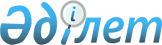 Об утверждении коэффициента зонирования, учитывающего месторасположение объекта налогообложения в населенном пункте
					
			Утративший силу
			
			
		
					Приказ и.о. Министра по инвестициям и развитию Республики Казахстан от 28 января 2016 года № 91. Зарегистрирован в Министерстве юстиции Республики Казахстан 29 февраля 2016 года № 13326. Утратил силу приказом Министра цифрового развития, инноваций и аэрокосмической промышленности Республики Казахстан от 14 декабря 2020 года № 464/НҚ.
      Сноска. Утратил силу приказом Министра цифрового развития, инноваций и аэрокосмической промышленности РК от 14.12.2020 № 464/НҚ (вводится в действие по истечении десяти календарных дней после дня его первого официального опубликования).

      Примечание РЦПИ!

      Порядок введения в действие см. п.4
      В соответствии с пунктом 6 статьи 406 Кодекса Республики Казахстан от 10 декабря 2008 года "О налогах и других обязательных платежах в бюджет (Налоговый кодекс)" ПРИКАЗЫВАЮ:
      1. Утвердить прилагаемый коэффициент зонирования, учитывающего месторасположение объекта налогообложения в населенном пункте.
      2. Комитету связи, информатизации и информации Министерства по инвестициям и развитию Республики Казахстан (Қазанғап Т.Б.) обеспечить:
      1) государственную регистрацию настоящего приказа в Министерстве юстиции Республики Казахстан;
      2) направление копии настоящего приказа в печатном и электронном виде на официальное опубликование в периодические печатные издания и информационно-правовую систему "Әділет" в течение десяти календарных дней после его государственной регистрации в Министерстве юстиции Республики Казахстан, а также в Республиканский центр правовой информации в течение десяти календарных дней со дня получения зарегистрированного приказа для включения в эталонный контрольный банк нормативных правовых актов Республики Казахстан;
      3) размещение настоящего приказа на интернет-ресурсе Министерства по инвестициям и развитию Республики Казахстан и на интранет-портале государственных органов;
      4) в течение десяти рабочих дней после государственной регистрации настоящего приказа в Министерстве юстиции Республики Казахстан представление в Юридический департамент Министерства по инвестициям и развитию Республики Казахстан сведений об исполнении мероприятий, предусмотренных подпунктами 1), 2) и 3) пункта 2 настоящего приказа.
      3. Контроль за исполнением настоящего приказа возложить на курирующего вице-министра по инвестициям и развитию Республики Казахстан.
      4. Настоящий приказ вводится в действие по истечении десяти календарных дней после дня его первого официального опубликования, но не ранее 1 марта 2016 года.
      "СОГЛАСОВАН"   
      Министр юстиции   
      Республики Казахстан   
      ____________ Б. Имашев   
      29 января 2016 года
      "СОГЛАСОВАН"   
      Министр финансов   
      Республики Казахстан   
      ____________ Б. Султанов   
      28 января 2016 года Коэффициент зонирования, учитывающего месторасположение
объекта налогообложения в населенном пункте
      Примечание:
      Расшифровка аббревиатур:
      а. – аул
      а.о. – аульский округ
      пр. – проспект
      ТОО – товарищество с ограниченной ответственностью 
      ул.– улица
      пер-к – переулок
      г. – город
      РГП – республиканское государственное предприятия
      а. – село
      а.о. – сельский округ
      лев. ст – левая сторона
      с/т – станция
      ж.м.– жилой массив
      р. – река
      мкр.– мкр
					© 2012. РГП на ПХВ «Институт законодательства и правовой информации Республики Казахстан» Министерства юстиции Республики Казахстан
				
Исполняющий обязанности
Министра по инвестициям и развитию
Республики Казахстан
Ж. КасымбекУтвержден
приказом исполняющего обязанности
Министра по инвестициям и развитию
Республики Казахстан
от 28 января 2016 года № 91
1. По г. Астана
1.1. Есильский район
1. По г. Астана
1.1. Есильский район
1. По г. Астана
1.1. Есильский район
№
Месторасположение объекта налогообложения в населенном пункте
Коэффициент зонирования
1
В районе от р. Есиль - пр. Туран - пр. Кабанбай батыра - ул.23 (ж.м. Чубары, ул.Сарайшык, ул.Орынбор, ул.Д.Конаева, ул.Достык, ул.Сауран, ул.Түркістан, ул.Сыганак, ул.Ақмешіт, ул.Алматы, ул.36, в районе Дом министерств, в районе ул.Орынбор - ул.23) севернее ул.Керей Жанибек хандар
2,3
2
мкр.Караоткел, ж.м Комсомольский, район Каз ГЮА
2,2
3
ж.м. Пригородное (Заречное)
2,1
4
ж.м. Тельмана, Vip-городок
1,9
5
ж.м. Ильинка, п. пригородный (в районе Нового аэропорта)
1,6
6
район Завода газ аппаратуры, ул.Нагорная, ул.Дулыға
2,0
7
ул.Сауран, Түркистан, Ақмешит, пр. Кабанбай батыра, пр. Туран, ул.Орынбор южнее ул.Керей Жанибек хандар, Турар Рыскулова
2,2
8
Коттеджный городок Bi-Villag по ул.Орынбор
2,0
9
район Жагалау, ул.200, 199, Е 30, Е 10
1,9
10
район Есиль, район пересечения ул. Тәуелсіздік и Түркістан участок
2,3
11
район жилой массив Комсомольский участок
2,2
12
район пересечения ул.Космонавтов и пр.Кабанбай батыра участок
2,2
13
ул. Е 10 (проектное наиеменование), западнее пр.а Тұран участок
1,9
14
"ВРЗ-3" участок
1,6
15
"Лесовод" Потребительский кооператив
1,8
16
1,0 км северо-западнее ж.м Пригородный участок
1,9
17
1,6 км северо-западнее п.Пригородный участок
1,6
18
1,7 км. западнее п. Пригородный участок
1,6
19
13 АО Целинтрасстрой Потребительский кооператив собственников дачных участков
1,6
20
199 ул.
1,9
21
2-й сектор района индивидуальной жилой застройки восточнее п. Ильинка Потребительский кооператив
1,6
22
200 ул.
1,9
23
201 ул.
1,9
24
21/ж.м.Караоткель-2 Проезд
2,2
25
30 от пр. Кабанбай батыра до ул. Орынбор (№ 35) участок
2,3
26
35 лев.бер. р.Ишим ул.
2,3
27
36 ул.
2,3
28
38 ул.
2,2
29
39 ул.
2,2
30
BI-Village Жилой массив
2,0
31
АВИАТОР Дачный кооператив
1,9
32
Авиатор Гаражное общество
1,6
33
Авиатор Ул.
1,6
34
Авиатор Потребительский кооператив собственников дачных участков
1,8
35
Авиатор Садоводческое товарищество
1,8
36
Авиатор Потребительский кооператив собственников индивидуальных гаражей
1,6
37
Автобусный Парк 2 Садоводческое товарищество
1,8
38
Автобусный Парк 2 Дачный кооператив
1,8
39
Автопарк-1 Дачный кооператив
1,8
40
Автопарк-2 Дачный кооператив
1,8
41
Алматы ул.
2,3
42
Арай ул.
2,3
43
Астана-Киевка-Темиртау Трасса
1,5
44
Астана-Коргальджин Трасса
1,5
45
Ақмешіт Ул.
2,3
46
Березка Потребительский кооператив собственников дачных участков
1,8
47
Березка Садоводческое товарищество
1,8
48
Бульвар Нуржол Бульвар
2,3
49
В границах пр. Кабанбай батыр Коргалжынского шоссе, пр.аТуран и ул.ыСарайшық участок
2,3
50
в границах ул. №27, №28, №36, №37, жилой массив "BI-Village", уч.№2-9 участок
2,0
51
в границах ул. №27, №28, №36, №37, жилой массив "BI-Village", уч.№4-4
2,0
52
в районе жилого массива Тельмана, Мусульманское кладбище участок
1,9
53
в районе пересечение ул. Орынбор, Т. Рысқұлова, Хусейн бен Талал и пр. Қабанбай батыр участок
2,2
54
в районе пересечения ул.Орынбор и №25 "Триумфальная арка" строение
2,2
55
в районе пересечения ул. Орынбор, Т. Рысқұлова, Хусейн бен Талал и пр. Қабанбай батыра участок
2,2
56
Ветераны войны Потребительский кооператив собственников дачных участков
2,2
57
Вишенка Потребительский кооператив собственников дачных участков
1,6
58
Вишневая Садоводческое товарищество
1,9
59
восточнее ж.м. Ильинка участок
1,6
60
восточнее ж.м. Ильинка Потребительский кооператив
1,6
61
восточнее ж.м. Ильинка уч. 918 
1,6
62
восточнее ж.м. Ильинка, уч.№60
1,6
63
восточнее жилого массива Ильинка участок
1,6
64
восточнее п. Ильинка Потребительский кооператив
1,6
65
ВРЗ-3 Потребительский кооператив собственников дачных участков
1,6
66
ГАЗОВАЯ АППАРАТУРА Дачный кооператив
1,8
67
Газпром Дачный кооператив
1,8
68
Газпром Потребительский кооператив собственников дачных участков
1,8
69
Госплемстанция/мкр. Караоткель ул.
2,2
70
Динмухамеда Кунаева ул.
2,3
71
ДНС №1 напротив ул. Кунаева 7 участок
2,3
72
ДНС №2 ул. Достык 3 сооружение
2,3
73
ДНС №3 пр. Туран у центра материнства и детства сооружение
2,3
74
ДНС №4 по ул. Сарайшык у гостиницы Жумбактас(ул. Карасакал Еримбет 65) сооружение
2,3
75
ДНС №5 по ул. Сыганак у перекрестка пр. Кабанбай батыра со стороны Мечети сооружение
2,3
76
Дорожник Гаражный кооператив
2,2
77
Дорожник Потребительский кооператив собственников дачных участков
2,2
78
ДОРОЖНИК ДЭУ-207 Потребительский кооператив собственников дачных участков
2,2
79
Дорожник Дэу-207 Дачный кооператив
2,2
80
Дорожник ДЭУ-3 Потребительский кооператив собственников дачных участков
2,2
81
Дорожник УПРДОР-44 Дачный кооператив
2,2
82
Дорожник Упрдор-44 Садоводческое товарищество
2,2
83
Дорожник-2 Садоводческое товарищество
2,2
84
Дорожник-2 Гаражное общество
2,2
85
ДОРОЖНИК-2 Дачный кооператив
2,2
86
Дорожник-2 Потребительский кооператив собственников дачных участков
2,2
87
Достық Ул.
2,3
88
Дружба Садовое общество
1,8
89
Дружба-2 Потребительский кооператив садоводов
1,8
90
ДСК Дачный кооператив
1,8
91
Дулыға ул.
2
92
ДЭУ-207 ул.
2,2
93
Е 10 Ул.
1,9
94
Е 246 ул.
1,9
95
Е 248 ул.
1,9
96
Е 251 ул.
1,9
97
Е 30 ул.
1,9
98
Е 314 ул.
1,9
99
Е 319 ул.
2,0
100
Е 32 ул.
2,0
101
Е 324 ул.
2,0
102
Е 325ул.
2,0
103
Е 344 ул.
2,0
104
Е 350 ул.
2,0
105
Е 351 ул.
2,0
106
Е 352 ул.
2,0
107
Е 356 ул.
2,0
108
Е 426 ул.
2,0
109
Е 445 ул.
2,0
110
Е 449 ул.
2,0
111
Е 452 ул.
2,0
112
Е 458 ул.
2,0
113
Е 460 ул.
2,0
114
Е 472 ул.
2,0
115
Е 473 ул.
2,0
116
Е 474 ул.
2,0
117
Е 475 ул.
2,0
118
Е 476 ул.
2,0
119
Е 477 ул.
2,0
120
Е 478 ул.
2,0
121
Е 479 ул.
2,0
122
Е 480 ул.
2,0
123
Е 481 ул.
2,0
124
Е 482 ул.
2,0
125
Е 483 ул.
2,0
126
Е 486 ул.
2,0
127
Е 487 ул.
2,0
128
Е 488 ул.
2,0
129
Е 489 ул.
2,0
130
Е 490 ул.
2,0
131
Е 491 ул.
2,0
132
Е 492 ул.
2,0
133
Е 492 ул.
2,0
134
Е 495 ул.
2,0
135
Е 496 ул.
2,0
136
Е227 Пер-ул.
2,2
137
Е228 Пер-ул.
2,2
138
Е229 Пер-ул.
2,2
139
Е230 Пер-ул.
2,2
140
Е231 Пер-ул.
2,2
141
Е232 ул.
2,2
142
Е233ул.
2,2
143
Е235 ул.
2,2
144
Е236ул.
2,2
145
Е237 ул.
2,2
146
Е238 Пер-ул.
2,2
147
Е238 ул.
2,2
148
Е239 ул.
2,2
149
Е240 ул.
2,2
150
Е240 Пер-ул.
2,2
151
Е241 ул.
2,2
152
Е247 ул.
2,2
153
Е248 ул.
2,2
154
Е250 ул.
2,2
155
западнее жилого массива Тельмана участок
1,9
156
западнее пр. Тұран, южнее ул. Хусейн Бен Талал участок
2,2
157
Заречное Жилой массив
2,1
158
Зеленый берег ул.
2,0
159
Ильинка Жилой массив
1,6
160
Ильинка, в районе ул.ы Жұмабая Шаяхметова участок
1,6
161
Ильинка, сектор-2 (массив-1) Жилой массив
1,6
162
Караоткель Мкр.
2,2
163
Керей, Жәнібек хандар ул.
2,3
164
Комсомольский Жилой массив
2,2
165
Кунаева от Верховного суда до пр.Туран сооружение
2,3
166
Кургальджинская трасса от Кабанбай Батыра до пр.Туран
участок
2,3
167
Кургальжинская трасса, 7 километр сооружение
1,6
168
Кургальжинское Шоссе
1,6
169
Кургальжинское шоссе от пр. Туран до границы города(1уч - от пр.Туран до ул.Бейсековой) участок
2
170
левый берег р. Ишим, угол ул. №35 и 23, Заречный участок
2,1
171
левый берег р.Ишим Ул.
2,3
172
мкр. Чубары участок
2,3
173
Мкр Чубары 2 Ул Самоцветная Ул.
2,3
174
Мост "Зеленого острова" в пос. Тельмана сооружение
1,9
175
на территории аэропорта ПС-110/35-10 участок
1,5
176
на территории Канализационных очистных сооружений по Кургальджинской Трассе участок
1,5
177
Нагорная Ул.
2,0
178
Нагорная 2-ая Ул.
2,0
179
Насосная станция возле ул.Сауран 8 на перекрестке ул.Сыганак сооружение
2,3
180
Нұра-Есіл каналы участок
1,6
181
Орынбор ул.
2,3
182
Орынбор (ул.Гастелло) от ул.Сыганак(ул.19) до ул.№27 участок
2,0
183
от пр. Кабанбай батыра до пр. Туран участок
2,3
184
от ул. Сыганак до пр. Тәуелсіздік участок
2,3
185
от ул.Сыганак до пр.Туран строение
2,3
186
Очистные сооружения по пр. Туран между Детским реабелитационным ц-ом и ц-ом Материнства и детства сооружение
2,3
187
пересеченеие Сауран и Достык участок
2,3
188
ПОЛЕТ Дачный кооператив
1,6
189
Полет Потребительский кооператив собственников дачных участков
1,6
190
Полет Садоводческое товарищество
1,6
191
Пригородный Жилой массив
2,1
192
Промзона/п. Пригородное ул.
1,6
193
Родник Дачный кооператив
1,8
194
РОДНИЧОК Дачный кооператив
1,8
195
Родничок Садоводческое товарищество
1,8
196
РЫБКА Дачный кооператив
1,8
197
РЯБИНУШКА Садоводческое товарищество
1,8
198
Рябинушка Садовое общество
1,8
199
Сарайшық ул.
2,3
200
Сауран ул.
2,3
201
Сауран, южнее ул.Сығанақ участок
2,2
202
Северная окраина/с. Тельмана ул.
1,9
203
Северянка Дачный кооператив
1,8
204
СМП-49 Садоводческое товарищество
1,8
205
СОЛОВУШКА Дачный кооператив
1,8
206
Союзцелингаз ПМК 51 Садоводческое товарищество
1,8
207
Старый аэропорт ул.
1,6
208
Строитель Дачный кооператив
1,8
209
Строитель Потребительский кооператив собственников дачных участков
1,8
210
СУ-203 Садоводческое товарищество
1,8
211
Сығанақ ул.
2,3
212
Сұлтанбек Қожанұлы ул.
2,2
213
Текстильщик-1 Дачный кооператив
1,8
214
Текстильщик Дачный кооператив
1,8
215
Текстильщик-2 Дачный кооператив
1,8
216
Текстильщик-2 Садоводческое товарищество
1,8
217
Тельмана Жилой массив
1,9
218
Тельмана,с привязкой к проезду с условным наименованием №28 Потребительский кооператив
1,9
219
Территория аэропорта ул.
1,6
220
Труд-2 Садоводческое товарищество
1,8
221
Труд-2 Потребительский кооператив собственников дачных участков
1,8
222
Труд-59 Потребительский кооператив собственников дачных участков
1,8
223
Труд-59 Садоводческое товарищество
1,8
224
Тулеубаева 2-ой Пер-ул.
1,5
225
Тюльпан Садоводческое товарищество
1,6
226
ТЮЛЬПАН Дачный кооператив
1,6
227
Тюльпан Потребительский кооператив собственников дачных участков
1,6
228
Тюльпан Садоводческое общество
1,6
229
Тяжстрой-Искатель Садоводческое товарищество
1,8
230
Түркістан ул.
2,3
231
Тұран пр.
2,3
232
Тұрар Рысқұлов ул.
2,2
233
ул 78 
2
234
Уралочка Дачный кооператив
1,8
235
Урожай Потребительский кооператив собственников дачных участков
1,8
236
УЧИТЕЛЬ Садоводческое товарищество
1,8
237
Химик Садоводческое товарищество
1,8
238
Хусейн бен Талал ул.
2,3
239
Целинтрансстрой Садоводческое товарищество
1,8
240
Целинтяжстрой Дачный кооператив
1,8
241
Целинтяжстрой №95 Дачный кооператив
1,8
242
Черемушки Дачный кооператив
1,6
243
Черемушки Садоводческое товарищество
1,6
244
Черемушки АТП-1 Садоводческое товарищество
1,6
245
Черемушки АТП-1 Садоводческое общество
1,6
246
Черемушки-1 Садоводческое общество
1,6
247
ЧЕРЕМУШКИ-2 Садоводческое товарищество
1,6
248
Черемушки-2 ЖБК-1 Дачный кооператив
1,6
249
Чубары Жилой массив
2,3
250
Чубары 2 Мкр.
2,3
251
Чубары-3А Жилой массив
2,3
252
Чубары-4 Мкр.
2,3
253
ШИПОВНИК Дачный кооператив
1,8
254
Юбилейное Садоводческое товарищество
1,8
255
Южный Садоводческое товарищество
1,8
256
Южный Потребительский кооператив собственников дачных участков
1,8
257
Қабанбай батыр пр.
2,3
258
Қарқаралы Шоссе
1,6
259
Үркер Мкр.
1,6
260
Түрар Рыскулова ул.
2,2
1.2. Алматинский район
1.2. Алматинский район
1.2. Алматинский район
1
ул.Пушкина (Гумилева) четная сторона – до ул.Кенесары, мкр.Жастар (Молодежный), ул.Кравцова - ул.Ташенова, ул.Таха Хусейна, пр. Республики (четная сторона до ул.Сейфуллина), ул.Бараева
2,3
2
ж.м. Энергетик, ж.м. Ак-Булак
2,2
3
ул.Коркыта - ул.Сейфулина ул.Валиханова - ул.Тархана, (весь), Vip-городок
2,1
4
мкр.1, 2, 2А, 3, 4, 5, 6, мкр.Аль-Фараби, пр. Абылай-хана, мкр.Целинный, пр.Мамышулы, ул.Тараза - ул.Жиенкулова (ранее Фурманова) - ул.Пушкина (Можайского после Кенесары) ул.Кравцова, ул.Сейфуллина - пр. Республики (ул.Пушкина) - пр. Богенбая, ул.Жумабаева, ул.Манаса (ранее ул.Училищная), мкр.Алатау, мкр.Текстильщик, мкр.Юго-Восток (лев. ст), мкр.Юго-Восток (пр. ст), ул.90, ул.91, ул.А1, ул.А102, ул.А103, ул.А 128, ул.А139, ул.А 334, ул.А363, ул.А381, ул.А 384, ул.Ж. Омарова, ул.Квартал 146-155, Гаражный кооператив Кскк Сая, пер. Районный, ул.Рамазан, пр. Ракымжан Қошқкарбаева, ул.Каныш Сәтбаев, ул.Үшкиян 
1,9
5
ул.Калдаякова, ул.21-23, ул.А 33, ул.А 37, ул.А 38, ул.А 82, ул.А 84, ул.А 85, ул.А 86, ул.А 87, ул.А 88, ул.А 89, ул.А 94, ул.А 96
2,0
6
пр. Промышленный, а. Мичурино, а. Куйгенжар, п. Интернациональный, п. Железнодорожный, Казгородок, Промзона, ул.6, пер. 6, ул.8, пер. 8, А205, ул.Речная, пер. Речной, Садовое товарищество РПБ, Садовое товарищестово РПБ-1 
1,5
7
1 мкр.
1,9
8
1 Ул.
1,5
9
1 Пр.
1,8
10
120 Ул.
1,5
11
135 Ул.
1,5
12
145 Пер-ул.
1,6
13
156 Пер-ул.
1,6
14
16 Мкр.
1,9
15
163 Ул.
1,5
16
184 Ул.
1,5
17
186 Пер-ул.
1,5
18
187 Ул.
1,5
19
189 Ул.
1,5
20
195 Ул.
1,5
21
196 Ул.
1,5
22
197 Ул.
1,5
23
198 Ул.
1,9
24
2 Мкр.
1,9
25
2-Ой Радищева Пер-ул.
1,9
26
20 Ул.
1,9
27
215 Ул.
1,5
28
226 Ул.
1,5
29
22А Ул.
1,5
30
23-13 Ул.
2
31
23-14 Ул.
2
32
23-15 Ул.
2
33
23-16 Ул.
2
34
23-17 Ул.
2
35
23-2 Ул.
2
36
23-30 Ул.
2
37
23-31 Ул.
2
38
23-6Ул.
2
39
23-7Ул.
2
40
23-8Ул.
2
41
231Ул.
1,9
42
237 Ул.
1,9
43
29 Ул.
1,9
44
2а Мкр.
1,9
45
3 Мкр.
1,9
46
3/район Зеленого острова Ул.
1,9
47
33 Ул.
1,9
48
34 Ул.
1,9
49
37 Пер-ул.
1,9
50
38 Ул.
1,9
51
4 Мкр.
1,9
52
4 Ул.
1,9
53
4,8 км Юго-восточнее п.Железнодорожный участок
1,9
54
40Ул.
1,9
55
42Ул.
1,9
56
42 от ул. Манаса до ул. 19участок
1,9
57
43Ул.
1,9
58
46Ул.
1,9
59
497 километрУл.
1,5
60
5Мкр.
1,9
61
5Ул.
1,5
62
52Ул.
1,5
63
55 Казэлеватормельмонтаж Садоводческое товарищество
1,5
64
59Ул.
1,5
65
6 Мкр.
1,6
66
60 Ул.
1,5
67
60/Пpомзона (ТЭЦ-2) Ул.
1,5
68
69Ул.
1,5
69
69 Проезд
1,5
70
70Проезд
1,5
71
75 Проезд
1,5
72
93Проезд
1,5
73
VIP – городок Массив
1,9
74
VIP-городок пер 37Ул.
1,9
75
А 139Ул.
2
76
А 185Ул.
2
77
А 187Ул.
2
78
А 188Ул.
2
79
А 189Ул.
2
80
А 19Ул.
2
81
А 191Ул.
2
82
А 194Ул.
2
83
А 195Ул.
2
84
А 197Ул.
2
85
А 20Ул.
2
86
А 206Ул.
2
87
А 207Ул.
2
88
А 21Ул.
2
89
А 218Ул.
2
90
А 219Ул.
2
91
А 22Ул.
2
92
А 220Ул.
2
93
А 221Ул.
2
94
А 227Ул.
2
95
А 23Ул.
2
96
А 24Ул.
2
97
А 25Ул.
2
98
А 26Ул.
2
99
А 27Ул.
2
100
А 273Ул.
2
101
А 28Ул.
2
102
А 29Ул.
2
103
А 30Ул.
2
104
А 304Ул.
2
105
А 31Ул.
2
106
А 32Ул.
2
107
А 333Ул.
2
108
А 34Ул.
2
109
А 348Ул.
2
110
А 349Ул.
2
111
А 35Ул.
2
112
А 350Ул.
2
113
А 351Ул.
2
114
А 353Ул.
2
115
А 354Ул.
2
116
А 359Ул.
2
117
А 36Ул.
2
118
А 38Ул.
2
119
А 39Ул.
2
120
А 40Ул.
2
121
А 41Ул.
2
122
А 42Ул.
2
123
А 43Ул.
2
124
А 62Ул.
2
125
А 68Ул.
2
126
А 98Ул.
2
127
А. БараеваУл.
2
128
А. ПетроваУл.
2,3
129
А. ИмановаУл.
1,9
130
А184Ул.
1,9
131
А193Ул.
2
132
АбаяПр.
2
133
Абылай ХанаПр.
1,9
134
Абыралы Пер-ул.
1,5
135
АвиаторГаражный кооператив
1,5
136
Авиатор Потребительский кооператив садоводческих товариществ
1,5
137
Авиатор Садоводческое товарищество
1,5
138
Автодорожный мост через ручей Ак-Булак по ул. Н. Гастелло участок
1,9
139
АВТОКОМБИНАТ Садоводческое товарищество
1,5
140
Автокомбинат Потребительский кооператив собственников дачных участков
1,5
141
Автопарк-1 Садоводческое товарищество
1,5
142
Агроном Потребительский кооператив собственников дачных участков
1,5
143
Адольфа ЯнушкевичаУл.
1,9
144
Ак-Булак 1Жилой массив
2,2
145
Ак-Булак 2Жилой массив
2,2
146
Ак-Булак 3Жилой массив
2,2
147
Ак-Булак 4Жилой массив
2,2
148
Ак-КайынСадоводческое товарищество
1,5
149
Акмола Мелиорация Дачный кооператив
1,5
150
Алатау Мкр.
1,9
151
Алаш Шоссе
1,9
152
Александра Кравцова Ул.
2,1
153
Александра ПушкинаУл.
1,9
154
Алиби ДжангильдинаУл.
1,9
155
АЛМА Дачный кооператив
1,5
156
Алма Садоводческое товарищество
1,5
157
Алтынқұм Ул.
1,9
157
Аль-Фараби Мкр.
1,9
158
Амман Ул.
2
159
Анарская Ул.
1,5
160
Ануара Алимжанова Ул.
1,9
161
АО Акмоламелиорация Потребительский кооператив собственников дачных участков
1,5
162
Асан қайғыУл.
1,9
163
АСТАНА Гаражный кооператив
1,9
164
Астана-Караганда Трасса
1,9
165
Астана-Костанай Трасса
1,9
166
Астана-Павлодар Трасса
1,9
167
Астана-Петропавловск Трасса
1,9
168
Астана-РождественкаТрасса
1,9
169
Астана-Шидерты Трасса
1,9
170
Астраханский Пер-ул.
2,3
171
АТК-5 Дачный кооператив
1,5
172
АТП-1 (Икарус) Садоводческое товарищество
1,5
173
Аубакира Исмаилова Ул.
1,9
174
Ахмет БайтұрсынұлыУл.
2
175
Ахмета ЖубановаУл.
1,9
176
АэропортУл.
1,9
177
Ағыбай батырУл.
2,3
178
Ақ-Бұлақ-1Жилой массив
2,2
179
Ақ-Бұлақ-2Жилой массив
2,2
180
Ақ-Бұлақ-3Жилой массив
2,2
181
Ақ-Бұлақ-4Жилой массив
2,2
182
Ақжол Ул.
1,5
183
Ақкент Пер-ул.
1,9
184
Ақсүмбе Пер-ул.
1,9
185
Байырқұм Ул.
1,9
186
Бактыораза БейсекбаеваУл.
1,9
187
БалкашУл.
2,3
188
Балкашинский Пер-ул.
2,3
189
БалочнаяУл.
2,3
190
Балқантау и Обаганучасток
1,9
191
Бауыржан Момышулы
Пр.
1,9
192
Бауыржан Момышулы ул.Манаса участок
1,9
193
Баянауыл Ул.
2,1
194
Бейімбет Майлин (ранее - Вавилова) Ул.
1,9
195
БЕРЕЗКА Садоводческое товарищество
1,5
196
Березка Потребительский кооператив собственников дачных участков
1,5
197
Березка 22Дачный кооператив
1,5
198
Березка Р УР КояндыДачный кооператив
1,5
199
Березка Р-Н П КояндыДачный кооператив
1,5
200
БерезоваяПер-ул.
1,5
201
Березовая рощаДачный кооператив
1,5
202
Березовая рощаСадоводческое товарищество
1,5
203
Березовая РощаОбщество садоводов
1,5
204
Богенбай батыраПр.
1,9
205
БольничнаяУл.
1,9
206
в 1,3 км северо-западнее жилого массива Интернациональноеучасток
1,5
207
в 12,7 км севернее жилого массива Интернациональноеучасток
1,5
208
в 13,1 км северо-западнее ТЭЦ-1участок
1,5
209
в 2,1 км западнее п.Пригородныйучасток
1,5
210
в 2,3 км северо-западнее жилого массива Интернациональноеучасток
1,5
211
в 3,1 км восточнее жилого массива Тельманаучасток
1,9
212
в 4,8 км юго- восточнее жилого массива Железнодорожный участок
1,5
213
в 4,8 км юго-восточнее п. Железнодорожный участок
1,5
214
в 8 км восточнее п. Промышленный участок
1,5
215
в 8,7 км восточнее п. Промышленный участок
1,9
216
в восточной части г.Астаны, уч.1 участок
1,9
217
в восточной части г.Астаны, уч.1/2участок
1,9
218
в восточной части города Астаны участок
1,9
219
в восточной части города Астаны участок
1,9
220
в восточной части города Астаны, уч. №2/3участок
1,9
221
в восточной части города Астаны, участок №1участок
1,9
222
в границах улиц Интернациональная-Габдулина-Иманбаевой-Акмолинская
1,9
223
в доль линейного парка и реки Есиль уч 8
1,9
224
в районе жилого массива Тельмана
1,9
225
в районе жилого массива Тельмана, уч. 152
1,9
226
в районе жилого массива Тельмана, уч.32а
1,9
227
в районе п. Тельмана
1,9
228
в районе п. Тельмана, уч. 71
1,9
229
в районе п.Тельмана
1,9
230
в районе Павлодарской трассы
1,9
231
в районе пересечение улиц с проектными наименованиями 198 и А 19, РП 3
1,9
232
Василек дачный кооператив
1,9
233
ВЕСНА гаражный кооператив
1,9
234
ВЕТЕРАН гаражный кооператив
1,9
235
Ветераны Войны садоводческое товарищество
1,9
236
Ветераны Войны потребительский кооператив собственников дачных участков
1,9
237
Вишенка потребительский кооператив собственников дачных участков
1,9
238
Вишенка садоводческое товарищество
1,9
239
Вишневского ул.
1,5
240
Вишневское шоссе
1,5
241
ВИШНЕВЫЙ САД потребительский кооператив собственников дачных участков
1,9
242
Вишневый сад садовое общество
1,9
243
Водолей потребительский кооператив собственников дачных участков
1,9
244
Волгогардский пер-к
1,9
245
Восток гаражный кооператив
1,9
246
ВОСТОЧНЫЙ гаражный кооператив
1,9
245
Восточный потребительский кооператив собственников дачных участков
1,9
246
Восточный гаражное общество
1,9
247
ВРЗ дачный кооператив
1,9
248
ВРЗ-1 дачный кооператив
1,9
249
ВТОРЧЕРМЕТ гаражный кооператив
1,9
250
Вячеславская ул.
1,5
251
Габидена Мустафина ул.
1,9
252
Газовик дачный кооператив
1,9
253
Газовик потребительский кооператив собственников дачных участков
1,9
254
Газпром садоводческое общество
1,9
255
ГАРНИЗОН дачный кооператив
1,9
256
Гастелло пер-к
1,9
257
С ул.
2,1
258
Геолог потребительский кооператив собственников дачных участков
1,9
259
Гидростроитель дачный кооператив
1,5
260
Гольф-клуб, западнее 700 м. участок
1,5
261
Гольф-клуб/восточнее участок
1,5
262
Грейдерная ул.
2,3
263
Громовой ул.
1,9
264
Громовой пер-к
1,9
265
Джангильдина и ул. Торайгырова участок
1,9
266
ДЗЕРЖИНЕЦ гаражный кооператив
1,5
267
Дипломатический потрибительский кооператив
1,5
268
ДОМОСТРОИТЕЛЬ потребительский кооператив собственников индивидуальных гаражей
1,5
269
ДОМОСТРОИТЕЛЬ гаражный кооператив
1,5
270
Домостроитель дачный кооператив
1,5
271
Дорожник садоводческое товарищество
1,5
272
Дорожник потребительский кооператив собственников дачных участков
1,5
273
Дорожник (ДЭУ-203) садоводческое товарищество
1,5
274
Дорожник (ДЭУ-207) потребительский кооператив собственников дачных участков
1,5
275
Дорожник ДЭУ-207 садоводческое товарищество
1,5
276
ДОРОЖНИК-1 гаражный кооператив
1,5
277
ДОРОЖНИК-2 гаражный кооператив
1,5
278
ДРУЖБА дачный кооператив
1,5
279
Дружба садоводческое товарищество
1,5
280
ДСК садоводческое товарищество
1,5
281
ДСК потребительский кооператив собственников дачных участков
1,5
282
ДСК садовое общество
1,5
283
Дубинина пер-к
1,9
284
ДЭУ-3 ул.
2,3
285
ДЭУ-561 гаражный кооператив
1,5
286
Е.Брусиловского от ул. Ж.Тархана до пр.Абая сооружение
1,9
287
Евгения Брусиловского ул.
1,9
288
Евразия дачный кооператив
1,5
289
Егемен Қазақстан газеті ул.
1,9
290
Еділ ул.
1,9
291
Екантеренбург-Алматы трасса
1,5
292
Есильский пер-к
2,3
293
Ж. Аймауытов ул.
2,1
294
Ж.Досмұхамедұлы ул.
1,5
295
ж.м. Железнодорожный Юго-Западнее ул. Шалкар, 600 м. участок
1,5
296
ж.м. Казахский аул Караоткель, ТП – 3212 участок
2,1
297
Жанайдара Жирентаева ул.
1,9
298
Жанибека Тархана ул.
1,9
299
ЖАСТАР гаражный кооператив
2,3
300
Жастар мкр.
2,3
301
Жастар потребительский кооператив собственников индивидуальных гаражей
1,5
302
Железнодорожный ж.м.
1,5
303
Жетіген ул.
1,9
304
жилой массив Куйгенжар (трасса Караганда-Астана), уч. 124 участок
1,5
305
ЖУРАВУШКА дачный кооператив
1,5
306
Жұмабек Ташенов пер-к
2,3
307
Жұмабека Ташенова ул.
2,3
308
Жұмекен Нәжімеденов ул.
2
309
Заводская ул.
1,9
310
Зеленая поляна (ДСК) садовоческое товарищество
1,9
311
Зеленая роща потребительский кооператив собственников дачных участков
1,9
312
Зеленая роща садовоческое товарищество
1,9
313
Зеленая роща (ВРЗ-2) садовоческое товарищество
1,9
314
Зеленая роща (ВРЗ-2) потребительский кооператив собственников дачных участков
1,9
315
Зеленая роща (МК-13) потребительский кооператив собственников дачных участков
1,9
316
Зеленая роща (МК-13) садовоческое товарищество
1,9
317
Зеленый дол дачный кооператив
1,9
318
ЗЕЛЕНЫЙ ОСТРОВ дачный кооператив
1,9
319
Зеленый Остров садовоческое товарищество
1,9
320
Землеустроитель дачный кооператив
1,9
321
Землеустроитель потребительский кооператив собственников дачных участков
1,9
322
ЗОДЧИЙ дачный кооператив
1,9
324
Ивушка дачный кооператив
1,9
325
Ивушка потребительский кооператив собственников дачных участков 
1,9
326
Ивушка садовоческое товарищество
1,9
327
Изобильный пер-к
1,9
328
Икарус садоводческо-потребительский кооператив
1,9
329
Икарус потребительский кооператив собственников дачных участков 
1,9
330
Иманбаевой ул.
2,1
331
Иманова пер-к
1,9
332
Индустриального парка участок
1,9
333
Индустриальный парк участок
1,9
334
Индустриальный парк, завод по сборке локомотивов участок
1,9
335
Интернациональный ж.м.
1,9
336
Искатель садоводческое товарищество
1,9
337
Казарма 497км ул.
1,9
338
КАЗАХСКИЙ АУЛ "ҚАРАӨТКЕЛ" (ПРАВАЯ СТОРОНА ЖИЛОГО МАССИВА ЮГО-ВОСТОК) ж.м.
1,9
339
Кайрата Рыскулбекова ул.
1,9
340
Карагандинская ул.
1,9
341
Карагандинская 4 трасса
1,9
342
Карлыгаш дачный кооператив
1,9
343
Катченко ул.
1,9
345
Квартал 141-160 гаражный кооператив
1,9
346
Квартал 190А гаражный кооператив
1,9
347
КВАРТАЛ-157 гаражный кооператив
1,9
348
КВАРТАЛ-179А гаражный кооператив
1,9
349
Квартал-179А, по ул.Тараза гаражный кооператив
1,9
350
КВАРТАЛ-191 гаражный кооператив
1,9
351
КВАРТАЛ-197-198 гаражный кооператив
1,9
352
КВАРТАЛ-218 гаражный кооператив
1,9
353
Кенесары ул.
2
354
Керамик дачный кооператив
1,9
355
Керамик садоводческое товарищество
1,9
356
Киевский пер-к
1,9
357
Кипчак садоводческое товарищество
1,9
358
Кокжазык, Аубакирова, Мусабаева участок
1,9
359
Кокжиек ул.
1,9
360
Коктем ул.
1,9
361
Коктерек ул.
1,9
362
Колос садоводческое товарищество
1,5
363
Комсомольский гаражный кооператив
1,5
364
Коркыта ул.
2,1
365
Коркытата – Тархана участок
2,1
366
КОСМОС гаражный кооператив
1,9
367
Кояндинский дачный массив
1,9
368
КОЯНДЫдачный кооператив
1,9
369
Красноярская ул.
1,9
370
Куйгенжар (трасса Караганда-Астана) ж.м.
1,9
371
Куйгенжар - 1,3 км восточнее участок
1,9
372
Кулибина пер-к
1,9
373
Күйгенжар ж.м.
1,9
374
Күйші Дина ул.
1,9
375
күйші Дина, район пересечения с пр. Тәуелсіздік участок
1,9
376
Күлтегін пер-к
1,9
377
Күлтөбе пер-к
1,9
378
Ленинградский пер-к
1,9
379
Лермонтова ул.
1,9
380
Лесхоз Шубары/р-он ст. Сороковая ул.
1,9
381
Лето садоводческое товарищество
1,9
382
Литейная ул.
1,9
383
Литейщик потрибительскийкооператив садоводов
1,9
384
Лихачева пер-к
1,9
385
ЛОКОМОТИВНОЕ ДЕПО садоводческое товарищество
1,9
386
Ломоносова пер-к
1,9
387
Луи Пастера ул.
2
388
Льва Гумилева ул.
1,9
389
М.Жумабаева, район парка Жер-Ұйық участок
1,9
390
Майская/ДЭУ-561 ул.
1,9
391
Майский садоводческое товарищество 
1,9
392
Майское садоводческий коллектив
1,5
393
Макаренко пер-к
1,9
394
Макинский пер-к
1,9
395
МАМАН-СПЕЦИАЛИСТ дачный кооператив
1,9
396
Маметовой ул.
2,1
397
Манас ул.
1,9
398
Манаса (проектируемый) ул.
2,1
399
Махтумкули ул.
1,9
400
Машиностроитель садоводческое товарищество
1,9
401
Машиностроитель потребительский кооператив собственников дачных участков
1,9
402
Маяковского П Железнодорожный ул.
1,9
403
Мағжан Жұмабаев пр.
1,9
404
Мелиоратор садоводческое товарищество
1,9
405
мкр. Ак-Булак-1 участок
2,2
406
мкр. Аль-Фараби(район дома №15/1) участок
1,9
407
Минский пер-к
1,9
408
Мирзояна ул.
1,9
409
Мирный пер-к
1,9
410
Мичуринец дачный кооператив
1,9
411
Мичурино ж.м.
1,9
412
Мичурино дачный кооператив
1,9
413
МИЧУРИНО-1 дачный кооператив
1,9
414
Мкр Акбулак-3 74 ул.
2,2
415
Мкр Достык С Интернациональное мкр.
1,9
416
мкр. №9 ул.
1,9
417
Можайского ул.
1,9
418
Молодежный мкр.
2,3
419
Молодежный потребительский кооператив собственников индивидуальных гаражей
1,9
420
Молодежный-2 гаражный кооператив
1,9
421
МОНТАЖНИК дачный кооператив
1,9
422
Монтажник садоводческое товарищество
1,9
423
Морозова пер-к
1,9
424
Мостовая/ДЭУ-561 ул.
1,9
425
Мотор потребительский кооператив собственников индивидуальных гаражей
1,9
426
Муза садоводческое товарищество
1,9
427
Мукана Тулебаева ул.
1,9
428
Мусрепова от пр. Абылай хана до пр. Абая участок
1,9
429
Мустафина от пр. Абылай хана до ул. Махтумкули участок
1,9
430
Мухамед-Хайдара Дулати ул.
2,1
431
Мырзашөл пер-к
1,9
432
Мәлік Ғабдуллин ул.
2,1
433
на отрезке реки Акбулак сооружение
2,2
434
на отрезке реки Есиль сооружение 
2,2
435
на отрезке реки Сарыбулак сооружение
2,2
436
набережная реки Ащи-Сай (район спорткомплекса Алатау) участок
2,2
437
Наружные сети канализации мусороперерабатывающего завода по шоссе Алаш сторение
1,9
438
НОВАТОР гаражный кооператив
1,9
439
Новатор потребительский кооператив собственников индивидуальных гаражей
1,9
440
НОВАТОР-2 гаражный кооператив
1,9
441
Обаган и Аксу-Аюлы участок
1,9
442
Обаған (ул.39) от ул. А.Байтурсынұлы (ул.Сарайшық (ул.12) до ул. Ш. Қалдаякова участок
2
443
Областная психиатрическая больница участок
1,9
444
областная психиатрическая больница, ТП-519 участок
1,9
445
ОБЛВОДСТРОЙ потребительский кооператив собственников дачных участков
1,9
446
Облводстрой садоводческое товарищество
1,9
447
ОБЛСВЯЗЬ садоводческое товарищество
1,9
448
ОБЛСВЯЗЬ №10 садоводческое товарищество
1,9
449
ОБЛСЕЛЬСТРОЙ садоводческое товарищество
1,9
450
Объездная дорога (северо-западный участок) участок
1,9
451
Одесский пер-к
1,9
452
от КТП-СМУ участок
1,9
453
от Президентского парка до жилого массива Ақ-бұлақ стороение
2,2
454
от ТП-31 участок
1,9
455
от улицы Сығанақ до ж.м. Тельмана(7-я очередь - участок №2, участок №3) строение
1,9
456
Отырар ул.
2,1
457
Отырар-ул. М. Маметовой участок
1,9
458
п. Интернациональный, Гольф-клуб участок
1,9
459
п. Мичурино, КНС №38 (канализация, эл. кабель 0,4кВ) участок
1,9
460
п.Железнодорожный участок
1,9
461
п.Промышленный, восточнее в 2,3 км участок
1,9
462
Панфилова ул.
2,1
463
Парасат потребительский кооператив собственников дачных участков
1,9
464
ПАРКОВОЧНОЕ МЕСТО гаражный кооператив
1,9
465
пер. Ташенова от ул.Бараева до ул.Ташенова участок
2,3
466
перекресток ул. Сейфуллина-Жубанова участок
1,9
467
пересение улиц А. Бараева и Ж. Ташенова участок
2,3
468
пересечение пр. Абая и улиц Ч.Валиханова, Ж.Омарова, Тараза участок
2,1
469
пересечение пр. Ш. Құдайбердіұлы и ул, Ғ.Мұстафин участок
1,9
470
пересечение пр.Абылай хана и ул.Іле участок
1,9
471
Пересечение пр.Ш.Қудайбердіұлы и ул.Шу участок
1,9
472
пересечение улиц А. Бараева и Ж. Ташенова участок
2,3
473
пересечение улиц Б.Майлина и М.Тулебаева участок
1,9
474
пересечение улиц Баянауыл-Ш.Иманбаевой участок
2,1
475
пересечение улиц Грейдерная и Габдуллина участок
2,1
476
пересечение улиц Дарабоз и Шарль де участок
1,9
477
пересечение улиц Обаған, А.Байтұрсынұлы и Ж.Нәжімеденов участок
2
478
пересечение улиц Ч.Валиханова и Петрова участок
1,9
479
пересечения пр. Б. Момышулы и ул. М. Тулебаева участок
1,9
480
пересечения пр.Абылай хана проезд №2 и ул.М.Тлеубаева участок
1,9
481
пересечения трассы Караганда-Астана и объездной дороги участок
1,9
482
пересечения ул.С.Сейфуллина и пер.Култобе участок
2,1
483
пересечения улиц Ж. Тархана и Н. Гастелло участок
1,9
484
пересичения пр. Б. Момышулы и ул. Мирзояна участок
1,9
485
Перова пер-к
1,9
486
ПИОНЕР-1 дачный кооператив
1,9
487
ПИОНЕР-2 потребительский кооператив собственников дачных участков
1,9
488
Пионер-2 дачный кооператив
1,9
489
ПКССДУ Симер, ул.Садовая, уч.59 участок
1,9
490
по ул. 12 участок
1,9
491
Подстанция ПС110/10 кВ. район ГК "Степной", угол ул. Махтумкули – Рыскулбекова сооружение
1,9
492
ПОЛИГРАФИСТ потребительский кооператив собственников дачных участков
1,9
493
Почтовик потребительский кооператив собственников дачных участков
1,9
494
пр Абылай-хана VIP-городок ул.
1,9
495
пр. Абая - ул. Брусиловского участок
1,9
496
пр. Абая от ул.Сембинова до ул.Пушкина участок
1,9
497
пр. Абылай хана в районе д.13 (насосная станция) участок
1,9
498
пр. Абылай хана(район газонакопительной станции) участок
1,9
499
пр. Б. Момышулы ж.ул. Независимость(телефонная канализация) участок
1,9
500
пр. Тәуелсіздік от ул. Ташенова до дома №34 (т/ц Ажар) участок
1,9
501
пр. Ш. Құдайбердіұлы и ул. Махтумкули участок
1,9
502
пр. Ш.Құдайбердіұлы от ул.Пушкина до ул.Мустафина участок
1,9
503
пр.Абая (район дома №290) участок
2,1
504
правый берег р.Ишим южнее ул.19 участок
1,9
505
правый берег реки Есиль потребительский кооператив
1,9
506
правый берег реки Есиль, ул. 12 участок
2,2
507
правый берег реки Есиль, южнее улицы №19 участок
2,2
508
правый берег реки Ишим ул.
2
509
правый берег реки Ишим участок
2
510
правый берег реки Ишим (район Президенского парка) дом
1,9
510
Президентский парк на правом берегу р. Есиль участок
1,9
511
Приборист садоводческое товарищество
1,5
512
ПРОГРЕСС-2 гаражный кооператив
1,5
513
проезд №60 проезд
1,5
514
ПРОЕКТИРОВЩИК дачный кооператив
1,5
515
ПРОЕКТИРОВЩИК-1 садоводческое товарищество
1,5
516
ПРОЕКТИРОВЩИК-2 садовое общество
1,5
517
Промзона промышленная зона
1,5
518
Промзона (район ТЭЦ-2) участок
1,9
519
Промзона район ТЭЦ-2/93 ул. участок
1,5
520
Промзона, Вишневское шоссе ул.
1,5
521
Промзона, ПМК-52 ул.
1,5
522
Промзона, р-он Тэц-2 участок
1,9
523
Промзона, Софиевское шоссе ул.
1,5
524
Промзона/ж.м. Железнодорожный ул.
1,5
525
Промзона/п. Промышленный ул.
1,5
526
Промзона/с. Куйгенжар ул.
1,5
527
Промзона/с. Мичурино ул.
1,5
528
Промышленный ж.м.
1,5
529
ПРОМЫШЛЕННЫЙ гаражный кооператив
1,5
530
Промышленный пер-к
1,5
531
ПРЦ садоводсечкое товарищество
1,5
532
ПСК Литейщик дом
1,5
533
ПТФ Квартал-2 ул.
1,5
534
Путепровод через пр. Абылай хана на участке ул. №14 от ул. №12 до ул. Угольная в составе малой кольцевой дороги участок
1,9
535
Путепроводы ч/з ж/д пути, ул. угольная, Махтумкули на участке ул. №14 от ул. 312 до ул. Угольная - в составе малой кольцевой дороги участок
1,5
536
Пушкина (А.Можайского) и Акжол (Угольная) участок
1,5
537
р-н гаражного кооператива "Степной" угол ул.Махтумкули – Рыскулбекова участок
1,9
538
р-он ТЭЦ-2 участок
1,9
539
Р.Қошқарбаева(ул.12) от пр.Тәүелсіздік(ул. Манаса) до ул.Мирзояна(ул.14)-малая кольцев. дор.уч.1
1,9
540
Радищева пер-к
1,9
541
Радищева 1-й пер-к
1,9
542
Радищева 3-й пер-к
1,9
543
Разъезд-41 ул.
1,9
544
район "Алматы", в районе гаражного кооператива "Степной" участок
1,5
545
район АО "Атрико", ПС 110/10 кВ "ПНФ" участок
1,5
546
район бывших теплиц ( сектор №2-05-09), уч.10 участок
1,5
547
район бывших теплиц(сектор №2-5-09) участок
1,5
548
район бывших теплиц(сектор№2-5-9) участок
1,5
550
район гаражного кооператива "Степной" участок
1,5
551
район ж.м. Тельмана, уч. 242 участок
2
552
район жилого массива Железнодорожный участок
1,5
553
Район жилого массива Интернациональный участок
1,5
554
район жилого массива Тельмана, уч.№336
2
555
район жилого массива Тельмана, уч. 114
1,9
556
район жилого массива Тельмана, уч. 132
1,9
557
район жилого массива Тельмана, уч. 207
1,9
558
район жилого массива Тельмана, уч. 208
1,9
559
район жилого массива Тельмана, уч. 251
1,9
560
район жилого массива Тельмана, уч. 263, 264
1,9
561
район жилого массива Тельмана, уч. 27а
1,9
562
район жилого массива Тельмана, уч. 319
1,9
563
район жилого массива Тельмана, уч. 348
1,9
564
район жилого массива Тельмана, уч. 42а
1,9
565
район жилого массива Тельмана, уч. 77
1,9
566
район жилого массива Тельмана, уч. 79
1,9
567
район жилого массива Тельмана, уч. 91
1,9
568
район жилого массива Тельмана, уч. 93
1,9
569
район жилого массива Тельмана, уч. № 205
1,9
570
район жилого массива Тельмана, уч.101
1,9
571
район жилого массива Тельмана, уч.140
1,9
572
район жилого массива Тельмана, уч.141
1,9
573
район жилого массива Тельмана, уч.142
1,9
574
район жилого массива Тельмана, уч.148
1,9
575
район жилого массива Тельмана, уч.150
1,9
576
район жилого массива Тельмана, уч.151
1,9
577
район жилого массива Тельмана, уч.153
1,9
578
район жилого массива Тельмана, уч.158
1,9
579
район жилого массива Тельмана, уч.173
1,9
580
район жилого массива Тельмана, уч.177
1,9
581
район жилого массива Тельмана, уч.178
1,9
582
район жилого массива Тельмана, уч.17а
1,9
583
район жилого массива Тельмана, уч.184
1,9
584
район жилого массива Тельмана, уч.201
1,9
585
район жилого массива Тельмана, уч.228
1,9
586
район жилого массива Тельмана, уч.240
1,9
587
район жилого массива Тельмана, уч.243
1,9
588
район жилого массива Тельмана, уч.245
1,9
589
район жилого массива Тельмана, уч.246
1,9
590
район жилого массива Тельмана, уч.285
1,9
591
район жилого массива Тельмана, уч.287
1,9
592
район жилого массива Тельмана, уч.294
1,9
593
район жилого массива Тельмана, уч.317
1,9
594
район жилого массива Тельмана, уч.324
1,9
595
район жилого массива Тельмана, уч.338
1,9
596
район жилого массива Тельмана, уч.34а
1,9
597
район жилого массива Тельмана, уч.44а
1,9
598
район жилого массива Тельмана, уч.75
1,9
599
район жилого массива Тельмана, уч.76
1,9
600
район жилого массива Тельмана, уч.95
1,9
601
район жилого массива Тельмана, уч.№337
1,9
602
район жилого массива Тельмана, уч.№75, 77
1,9
603
район жилого массива Тельмана, уч.№80
1,9
604
Рассвет потребительский кооператив собственников индивидуальных гаражей
1,5
605
Рассвет гаражный кооператив
1,5
606
Рассвет гаражное общество
1,5
607
Рассвет потребительский кооператив собственников гаражей
1,5
608
РПБ садоводческое товарищество
1,5
609
РПБ-1 садоводческое товарищество
1,5
610
С 369 ул.
1,5
611
С 380 ул.
1,5
612
С.Сейфуллина ул.
2
614
Садовая ул.
1,9
615
САДОВОД-3 потрибительский кооператив собственников дачных участков
1,5
616
САМАЛ гаражный кооператив
1,5
617
Сантехник садоводческое товарищество
1,5
618
Саргуль П Энергетик ул.
2,2
619
Сарысу ул. 
1,9
620
САЯ гаражный кооператив
1,5
621
Саяжай ж.м.
1,9
622
Саян пер-к
1,9
623
Связист потребительский кооператив собственников дачных участков
1,5
624
Связист садовое общество
1,5
625
Связист садовое товарищество
1,5
626
Севастопольский пер-к
1,9
627
Сембинова ул.
1,9
628
Сенной пер-к
1,9
629
Силикатчик потребителький кооператив собственников дачных участков
1,9
630
Силикатчик садовоческое товарищество 
1,9
631
Смагула Садуакасова ул.
1,5
632
СМУ Казэлеватормельмонтаж садовоческое товарищество
1,5
633
СНАБЖЕНЕЦ садовоческое товарищество
1,5
634
Созақ пер-к
1,9
635
СПУТНИК гаражный кооператив
1,5
636
СТЕПНОЙ потребительский кооператив собственников гаражей
1,5
637
Степной гаражный кооператив
1,5
638
СТЕПНОЙ (территория 1) гаражный кооператив
1,5
639
Степной (территория 1) потребительский кооператив собственников гаражей
1,5
640
СТЕПНОЙ (территория 2) потребительский кооператив собственников гаражей
1,5
641
СТЕПНОЙ (территория 3) гаражный кооператив
1,5
642
Степной (территория 3) потребительский кооператив собственников индивидуальных гаражей
1,5
643
Степной, территория 2 потребительский кооператив собственников индивидуальных гаражей
1,5
644
Степной, территория 3 потребительский кооператив собственников индивидуальных гаражей
1,5
645
Степной, территория-1 потребительский кооператив собственников индивидуальных гаражей
1,5
646
СТОЛИЧНЫЙ гаражный кооператив 
1,5
647
СТРОИТЕЛЬ дачный кооператив
1,5
648
Строитель садоводческое товарищество
1,5
649
Строитель СМП садоводческое товарищество
1,5
650
Строитель СМП 667 дачный кооператив
1,5
651
Строитель СМП-667 потребительский кооператив собственников дачных участков
1,5
652
СТРОИТЕЛЬ ЦТС садоводческое товарищество
1,5
653
Строительная ул.
1,9
654
Султанмахмуда Торайгырова ул.
1,9
655
Сырдария ул.
2,1
656
Сұлтанбек Қожанұлы ул.
1,9
657
Таксист садоводческое товарищество
1,5
658
Тараз ул.
1,9
659
Таха Хусейна ул.
2,2
660
Ташенова (в р-не дома №25) ул.
2,2
661
Текстильщик мкр.
2,1
662
Текстильщик-2 садоводческое товарищество
1,5
663
Тельмана ж.м.
1,9
664
Тенистая ул.
2
665
Товарищ потребительский кооператив собственников дачных участков
1,5
666
Товарищ садоводческое товарищество
1,5
667
Толстого ул.
1,9
668
Толстого пер-к
1,9
669
Толстого тупик
1,9
670
ТУЛПАР гаражное общество
1,5
671
Тулпар потребительский кооператив собственников индивидуальных гаражей
1,5
672
Тэц-2 дачный кооператив
1,5
673
Тэц-2 садоводческое товарищество
1,5
674
Тюльпан потребительский кооператив собственников дачных участков
1,5
675
Тяжстрой садоводческое товарищество
1,5
676
Тәуелсіздік пр.
1,9
677
угол ул. Иманова и ул. Валиханова участок
2
678
Ударник дачный кооператив
1,9
679
Ударник потребительский кооператив собственников дачных участков
1,5
680
ул. А. Пушкина, р-н ТЭЦ-2, АЗС дом 
1,9
681
ул. А.Жубанова, д. 24/1 участок 
2,2
682
ул. Бараева от ул.Валиханова до Рамсторовского моста участок
2,3
683
ул. Габдуллина по ул.Иманбаева между домами №1 и №2 (насосная станция) участок
2,3
684
ул. Досмухаметулы (Литейная) от ул.Акжол до здания №8 участок
1,9
685
ул. Е. Брусиловского ул. Иманова, ЖК "Жар-Жар"(телефонная канализация) участок
2,2
686
ул. Жабаева, пос. Железнодорожный участок
1,5
687
ул. Жамбыла Жабаева (Казгерстрой) участок
1,5
688
ул. Жамбыла, ж/к Жибек Жолы(телефонная канализация) участок
1,5
689
ул. Жубанова А.-ул. Ж. Тархана, ЖК "Туран"(телефонная канализации) участок
2,1
690
ул. М. Төлебаева участок
1,9
691
ул. Манаса на участке от ул. Сыганак до ул. 46 участок
2,2
692
ул. Можайского между организацией Пушкина 26/1 и рекой Акбулак (очистные сооружения) участок
1,5
693
ул. Можайского, мост участок
1,9
694
ул. Ташенова от пр.Тәуелсіздік до пр.Республики участок
2,2
695
ул.41 ж/к "Абылай хана" (телефонная канализация) сооружение 
2,1
696
Урожай садоводческое товарищество 
1,5
697
Урожай потребительский кооператив собственников дачных участков
1,5
698
Училищный пер-к
1,9
699
Фабрика М. Маметовой, РП-38 участок
1,9
700
ФАЭТОН гаражный кооператив
1,5
701
Фестивальный пер-к
2
702
ФЛАМИНГО дачный кооператив
1,5
703
Химик садоводческий коллектив 
1,5
704
Целинник садоводческое общество
1,5
705
ЦЕЛИННИК гаражный кооператив
1,5
706
Целинник 2 садоводческое товарищество
1,5
707
Целинник-2 потребительский кооператив
1,5
708
ЦЕЛИННЫЙ гаражный кооператив
1,5
709
Целинный мкр. садоводческое товарищество
1,9
710
Целиноградстроймонтаж садоводческое товарищество
1,5
711
Целинсельмаш дачный коорператив
1,5
712
Целинсельмаш-2 ул.
1,5
713
Циолковского пер-к
1,9
714
Циолковского участок
1,9
715
Циолковского-пр.Абая садоводческое товарищество
1,9
716
Цтэц-2 пер-к
1,5
717
Чайковского пер-ул.
1,9
718
Черемушки АТП-1 садоводческое общество
1,5
719
Черемушки АТП-1 садоводческое товарищество
1,5
720
Чичерина пер-ул.
1,9
721
Ш.Валиханова-ул. Кенесары участок
1,9
722
Ш.Уалиханова ул.
1,9
723
Шакена Айманова ул.
1,9
724
Шара Жиенқұлова ул.
1,9
725
Шарля де Голля ул.
2,2
726
Шағыл ул.
1,9
727
Шиповник потребительский кооператив собственников дачных участков
1,9
728
Шолохова ул.
1,9
729
шоссе Алаш участок
1,9
730
Шәкәрім Құдайбердіұлы пр.
1,9
731
Шәмші Қалдаяқов ул.
2
732
Щебсклад дачный кооператив
1,9
733
Щебсклад потребительский кооператив собственников дачных участков
1,5
734
ЭКСПЕРИМЕНТАЛЬНЫЙ гаражный кооператив
1,5
735
ЭКСПРЕСС потребительский кооператив собственников дачных участков
1,5
736
Экспресс-2 потребительский кооператив собственников дачных участков
1,5
737
ЭЛЕКТРИК-12 дачный кооператив
1,5
738
Электрик-2 потребительский кооператив собственников дачных участков
1,5
739
Энергетик ж.м.
1,5
740
Энергетик дачный кооператив
1,5
741
ЭНЕРГЕТИК гаражный кооператив
1,5
742
ЭНЕРГЕТИК – 50 дачный кооператив
1,5
743
Энергетик Гейдара Алиева\угол ул.Алпамыса потребительский кооператив
2,2
744
ЭНЕРГЕТИК-2 гаражный кооператив
1,5
745
Энергоучасток дачный кооператив
1,5
746
Энергоучасток-1 дачный кооператив
1,5
747
Энергоучасток-2 дачный кооператив
1,5
748
Юго-Восток (левая сторона) ж.м.
1,9
749
Юго-Восток (правая сторона) ж.м.
1,9
750
Юго-Восточный мкр.
1,9
751
Южнее Индустриального парка участок
1,5
752
Южнее п.Интернациональный, 150 м, р-н гольф клуба участок 
1,5
753
южнее пересечения пр.Тәуелсіздік и ул.Ш.Қалдаяқова участок
1,9
754
южнее ул. Ш. Қалдаяқов, уч. 16 участок
2
755
южнее ул.19 участок
2
756
южнее ул.Ш.Қалдаяқова, уч.8 участок
2
757
Южный гаражный кооператив
2
758
Южный потребительский кооператив собственников индивидуальных гаражей
1,5
759
Южный гаражное общество
1,5
760
Южный садоводческий коллетив 
1,5
761
Южный потребительский кооператив собственников дачных участков
1,5
762
Южный дачный кооператив 
1,5
763
Яблоневая ул.
1,5
764
Яблочко потребительский кооператив собственников дачных участков
1,5
765
Ягодкадачный кооператив
1,5
766
Ілияс Жансүгірұлы ул.
1,9
767
Ғабит Мүсірепов ул. 
1,9
768
Ғұмар Қараш ул. 
2,1
769
Қадырғали Жалайыри ул.
2,2
770
Қажымұқан ул.
2
771
Қажымұқан (Х. Мунайтпасова) на участке от пр. Тәүелсіздік (ул. Манаса) до пр. Абылай хана участок
1,9
772
Қарақұм ул.
1,9
773
Қарлығаш дачный кооператив
1,5
774
Қобда пер-к
1,9
775
Қыранқия пер-к
1,9
776
№а184 ул.
1,9
777
№а185 ул.
1,9
778
6 ул.
1,5
779
6 ул.
1,5
780
8 ул.
1,5
781
8 пер-к
1,5
782
90 ул.
1,9
783
91 ул.
1,9
784
92 ул.
1,9
785
А 1 ул.
1,9
786
А 102 ул.
1,9
787
А 103 ул.
1,9
788
А 128 ул.
1,9
789
А 139 ул.
1,9
790
А 205 ул.
1,5
791
А 33 ул.
2,0
792
А 334 ул.
1,9
793
А 355 ул.
1,9
794
А 356 ул.
1,9
795
А 360 ул.
1,9
796
А 361 ул.
1,9
797
А 362 ул.
1,9
798
А 363 ул.
1,9
799
А 37 ул.
2,0
800
А 38 ул.
2,0
801
А 381 ул.
1,5
802
А 384 ул.
1,9
803
А 82 ул.
2,0
804
А 84 ул.
2,0
805
А 85 ул.
2,0
806
А 86 ул.
2,0
807
А 87 ул.
2,0
808
А 88 ул.
2,0
809
А 89 ул.
2,0
810
А 94 ул.
2,0
811
А 96 ул.
2,0
812
Ж.Омарова ул.
1,9
813
квартал 146-155 ул.
1,9
814
Кск Сая гаражный кооператив
1,9
815
Районный пер-к
1,9
816
Рамазан ул.
1,9
817
Рақымжан Қошқарбаев пр.
1,9
818
Республики пр.
2,3
819
Речная пер-к
1,5
820
Речной пер-к
1,9
821
РПБ садоводческое товарищество
1,5
822
РПБ-1 садоводческое товарищество
1,5
823
Южный садоводческий коллетив
1,5
824
Қаныш Сәтбаев ул.
1,9
825
Үшқиян ул.
1,9
1.3. Сарыаркинский район
1.3. Сарыаркинский район
1.3. Сарыаркинский район
1
от набережной р. Есиль - ул.Кенесары - пр. Республики
2,3
2
от набережной р. Есиль - ул.Сейфуллина - пр. Республики - ул.Кенесары
2,2
3
от ул. Кумисбекова - пр. Богенбай батыра пр. Сарыарқа - ул.Сейфуллина
1,9
4
от ул. Маскеу - п. Богенбай батыра - ул.Щорса - ул.Сейфуллина. (ул.Жамбыла, ул.: 1-я Алматинская, 1-я Алматинская, пер.: 1-й Алматинский, 2-й Алматинский). От пр. Сарыарқа - пр. Богенбай батыра – пр. Республики - ул.Сейфуллина
1,9
5
от пр. Женис -ул.И.Есенберлина - пр. Республики до пр. Богенбай батыра. от пр. Республики до пр. Богенбай батыра дожелезнодорожных путей
1,7
6
от пр. Богенбай батыра - р. Сарыарка - ул.Мәскеу - ул.Мынарал - ул.Гете - ул.Сарыозек - ул.И.Есенберлина - пр. Женис. Южнее пр. Тлендиева: от ул.А. Турлыбаев - ул.Ж. Сейдалин - до района "новая Сейфуллина". ж.м Коктал (п. Коктал - 1, ул.188, ул.189, ул.190 и т.д.) до ул. К.Кумисбекова
1,6
7
ул.Ақбугы - А. Мухамеджанов - ул.Музтау - пр. Н. Тлендиева - ул.Кендала - Коктал - ул.Герцена - ул.Жеруйык -ул.МСП-463 ж.м. Ондириа. От шоссе Алаш до шоссе Ондирис
1,5
8
126 ул.
1,5
9
167 ул.
1,5
10
187 ул.
1,5
11
188 ул.
1,5
12
189 ул.
1,5
13
191участок
1,5
14
191 ул.
1,5
15
2 Степана Разина Переулок
1,6
16
2-ая Алматинскаяул.
1,9
17
2-ой Тулеубаева Переулок
1,5
18
20-40 ул.
1,5
19
216 ул.
1,5
20
34 Прд.
1,5
21
354 ул.
1,5
22
4-ый автодороги Астана-Ерейментау Дорога
1,5
23
49 Прд.
1,5
24
52 Прд.
1,5
25
59 Прд.
1,5
26
8 Марта ул.
1,5
27
85ул.
1,5
28
А. Имановаул.
2
29
А. Матросоваул.
1,5
30
Абат-Байтақ ул.
1,5
31
Абая Проспект
2
32
Абая Переулок
2
33
Абдугапара Джанбосынова ул.
2,3
34
Аварийная ул.
1,5
35
Аварийный поселок ул.
1,5
36
Автобусный парк №2Садоводческое товарищество
1,5
37
Автолюбитель Гаражный кооператив
1,5
38
АВТОЛЮБИТЕЛЬ Потребительский кооператив
1,5
39
Автолюбитель Гаражное общество
1,5
40
Автоматика Потребительский кооператив
1,5
41
АВТОМОБИЛИСТ Гаражный кооператив
1,5
42
Автомобилист Садоводческое товарищество
1,5
43
Агрогородок ул.
1,5
44
Айдархан Тұрлыбаев ул.
1,5
45
Айдын Переулок
1,5
46
Айнур Потребительский кооператив
1,5
47
АЙНУР Гаражный кооператив
1,5
48
Айпара ул.
2,2
49
Айсары Переулок
1,5
50
Академика Александра СкрябинаБульвар
1,7
51
АккульскийПереулок
1,5
52
АлашШоссе
1,5
53
Александра Затаевича ул.
1,6
54
Александра Пушкина Потребительский кооператив собственников индивидуальных гаражей
1,5
55
Алихана Букейхана ул.
2,2
56
Алматинская ул.
2
57
Алтынемел ул.
1,6
58
АлқатерекПереулок
1,5
59
Амангелді Имановул.
2,2
60
Аманқарағай ул.
1,7
61
Арақарағай Переулок
1,5
62
Арықты ул.
1,5
63
Арқарлы ул.
1,5
64
Арқат Переулок
1,5
65
Асаукөк Переулок
1,5
66
Аспара ул.
1,5
67
Астана-Киевка Трасса
1,5
68
Астана-Кокшетау ул.
1,5
69
Атакент Переулок
1,5
70
Атбасарскаяул.
1,5
71
Атбасарский Переулок
1,5
72
АТП - 2Садоводческое товарищество
1,5
73
АуэзоваПереулок
2
74
Ахмета Байтурсыноваул.
1,5
75
Ашхабадская ул.
1,5
76
Ағыбай батыр ул.
2,3
77
Ақан сері ул.
1,5
78
Ақбастау Переулок
1,5
79
Ақбиікул.
1,5
80
Ақбұғыул.
1,5
81
Ақбөкенул.
1,5
82
АқмаяПереулок
1,5
83
АқпанТупик
1,5
84
Ақсеңгірул.
1,5
85
Ақсу-Жабағылыул.
1,5
86
Ақшағылул.
1,5
87
Байынқол Переулок
1,5
88
Байқадам ул.
1,5
89
БарқытбелПереулок
1,5
90
Безымянная ул.
2,2
91
Бейбітшілік ул.
1,7
92
Бекетай ул.
1,6
93
БеляковаПереулок
1,5
94
БерезкаДачный кооператив
1,5
95
Берел ул.
1,6
96
Бестерек ул.
1,6
97
БесшатырПереулок
1,5
98
Биржан салул.
1,5
99
Бозбиікул.
1,5
100
Борис Ерзакович ул.
1,5
101
Боталы ул.
2
102
Бұланты ул.
1,5
103
Бөгенбай Батыр Проспект
1,6
104
Вагонник Гаражное общество
1,5
105
Вагонник Гаражный кооператив
1,5
106
Василий Бартольд ул.
1,5
107
Василия Радлова ул.
1,5
108
Ветеран
Потребительский кооператив собственников индивидуальных гаражей
1,5
109
ВЕТЕРАН-2 Гаражный кооператив
1,5
110
Вишневая ул.
1,5
111
Вторая Алматинская ул.
1,9
112
Второй Алматинский Переулок
1,9
113
Гагарина ул.
1,5
114
Герцена ул.
1,5
115
Герцена Переулок
1,5
116
Гете ул.
1,6
117
ГлинкиТупик
1,5
118
Гоголяул.
1,5
119
Горького ул.
2,3
120
ГПП-500ул.
1,5
121
Григория Потанинаул.
1,6
122
Грязноваул.
2,3
123
Гульзар Переулок
1,5
124
ДАЛЬНИЙ Гаражный кооператив
1,5
125
Дальний Переулок
1,6
126
Дальний Переулок
1,6
127
Домбыралыул.
1,6
128
ДОРОЖНИК-32Гаражный кооператив
1,5
129
Достык
Потребительский кооператив собственников индивидуальных гаражей
1,5
130
Достык Гаражный кооператив
1,5
131
Достык Потребительский кооператив собственников гаражей
1,5
132
Достык Гаражное общество
1,5
133
Достык Потребительский кооператив
1,5
134
ДОСТЫК-1 Гаражный кооператив
1,5
135
ДРУЖБА Гаражный кооператив
1,5
136
Дружба Потребительский кооператив собственников индивидуальных гаражей
1,5
137
Дружба – 2 Садоводческое товарищество
1,5
138
ДСУ-450, в районе д.5 ул.
1,5
139
Дулығаул.
1,5
140
Дунаевского Прд.
1,5
141
Дунаевского ул.
1,5
142
ДЭУ-450 ул.
1,5
143
ДЭУ-451ул.
1,5
144
Дәулеткерей у л.
1,5
145
Ж.Омарова ул.
2,2
146
Жайылмаул.
1,5
147
Жакана ТолеубаеваПереулок
1,5
148
Жалаулы Переулок
1,5
149
Жалын ул.
1,5
150
Жамбыл ул.
1,9
151
Жанибека Тарханаул.
1,7
152
ЖаркөлПереулок
1,6
153
ЖароковаПереулок
1,5
154
Жароковаул.
1,5
155
ЖарсуатПереулок
1,5
156
Жақып Ақпаевул.
1,5
157
Жаһанша Досмұхамедұлыул.
1,5
158
Жаһанша СейдалинУл.
1,6
159
Жезкиік Переулок
1,5
160
ЖелдірмеПереулок
1,5
160
Железнодорожнаяул.
1,5
161
ЖЕЛЕЗНОДОРОЖНИКГаражный кооператив
1,5
162
ЖелезнодорожникГаражное общество
1,5
163
Железнодорожник
Потребительский кооператив собственников индивидуальных гаражей
1,5
164
Железнодорожник
Потребительский кооператив собственников гаражей
1,5
165
ЖелезнодорожникСадоводческое товарищество
1,5
166
Железнодорожник-1Садоводческое товарищество
1,5
167
168
Железнодорожник-1Потребительский кооператив собственников дачных участков
1,5
169
Железнодорожник-2, ул.Восточная Садоводческое товарищество
1,5
170
ЖелезнодорожныйПереулок
1,5
171
Желтоксан ул.
1,7
172
Жерұйық ул.
1,5
173
ЖеңісПроспект
1,7
174
Жидебай ул.
1,5
175
Жиделі ул.
1,5
176
ЖоламанПереулок
1,5
177
Жолымбетскаяул.
1,5
178
Жосалы ул.
1,5
179
Жуковаул.
1,5
180
Жумбактас
Переулок
1,5
181
Жумбактас ул.
1,5
182
Загородный Переулок
1,5
183
Западная ул.
2,3
184
ЗападныйГаражный кооператив
1,5
185
Западный Гаражное общество
1,5
186
Иманжусипа Кутпанова ул.
1,5
187
Ирченкоул.
2,3
188
БайсеитоваПереулок
1,5
189
Казарма 804Ул.
1,5
190
КазахстанскаяУл.
1,5
191
КайнарУл.
1,6
192
КалининаУл.
1,9
193
Карасай батыраУл.
1,5
194
КарбышеваПереулок
1,5
195
КарбышеваУл.
1,5
196
КарталинскаяУл.
1,5
197
КарталинскийПереулок
1,5
198
КварталГаражный кооператив
1,5
199
Квартал 109аГаражный кооператив
1,5
200
Квартал 137, МашиностроительГаражный кооператив
1,5
201
Квартал К-2Ул.
1,5
202
КВАРТАЛ-100Гаражный кооператив
1,5
203
КВАРТАЛ-101Гаражный кооператив
1,5
204
КВАРТАЛ-102-103Гаражный кооператив
1,5
205
КВАРТАЛ-104Гаражный кооператив
1,5
206
КВАРТАЛ-105Гаражный кооператив
1,5
207
КВАРТАЛ-107Гаражный кооператив
1,5
208
КВАРТАЛ-109АГаражный кооператив
1,5
209
КВАРТАЛ-110Гаражный кооператив
1,5
210
КВАРТАЛ-113Гаражный кооператив
1,5
211
КВАРТАЛ-119Гаражный кооператив
1,5
212
КВАРТАЛ-120Гаражный кооператив
1,5
213
КВАРТАЛ-122Гаражный кооператив
1,5
214
КВАРТАЛ-124Гаражный кооператив
1,5
215
КВАРТАЛ-125Гаражный кооператив
1,5
216
КВАРТАЛ-126Гаражный кооператив
1,5
217
КВАРТАЛ-126АГаражный кооператив
1,5
218
КВАРТАЛ-127АГаражный кооператив
1,5
219
КВАРТАЛ-128Гаражный кооператив
1,5
220
КВАРТАЛ-134Гаражный кооператив
1,5
221
КВАРТАЛ-134 МАЛЫШГаражный кооператив
1,5
222
КВАРТАЛ-135Гаражный кооператив
1,5
223
КВАРТАЛ-136Гаражный кооператив
1,5
224
КВАРТАЛ-137Гаражный кооператив
1,5
225
КВАРТАЛ-138Гаражный кооператив
1,5
226
КВАРТАЛ-138БГаражный кооператив
1,5
227
КВАРТАЛ-139Гаражный кооператив
1,5
228
КВАРТАЛ-139АГаражный кооператив
1,5
229
КВАРТАЛ-142Гаражный кооператив
1,5
230
КВАРТАЛ-69БГаражный кооператив
1,5
231
КВАРТАЛ-69ВГаражный кооператив
1,5
232
КВАРТАЛ-72Гаражный кооператив
1,5
234
КВАРТАЛ-83Гаражный кооператив
1,5
235
КВАРТАЛ-94Гаражный кооператив
1,5
236
КВАРТАЛ-97Гаражный кооператив
1,5
237
КВАРТАЛ-97БГаражный кооператив
1,5
238
КВАРТАЛ-98Гаражный кооператив
1,5
239
КВАРТАЛ-99Гаражный кооператив
1,5
240
КДСМКСадоводческое товарищество
1,5
241
КенесарыУл.
2,2
242
Кенжебека КумисбековаУл.
2,2
243
КерегетасУл.
1,6
245
КЖБИ-56Садоводческое товарищество
1,5
246
КироваУл.
2,3
247
КокталЖилой массив
1,6
248
КокталУл.
1,5
249
КокталУл.
1,5
250
Коктал-2( в районе перес. ул. Шантобе и ул. Улытау)участок
1,5
251
КоктамарПереулок
1,5
252
Коктерек (Казахстанская)Ул.
1,5
253
КоктомарПереулок
1,5
254
КОЛОКОЛЬЧИКГаражный кооператив
1,5
255
КолосСадоводческое товарищество
1,5
256
КОЛОСГаражный кооператив
1,5
257
КолхознаяУл.
1,9
258
КонституцииУл.
1,5
259
КосойПереулок
2,3
260
КосыгинаУл.
2,3
261
Кошке КеменгерулыУл.
1,5
262
КП СМП-815Ул.
1,5
263
КраснаяУл.
2,3
264
КрыловаПереулок
1,5
265
КурмангазыУл.
1,5
266
КызылсуУл.
1,5
267
Күләш БайсейітоваУл.
1,5
268
КүршімПереулок
1,5
269
КөкбастауУл.
1,5
270
КөкталУл.
1,5
271
КөктерекУл.
1,5
272
ЛесоводСадоводческое товарищество
1,5
273
ЛОКОМОТИВГаражное общество
1,5
274
ЛокомотивГаражный кооператив
1,5
275
ЛокомотивПотребительский кооператив собственников индивидуальных гаражей
1,5
276
Локомотивное депоПотребительский кооператив собственников дачных участков
1,5
277
ЛПУ-10Жилой массив
1,5
278
ЛУЧГаражный кооператив
1,5
279
ЛУЧ - 2Потребительский кооператив
1,5
280
М. АуэзоваУл.
1,7
281
М.ДжалиляУл.
1,5
282
МайкутоваУл.
1,6
283
МалаховаУл.
1,5
284
МалыбайПереулок
1,5
285
МАЛЫШГаражный кооператив
1,5
286
МаралдыПереулок
1,6
287
МаралсайПереулок
1,5
288
МартылогиПереулок
1,5
289
МАШИНОСТРОИТЕЛЬГаражный кооператив
1,5
290
МАШИНОСТРОИТЕЛЬДачный кооператив
1,5
291
МашиностроительГаражное общество
1,5
292
Машиностроитель Потребительский кооператив собственников дачных участков
1,5
293
МаякСадоводческое товарищество
1,5
294
МаяковскогоУл.
1,5
295
МақатУл.
1,5
296
МедеуУл.
1,5
297
МираУл.
1,7
298
Мирный Потребительский кооператив собственников гаражей
1,5
299
Мирный Потребительский кооператив собственников индивидуальных гаражей
1,5
300
Мирный Гаражный кооператив
1,5
301
МичуринаУл.
1,5
302
Мойнақ Переулок
1,5
303
МойылдыУл.
1,5
304
Молодежный Потребительский кооператив собственников индивидуальных гаражей
1,5
305
Молодежный Гаражный кооператив
1,5
306
Москвич Гаражный кооператив
1,5
307
МосквичПотребительский кооператив собственников индивидуальных гаражей
1,5
308
МОСТОВИК Гаражный кооператив
1,5
309
Мостопоезд 463 Ул.
1,5
310
МОТОР Гаражный кооператив
1,5
311
МСП463 участок
1,5
312
Мурадели Переулок
1,5
314
Мурадели прд.
1,5
315
Мусоргского Ул.
1,5
316
Мухамеджана Тынышбаева Ул.
1,6
317
Мыңарал Ул.
1,6
318
Мясокомбинат Потребительский кооператив
1,5
319
Міржақып Дулатов Ул.
1,5
320
Мұзбел Переулок
1,5
321
Мұзтау Ул.
1,5
322
Мұнайшылар Ул.
1,5
324
Мұхит Ул.
1,5
325
Мәскеу Ул.
1,6
326
Найзақара Ул.
1,5
327
Некрасова Переулок
2
328
Некрасова Ул.
2
329
Нефтянник Жилой массив
1,5
330
Нефтянников Жилой массив
1,5
331
Новый Переулок
1,5
332
Новый квартал Ул.
1,5
333
Ноғайлы Ул.
2
334
Нұрғиса Тілендиев Проспект
1,5
335
Ойжайлау Ул.
1,5
336
ОЛИМПИАДА Гаражный кооператив
1,5
337
Олимпиада-80 Гаражное общество
1,5
338
ОЛИМПИАДА-80 Потребительский кооператив собственников гаражей
1,5
339
Олимпиада-80 Гаражный кооператив
1,5
340
Ондирис Ул.
1,5
341
Орда Ул.
1,5
342
Орлыкөл Ул.
1,7
343
Оғыланды Переулок
1,5
345
Оқжетпес Ул.
1,5
346
Павлова Ул.
1,7
347
Павлодарская Ул.
1,5
348
Панфилова Ул.
1,5
349
Париж Коммунасы Ул.
1,5
350
ШиликтыПереулок
1,5
351
Первая Алматинская Ул.
1,9
352
Первая Алматинская Ул.
1,9
353
Первый Алматинский Переулок
1,9
354
Петрова Переулок
1,5
355
Пионерская Ул.
2,2
356
Полянка Потребительский кооператив
1,5
357
Промзона район ТЭЦ-1 Ул.
1,5
358
Разина Переулок
1,6
359
РазинаУл.
1,6
360
Разина 1-й Переулок
1,6
361
Разъезд 804 Ул.
1,5
362
Разъезд-39 Ул.
1,5
363
Рауан Переулок
1,5
364
Ремонтный Переулок
1,5
365
Репина Ул.
2,3
366
Республики Проспект
2,2
367
Родничок Потребительский кооператив собственников дачных участков
1,5
368
Родничок Садоводческое товарищество
1,5
369
РСУ-12 участок
1,5
370
Рыбка Садоводческое товарищество
1,5
371
Рябинушка Садовое общество
1,5
372
Рябинушка Садоводческое товарищество
1,5
373
С 189 Ул.
1,5
374
С 300 Ул.
1,5
375
С 301 Ул.
1,5
376
С 308 Ул.
1,5
377
С 311 Ул.
1,5
378
С 313 Ул.
1,5
379
С 318Ул.
1,5
380
С 319Ул.
1,5
381
С 324Ул.
1,5
382
С 326Ул.
1,5
383
С 331Ул.
1,5
384
С 341Ул.
1,5
385
С 345Ул.
1,5
386
С 346Ул.
1,5
387
С 349Ул.
1,5
388
С 350Ул.
1,5
389
С 354Ул.
1,5
390
С 355Ул.
1,5
391
С 359Ул.
1,5
392
С 360Ул.
1,5
393
С 364Ул.
1,5
394
С 409Ул.
1,5
395
С 411Ул.
1,5
396
С 613Ул.
1,5
397
С 617Ул.
1,5
398
С 618Ул.
1,5
399
С 620Ул.
1,5
400
С 621Ул.
1,5
401
С. СейфуллинаУл.
2
402
С.ТорайгыроваУл.
1,7
403
С.ТюленинаПереулок
1,5
404
С316Ул.
1,5
405
Садовод-3Дачный кооператив
1,5
406
СамалМкр.
2,3
407
САМАЛ-1Гаражный кооператив
1,5
408
Сандықтас Переулок
1,5
409
СарыаркаУл.
1,6
410
СарыарқаПроспект
2,2
411
СарыағашУл.
1,5
412
СарыбулакскаяУл.
1,5
413
СарыөзекУл.
1,5
414
СаққорғанПереулок
1,5
415
СвердловаУл.
1,5
416
СвязистГаражный кооператив
1,5
417
СвязистДачный кооператив
1,5
418
СвязистПотребительский кооператив собственников индивидуальных гаражей
1,7
419
СВЯЗИСТ-1Гаражный кооператив
1,7
420
СВЯЗИСТ-2Гаражное общество
1,7
421
СвязистовПереулок
1,5
422
СЕВЕР Гаражный кооператив
1,5
423
СЕВЕРНЫЙ Гаражное общество
1,5
424
СЕВЕРНЫЙ Гаражный кооператив
1,5
425
Сельская Ул.
1,5
426
Сельхозэнерго Жилой массив
1,5
427
Семипалатинский Переулок
1,9
428
Сенная Ул.
1,9
429
Серова Ул.
1,7
430
Сеченова Ул.
1,6
431
Сеченова Тупик
1,6
432
Скважина Ул.
1,5
433
Скрябина Бульвар
1,5
434
Славянова Ул.
1,5
435
Сливовая Ул.
1,5
436
СМП-49
Потребительский кооператив собственников дачных участков
1,5
437
СМП-667 Ул.
1,5
438
СМП-815 Ул.
1,5
439
СМП-864 Ул.
1,5
440
Софиевское Шоссе
1,6
441
Станиславского Ул.
1,5
442
Степана Кубрина Ул.
2
443
Степная промзонаУл.
1,5
444
Строитель Гаражный кооператив
1,5
445
Строитель Садоводческое товарищество
1,5
446
Строитель Потребительский кооператив собственников дачных участков
1,5
447
СТРОИТЕЛЬ СМП-209 Общество садоводов
1,5
448
СУ СПЕЦСТРОЙ Дачный кооператив
1,5
449
СУ-203 Садоводческое товарищество
1,5
450
Суворова Ул.
1,5
451
Суворова 2-ая Ул.
1,5
452
Сурикова Ул.
1,5
453
Сыдық Мұхамеджанов Ул.
1,5
454
Сүйінбай ақын Ул.
1,5
455
Сүмбе Переулок
1,5
456
Сұлутал Переулок
1,5
457
Т.Бегельдинов Ул.
2,2
458
Тайсойған Ул.
1,5
459
ТайтөбеПереулок
1,5
460
ТалапкерскаяУл.
1,5
461
ТалапкерскийПереулок
1,5
462
Тамшалы Ул.
1,5
463
Тарас ШевченкоУл.
2,2
464
Тасбұлақ Переулок
1,5
465
ТаттимбетаУл.
2
466
ТашкентскаяУл.
1,5
467
ТЕПЛОВИК Гаражный кооператив
1,5
468
ТЕПЛОВОЙГаражный кооператив
1,5
469
ТеректыТупик
1,5
470
Тимирязева Ул.
1,7
471
Тлендиева Переулок
1,5
472
Тлендиева Акмолинское ЛПУ Ул.
1,5
473
Тобыл Переулок
1,5
474
ТОПОЛЕК Садоводческое товарищество
1,5
475
Тополиная Ул.
1,5
476
Тупик в РЭПе сооружение
1,5
477
Турара Рыскулова Ул.
2,3
478
ТЭЦ-1Ул.
1,5
479
Төлеген Тоқтаров Ул.
1,5
480
Ударная Ул.
1,5
481
Узкая Ул.
2,3
482
ул.Алматинская, дом 41/1 ЖК "Эталон" (телефонная канализация)
сооружение
1,9
483
Уральский Переулок
2,2
484
Урицкого Ул.
1,6
485
Устырт, Катаркол, Шиели,Шынгырлау участок
1,5
486
Учитель Садоводческое товарищество
1,5
487
Учитель – 2 Садоводческое товарищество
1,5
488
Ушакова Ул.
1,5
489
Фахд бен Абдул Азиз Ул.
1,5
490
Филатова Ул.
1,5
491
Филиал Центральный-2 Гаражный кооператив
1,5
492
Халел Ғаббасов Ул.
1,5
493
Хачатуряна Ул.
1,5
494
Хачатуряна Переулок
1,5
495
Хачатуряна прд.
1,5
496
Хмельницкого Ул.
1,6
497
ЦГПП-500 Ул.
1,5
498
ЦЕЛИНГРАЖДАНПРОЕКТ Гаражный кооператив
1,5
499
Целинный Железнодорожник Гаражный кооператив
1,5
500
Целинтрансстрой Дачный кооператив
1,5
501
Центральный Гаражный кооператив
1,5
502
ЦЕНТРАЛЬНЫЙ Потребительский кооператив собственников индивидуальных гаражей
1,5
503
ЧАЙКА Гаражный кооператив
1,5
504
Челюскинцев Ул.
2,2
505
Чехова Ул.
1,5
506
Чехова Переулок
1,5
507
Чехоева Ул.
1,5
508
Чехоева, в районе дома 39
участок
1,5
509
Чимкентский Переулок
2,2
510
Ш. Уалиханова Ул.
1,7
510
Ш.Алаш Ул.
1,5
511
Шабал Бейсековой Ул.
1,5
512
Шакена Айманова Ул.
1,7
513
Шангерея Бокеева Ул.
1,5
514
Шарын Переулок
1,5
515
Шақпақ Ул.
1,5
516
Шевченко Ул.
2,2
517
Шерқала Переулок
1,7
518
Школьная Ул.
1,5
519
Шолохова Ул.
1,5
520
Шолохова Ул.
1,5
521
Шортандинская Ул.
1,5
522
Шубина Ул.
1,5
523
Шымбулак Переулок
1,5
524
Шыршық Переулок
1,5
525
Шығанақ Ул.
2,3
526
Шыңтас Переулок
1,5
527
Шыңғырлау Ул.
1,5
528
Шідерті Переулок
1,6
529
Шілікті Переулок
1,5
530
Шұғыла Ул.
1,5
531
Шәңгерей Бөкеев Ул.
1,5
532
Щорса Ул.
1,9
533
Ыбырай Алтынсарин Ул.
1,6
534
Ықылас ДүкенұлыУл.
1,7
535
Юбилейная Ул.
1,5
536
ЮБИЛЕЙНЫЙ Гаражный кооператив
1,5
537
Юго-западнее пр. Тлендиева дом
1,5
538
Южная Ул.
2,2
539
южнее ул. Тайбурыл дом
1,5
540
Ілияс Есенберлин Ул.
1,5
541
Ғұмар Қараш Ул.
2
542
Қазығұрт Ул.
1,5
543
Қалқаман Ул.
2,2
544
Қамажай Переулок
1,5
545
Қамқалы Переулок
1,5
546
Қапал Ул.
1,5
547
Қаражорға Переулок
1,5
548
Қараой Переулок
1,5
550
Қарауыл Ул.
1,6
551
Қарлығаш Ул.
1,7
552
Қатаркөл Переулок
1,5
553
Қашаған Ул.
1,5
554
Қожахметов Ул.
1,5
555
Қоянды Переулок
1,5
556
Қоғалы Переулок
1,5
557
Қызылкеніш Ул.
1,5
558
Қызылқайың Ул.
1,5
559
Қырат Переулок
1,5
560
Қырыққыз Переулок
1,5
561
Құмсуат Переулок
1,5
562
Құрақты Переулок
1,5
563
Құс Жолы Ул.
1,5
564
Үшқара Ул.
1,5
565
Үшқиян Ул.
2
566
ҰланбелУл.
1,5
567
ҰялыПереулок
1,5
568
Әбдіғаппар Ділманов Ул.
1,6
569
Әбубәкір Диваев Ул.
1,5
570
Әлия Молдағұлова Ул.
1,6
571
Әулие ата Ул.
1,5
572
Өндіріс Жилой массив
1,5
573
Өндіріс Шоссе
1,5
574
Өндіріс (Северное Шоссе)Ул.
1,5
575
ӨрнекУл.
1,5
576
№ 68 Прд.
1,5
577
№10 во дворе д. №47б по ул. Омаровагараж
2,2
2. По г. Алматы
2.1. Алатауский район
2. По г. Алматы
2.1. Алатауский район
2. По г. Алматы
2.1. Алатауский район
1
Дачные массивы: Радуга, Теплоэнергетик, Энергетик и Алма.
1,0
2
мкр.:Улжан-2, Трудовик и Кок кайнар.
1,15
3
мкр.: Курылысшы, Улжан -1, Байбесик, Шанырак-1, Шанырак-2, Ожет, Дархан, Карасу, Рахат, Саялы, Боралдай, Кокозек, Алгабас, 71 разъезд и Теректы. В границах: севернее пр. Райымбека, южнее пр.Рыскулова, западнее ул. Кудерина, восточнее ул. Сайна.
1,25
4
мкр.: Заря Востока, Акбулак, Айгерим-1, Айгерим-2, Туркестан иАккент
1,3
2.2. Алмалинский район
2.2. Алмалинский район
2.2. Алмалинский район
1
В границах: южнее пр. Райыбека, севернее ул. Толе би, ул. Гоголя и Макатаева, восточнее р. Большая Алматинка, западнее р. Весновка.
1,3
2
В границах: западнее р.Весновка, восточнее пр. Сейфуллина, южнее пр. Райымбека, севернее ул. Макатаевой
1,4
3
В границах: западнее р. БольшаяАлматинка, восточнее ул. Розыбакиева, южнее ул. Толеби, севернее пр. Абая
1,5
4
В границах: южнее ул. Макатаевой и ул.Гоголя, севернее ул. Толе би и ул. Гоголя, восточнее пр. Сейфуллина и ул. Байтурсынова, западнее ул.Ауэзова и ул.Байзакова.
1,6
5
В границах: южнее ул. Толе би, севернее пр. Абая, западнее ул. Байтурсынова, восточнее ул. Розыбакиева.
в границах: южнее пр. Райымбека, севернее ул. Макатаевой западнее ул. Фурманова, восточнее пр. Сейфуллина.
1,7
6
В границах: южнее ул. Макатаевой и ул. Гоголя, севернее пр. Абая, восточнее ул. Фурманова, западнее ул. Байтурсынова и пр. Сейфуллина.
1,8
2.3. Ауэзовский район
2.3. Ауэзовский район
2.3. Ауэзовский район
1
В границах южнее пр. Райымбека, севернее ул. Жандосова, западнее р.БольшаяАлматинка, восточнее ул. Сайна.В границах: южнее пр.Райымбека, севернее ул.Шаляпина, западнее ул. Садвакасова и мкр. Баянаул, Аксай-3Б, восточнее р.Каргалы.
1,3
2
В границах: южнее ул. Жандосов, севернее ул. Рыскулбекова, восточнее ул. Сайна, западнее восточной границы района.
В границах: южнее пр. Райымбека, севернее ул. Абая, западнее ул. Сайна, восточнее ул. Садвакасова и мкр. Баянаул, Аксай-3Б. В Квартиры в многоквартирных жилых домах расположенных в границах южнее ул. Абая, севернее ул. Шаляпина, восточнее ул. Садвакасова, западнее ул. Сайна.
1,4
3
В границах: южнее ул. Шаляпина, западнее ул.Сайна до восточной и южной границ района. Индивидуальные жилые дома расположенные в границах южнее ул. Абая, севернее ул. Шаляпина, восточнее ул. Садвакасова, западнее ул. Сайна
1,7
2.4. Бостандыкский район
2.4. Бостандыкский район
2.4. Бостандыкский район
1
Дачные массивы расположенные в урочище Алма-арасан и на остальных территориях присоединҰнных к г. Алматы в 2014
1,2
2
Вграницах: западнее р.БольшаяАлматинка, севернее ул.Рыскулбекова, восточнее пр.Сайна, южнее пр.Аль-фараби.Квартиры в многоквартирных жилых домах мкр. Казахфильм и Орбита.
1,5
3
В границах: ул.севернее ул. Жандосова, южнее Абая, западнее Розыбакиева, восточнее р.БольшаяАлматинка.
1,6
4
В границах: южнее ул. Алмерек, севернее мкр.Нурлытау, западнее мкр.Жайлау, восточнее ул.Дулати. В границах: южнее пр.Абая и Жандосова, севернее ул.Тимирязева и пр.Аль-фараби, восточнее р. Большая Алматинка и западнее Жарокова мкр. Нурлытау.
1,8
5
В границах: южнее ул. Абая, севернее пр.Аль-фараби, восточнее р.Весновка и западнее ул.Фурманова.
1,9
6
В границах: южнее Тимирязева, севернее пр. Аль-фараби, западнее р. Весновка, восточнее ул. Жарокова, мкр. Баганашыл, Байщещек, Хан тенгри, Мирас, Алатау,Ерменсай и Ремизовка.
2,0
2.5. Жетысуский район
2.5. Жетысуский район
2.5. Жетысуский район
1
В границах: севернее ул.Палладина, южнее северной границы района, восточнее шоссе Северное кольцо, западнее ул.Жансугурова.В границах: севернее пр. Рыскулова, восточнее шоссе Северное кольцо, южнее ул.Серикова, западнее ул.Жансугурова.В границах: севернее ул.Казакова, ул.Табаякова, восточнее ул.Павленко, южнее пр.Рыскулова, западнее пр.Суюнбая.
1,1
2
В границах: севернее пр.Райымбека, южнее пр. Рыскулова, восточнее ул.Кудерина, западнее ул.Павленко.В границах: севернее пр.Райымбека, южнее пр. Рыскулова, восточнее пр.Суюнбая, западнее р.МалаяАлматинка.В границах: севернее ул.Серикова, восточнее шоссе Северное кольцо, южнее ул.Палладина, западнее ул.Жансугурова, мкр. Кулагер, Айнабулак и Кокжиеул.
1,2
3
В границах: севернее пр.Райымбека, восточнее ул.Павленко, южнее ул.Казакова, ул.Табаякова, западнее пр.Суюнбая.
1,3
2.6. Медеуский район
2.6. Медеуский район
2.6. Медеуский район
1
мкр.Сулусай,дачные массивы на остальных не описанных территорияхрайона. 
1,2
2
Урочище Медеу, Чимбулаул. мкр. Бутаковка. ул.Горная
1,3
3
мкр.Кольсай.
1,4
4
Квартиры в многоквартирных жилыдомах расположенных в мкр. Алатау.
1,5
5
В границах: севернее ул.Сарсенбаева,Центральный парк культуры и отдыха, зоопарк, в границах западной, северной и восточной части района. 
1,6
6
В границах: южнее мкр.Таусамал (Каменское плато, Турксиб) и ул.Оспанова, севернее мкр.Аккайын, восточнее ул.Кербулакская и ул.Олимпийская, западнее ул.Горная. 
1,7
7
В границах: южнее пр. Райымбека, р. Малая Алматинка, Центральный парк культуры и отдыха, зоопарк, ул.Орманова, севернее пр. Абая и пр.Аль-фараби, восточнее ул.Фурманова, и пр.Достык, западнее ВОКАД.
1,9
8
В границах: восточнее западной границы района, южнее пр.Абая, севернее мкр.Аккайын (Турксиб, Каменское плато) и ул.Оспанова, ул.Ондасынова, западнее мкр.Кольсай
2,0
2.7. Наурызбайский район
2.7. Наурызбайский район
2.7. Наурызбайский район
1
мкр.Таужолы, дачные массивы восточнее мкр.Таужолы
0,85
2
мкр: Абай, Алатау, Булакты, Достык, Мамыр, Тулпар, Шугыла (индивидуальные жилые дома), дачи южнее мкр.Карагайлы и западнее мкр.Жайлау.
1,25
3
мкр.: Калкаман-2, Тастыбулак, Акжариндивидуальные жилые дома и дачи.
1,3
4
мкр. Карагайлы иШугыла.
Квартиры в многоквартирных жилых домах расположенных в мкр.Калкаман.
1,4
5
мкр.: Таусамалы и Каменка-3.
1,6
6
Квартиры в многоквартирных жилых домах расположенных в мкр.: Жайлау, Каргалы, Курамыс
Индивидуальные жилые дома и дачи расположенные в мкр.: Жайлау, Каргалы, Курамыа.
1,8
7
мкр.Рахат.
2,0
2.8. Турксибский район
2.8. Турксибский район
2.8. Турксибский район
1
В границах: севернее улиц Р.Зенковича, Свободная, Бекмаханова, Майлина и Бухтарминская до северной, западной и восточной границ района.
1,0
2
В границах: восточнее Жансугурова, западнее пр.Суюнбая, южнее пр.Рыскулова, севернее ул.Станционная.
1,1
3
Севернее пр.Рыскулова, восточнее пр.Суюнбая, западнее мкр.Кайрат, южнее ул.2-Заславского и мкр.Жас канат.
В границах: севернее ул.Станционная, южнее ул.Р.Зенковича, восточнее ул.Жансугурова, западнее ул.Свободная, мкр.Кайрат.
1,2
3. По Акмолинской области
3.1. г. Кокшетау
3. По Акмолинской области
3.1. г. Кокшетау
3. По Акмолинской области
3.1. г. Кокшетау
1
1-1 Центр г.а
2,2
2
І-2 ул.Алимжан Баймуканов, ул.Строительная
1,9
3
II-1пр. Абылай хана, мкр.Центральный, мкр.Сункар,Радиозавод
2,0
4
II-2 мкр.Васильковский, мкр.Коктем
1,9
5
III-1 мкр.Юбилейный,мкр.Боровской, вокзал
1,7
6
ІІІ-2 Коттеджный г.ок
1,7
7
ІІІ-3 район Обл.больницы
1,7
8
ІІІ-4 район роддома, ул.Куанышева,
ул.Панфилова
1,7
9
III-5 мкр.Жайлау
1,7
10
IV-1район Рынка, Казпедучилище, гаражип/к Автомотолюбитель, Южный
1,5
11
IV-2ул.Мирзояна, ул.Байтурсынова (район рынка Жибек жолы)
2,0
12
V-1район ж/д вокзала, мкр.Бирлик
1,5
13
V-2район старого мясокомбината
1,7
14
V-3ж/д мост, Кирзавод
1,4
15
VI район Бармашино
1,7
16
Көкшетау-2
1,2
17
Красный Яр
1,2
18
Красное
0,9
19
Чайкино
1,2
20
І-прайон завода "Тыныс",автобаза
2,0
21
ІІ-пНефтебаза, район Элеватора
2,0
22
ІІІ-прайон авторынка
1,5
23
IV-п район авторынка
1,5
24
V-п р-н Чкаловская трассы, Северная промзона, Зерендинсие, Красноярские дачи
1,5
3.2. Аккольский район
3.2. Аккольский район
3.2. Аккольский район
1
ул.Абая, Авангардная,Богембая, Бегельдинова, Булавского,Валиханова, Ворошилова, Гагарина, Горная, Горького, Гоголя, Гостиничный пер-к, Госнитиевский пер-к, Жамбыла,Желтоксан, Западная, Заводской пер-к, Исатая, Исакова, Интернациональная, Иманова,Кирдищева, Мира,Майкутова, Муратбаева,А.Молдагуловой, Новорудная,Нурмагамбетова,Панфилова, Пушкина, Опытно-Заводской пер-к, Ремзаводская,Толе би, Тубгородок, ТУСМ, Чехова, Цурюпы.
2,2
2
ул.Абылайхана, Байсеитовой, Бектурова, Береговая,Зеленая, Кирова, УЛ.Маркса, Ключевая,Комсомольская, Лесная,Луганская, Линейная, М.Маметовой,Моншахтинская,Ново-Береговая,Ново-Октябрьская, Октябрьская, Островского, Первомайская,Пионерская, Привокзальная, 1-й Октябрьский пер-к, 2-й Октябрьский пер-к, 3-й Октяб.пер-к, 4-й Октяб.пер-к, 50 лет Октября, 25 Партсъезда, 29 разъезд, 30 разъезд, Горный пер-к, Ленинский пер-к, пер-к Школьный, Парковая, Сатпаева, Северная, Сенная, Сейфуллина, Спутника, Станционная, Строительная, Тихая, Школьная, Школа-Интернат, Фрунзе, Фурманова, Чапаева.
2,0
3
а.о.
1,5
3.3. Аршалынский район
3.3. Аршалынский район
3.3. Аршалынский район
1
ул.Т.Бегельдинова
2,2
2
ул.Тналина, ул.Астана
2,2
3
ул.Новоавтобазовская
2,2
4
ул.Амангельды, ул.Жамбыла, ул.Алейникова, ул.Восточная, ул.Сазонова, ул.Заводская, пер Жамбыла.
2,1
5
ул.Республики, ул.Абая, ул.Митченко, ул.Добровольского.
2,2
6
ул.Родниковская, ул.Труда, ул.Маметова, ул.Ташенова, ул.Писарева, ул.Речная, ул.Сельхозтехники, ул.Тауелсиздык, ул.Юго-восточная, ул.Промышленная, ул.ПТЛ, ул.Северная, ул.Пацаева, ул.Отан, ул.Конституции, ул.Мадениет, мкр., ул.Зеленая, ул.Жолдаспаева, ул.Женис, ул.Жастар, ул.Есил, ул.Бейбитшилик, ул.Волкова, ул.Достыул.
2,1
7
ул.Железнодорожная ул.Озерная, ул.Макаренко, ул.Дзержинского, ул.Гранитная, ул.Асфальтная, ул.Щебзаводская, ул.Коммунальная, ул.Спортивная, ул.Луговая, ул.Заречная, ул.Линейная.
2,0
8
ул.Целинная, ул.Матросова, ул.Станционная ул.Вокзальная, пер.Широкий, ул.40-лет Целины.
2,0
9
сельские округа: Анар, Донецкое, Актасты, Акбулак, Костомар, Акжар, Николаевка, Ольгинка, Береке, Белоярка, Красное озеро, Родники, Шоптыколь, Байдалы, Булаксай, Шортанды.
1,7
10
а.а.: Константиновка, Михайловка, Волгодоновка, Турген, Арнасай, Ижевское, Жалтырколь.
1,9
11
сельские округа: Сараба, Сары-оба, Берсуат, 42-разъезд, ст.Бабатай, Койгельды 
1,8
12
а.о..Жибек жолы: ул.Б.Момышулы, ул.Джамбула, ул.Молдагуловой, ул.Сатпаева, ул.Ермекова, ул.Байтурсынова, ул.Сейфуллина, ул.Кажымукан, ул.Рыскулова, ул.Затаевича, ул.Гумилева, ул.Макатаева, ул.А.Сері, ул.Калдаякова, ул.Аль-Фраби, ул.Кенесары, ул.Карасу, ул.Абылайхан, ул.Букейханова, ул.Желтоксан, ул.Сейдимбекова, ул.Мойылды, ул.Абая, мкр.№1, №2, №3, ул.Панфилова, ул.Бирлик, ул.Республики, ул.В.Г.Чайка, ул.Кенес, ул.Ермекова ул.А.Курманова, ул.Карасу, ул.Жана а.-2030, ул.Улытау, и др новостроики
2,0
13
а.о. Жибек жолы: ул.Казыбек-би, ул.Бейбитшилик, ул.Сары-Арка, ул.Карасу, ул.Бейбарыс, ул.Достык, ул.Тлендиева, ул.Маметовой
1,9
3.4. Астраханский район
3.4. Астраханский район
3.4. Астраханский район
1
ул.Аль-Фараби от 21 по 88
ул.Байтурсынова от 27 по 46
ул.Панфилова от 26 по 46
ул.Курмангазы от 17 по 42
ул.Алтынсарина № 25, 27, 29, 31, 33, 35, 37, 39, 41, 43, 45, 47, 49, 51, 53, 55, 57, 59, 61, 63, 65, 67, 69, 71, 73, 75, 77, 79, 81, 83, 85, 87, 89, 91
ул.М.Ауезова № 26, 28, 30, 32, 34, 36, 38, 40, 42, 44, 46, 48, 50, 52, 54, 56, 58, 60, 62, 64, 66, 68 70, 72, 74, 76, 78, 80, 82, 84, 86, 88, 90, 92, 94, 96, 98, 100, 102, 104, 106, 108, 110
ул.Джазина от 1 по 12
ул.8 Марта от 1 по 6
пер.УЛ.Арсекеева от 1 по 7
ул.Мира № 21, 23, 25, 27, 29, 31, 33, 35, 37, 39, 41, 43
ул.Абылай-хана от 1 по 7
ул.Асаинова от 31 по 47
переулок Школьный от 1 по 6
2,5
2
ул.Аль-Фараби от 13 по 20
переулок Речной № 4, 6, 8, 10, 12, 14, 16, 18, 20, 22, 23
ул.Байтурсынова от 10 по 26; от 47 по 64
ул.Панфилова от 10 по 25; от 47 по 64
ул.Курмангазы от 2 по 16; от 43 по 56
ул.Алтынсарина от 13 по 27, 26, 28, 30, 32, 34, 36, 38, 40, 42, 44, 46, 48, 50, 52, 54, 56, 58, 60, 62, 64, 66, 68
ул.Богенбая от 2 по 43
ул.М.Ауезова от 14 по 24, 25, 27, 29, 31, 33, 35, 37, 39, 41, 43, 45, 47, 49, 51, 53, 55, 57, 59, 61, 63, 65, 69, 71, 73, 75, 77, 79, 81, 83, 85, 87, 89, 91, 93, 95, 97, 99, 101, 103, 105, 107, 109, 111, 113, 115, 117, 119, 121, 123, 125, 127, 129, 131, 133
ул.Джазина от 13 по 24, 26, 28, 30
ул.8 Марта от 8 по 15
пер.УЛ.Арсекеева от 8 по 15
ул.Мира № 7, 9, 11, 13, 15, 17, 19
ул.Абылай-хана от 49 по 70
ул.Достык № 16, 18, 20, 22, 24, 26, 28, 30, 32, 34, 36, 38, 40, 42, 44, 46, 48, 50, 52, 54, 56, 58, 60, 62, 64, 66, 68, 70, 72, 74, 76, 78, 80, 82, 86, 84, 88, 90, 92, 94, 98, 100, 104
ул.Асаинова от 48 по 55; от 17 по 29
ул.Бостандык от 1 по 31
переулок Интернациональный от 1 по 18
2,1
3
ул.Аль-Фараби от 13 по 20; от 89 по 103
переулок Речной № 1, 3, 5, 7, 9, 11, 13, 15, 17, 19, 21
ул.Панфилова от 1 по9
ул.Курмангазы " 1
ул.Алтынсарина от1 по 12
ул.М.Ауезова от 1 по 12
ул.Джазина № 25, от 31 по 36
пер.УЛ.Арсекеева от 16 по 22
ул.Мира № 2, 4, 6, 8, 10, 12, 14, 16, 18, 20, 22, 24, 26, 28, 30, 32, 34, 36, 38, 40, 42, 44, 46, 48, 50, 52, 54, 56, 58, 60,70
ул.Гагарина от 1 по 41
ул.9 Мая от 1 по 15
ул.Победы от 1 по 103
ул.Момышулы от 1 по 45
ул.Абылай-хана от 1 по 48
ул.Стадионная от 1 по 22
ул.Молодежная от 1 по 8, 10, 12, 14, 16, 18, 20, 22, 24, 26, 28
ул.Достык от 1 по 15, 17, 19, 21, 23, 25, 27, 29, 31, 33, 35, 37, 39, 41, 43, 45, 47, 49, 51, 53, 55, 57, 59, 61, 63, 65, 67, 69, 71, 73, 75, 77, 79, 81, 85
2,0
4
ул.Жаганова от 1 по 10
ул.Жумабаева от 1 по 21
ул.Молодежная № 9, 11, 13, 15, 17, 19, 21, 23, 25, 27, 29, 31, 33,
37, 39, 41, 43, 45
ул.Пушкина от 1 по 161
ул.М.Маметовой от 1 по 17
училищный г.ок
ул.Комарова от 1 по 18
ул.Амангельды от 1 по 18
ул.Абая от 2 по 10
ул.Маяковского от 1 по 15
ул.Есильская от 1 по 15
ул.Набережная от 1 по 19
ул.Лукавского от 1 по 11
1,8
5
а.о.: Жалтыр
2,2
6
а.о.: Новочеркасское, Петровка, Первомайка,Васильевка
1,7
7
а.о.: Камышенка, Лозовое, Каменка
1,6
8
а.о.: Зеленое, Старый колутон, Приишимка, Ундурус, Жамбул, Орнек
1,4
9
а.о.: Станция Колутоеин, Новый Колутон, Степное, Заречное, Жана-Турмыс, Жарсуат, Ягодный, Ковыленка, Коскуль, Караколь, Узынколь, Акбеит
1,3
10
а.о.: Жана-Берлик, Таволжанка, Бесбидайк, Берлик, Оксановка
1,2
11
а.о.: Акимовка, Кайнар, Алгабас, Булакты
1,1
3.5. Атбасарский район
3.5. Атбасарский район
3.5. Атбасарский район
1
Достык, 8 Марта, Джамбула, Сарыарка, Транспортная, Алия Молдагулова, Элеваторная, Краснознаменная, Электростанционная, Владимира Ульянова, Степная, Южная, Ынтымак, Строительная, Каменный Карьер, Рабочий п., М.Аюханов, Вокзальная, Линейная, Заправочная, Владимир Маяковский, Пригородная, Гвардейская, Комсомольская, Куйбышева, Восточная, Мельничная, Заречная, 
1,5
2
Кирзавод, Сабыр Шарипов, Казахстанская, Набережная, Эмиль Урлахер, Озерная, Поселковая, Семена Челюскина, Ибаррури, п. КСМК, Ракым Кайсарин, Пионерская, Павлик Морозов.
1,7
3
Целинная, Турар Рыскулов, Николай Островский, Максим Горький, Абая, Фрунзе, Александр Пушкин
1,8
4
Логовая, Моисей Урицкий, Бирлик, мкр.-2, Инкубаторная, Автомобилистов, Молодежная, Нургали Нурсеитов, Красноармейская, Тауелсиздикке 20 жыл, Жибек жолы, Байтерек, Ибрай Алтынсарин, Қурмангазы, Кенесары, Аблайхан, Ахмет Байтурсынов, Никита Карацупа
2,1
5
Койшыбай Мукушев, Степан Разин, Яков Свердлов, Щорса, Василий Чапаев, Никифор Ирченко, Иван Дьяченко, Жакыпбек Жангозин, Ремзаводская, Источная, Радиоузельная, п. ЖБК, Перевалочная, Мира
2,2
6
им. Акана Курманова, Атбасарская, Александр Затаевич, Талгат Бегельдинов, Сейтжан Омаров, Ильяс Есенберлин, Василий Макарин, Женис, Маншук Маметова, Сакен Сейфуллин,
2,3
7
Клара Амирова, Матросова, Чкалова, Семен Буденный, Емельян Пугачев, Дмитрий Фурманов, Стадионная, Панфилова, Интернациональная, Пролетарская, 
2,4
8
Мухтар Ауезов, Хасен Кошанбаев, Железнодорожная, Майкутова, п. Машинистов, Чокана Валиханова, им. Бауыржан Момышулы, Рахимжан Кошкарбаев, Солнечная, им. Оразбека Куанышева, Отто Шмидта, Агыбай батыра, Лука Белаш, Николай Виденеев, мкр.-1
2,5
9
Покровка, Борисовка, Новосельское, Октябрьское, Мариновка, Новоалександровка, Сергеевка, Адыр, Шуйское, Полтавка, Новомариновка, Шункырколь, Сочинское, Сепе, Есенгельды, Садовое, Тимашевка, Тельмана.
1,5
10
Макеевка, Третьяковка, Титовка, Ащиколь, Самарка, Магдалиновка, Поповка, Садубек, Бейс- Хазирет, Каражар, Караколь, Косбармак, Хрящевка, Радионовка, Калиновка, 87 разъезд
1,2
3.6. Буландынский район
3.6. Буландынский район
3.6. Буландынский район
1
ул.Карьерная, Гранитная, Каменная, Момышулы, Новостройки, Полевая, Парковая, Проектная
2,5
2
ул.Геологическая, Дзержинского, Клубная, Лесная, Мира, Московская, Новая, Спортивная, 40лет Октября 
2,5
3
ул.Амангельды, Ауэзова, Б.Шолака, Богенбая, Валиханова, Габдулина, 1-2-3-4-5 переулки Габдулина, Интернациональная, М.Кима, Кенесары, 1 переулок Кенесары, Луговая, Маметовой, Мичурина, Матросова, Молдагуловой, Некрасова, 1-2 переулки Некрасова, Орджоникидзе, Поповой, Правды, 1-2 переулки Станционной, 2-ая Станционная, Урицкого, 1 переулок Урицкого, А.Сейфуллина, Фрунзе, Чапаева, Чехова, Шевченко, 1 переулок Шевченко, М.Яглинского
2,5
4
ул.Автомобильная, Айыма Серикбаева, Гастелло, 1-2-3 переулки Дорстроя, Джамбула, Заводская, Алтын Абишевой, 1 переулок Крупской, З.Космодемьянской, Островского, Тельмана, Транспортная, Чкалова
2,5
5
ул.Ауэзова, Абая,1 переулок Валиханова, О.Кошевого, Лихачева, мкр., мкр.РЭС, Павлова, УЛ. Ескендирова, Степная, Сатпаева, Суворова, 1-2 переулок Суворова, Фурманова, Электростанция
2,5
6
ул.Громовой, Горького, Гоголя, Герцена, Гагарина, Достоевского, Калинина, Кирова, Куйбышева,Кооперативная, Ломоносова, Лермонтова, 9 мая, 1 мая, Маяковского, Новоселова, 1-2 переулок Новоселова, Целинная, Пушкина, Пугачева, Пархоменко, Скуридина, 1переулок Скуридина, Садовая, 1-2-3-4-5 переулки Садовой, Свердлова, Чернореченская дача, Школьная, Элеваторная, Энгельса, Райавтодор
2,2
7
а.о.: Аккайын, Алтынды, Караозек, Купчановка, Вознесенка, Тастыозек, Никольское
1,9
8
а.о.: Боярка, Капитоновка, Пушкина, Байсуат, Шубарагаш, Еруслановка, Токтамыс, Новокиевка
1,6
9
а.о.: Алаколь, Жанаталап, Ултуган, Мат, Еркендык, Отрадное, Суворовка, Иванковка, Гордеевка, Журавлевка, Новодонецк, Ярославка, Партизанка
1,6
10
а.о.: Елтай, Воробьевка, Ортакшил, Новобратское, Буденовка, Добровольное, Красносельское, Айнаколь, Острогорское
1,4
11
ул.Карьерная, Гранитная, Каменная, Момышулы, Новостройки, Полевая, Парковая, Проектная
2,5
12
ул.Геологическая, Дзержинского, Клубная, Лесная, Мира, Московская, Новая, Спортивная, 40лет Октября 
2,5
13
ул.Амангельды, Ауэзова, Б.Шолака, Богенбая, Валиханова, Габдулина, 1-2-3-4-5 переулки Габдулина, Интернациональная, М.Кима, Кенесары, 1 переулок Кенесары, Луговая, Маметовой, Мичурина, Матросова, Молдагуловой, Некрасова, 1-2 переулки Некрасова, Орджоникидзе, Поповой, Правды, 1-2 переулки Станционной, 2-ая Станционная, Урицкого, 1 переулок Урицкого, А.Сейфуллина, Фрунзе, Чапаева, Чехова, Шевченко, 1 переулок Шевченко, М.Яглинского
2,5
14
ул.Автомобильная, Айыма Серикбаева, Гастелло, 1-2-3 переулки Дорстроя, Джамбула, Заводская, Алтын Абишевой, 1 переулок Крупской, З.Космодемьянской, Островского, Тельмана, Транспортная, Чкалова
2,5
15
ул.Ауэзова, Абая,1 переулок Валиханова, О.Кошевого, Лихачева, мкр., мкр.РЭС, Павлова, УЛ. Ескендирова, Степная, Сатпаева, Суворова, 1-2 переулок Суворова, Фурманова, Электростанция
2,5
16
ул.Громовой, Горького, Гоголя, Герцена, Гагарина, Достоевского, Калинина, Кирова, Куйбышева,Кооперативная, Ломоносова, Лермонтова, 9 мая, 1 мая, Маяковского, Новоселова, 1-2 переулок Новоселова, Целинная, Пушкина, Пугачева, Пархоменко, Скуридина, 1переулок Скуридина, Садовая, 1-2-3-4-5 переулки Садовой, Свердлова, Чернореченская дача, Школьная, Элеваторная, Энгельса, Райавтодор
2,2
3.7. Бурабайский район
3.7. Бурабайский район
3.7. Бурабайский район
г. Щучинск
г. Щучинск
г. Щучинск
1
Центр и привокзальный район
2,5
2
мкр."Южный"
1,9
3
район Каменного карьера
2,1
4
район Рабочего поселка
2,0
5
район Мясокомбината
2,0
6
район Омстроя
2,0
7
мкр."Горный"
2,0
8
район Института
2,4
9
район Экспедиции
2,3
10
район БСХТ
2,3
11
район РМЗ
2,1
12
район Нефтебазы
1,9
13
район Стеклозавода
2,3
14
мкр."Заречный"
1,9
15
дом отдыха "Кокшетау", сан. "Светлый", 
п. "Щучинский санаторий"
2,7
п. Бурабай
п. Бурабай
п. Бурабай
16
п. Бурабай
2,7
17
прибрежная зона п. Бурабай
2,7
18
мкр."Коркем"
2,7
19
Окжетпес
2,7
20
а. Сарыбулак
2,7
Абылайханский а.о.
Абылайханский а.о.
Абылайханский а.о.
21
Акылбай
1,9
22
Кызыл-Агаш, Новый Карабаур, Озерное
1,4
Веденовский а.о.
23
Веденовка
1,8
24
Федосеевка, Жанатуган, Карабулак
1,3
Златопольский а.о.
Златопольский а.о.
Златопольский а.о.
25
Златополье
1,8
26
Савинка, Сотниковка, Первомайский, Тулькули, Лесной хутор, Ново-Андреевка
1,3
Зеленоборский а.о.
Зеленоборский а.о.
Зеленоборский а.о.
27
Зеленый бор
2,4
28
Кымызынай
1,6
29
Молбаза
2,3
30
Мадениет, Жанаталап
1,4
Кенесаринский а.о.
Кенесаринский а.о.
Кенесаринский а.о.
31
Кенесары
2,0
32
разъезд № 17, разъезд № 19
1,2
33
Баямбай, Брусиловки
1,4
Атамекен а.о.
Атамекен а.о.
Атамекен а.о.
34
Атамекен
1,8
35
Каражар, Шиелы, Жаркаин, Жанажол
1,3
36
Жасыл
1,5
Катаркольский а.о.
Катаркольский а.о.
Катаркольский а.о.
37
Катарколь
2,0
38
Ключевое
1,3
39
Сосновка
1,3
40
Вишневое
1,3
Наурызбайский а.о.
41
Наурызбай Батыра
1,8
Успено-Юрьевский а.о.
Успено-Юрьевский а.о.
Успено-Юрьевский а.о.
42
Успено-Юрьевка
1,8
43
Клинцы, Николаевка, Райгородок, Ульгиалган, Карагай
1,3
Урумкайский а.о.
Урумкайский а.о.
Урумкайский а.о.
44
Урумкай, Дмитриевка, Карашилык
1,8
45
Кульстан, Киндык-Карагай, Ынтвлы, Корнекты, Красный Кордон
1,3
Дачи
Дачи
Дачи
46
Щучинск ПК "Добровольное Щучинское товарищество садоводов любителей"
1,4
47
Зеленоборский а.о.ПК "Боровское добровольное товарищество садоводов любителей"
1,6
48
Зеленоборский а.о.СТ "Дружба"
1,6
3.8. Егиндыкольский район
3.8. Егиндыкольский район
3.8. Егиндыкольский район
1
а. Егиндыколь, а. Бауманское
2,2
2
а. Спиридоновка
2,0
3
а. Буревестник, а. Полтавское
1,9
4
а. Узынколь
1,8
5
а. Коржинколь
1,7
6
а. Тоганас, а. Коркем
1,4
7
а. Жалманкулак, а. Абай
1,3
8
а. Жулдыз
1,2
9
а. Жолан
1,1
3.9. Енбекшильдерский район
3.9. Енбекшильдерский район
3.9. Енбекшильдерский район
1
г. Степняк, Ульги
2,4
2
Заозерное, Андыкожа батыр, Макинка, Бирсуат
2,2
3
Жукей, Пригорхоз, Кенащи, Невское, Сауле, Енбекшильдерское
1,9
4
Кызылуюм, Карловка, Трамбовка, Буланды, Заураловка, Актас, Акбулак
1,8
5
Уюмшил, Ангал батыр, Когам, Макпал, Карагай, Каратал, Кудукагаш, Яблоновка, Баймырза, Мамай, Краснофлотское
1,6
6
Жаналык, Алга
1,45
7
Шошкалы, Уалиханово, Кодебас, Атансор
1,35
8
Аксу, Сапак
1,2
3.10. Ерейментауский район
3.10. Ерейментауский район
3.10. Ерейментауский район
1
Абылайхана 94-162, А.Кунанбаева 108-143, Богенбая 79-135, Ч.Валиханова 1-90, Жантай батыра 63-101, Атан батыра, пер.Первомайский, ул.Мира (нечетная сторона), Мусабаева, А.Альжанова (четная сторона), М.Ауэзова, Женис, Умбетей-жырау, Аль-Фараби, пер.Октябрьский
2,5
2
Абылайхана 161-246. А.Кунанбаева 109-236, Богенбая 102-150, Ч.Валиханова 91-162, Жантай батыра 1-61, Свободы, Железнодорожная, Гагарина, Куйбышева, Мира (четная сторона), А.Альжанова (нечетная сторона), Кенесары Касымова
2,2
3
ул.Абылайхана 2-84, А.Кунанбаева 2-106, Богенбая 1-97, Саккулакби, Автомобилистов, Чкалова, пер.Школьный, Желтоксан, Заводская, Западная, Строительная
2,2
4
Зеленый хутор, Приречная, Заречная, Бектемирова, Горнолесная, Киселева
1,6
5
Казахская, Мукатова, Ж.Ыбыраева, Интернациональная, Линейная, Жамбула
1,6
6
Сейфуллина, Карасу, Иманова
1,8
7
Акына Бекболата, Каменный Карьер, М.Жадайулы, Степная
1,6
8
Деповская
1,8
9
Сельские округа: Тайбай, Еркеншилик, Тургай, Новомарковка
1,8
10
Сельские округа: Уленты, Бестогай, Малтабар, Балыкты, Олжабай, Аксуат, Койтас
1,7
11
а.о.: Байсары, Ельтай, Бозтал, Селеты, Акмырза
1,7
12
а.о.: Кызылту, Жарык, Куншалган, Жанажол, Целинное, Веренка, ст.Уленты, Енбек 
1,6
13
а.о.: Нижний Тургай, Қарағайлы, Жолбасшы, Ажы, Коржинкуль
1,55
14
а.о.: Каратал, Новокаменка, Карагайлы, Кардон, Савелий, Шакей
1,45
15
а.о.: Шакей, Усамбай, Баймен, Орнек, Алгабас, Токберли, Актобе, Баянды, Жаманкара, Карадыр, Тумсык, Карабулак, Кызылжар, Масакпай, Ойнак, Ортабаз, Сарсен, 109 база, Аргынбай, Арочное, Баке, Бекболат, Богенбай, Ордабай, Сайдалы, Самал, Сарадыр, Саркамыс, Тасбака, Толеген, Уштаган, Ыскак
1,3
3.11. Есильский район
3.11. Есильский район
3.11. Есильский район
1
СПТУ-6,Пивзавод 
1,75
2
Мостопоезд
1,75
3
Целинная, Алматинская, Комсомольская, Пролетарская, Транспортная, Ш.Уалиханова, Резервная, Садовая, Деповская, Южная, Чапаева, Чкалова, Заводская, Дорожная, Железнодорожная, Ишимская, Кооперативная, Первомайская, Трудовая, Школьная
1,75
4
Фрунзе, Ватутина, Киевская, Мичурина, Н.Абдирова, Абая Кунанбаева, УЛ.Мунайтпасова, А.Молдагуловой, А.Пушкина, Космонавтов, М.Ауэзова, Дружбы, Дистанционная, Тупиковая, Ленинградская, Победа, Жамбыла Жабаева, Макаренко, Р.Мырзашева, Щорса, Московская, Мира, Гагарина, Н.Самохвалова, Д.Конаева,А.Серикова, Энергетиков
2,1
5
Элеваторная, Первомайская, ГПТУ, Зеленая, ДСУ-69, ДЭСУ-446, Нефтебаза. 432-км, Ветстанция
1,75
6
а.о.: Аксай, Красивое, Свободное
1,8
7
а.о.: Бузулук, Жаныспай, Знаменка, п.Красногорский, Курское, Московское
1,7
8
а.о.: Ленинское, Раздольное, Сурган, Ярославка, Заречное, 
1,5
9
а.о.: Двуречное, Заречное, Интернациональное, Кумай, ст.Красивая, Иглик, Юбилейное
1,5
10
а.о.: Ейское, Тасоба, Ковыльное, Калачи, Орловка
1,5
11
а.о.: Биртал, Приишимка, Караколь, Речное,
1,5
12
а.о.: Алма-Атинское, а.Дальное, Ельтай
1,5
3.12. Жаксынский район
3.12. Жаксынский район
3.12. Жаксынский район
1
Кали Еспенбетова, Майлина, Банная, Строительная, Джансугурова, Ауэзова
1,25
2
а. Жакупова, Комсомольская, Дорожная, Маметова, Октябрьская, Молодежная, Жамбыл, Степная, Горького, ул.Ленина с 64 дома до конца улицы, Северная, ул.Мира с73 дома до конца улицы, Целинная, ул.Сейфуллина, Транспортная 
1,6
3
мкр., А. Молдагуловой, Жамбыл, ул.30 лет Победы с 29 дома до конца улицы, ул.Гагарина с 1 по 20, ул.Амангельды с 4 дома до конца улицы, Майкутова, Советская, ул.Гагарина с 20 дома до конца улицы
2,0
4
ул.Ленина с 2 по 64, УЛ.Маркса, ул.Сейфуллина с 1 по 19, ул.Мира с 1 по 73, ул.Кенжеша Туктубаева с 19 по 45, Пионерская, ул.Амангелды,пер. Дорожный, ул.30 лет Победы 
2,2
5
ул.Ленина, ул.УЛ.Туктубаев с 1 по18, Западная, Энергетиков, Урожайная, Элеваторная, ул.Т.Аубакирова
2,4
6
Кызылсайский а.о.Кызылсай,Баягиз,Кировское
1,2
7
Белагашский а.о Белагаш 
1,6
8
Подгорненский а.о Подгорное
1,6
9
Калининский а.о Калмакколь,Калининский, Моховое
1,3
10
Новокиенский а.о Новокиенка 
1,6
11
Киевский а.о Киевское, Парчевка
1,6
12
Чапаевский а.о Чапаевское
1,4
13
Ишимский а.о Ишимское, Монастырка, Казахстан
1,4
14
Беловодский а.о Беловодское, Перекатное
1,4
15
Запорожский а.о Запорожье, Лозовое
1,6
16
Тарасовский а.о Тарасовка, Казахское
1,2
17
Жанакийминский а.о Кийма, Алгабас, Тайпак, Жана-Кийма, Трудовое
1,6
18
Терсаканский а.о Терсакан, Коксай
1,1
19
Кайрактинский а.о Кайракты, Старое Перекатное
1,2
3.13. Жаркаинский район
3.13. Жаркаинский район
3.13. Жаркаинский район
1
Зона расположенная в центре г.а:с севера – ул.Комсомольская, с юга – ул.Майкутова,с запада – ул.Вокзальная, с востока – ул.Укубаева.
2,2
2
Зона расположена на север от центра г.а: с севера – ул.Смагулова, с запада – ул.Мира до ул.Пушкина, ул.Вокзальная до ул.Комсомольская, ул.Укубаева до ул.Майкутова. Граница проходит по реке Ишим, с юга – ул.Комсомольская и ул.Майкутова.
2,2
3
К югу от центра г.а: с севера – ул.Майкутова, с запада – ул.Мира, с юга – ул.Московская, пер.Школьный, ул.Юбилейная, ул.Укубаева до ул.Московской, ул.М.Габдуллина,с востока – ул.Набережная
2,0
4
К северу от центра г.а, граничит с жилой зоной 11-1 и производственными зонами 1 и IV
2,0
5
Зона расположена отдельными мкр.в северной части г.а, граничит с производственными зонами
1,85
6
Зона расположена отдельным мкр.ом в юго- западной части г.а вблизи железной дороги, граничит с производственной зоной III
1,85
7
а.о.: а.Гастелло, Приг.ное, Львовское, Тассуат, Пятигорское, Валиханово, Далабай
2,1
8
а.о.: а.Костычево, Тасоткель, Нахимовка, Баранкуль, Достык, Кенское, Бирсуат, Отрадное, Зерноградское
1,85
9
а.о.: а.Западное, Тасты-Талды, Жанадала, Донское, Ушкарасу, Маяк, Кумсуат
1,6
10
а.о.: а.Шойындыколь
1,6
3.14. Зерендинский район
3.14. Зерендинский район
3.14. Зерендинский район
1
Зеренда, Красный-Кордон, Байтерек, Садовое, ст.Чаглинка
2,7
2
Чаглинка, Викторовка, Айдабол, Конысбай, Акколь, Березняковка, Заречное, п. Гранитный, Акадыр, Алексеевка, Еленовка, Ивановка, Айдарлы, Коктерек, Ондирис, а.М.Габдуллина, Кошкарбай, Богенбай-би, Койсалган, Красиловка, Донгул-Агаш, Серафимовка, Приречное
2,1
3
Кызыл-Егис, Канай-би, Кіші түкті, Троицкое, Кеноткель,Жана., Исаковка, Васильковка, Бирлестык, Казахстан, Куропаткино, Раздольное, Молодежное, Сейфуллино, Азат, Ортак, Дороговка, Симферополь, Туполевка
1,9
4
ст. Жаманащи, Кызылтан, Караозек, Баратай, Жылымды, ст.Карагай, Карлыколь, Костомаровка, Уялы (Чаглинский), Ортагаш, Карашилик, Иглик, Жамантуз,Ульгули, Булак, Жолдыбай, Акан, Ермаковка, Карсак, Енбек-Берлик, Кызыл-Сая, Биктесин, Жамбыл, Теректі, Желтау, Угородки, Жанатлек, Уялы (Исаковский), Ескенежал, Павловка, Кызыл-Агаш.
1,7
3.15. Коргалжинский район
3.15. Коргалжинский район
3.15. Коргалжинский район
1
Коргалжин
2,2
2
Жантеке, Сабынды 
2,1
3
Майшукур 
1,95
4
Шалкар, Абай 
1,75
5
Оркендеу, Биртабан, Кенбидайык, Караегин
1,6
6
Арыкты, Кумгуль, Каргалы 
1,5
7
Жумай, Ушсарт, Алгабас
1,45
8
Бирлик, Тынгылыкты 
1,35
9
Садырбай, Культай, Сулыколь, Екпинды, Уялы, Алмас 
1,25
10
Коркылдак
1,15
3.16. Сандыктауский район
3.16. Сандыктауский район
3.16. Сандыктауский район
1
а. Болкашино, а. Приозерное, а. Максимовка,
п. Шантюбе
2,0
2
а. Сандыктау
1,8
3
а. Лесное, а. Новоникольское
1,7
4
а. Петровка, а. Богородка
1,6
5
а. Веселое, а. Владимировка, а. Каменка, а. Красная поляна, а. Кумдыколь, а. Мысок
1,5
6
а. Хуторок, а. Белгородское, а. Жыланды, 
а. Васильевка, а. Спасское, а. Богословка, а. Речное, а. Михайловка, а. Граниковка, а. Новоромановка, 
а. Смольное
1,4
7
а. Меньшиковка, а. Новый городок
1,3
8
а. Преображенка, а. Раздольное,
а. Новоселовка, а. Тучное, а. Улан, а. Кызыл-Казахстан, а. Арбузинка, а. Баракпай, а. Хлебное,
а. Мадениет
1,2
9
а. Чашке
1,1
3.17. г. Степногорск
3.17. г. Степногорск
3.17. г. Степногорск
1
1 мкр.18-40
0,9
2
1 мкр.41-50
1,0
3
1 мкр.51-55, 60, 62-65
1,0
4
1 мкр.80
2,0
5
2 мкр.3, 4, 7, 8, 18-33, 36, 40, 41, 45
1,0
6
2 мкр.35, 37-39, 42-44, 46-48, 52
1,1
7
2 мкр.73
2,0
8
3 мкр.5-9, 49-54, 18, 23-25
1,0
9
3 мкр.10, 10а, 11, 19-22
2,0
10
3 мкр.102-104
2,0
11
3 мкр.12-17
1,1
12
4 мкр.8-15, 20-27, 88, 89, 44, 17
1,0
13
4 мкр.28, 31-33, 39-43, 85-87
0,9
14
4 мкр.34-38, 47
0,8
15
4 мкр.3-5, 16-18, 19, 76
1,0
16
5 мкр.18-20, 21-22, 11, 24-27, 31-32
1,0
17
5 мкр.20, 23, 28, 29
2,0
18
5 мкр.7-9, 12, 14
2,0
19
6 мкр.30-32, 87
1,5
20
6 мкр.84-86
1,1
21
6 мкр.10-12, 67-71, 48-49, 60
0,9
22
6 мкр.15-24, 26, 27, 33-45
1,0
23
7 мкр.15, 30, 33, 43
2,0
24
7 мкр.25
2,0
25
7 мкр.20-24, 26-28, 36-40, 50
1,0
26
7 мкр.64, 74, 78-80, 83, 97, 139
0,8
27
9 мкр.33, 37-46
1,5
28
9 мкр.10-13, 19-27
0,9
29
9 мкр.19, 21
0,6
30
мкр.Пригородный115-120
0,7
31
мкр.Пригородный частный сектор
2,0
32
п. Заводской
0,7
33
п. Аксу
0,7
34
а. Карабулак
0,9
35
Кент Бестобе
0,8
36
Кент Шантөбе
2,0
37
а. Новокронштадка
1,7
38
а. Изобильное 
1,15
39
а. Богенбай, Степногорское, Кырык кудук
1,5
3.18. Целиноградский район
3.18. Целиноградский район
3.18. Целиноградский район
1
а. Акмол, а. Воздвиженка, а. Кабанбай батыр, а. Кызылжар, а. Караоткел, а.Каражар, а.Косщы, а. Тайтобе, а.Коянды, а.Шубар, а.Талапкер, а.Кажымукан, ст. №96 разъезд
2,5
2
а. Родина, а.Кызылсуат, а.Новоишимка, а.Оразак, а.СемҰновка, а.Софиевка, а. Малотимофеевка, а. Р. Кошкарбаева, а. Максимовка
2,2
3
а.Отемис, а.Раздольное, а.Жана Жайнак, а.Тасты, а.Садовое, а.ЗелҰный Гай, а.Тонкерис, а.Приречное, а.Маншук, а. Шалкар, а. Жанажол
2,0
4
а.Каратомар, а.Жалгызкудук, а.Красноярка, а.Акмечеть, ст.Тастак, а.Отаутускен, а.Сарыадыр, ст. Кос-Шокы, ст. Жайнак, а.Мортык, а.Антоновка, а.Аганас, а.Сарыколь, а.Преображенка, а.Нура, а.Фарфоровый, а.Миновка, ст. № 93 разъезд, а.Бирлик, а. Шнет
1,5
3.19. Шортандынский район
3.19. Шортандынский район
3.19. Шортандынский район
1
Мира, Новая, Лермонтова, пер.Безымянный, пер.Целинный, Акмолинская, Амангельды, Пушкина, Автомобилистов, Молодежная, пер. Спортивный
2,2
2
Киевская, Советская, пер. Школьный, Первомайская, Зеленая, Луговая, Западная, Гаражная, Чапаева, Дзержинского
2,05
3
Пионерская, Южная, Степная, Пролетарская, 30 Лет Победы, 50 Лет Октября, Абылай хана
1,9
4
Шишлянникова, Октябрьская, Восточная, Линейная, Смирнова, Строителей, Казциковская,2-ая Казциковская, Нефтебазовская, Садовая, Железнодорожников, Западная, пер.Станционный, пер.Больничный, Дорожная
1,7
5
а.о.: Елизаветинка(Бозайгыр), Петровка, Новокубанка, Раевка, Бектау, Жолымбет, Научный, Степное, Дамса
1,7
6
а.о.: Пригородное, Андреевка, Алтайское, Гуляй-Поле, Новокавказское, Басколь, Белое Озеро, Ключи, Кара-Адыр, Кара-Тюбе, Ошак, Новоселовка
1,3
4. По Актюбинской области
4.1. г. Актобе
4. По Актюбинской области
4.1. г. Актобе
4. По Актюбинской области
4.1. г. Актобе
1
101 стр.бригады (до ул.Бр.Жубановых )
2,1
2
101 стр.бригады (от ул.Бр.Жубановых)
2
3
11 мкр., Шайкенова, М.Оспанова
1,9
4
Аз Наурыз (д.2,4,6,8,10,12,14,16,18,20,22,24)
1,8
5
12 мкр., М.Маметовой
1,8
6
12 Б,В,Г мкр.
1,45
7
мкр."Болашак"
1,65
8
312 стрелковой дивизии
1,35
9
8 марта, Кереева, Ломоносова, Уалиханова
1,8
10
пр.А.Молдагуловой до ул.Есет батыра( д., 2,4,5А, 5, 6,7,8,9,10,11,12)
2
11
пр.А.Молдагуловой до пр. Санкибай батыра(д.13-44)
2,1
12
пр.А.Молдагуловой (д.46-58) от пр.Санкибай батыра (28Б, 28В), Батыс-2
1,65
13
пр.Абылхаир хана (от ул.Тилеу батыра до ул.Пацаева), 
Лачугина, Киселева, Маресьева (от ул.Пацаева), Пацаева, Плавильщиков, Калдаякова
2,1
14
пр.Абылхаир хана (от ул.Пацаева до ул.Г.Жубановой)
2,1
15
пр.Абая
2,1
16
пр.Санкибай батыра (Сазда-4, ж/к Зеленая долина)
1,65
17
пр.Санкибай батыра, 151-173
1,9
18
пр.Санкибай батыра, 1-151 
1,6
19
Айвазовского, Глинки, Литейный
1,5
20
Авиагородок
1,7
21
УЛ.Оспанова, Рыскулова, футбольный и многоэтажные дома по ул.Актюбинская, Чекалина, Пожарского
1,8
22
Котовского, Снайперская, частный сектор по ул.Актюбинская, Чекалина, Пожарского
1,75
23
Алтынсарина, Ахтанова, Жургенова (этажные дома), Кобландина и ул.Шернияза (57-70)-Айтекеби(43-52)-Жанкожа батыра(61/1-40) (до ул.Некрасова)
2
24
Некрасова, Карасай батыра, Кунаева
1,8
25
ул.Асау барака (от ул.Жургенова до ул.Ломоносова), Карасай батыра, Кунаева, Яншина и ул.Шернияза-Айтекеби-Жанкожа батыра (от ул.Некрасова)
1,75
26
Кобозева
1,7
27
р-н Курмыш - Акимжанова, Жургенова
1,55
28
р-н "Курмыш" - Байганина, Жасыл, Жуковского, Кулымбетова, Жихазды (Мебельная), Набережная, Нахимова, Ряхова, Смагулова, Смирнова, Чапаева, Джамбула, Джангильдина, Коростылевых, Нахимова, Полярная, Утемисова, Халыкаралык, Школьный, Шыгыс
1,45
29
Берсиева, Гарнизонная
1,65
30
Берчогурская, Ерназарова, Жыра (Овражная), Жазгы (Летняя), 30 Лет Казахстана, Нариманова, Овражная, Самал, Баспахана, Пожарная
1,55
31
Абая, Нефтяников, Байсеитова, Береговой пер., Дубинина, Суворова, Шевченко, Абая, Хобдинский, Оренбургская, Кустанайская, Авиационная, Лазо, Можайского, Нефтяников, Петропавловский, Турксиба, Маяковского, Алматинская, Зинченко, Жагалау, Куншуак, ОрскаяХобдинский, Штурманская (район ГМЗ)
1,4
32
Гастелло, Гоголя, Эмбенская
1,7
33
Гастелло, Гоголя, Эмбенская (этажные дома)
1,8
34
Бр.Жубановых (с ул.Чернышевского до ул.Пацаева), Вавилова, 
1,45
35
Воровского пер., Декабристов, Зеленского, Макаренко, Жанзакова, Жастар (Молодежная), Минина, Новаторов, Казангапа, Кусжанова, Козенкова, Торговая, Химиков, Хмельницкого
1,35
36
Белинского
1,5
37
Бр.Жубановых ( с ул.Пацаева до ул.Г.Жубановой)
1,9
38
Арматурный, Бабушкина, Ярославский
1,75
39
Б.Тажибаева, Жиенбаева, Жазыкова, Ташкентская
1,55
40
Айбергенова, Коктем (Весенняя), Кандагачская, Кленовая, Диирменши (Мельничная), Панфилова, Жумысшы (Рабочая), Рентгензаводская, Тимирязева, Южная
1,45
41
Куйбышева, Жарменке, Тельмана, Чкалова
1,4
42
Ватутина, Гагарина, Кутузова, Ленинградская, Тургенева (до пожарной части), Земледельческая
1,5
43
Военный городок, Каратаева, Красногорская, Ливенцова, Маресьева (до ул.Пацаева), Махамбета, Победы, Профосюзный, Севастопольская, Тилеу батыра, Кутуева, Прохорова
1,9
44
Герцена, Патоличева, Лермонтова, Интернациональная, Безымянный, Центральный
1,7
45
Г.Жубановой
1,6
46
Г.Жубановой- этажные дома
1,75
47
О.Калыбаева
1,7
48
Горпитомник
1,05
49
Гришина
1,8
50
Ибатова - этажные дома
2,1
51
Есет батыра
1,9
52
Железнодорожный пер., Жаманкулова, Московская-д.16 - этажные дома
1,55
53
Мира пр. д.1-17 (до ул.Есет батыра)
1,7
54
Мира пр. д. 17-64 (от ул.Есет батыра)
1,8
55
р-н "Малышка" -Заводская, Краснощекова, А.Матросова, Л.Мирзояна, Онеркасипти (Промышленная), Тамдинская, Енбекши (Трудовая)
1,6
56
р-н "Малышка" - Заводская, Краснощекова-этажные дома
1,7
57
р-н "Москва" - Бедного, Вокзальная, Елек, Монкеби, Станционная, Пушкина
1,7
58
р-н "Москва" - Алтай батыра, Беркимбаева, Красная, Чехова
1,65
59
р-н "Москва" - Арынова, Иманова, Мясоедова, Озерная, Пугачева
1,75
60
р-н "Москва" - 1905 года, Ажибайби, Бактыбай батыра, Баумана, Билтабанова, Белогорская, Беркимбаева, Вагонная, Дальний, Екпенди, Каргалинская, Кольцова, Космодемьянская, Красина, Крылова, Локомотивная, Шалгынды (Луговая), Люксембург, Менделеева, Морозова, Московская, Наумова, Новокооперативная, Островского, Павлова, Парижской коммуны, Первомайская, Разина, Совхозный, Толстого, Транспортный, Ударная, Уральская, Черепанова, Щорса
1,65
61
р-н "Сазда-1,2,3" -Алабяна, Алдиярова, Алмазный, Автотранспортный, Бакинский, Веселый, Горный, Детский, Дорожный, Дмитрова, Железнодорожный пер., Звездная, Индустриальная, Канахина, Каменный, Казанский, Ковыльный, Короткий, Крымский, Курманалина, Лесной, Местпрома, Механизаторов, Никелевый, Песчаный, Полтавский, Почтовая, Просторный, Радистов, Светлый, Спартак, Спортивный, Счастливый, Театральный, Тлепбергенова, Тропинина, Фестивальная, Цементная, Космонавтов, Коммунальников
1,75
62
р-н "Сазда-1,2,3" -Ибатова, Карагул батыра, Тайбекова, Целинная
1,85
63
Набережная (этажные дома)
1,55
64
Парковая
1,7
65
Сатпаева
1,9
66
Тургенева (до пожарной части)
1,35
67
Тургенева (от пожарной части)
1,7
68
Чернышевского, Кошевого
1,3
69
мкр.Сельмаш, Авиатор
1,3
70
п.Акжар-2
1,25
71
Юго-Запад
1,3
72
п.Заречный-1
1,55
73
п.Заречный-2
1,15
74
мкр.Келешек
1,45
75
ж.м.Саяжай
1,25
76
п.Заречный-3 
1
77
п.Заречный-4
1,25
78
Магородлесничество, Акжар
1,05
79
41 разъезд
1,2
80
Ясное
1
81
п.Жанаконыс
1,25
82
п.Сазда
1,1
83
ж.м.Бауырластар
0,95
84
п.Кирпичный
1,2
85
п.Кирпичный (этажные дома)
1,25
86
п.Курайли, Өрлеу, Үш өзек
1,1
87
п.Курашасай
1,1
88
ВОХР, Новостройка, Новостройка-2
0,65
89
а.Каргалинское
1,35
90
а.Каргалинское-многоэтажные дома
1,4
91
ж.м.Рауан
0,85
92
п.УЛ.Нокина, Пригородный, Кызылжар, Садовое
1,2
93
п.Украинка
0,95
94
п.Ульке, Актасты, Чилисай, Белогорка, Беккул баба, Акшат
0,75
95
Гаражные кооперативы
1
96
Садоводческие коллективы
0,85
4.2. Айтеке бийский район
4.2. Айтеке бийский район
4.2. Айтеке бийский район
Комсомольский а.о.
Комсомольский а.о.
Комсомольский а.о.
1
а.Комсомольское
2,35
2
а.Талдысай
2,45
3
а.Богетколь
1,25
4
а.Таскожа
1,15
Карабутаксий а.о.
Карабутаксий а.о.
Карабутаксий а.о.
5
а.Карабутак
2,45
6
а.Жароткель
1,5
7
а.Белкопа
1,6
8
а.Енбекту
1,55
9
а.Кумкудык
1,65
Аралтогайский а.о.
Аралтогайский а.о.
Аралтогайский а.о.
10
а.Аралтогай
2,1
11
а.Милысай
1,2
12
а.Улгайсын
1,3
13
а.Киякты
1,3
14
Кайрактинский а.о.а.Талдык
1,7
15
Кызылжулдузский а.о.а.Аралтобе
1,7
16
Жамбылский а.о.а.Жамбыл
2,25
17
Ушкаттинский а.о.а.Ушкатты
1,45
18
Саратский а.о.а.Сарат
1,5
19
а.Каракудык
1,1
Жабасакский а.о.
Жабасакский а.о.
Жабасакский а.о.
20
а.Жабасак
1,8
21
а.Карасу
1,1
22
а.Байжанкол
1,2
23
а.Аккум
1,2
Айкенский а.о.
Айкенский а.о.
Айкенский а.о.
24
а.Айке
1,65
25
а.Теренсай
1,65
26
Сулукольский а.о.а.Сулуколь
1,2
Баскудыкский а.о.
Баскудыкский а.о.
Баскудыкский а.о.
27
а.Тымабулак
1,8
28
а.Сарыбулак
1,1
29
Аккольский а.о.а.Акколь
1,8
Актастынский а.о.
Актастынский а.о.
Актастынский а.о.
30
а.Актасты
1,65
31
а.Толыбай
1,2
4.3 Алгинский район
4.3 Алгинский район
4.3 Алгинский район
1
г.Алга
2,20
2
Подхоз
1,40
3
а.Акай
1,75
4
а.Кольтабан
1,40
5
а.Есет батыр Кокиулы
1,95
6
а.Кызыл ту
1,40
7
а.Бестамак
2,20
8
а.Бескоспа
1,80
9
42 рзд.
1,35
10
а.Самбай
1,85
11
а.Нурбулак
1,80
12
а.Карабулак
1,85
13
а.Амангельды
1,60
14
а.Карахобда
1,85
15
а.Ерназар
1,40
16
а.Кумсай
1,50
17
а.Маржанбулак
1,95
18
а.Кайындысай
1,70
19
а.Карагандысай
1,30
20
а.Сарыкобда
1,85
21
а.Болгарка
1,85
22
а.Тамды
1,95
23
а.Еркинкуш
1,40
24
а.Талдысай
1,60
25
а.Кайнар
2,05
26
ст.Токмансай
1,50
27
а.Токмансай
1,85
28
а.Олетти
1,20
29
а.Ушкудук
1,85
30
а.Жеруйык
1,60
31
а.Аксазды
1,30
32
а.Каракудык
1,80
33
а.Коктогай
1,40
34
а.Тиккайын
1,50
4.4. Байганинский район
Караукелдинский а.о.
4.4. Байганинский район
Караукелдинский а.о.
4.4. Байганинский район
Караукелдинский а.о.
1
Караукелды
2,55
2
Косарал
2,3
3
Кокбулак
2,3
4
Казахстан
1
Кольтабанский а.о.
Кольтабанский а.о.
Кольтабанский а.о.
5
Жарлы
2,3
6
Кораши
2,25
7
Жынгылдытогай
2,25
Ащынский а.о.
Ащынский а.о.
Ащынский а.о.
8
Ногайты
2,35
Копинский а.о.
Копинский а.о.
Копинский а.о.
9
Ебейти
2,25
10
Копа
2,15
11
Айрык
2,15
12
Коптогай
2,1
Жаркамысский а.о.
Жаркамысский а.о.
Жаркамысский а.о.
13
Жаркамыс
2,35
14
Каражар
2,15
15
Актам
2,15
Сарытогайский а.о.
Сарытогайский а.о.
Сарытогайский а.о.
16
Алтай батыр
2,35
17
Баршакум
2,05
18
Шукырши
2,05
Кызылбулакский а.о.
Кызылбулакский а.о.
Кызылбулакский а.о.
19
Кемерши
2,25
20
Булактыколь
2,15
21
Жанатан
2,15
Миялинский а.о.
Миялинский а.о.
Миялинский а.о.
22
Миялы
2,15
23
Дияр
2
24
Бесбай
1,35
Жанажаольский а.о.
Жанажаольский а.о.
Жанажаольский а.о.
25
Оймаут
2,2
4.5. Иргизский район
4.5. Иргизский район
4.5. Иргизский район
1
Иргиз
2,35
2
Калыбай
2,25
3
Акши
2,25
4
Калалыколь
1,8
5
Курылыс
2,25
6
Шенбертал
2,1
7
Жаныс би
2,1
8
Аманколь
2,25
9
Кутикул
2,25
10
Жарма
2,1
11
Кумтогай
2,25
12
Карасай
2,1
13
Каракудык
2,2
14
Нура
2,2
15
Белшер
2,1
16
Мамыр
2,1
17
Дукен
2,1
18
Куйылыс
2,25
19
Караколь
1,65
20
Жайсанбай
2,15
4.6. Каргалинский район
Алимбетовский а.о.
а. Алимбет
4.6. Каргалинский район
Алимбетовский а.о.
а. Алимбет
4.6. Каргалинский район
Алимбетовский а.о.
а. Алимбет
1
ул.Абая
2,45
2
ул.Темиржолшылар
2,45
3
ул.Казахстанская
2,45
а. Шандыаша
а. Шандыаша
а. Шандыаша
4
ул.Орталык
2,45
а. Кызылсай
а. Кызылсай
а. Кызылсай
5
ул.Орталык
2,4
а. Богенбай
а. Богенбай
а. Богенбай
6
ул.Орталык
2,4
а. Ащылысай
а. Ащылысай
а. Ащылысай
7
ул.Б.Момышулы
2,65
8
ул.Панфилова 
2,55
9
ул.Казахстанская
2,55
10
ул.Тын
2,55
11
ул.Жамбыла
2,55
12
ул.Мектеп
2,55
13
ул.Гагарина
2,55
14
ул.Абая
2,55
15
ул.Каструбина
2,55
16
ул.Бейбитшилик
2,55
а. Преображеновка
а. Преображеновка
а. Преображеновка
17
ул.Заречная
2,55
а. Акколь
а. Акколь
а. Акколь
18
ул.Достык
2,55
19
ул.Кыз Жибек
2,55
20
ул.Уалиханова
2,55
21
ул.Шернияза
2,55
22
ул.Кобыланды
2,55
а. Бозтобе
а. Бозтобе
а. Бозтобе
23
ул.Им.В.Жука
2,5
24
ул.Заречная
2,5
25
ул.Достык
2,5
Бадамшинский а.о.
а. Бадамша
Бадамшинский а.о.
а. Бадамша
Бадамшинский а.о.
а. Бадамша
26
ул.Горняков
2,55
27
ул.Казахстанская
2,55
28
ул.А.Молдагуловой
2,55
29
ул.г.Карюка
2,65
30
ул.Айтеке би
2,7
31
ул.Абилкайыр хана
2,7
32
ул.Ж.Укубаева
2,55
33
ул.А.Пушкина
2,55
34
ул.Астана
2,55
35
ул.А.Байтурсинова
2,55
36
ул.Енбекшилер
2,55
37
ул.Желтоксана
2,55
38
ул.Геологов
2,55
39
ул.М.Цибульчика
2,7
40
ул.М.Ауезова
2,55
41
ул.Ш.Уалиханова
2,7
42
ул.Им.Т.Имашевой
2,7
43
ул.Им.В.Пацаева
2,7
44
ул.Есет батыра
2,7
45
ул.Жамбыла
2,7
46
ул.А.Сәтпаев
2,7
47
ул.Д.Конаев 
2,7
48
ул.А.Жангельдина
2,65
49
ул.Абая
2,7
50
ул.А.Иманова
2,55
51
ул.Ш.Калдаякова
2,55
52
ул.А.Торайгырова
2,5
53
ул.М.Оспанова
2,7
54
ул.Ы.Алтынсарина
2,6
55
ул.Жастар
2,55
56
ул.М.Жумабаева
2,6
57
ул.20 лет независимости
2,55
58
ул.Т.Рускулова
2,7
59
ул.Ш.Кудайбердиева
2,55
60
ул.А.Сейфуллина
2,55
61
ул.А.Букейхана
2,6
62
ул.Б.Момышулы
2,6
63
ул.Тын
2,6
64
ул.А.Муканова
2,6
65
ул.Ж.Аймаутова
2,55
66
ул.Б.Майлин
2,55
67
ул.Женис
2,55
68
ул.г.Мусрепова
2,55
69
ул.Егемендик
2,55
70
ул.Достык
2,55
71
ул.Богенбай батыра
2,55
72
ул.Бекет
2,55
Желтауский а.о.
а. Петропавловка
Желтауский а.о.
а. Петропавловка
Желтауский а.о.
а. Петропавловка
73
ул.Жастар
2,6
74
ул.Енбекшилер
2,6
75
ул.Ф.Майорова
2,65
76
ул.Женис
2,65
77
ул.Достык
2,65
78
ул.УЛ.Муканова
2,65
79
ул.Каргалы
2,65
80
ул.И.М.Мишина
2,65
81
ул.Есет батыра
2,6
82
ул.Конаева
2,65
83
ул.Целинная
2,65
84
ул.Ю.Гагарина
2,65
85
ул.Абая
2,65
86
ул.Жамбыла
2,65
87
ул.Достык
2,65
88
ул.С.Сейфуллина
2,65
а. Шамши Калдаякова
а. Шамши Калдаякова
а. Шамши Калдаякова
89
ул.Абылай хана
2,65
90
ул.Абилкайыр Хана
2,65
91
ул.Абая
2,65
92
ул.Н.Орынбасарова
2,65
93
ул.М.Казкеева
2,65
94
ул.Жездибай батыра
2,6
95
ул.Т.Ахтанова
2,65
96
ул.Д.Беркимбаева
2,65
97
ул.Алиханова
2,65
98
ул.Ж.Жубанова
2,65
99
ул.Кумарова
2,55
100
ул.Балыкшылар
2,55
101
ул.Гарыш
2,5
102
ул.О.Канахина
2,5
Велиховский а.о.
Велиховский а.о.
Велиховский а.о.
а. Акжайык
а. Акжайык
а. Акжайык
103
ул.Бауыржана Момышулы
2,45
104
ул.Бр.Жубановых
2,45
105
ул.Есет батыра
2,45
106
ул.Балуан Шолака
2,45
107
ул.Жамбыл Жабаева
2,45
108
ул.Ы.Алтынсарина
2,45
109
ул.Орманшылар
2,45
а. Велиховка
а. Велиховка
а. Велиховка
110
ул.Орталык
2,4
111
ул.Жастар
2,4
112
ул.Жана
2,4
113
ул.Мектеп
2,4
114
ул.Жагалау
2,4
Кемписайский а.о.
Кемписайский а.о.
Кемписайский а.о.
а. Кемпирсай
а. Кемпирсай
а. Кемпирсай
115
ул.Орталык
2,65
а. Жосалы
а. Жосалы
а. Жосалы
116
ул.Тын жер
2,55
117
ул.Енбекшилер
2,55
118
ул.Жагалау
2,45
119
ул.Мектеп
2,55
120
ул.Бауырластар
2,55
121
ул.Самал
2,55
122
ул.Жана коныс
2,55
123
ул.Жасыл
2,55
124
ул.Булак
2,45
а. Карабутак
а. Карабутак
а. Карабутак
125
ул.Ы.Алтынсарина
2,45
126
ул.Ю.Гагарина
2,45
127
ул.Ж.Укубаева
2,55
128
ул.А.Иманова
2,45
Степной а.о.
а. Степное
Степной а.о.
а. Степное
Степной а.о.
а. Степное
129
ул.Сарке батыра
2,65
130
ул.Жастар
2,55
131
ул.А.Жубанова
2,65
132
ул.Д.Конаева
2,65
133
ул.М.Маметовой
2,55
134
ул.А.Молдагуловой
2,65
135
ул.Ш.Уалиханова
2,65
136
ул.Е.Ракчеева
2,65
137
ул.Тауелсиздик
2,65
138
ул.М.Оспанова
2,65
139
ул.Бауыржана Момышулы
2,65
140
ул.Абая
2,65
а. Мамыт
а. Мамыт
а. Мамыт
141
ул.Орталык
2,45
142
ул.Шахтерлар
2,45
143
ул.Достык
2,45
а. Кайракты
а. Кайракты
а. Кайракты
144
ул.Жараспаева
2,65
145
ул.Абилкайыр хана
2,65
146
ул.жастар
2,55
а. Первомайское
а. Первомайское
а. Первомайское
147
ул.Казахстанская
2,4
Косистекский а.о.
а. Косистек
Косистекский а.о.
а. Косистек
Косистекский а.о.
а. Косистек
148
ул.Абая
2,4
149
ул.Вавилова
2,4
150
ул.Конаева
2,4
151
ул.Ш.Балниязова
2,4
152
ул.А.Молдагуловой
2,4
153
ул.Д.Шампиева
2,4
154
ул.Сабыра Ракимова
2,4
155
ул.Астана
2,4
156
ул.М.Маметова
2,4
157
ул.Бирлик
2,4
158
ул.Ауезова
2,4
159
ул.Сатпаева
2,4
160
ул.Жубанова
2,4
161
ул.Бейбитшилик
2,4
162
ул.Ж.Жабаева
2,4
а. Сарыбулак
а. Сарыбулак
а. Сарыбулак
163
ул.Абилкайыр хана
2,4
4.7. Кобдинский район
4.7. Кобдинский район
4.7. Кобдинский район
1
Кобдинский а.о.
2,7
2
Акрабский а.о.
2,2
3
Имангали Билтабанова а.о.
2,2
4
Бестауский а.о.
2,2
5
Булакский а.о.
2,2
6
Бегалинский а.о.
2,2
7
Им.И.Курманова а.о.
2,2
8
Жиренкопинский а.о.
2,2
9
Жарыкский а.о.
2,2
10
Жарсайский а.о.
2,2
11
Жанаталапский а.о.
2,2
12
Курсайский а.о.
2,2
13
Исатайский а.о.
2,2
14
Кызылжарский а.о.
2,2
15
Отекский а.о.
2,2
16
Сугалинский а.о.
2,2
17
Сарыбулакский а.о.
2,2
18
Терисакканский а.о.
2,2
4.8. Мартукский район
4.8. Мартукский район
4.8. Мартукский район
1
Мартукский а.о.
2,7
2
а. Казан
2,2
3
а. Кумсай
2,2
4
Хлебодаровский а.о.
2,7
5
Родниковский а.о.
2,7
6
Жайсанский а.о.
2,7
7
Байтурасайский а.о.
2,2
8
Танирберген а.о.
2,7
9
Аккудукский а.о.
2,2
10
Байнасайский а.о.
2,2
11
Курмансайский а.о.
2,2
12
Каратогайский а.о.
2,7
13
Карашайский а.о. 
2,2
14
Кызылжарский а.о.
1,7
15
Хазретовский а.о.
1,7
4.9. Мугалжарский район
4.9. Мугалжарский район
4.9. Мугалжарский район
1
Кандыагаш
2,7
2
Сагашили
2,6
3
Темир б.
2,4
4
Тепсен-Карабулак
2,2
5
Басшили
2,2
6
Талдысай
2,4
7
Енбек
2,2
8
Кумсай
2,4
9
Шили
1,75
10
Жамбыл
1,75
11
Журын
2,45
12
53 рзд.
2,15
13
Изимбет батыр
2
14
Кобелей
2,3
15
Колденен Темир
2
16
Опытное
2,2
17
Аккемер
2,65
18
Елек
2,4
19
Жарык
2,3
20
Коктобе
1,9
21
Котибар батыр
2,3
22
Караколь
2,4
23
Жанатурмыс
2,1
24
Ащысай
2,55
25
Сабындыколь
2,3
26
Аксу
1,9
27
Басшили
1,65
28
Эмба
2,5
29
Жем
2,5
30
Бирлик
2,5
31
Кумжарган
2,2
32
Шенгельши
2,5
33
Жагабулак
2,6
34
Сага
2,6
35
Кожасай
2,2
36
Жаркемер
2,2
37
Кайынды
2,3
38
Алтынды
2,2
39
Мугалжар
2,3
40
Булакты
2,4
41
Миялыколь
2,3
42
Кумсай (Эмба)
1,85
4.10. Уилский район
4.10. Уилский район
4.10. Уилский район
1
Уил
2,6
2
Екпетал
2,5
3
Акшатау
2,5
4
Каракемер
2,5
5
Жанабаз
2,6
6
Талтогай
2,6
7
Коптогай
2,5
8
Карасу
2,5
9
Шубарши
2,4
10
Амангельди
2,4
11
Караой
2,5
12
Жаксыколь
2,4
13
Кубасай
2,4
14
Сарыбие
2,5
15
Караколь
2,4
16
Кайынды
2,5
17
Косембай
2,4
18
Каратал
2,5
19
Карасу
2,4
20
Кумжарган
2,4
21
Кемер
2,5
22
Шикудык
2,4
23
Конырат
2,4
24
Аккемер
2,4
25
Бестамак
2,4
4.11. Хромтауский район
4.11. Хромтауский район
4.11. Хромтауский район
1
Хромтау
2,7
2
Абай
2,05
3
Аралтобе
1,25
4
Жарбутак
1,25
5
Тассай
1,25
6
Акжар
2,15
7
Жазык
1,85
8
Аккудук
1,65
9
Катынадыр
1,60
10
Богетсай
2,00
11
Карлау
1,70
12
Талдыбулак
1,45
13
Шиликтисай
1,45
14
Дон
2,15
15
Онгар
2,00
16
Коктау
2,15
17
Карабаз
1,45
18
Коктерек
1,45
19
Майтобе
2,15
20
Копа
2,15
21
Амангельды
1,45
22
Тамды
2,15
23
Кудуксай
1,65
24
Ойсылкара
1,45
25
Кызылсу
2,00
26
Сарысай
2,00
27
Никельтау
2,15
28
Бакай
1,45
29
Жайлаусай
1,25
30
Коптогай
1,25
31
Табантал
2,00
32
Акбулак
1,25
33
Актасты
1,70
34
Тасоткель
1,70
35
Тассай
1,75
36
Кокпекти
1,45
4.12. Шалкарский район
4.12. Шалкарский район
4.12. Шалкарский район
1
г. Шалкар
2,1
Айшуакский а.о.
Айшуакский а.о.
Айшуакский а.о.
2
а. Бегимбет
1,85
3
а. Есет ата
1,3
Актогайский а.о.
Актогайский а.о.
Актогайский а.о.
4
а. Котыртас
1,65
5
а. Корганжар
0,95
6
а. Имени Актан Батыра
0,95
Биршогырский а.о.
Биршогырский а.о.
Биршогырский а.о.
7
а. Биршогыр
1,75
8
а. Алгабас
1,5
9
а. Сарысай
1,45
10
а. Карабулак
1,15
Бозойский а.о.
Бозойский а.о.
Бозойский а.о.
11
а. Бозой
1,9
12
а. Канбакты
1,05
13
а. Коянкулак
1,05
Есет Котибарулы а.о.
Есет Котибарулы а.о.
Есет Котибарулы а.о.
14
а. Алакозы
0,95
15
а. Байкадам
1,5
Жанаконысский а.о.
Жанаконысский а.о.
Жанаконысский а.о.
16
а. Аккайтым
1,7
17
а. Копасор
0,95
Кауылжырский а.о.
Кауылжырский а.о.
Кауылжырский а.о.
18
а. Куылжар
2,05
Кишикумский а.о.
Кишикумский а.о.
Кишикумский а.о.
19
а. Акеспе
1,1
20
а. Карашокат
1,35
21
а. Сардулек
1,1
22
а. Шагыр
1,1
23
а. Шиликти
1,75
24
а. Шокысу
1,35
Монкебиский а.о.
Монкебиский а.о.
Монкебиский а.о.
25
а. Монке би
1,85
Тогызский а.о.
Тогызский а.о.
Тогызский а.о.
26
а. Жылан
1,1
27
а. Каратал
1
28
а. Кендала
1,1
29
а. Копатай
1,1
30
а. Копмола
1,1
31
а. Тогыз
1,75
32
а. Тосбулак
1,1
33
а. Ушкурай
1,1
Шалкарский а.о.
Шалкарский а.о.
Шалкарский а.о.
34
а. Жылтыр
1,75
35
а. Талдыкум
0,95
Шетиргизский а.о.
Шетиргизский а.о.
Шетиргизский а.о.
36
а. Каратогай
1,55
37
а. Тумалыколь
1,35
5. По Алматинской области
5.1. Аксуйский район
5. По Алматинской области
5.1. Аксуйский район
5. По Алматинской области
5.1. Аксуйский район
1
Ақсу 
1,25
2
Қазахстан
1,25
3
Казсельхозтехника
1,25
4
Көкжайдақ
1,25
5
Өнім
1,25
6
ШолаҚөзек
1,25
7
Арасан
1,85
8
Арасан-Капал
1,35
9
Қызылжар
1,35
10
Барлыбек Сырттанов
1,35
11
Қопа
1,35
12
Егинсу 
1,50
13
Кұмтөбе разъезд
0,95
14
Есеболатов
1,25
15
Қызылқайың
1,25
16
Энергетик
1,30
17
Жаңалык
1,30
18
Жансүгіров 
1,70
19
Көкөзек
1,30
20
Алтынарық
1,30
21
Қапал
1,85
22
Қаракөз
1,30
23
Кенғарын 
1,30
24
Кенжыра
1,30
25
Еңбек
1,30
26
Тарас 
1,30
27
Каршілік
1,30
28
Сағабүйен
1,30
29
Сағакүрес 
1,30
30
Көшкентал 
1,30
31
Көлтабан
1,30
32
Қызылағаш
1,60
33
Ақтоған 
1,20
34
а.Қопалы
1,20
35
Матай
1,25
36
Құрақсу
1,75
37
Ақөзек разъезд
0,75
38
Береке разъезд
0,75
39
Жасқазақ разъезд
0,75
40
Молалы
1,10
41
ст. Алажиде
1,10
42
Қайрақты разъезд
0,75
43
Қараой разъезд
0,75
44
Ойтоған
1,30
45
Үлгілі
1,30
46
Суықсай
1,40
47
Ақтөбе
1,30
48
Ащыбұлақ
1,30
49
Баласаз 
1,30
5.2. Алаколский район
5.2. Алаколский район
5.2. Алаколский район
1
Ақжар а/о
2,00
2
Ақжар
2,00
3
Қоныр
2,00
4
Майлышат
2,00
5
Ақтүбек а.о.
2,30
6
Ақтүбек
2,30
7
Алматы – Өскемен трассасы
2,00
8
Арқарлы а.о. 
2,00
9
Арқарлы
2,00
10
Бескөл а.о.
2,60
11
Бескөл
2,60
12
Бұлақты
2,40
13
Қаратұма
2,00
14
Разъезд 100
1,80
15
Разъезд 13
2,30
16
Разъезд 5
2,00
17
Разъезд Сайқан
1,70
18
Достык п/о
2,60
19
Достық п.
2,60
20
Жаланашкөл б.
1,80
21
Көктума б.
2,60
22
Екпенді а.о.
2,00
23
Екпенді
2,00
24
Қарлығыаш
1,90
25
Үшқайын
1,90
26
Енбекші а.о.
2,00
27
Енбекші
2,00
28
Жағатал а.о.
2,10
29
Қазақстан
2,10
30
Бесағаш
1,80
31
Жайпақ а.о.
2,00
32
Жайпақ
2,00
33
Жанама а.о.
1,90
34
Жанама
1,90
35
Қарабұлақ
1,90
36
Ескі Жанама
1,80
37
Жыланды а.о.
2,00
38
Жыланды
2,00
39
Ашим
2,00
40
Көкжар
1,90
41
Майқан
1,90
42
Төнкеріс
2,00
43
Шынжылы
1,90
44
Қабанбай а.о.
2,50
45
Қабанбай
2,50
46
Жамбыл
2,30
47
Қайнар а.о.
2,00
48
Қайнар
2,00
49
Қамысқала а.о.
2,00
50
Қамысқала
2,00
51
Алакөл
1,80
52
Көлбай а.о.
2,00
53
Көлбай
2,00
54
Әлемді
1,80
55
Бұдыр
1,80
56
Қызылқайын
1,80
57
Қызылащы а.о.
2,00
58
Жұмақан Балапанов
2,00
59
Лепсі а.о.
2,00
60
Байзерек
2,00
61
Жүнжүрек
1,90
62
Лепсі а
2,00
63
Шымбұлақ
1,90
64
Сапақ а.о.
2,00
65
Сапақ
2,00
66
Бибақан
1,90
67
Теркті а.о.
2,00
68
Талдыбұлақ
1,90
69
Теркті
2,00
70
Тоқжайлау а.о.
2,00
71
Тоқжайлау
2,00
72
Үшарал
2,70
73
Талапкер
2,70
74
МТФ -3 а.
2,00
75
Үшбұлақ а.о.
2,00
76
Үшбұлақ
2,00
77
Айпара
2,00
78
Кеңес
1,90
79
Ынталы а.о.
2,10
80
Ынталы
2,10
81
Ырғайты а.о.
2,50
82
Ақши
2,50
83
Көктұма
2,50
5.3. Балхашский район
5.3. Балхашский район
5.3. Балхашский район
1
Аққөл
1,83
2
Акдала
2,15
3
Акжар
1,93
4
Арал- тобе
1,83
5
Баканас
2,70
6
Бақбақты
2,25
7
Бала-топар
1,70
8
Береке
1,83
9
Бірлік
1,83
10
Бояулы
1,58
11
Бура
1,83
12
Желтуранга
1,83
13
Жиделі
1,70
14
Караой
1,58
15
Кара-өзек
0,90
16
Көктал
1,83
17
Көкжиде
1,83
18
Куйган
1,58
19
Миялы
1,93
20
Топар
1,70
21
Үш-жарма
1,58
5.4. Енбекшиказахский район
5.4. Енбекшиказахский район
5.4. Енбекшиказахский район
1
Ават
1,80
2
Атту дача
1,15
3
Бағдаршам дача
1,15
4
Солнечная поляна дача
1,15
5
Эдельвейс дача
1,15
6
Ақши
1,60
7
Казатком
1,60
8
Қайрат
1,60
9
Саз
1,50
10
Водник дача
1,05
11
Водник-1 дача
1,05
12
Достық дача
1,05
13
Жетысу дача
1,05
14
Лотос дача
1,05
15
Радуга дача
1,05
16
Радуга-60 дача
1,05
17
Ризамат дача
1,05
18
Сигнал дача
1,05
19
Тайфи – 2 дача
1,05
20
Тайфи-запад дача
1,05
21
Энергетик дача
1,05
22
Алға
1,80
23
Бәйтерек
1,90
24
Қойшыбек
1,80
25
Авиаремонтник дача
1,25
26
Автомобилист дача
1,25
27
Арман дача
1,25
28
Ветеран –2
1,25
29
Диаль
1,25
30
Биолог дача
1,25
31
Демалыс дача
1,25
32
Ковровщица дача
1,25
33
Надежда дача
1,25
34
Орел дача
1,25
35
Птицевод дача
1,25
36
Рассвет дача
1,25
37
Рубин дача
1,25
38
Семиречье дача
1,25
39
Труженик дача
1,25
40
Тенкара дача
1,25
41
Тункурус дача
1,25
42
Эдельвейс дача
1,25
43
Ақбастау
1,60
44
Актогай
1,60
45
Балтабай
1,60
46
Бірлік
1,60
47
Еңбек
1,60
48
Күш
1,60
49
Өрнек
1,60
50
Надежда дача
1,05
51
Прометей дача
1,05
52
Труд дача
1,05
53
Аймен
1,50
54
Бөлек
1,40
55
Қарасай
1,50
56
Азок дача
1,05
57
Ак Бидай дача
1,05
58
Алмагуль дача
1,05
59
Ветеран дача
1,05
60
Ветеран 7 дача
1,05
61
Восход АЗТМ дача
1,05
62
Деметра дача
1,05
63
Дружба дача
1,05
64
Дружба-1 дача
1,05
65
Дюбек дача
1,05
66
Жетысу дача
1,05
67
Жетысу-Дружба дача
1,05
68
Звездочка дача
1,05
69
Импульс дача
1,05
70
Иссык дача
1,05
71
Иссык-2 дача
1,05
72
Кировец дача
1,05
73
Кировец-37 дача
1,05
74
Массив Иссык дача
1,05
75
Мерей дача
1,05
76
Монтажник – 1 дача
1,05
77
Октябрь дача
1,05
78
Орешек дача
1,05
79
Подснежник дача
1,05
80
Прогресс дача
1,05
81
Ромашка дача
1,05
82
Самал дача
1,05
83
Солнечное дача
1,05
84
Тасгуль дача
1,05
85
Таугуль дача
1,05
86
Темир жолы-Жетысу дача
1,05
87
Труд дача
1,05
88
Химик дача
1,05
89
Чайка дача
1,05
90
Чубар дача
1,05
91
Чубар – 2 дача
1,05
92
Шинник дача
1,05
93
Энергетик дача
1,05
94
Энтузиаст дача
1,05
95
Маловодное а.
1,60
96
Есик қаласы
2,50
97
Жанашар
1,60
98
Базаркелді
1,60
99
Космос
1,60
100
АлИИТ дача
1,05
101
Аксу дача
1,05
102
Алма дача
1,05
103
Асфа дача
1,05
104
Весна дача
1,05
105
Жанашар дача
1,05
106
Жерұйык дача
1,05
107
Изыскатель дача
1,05
108
Машиностроитель дача
1,05
109
Наурыз дача
1,05
110
Куат дача
1,05
111
KAZGOR –бакша дача
1,05
112
Солнечный дача
1,05
113
Саяжай дача
1,05
114
Темерлан дача
1,05
115
Темирлан дача
1,05
116
Энергия ОДУ КЗ дача
1,05
117
Қаракемер
1,60
118
Сатай ауылы
1,60
119 
Талдыбұлақ
1,60
120
Алмалы ауылы
1,60
121
Көктөбе
1,70
122
Кызылжар
1,70
123
Төле би
1,70
124
Ақжал 
1,50
125
Екпінді
1,50
126
Қайнар
1,50
127
Қырбалтабай
1,50
128
Шалқар
1,50
129
Аменгельді
1,80
130
Саймасай
1,80
131
Дормаш дача
1,50
132
Баяндай
1,70
133
Ташкенсаз
1,80
134
Кұлжа
1,80
135
Түрген
2,20
136
Таутурген
2,10
137
Дала дача
1,85
138
Ремонтник дача
1,25
139
Азат
1,80
140
Рахат
1,80
141
Қайназар
1,80
142
Өрікті
1,80
143
АДК
1,25
144
Автобаза 7
1,25
145
Алмагуль-2
1,25
146
Алтын Адам
1,25
147
Алтын Алма
1,25
148
Арман-2
1,25
149
Бакай
1,25
150
Восход
1,25
151
Ветеран-10
1,25
152
Ветеран 10/2
1,25
153
Виктория
1,25
154
Волковгеология
1,25
155
Восток
1,25
156
Восход-Электробытприбор
1,25
157
Вторчермет
1,25
158
Дина
1,25
159
Достық
1,25
160
Дорожник-1
1,25
161
Дорожник-2
1,25
162
Есик-Береке
1,25
163
Железнодорожник
1,25
164
Звездочка 63043
1,25
165
Иссык-2
1,25
166
Иссык АДК
1,25
167
Калинина
1,25
168
Кировец-31
1,25
169
Кок-сай
1,25
170
Коммунальник
1,25
171
Ковровец
1,25
172
Кыпшак
1,25
173
Любитель
1,25
174
Педагог
1,25
175
Пенсионеры
1,25
176
Полиграфист
1,25
177
Политехник
1,25
178
Проектстальконструкция
1,25
179
Раздольное
1,25
180
Рассвет
1,25
181
Рассвет-45
1,25
182
Садовод
1,25
183
Садовод-Мониторг
1,25
184
Самал
1,25
185
Сауда
1,25
186
Селевик-1
1,25
187
Трудовик
1,25
188
Трудовик-Подснежник
1,25
189
Трудовик Надежда
1,25
190
Трудовик Таугуль
1,25
191
Трудовик Ветерок
1,25
192
Трудовик Молочник
1,25
193
Трудовик Победа
1,25
194
Трудовик Текстильщик
1,25
195
Тюльпан
1,25
196
Талгарское
1,25
197
Энергетик
1,25
198
Энтузиаст
1,25
5.5. Шелекское отделение
5.5. Шелекское отделение
5.5. Шелекское отделение
1
Қызылшарық (Таусүгір-2 отделение)
2,00
2
Асысаға (Таусүгір отделение)
1,50
3
Диқан
1,50
4
Жаңашаруа
1,50
5
Кайрат
1,50
6
Сарытау Таусүгір-2 №2 отделение)
1,50
7
Таусугір
1,50
8
Қазақстан
1,80
9
Ащыбұлақ
1,80
10
Бургансу отделение
1,80
11
Киикбай отделение
1,80
12
Жунісбай Қайыпов
1,80
13
Қаражота
1,60
14
Бабатоған отделение, Актұма отделение, Атбаз отделение
1,60
15
Ақтоған
1,60
16
Сарыбұлақ 
1,60
17
Қаратұрық
1,90
18
Ащысай
1,90
19
Достық
1,90
20
Лавар
1,90
21
Мелиоратор
1,90
22
Тауқаратұрық
1,90
23
Қорам
1,60
24
Қазтай Ұлтарақов
1,90
25
Нұрлы
1,70
26
Нұра
1,50
27
Көкпек
1,50
28
Малыбай
1,50
29
Байсейіт
1,70
30
Хусайн Бижанов
1,70
31
Тескенсу
1,70
32
Көлді
1,60
33
Толқын
1,70
34
Шелек
2,00
35
Май
1,70
36
Торғайбаза
1,60
5.6. Ескелдинский район
5.6. Ескелдинский район
5.6. Ескелдинский район
1
Абай 
1,35
2
Ақтасты
1,00
3
Ақтұма
1,10
4
Ақешкі
1,25
5
Алдабергенов 
1,45
6
Ақын Сара
1,45
7
Алмалы уч.
0,85
8
Бақтыбай 
1,65
9
Биғаш
0,70
10
Бөктерлі
0,95
11
Елтай
1,65
12
Ешкіөлмес 
1,10
13
Екпінді
1,10
14
Жаңалық 
0,90
15
Жалғызағаш
1,15
16
Жастар 
1,45
17
Жетісу
1,55
18
Жендік
1,10
19
Қарабұлақ 
1,80
20
Қайнарлы
1,45
21
Қаратал
1,55
22
Көкжазық
1,65
23
Көктөбе
1,10
24
Қоңыр
1,30
25
Қоржынбай
1,00
26
Матай Байысов 
1,45
27
Өтенай
0,85
28
Өрқұсақ 
0,90
29
Сырымбет
1,55
30
Тамбала
1,10
31
Теңлік
1,25
32
Теректы
1,20
33
Шымыр 
1,45
5.7. Жамбылский район
5.7. Жамбылский район
5.7. Жамбылский район
1
Айдарлы
1,35
2
Ақдала
1,80
3
Аққайнар
1,90
4
Аксенгір
1,65
5
Ақтерек
1,55
6
Ащысу
1,10
7
Балгабек Қыдырбекұлы
1,80
8
Бозой
1,20
9
Беріктас
1,65
10
Бесмойнак 
1,45
11
Бірлік
1,45
12
Бұлақ
1,45
13
Бурган
1,90
14
Дегерес
1,45
15
Енбекшарал
1,85
16
Еспе
1,50
17
Жайлау 
1,40
18
Жайсан
1,65
19
Архарлы
1,55
20
Жанакурлыс
2,10
21
Жамбыл
1,90
22
Жартас
1,50
23
Жиренайғыр
1,65
24
Қазыбек бек бекеты
1,55
25
Кайназар
1,85
26
Қаншенгел
1,10
27
Қараарша
1,45
28
Карабастау
2,00
29
Қарақыстақ
1,90
30
Қарасай
1,85
31
Каргалы
2,10
32
Кастек
1,45
33
Қасымбек
1,95
34
Кенсай
1,45
35
Қоғамшыл
1,85
36
Көкбастау,уроч.
1,85
37
Көкдала
1,65
38
Көккайнап
1,80
39
Қопа
1,65
40
Қызыләскер
1,90
41
Кызылсок
1,85
42
Қызылтан
1,50
43
Мынбаев
2,00
44
Матыбұлак
1,50
45
Саз
1,55
46
Самсы
1,65
47
Сарыбай би
1,85
48
Сарыбастау
1,80
49
Саурық батыр
1,90
50
Сұнқар
1,45
51
Сұраншы батыр
1,45
52
Танталы тас
1,50
53
Таргап
1,65
54
Турарские дачи
1,95
55
Ұзынағаш
2,10
56
Үлгілі
1,55
57
Үлкен
1,60
58
Үмбеталы
1,95
59
Үнгиртас
1,80
60
Үшбұлак
1,90
61
Шиен
1,85
62
Шилибастау
1,50
63
Шолаккаргалы
1,95
64
Ынтымақ
2,10
65
Сорбұлақ
1,55
66
трасса Алматы-Бишкек
1,00
67
трасса Алматы-Бесмойнақ
1,00
68
трасса Ұзынағаш-Таран
1,00
69
трасса Ұзынагаш-Фабричный
1,85
5.8. Илийский район
5.8. Илийский район
5.8. Илийский район
1
Ақши
1,05
2
Күртіауылы
1,05
3
Мұхаметжан Түймебай
1,75
4
Көкқайнар
1,30
5
Төлеби
1,30
6
Жапек батыр 
1,45
7
БСТК Айдын
1,00
8
БСТК Алмагуль
1,00
9
БСТК Алмагуль-Д
1,00
10
БСТК Ардагер Ветеран
1,00
11
БСТК Батыр
1,05
12
БСТК Береке
1,10
13
БСТК Бодрость
1,00
14
БСТК Ветеран
1,00
15
БСТК Виктория
1,05
16
БСТК Жастар
1,00
17
БСТК Жер-Ана
1,00
18
БСТК Жомарт
1,00
19
БСТК Нур-луч
1,00
20
БСТК Мекенжай
1,00
21
БСТК Металлург
1,00
22
БСТК Пруды
1,05
23
БСТК Южный-1
1,05
24
Байсерке
1,80
25
БСТК Арман
1,05
26
БСТК Вагонник
1,05
27
БСТК Верхняя Теренкара
1,00
28
БСТК Победа
1,05
29
БСТК Геолог
1,05
30
БСТК Гудок
1,05
31
БСТК Дачник
1,05
32
БСТК Дружба
1,05
33
БСТК Енбек
1,05
34
БСТК Железнодорожник 1
1,00
35
БСТК Қарағай
1,05
36
БСТК Энергетик
1,15
37
БСТК Механизатор
1,05
38
БСТК Механизатор УМР-3
1,05
39
БСТК Надежда
1,05
40
БСТК Нижняя Теренкара
1,05
41
БСТК Проектировщик
1,05
42
БСТК Пчелка
1,05
43
БСТК Радуга
1,05
44
Жаңадәуір
1,45
45
Ынтымақ
1,65
46
Көктерек
1,65
47
Әлі
1,45
48
Жаңаталап
1,45
49
Боралдай
1,95
50
ТК Газовик
1,10
51
ТК Напор
1,10
52
Енбек
1,35
53
Жаңа арна
1,35
54
Жетіген
1,75
55
Құйған
1,25
56
Үшарал
1,00
57
Қайратстанциясы
1,35
58
ТК ОАЗИС
0,90
59
БСТК Автомобилист
1,05
60
БСТК Ветеран-Заречное
1,05
61
БСТК Заря-Ветеранов
1,05
62
БСТК Мрия
1,05
63
БСТК Снабженец
1,05
64
БСТК Спорт-89
1,05
65
БСТК Строитель
1,05
66
БСТК Эстрагон
1,05
67
БСТК Меруерт
1,05
68
БСТК Алматы хлеб
1,05
69
БСТК Шұғыла
1,05
70
БСТК Жетісу
1,05
71
БСТК Ақбұлақ
1,10
72
БСТК Ветеран 12
1,10
73
БСТК Балтакөл
1,00
74
БСТК Ветеран -надежда
1,10
75
БСТК Ветеран 13
1,10
76
БСТК Водник
1,10
77
БСТК Водник 2
1,10
78
БСТК Волна
1,10
79
БСТК Гранит
1,10
80
БСТК Достық
1,10
81
БСТК Енбек
1,10
82
БСТК Ивушка
1,10
83
БСТК Кирпичник
1,10
84
БСТК Кристал
1,10
85
БСТК Крылья
1,10
86
БСТК Мелиоратор
1,10
87
БСТК Оптимист
1,10
88
БСТК Приозерное
1,10
89
БСТК Ягодка
1,10
90
Казцик
1,80
91
Комсомол 
1,45
92
Қараой
1,60
93
БСТК Алма
1,00
94
БСТК Ветеран -алатау
1,00
95
ТК Дорожник
1,00
96
БСТК Жеміс
1,00
97
БСТК Золотая осень
1,00
98
БСТК Малахит
1,00
99
БСТК Оптимист
1,00
100
БСТК Природа
1,00
101
БСТК Простор
1,00
102
БСТК Рассвет
1,00
103
БСТК Связист
1,00
104
БСТК Финансист
1,00
105
БСТК Фрунзенец
1,00
106
БСТК Целинная
1,00
107
Қосөзен
1,45
108
Тілендиев
1,45
109
Жауғашты
1,45
110
Екпенді
1,45
111
Междуреченск 
1,50
112
СТК Ақсай
1,00
113
БСТК Балтагүл
1,00
114
БСТК Белес
1,00
115
БСТК Вишня
1,00
116
БСТК Көкжиек
1,00
117
БСТК Междуречье
1,00
118
СТК Мерей
1,00
119
БСТК Мечта Ветерана
1,00
120
БСТК Самал
1,00
121
БСТК Содружество
1,00
122
БСТК Сокол
1,00
123
БСТК Энтузиаст
1,00
124
Покровка 
1,80
125
Қарасу
1,45
126
Өтеген батыр кенті
2,00
127
Арман ықшам ауданы
2,00
128
Гүлдер ықшам ауданы
2,00
129
Қуат ықшам ауданы
2,00
130
ТК Спутник
1,15
131
ТК Тұлпар
1,15
132
ТК Энергетик-5
1,15
133
ТК Авто ГРЭС
1,15
134
ТК Авто Дружба
1,15
135
ТК Жигули
1,15
136
ТК Энергетик
1,15
137
БОТК Лазурит
1,15
138
БОТК Манас
1,15
139
БСТК Тростинка
1,15
140
БСТК Урожай
1,15
141
БСТК Энергетический
1,20
142
Қоянқұс
1,95
143
БСТК Дружба
1,10
144
БСТК Птицевод
1,10
145
Чапай
1,85
146
БСТК Дружба
1,05
147
БСТК Көктем
1,05
148
БСТК Черемушки
1,05
149
БСТК Виктория
1,05
5.9. г. Капшагай
5.9. г. Капшагай
5.9. г. Капшагай
1
Ақөзек
1,05
2
Алтын-алма б/с
1,40
3
Арна
1,25
4
Бірлесу б/с
1,40
5
Бөктер разъезд
1,05
6
Бытовик-2Н к/с
1,50
7
Заречный а.о.
1,25
8
Заречный 
2,00
9
Заря востокаб/с
1,40
10
Заря б/с
1,40
11
Заря Капшагая б/с
1,40
12
Кербулак
1,35
13
Коскудук
1,35
14
Кулан тобе
1,05
15
Қапшағай
2,30
16
Қапшағай алтын-алма б/с
1,40
17
Оранжерея к/с
1,50
18
Робот к/с
1,50
19
Связист к/с
1,40
20
Спутник к/с
1,50
21
Строитель к/с
1,50
22
Сарыбұлақ
1,35
23
Связист-1 б/с
1,40
24
Строитель б/с
1,50
25
Толқын к/с
1,50
26
Таскуұм разъезд
1,05
27
Шеңгелді а.о.
0,85
28
Шеңгелді
1,35
29
Шолақ
0,85
30
Энергетик-1 б/с
1,40
31
Электрик к/с
1,50
32
Энергетик к/с
1,50
5.10. Карасайский район
5.10. Карасайский район
5.10. Карасайский район
1
ст.71 разъезд
1,75
2
ст.Аксенгир
1,75
3
Береке
1,75
4
Елтай
1,75
5
Жармухамбет
1,75
6
Исаев
1,75
7
Каратобе
1,75
8
Коктоган
1,75
9
Кокузек
1,75
10
Батан
1,95
11
Кольащи
1,95
12
Кошмамбет
1,95
13
Разъезд Жынгылды
1,95
14
Разъезд Куркудук
1,95
15
Турар
1,95
16
ст.Шамалган
1,95
17
Жандосов
1,95
18
Кайрат
1,95
19
Шалкар
1,95
20
Иргели
1,95
21
Кемертоган
1,95
22
Коксай
1,95
23
Каскелен
2,45
24
Айтей
1,95
25
Коктобе
1,75
26
Бекболат
1,75
27
Кайнар
1,75
28
Сауыншы
1,75
29
Абай
1,95
30
Бұлақты
1,95
31
Долан
1,95
32
Құмтоған
1,95
33
Қырғауылды
1,95
34
Райымбек
1,95
35
Жаңатұрмыс
1,95
36
Алмалыбақ
1,95
37
Жалпақсай
1,95
38
Жамбыл
1,95
39
Көлді
1,95
40
Мерей
1,95
41
Ұлан
1,95
42
Айкым
1,85
43
Еңбекші
1,85
44
Құмарал
1,85
45
Сауыншы
1,85
46
Үшқоңыр
1,85
47
Үштерек
1,85
5.11. Караталский район
5.11. Караталский район
5.11. Караталский район
1
47-разъезді
0,75
2
Айдар
0,85
3
Айту
1,20
4
Ақжар
1,15
5
Алмалы
1,40
6
Бастөбе
1,80
7
Бесағаш
0,85
8
Бірлік
0,85
9
Үштөбе
1,90
10
ДК Заречье
0,65
11
Дөңши
0,90
12
Ескелді би
1,65
13
Жаңаталап
1,60
14
Жасталап
1,20
15
Жылыбұлак
1,10
16
Қайнар
0,75
17
Кәлпе
1,55
18
Қанабек
1,35
19
Қаражиде
1,35
20
Қаракұм
1,20
21
ДК Қаратал саяжай 
0,75
22
Қарашеңгел
1,10
23
Кішітөбе
1,00
24
Қожбан
1,00
25
Көкдала
0,95
26
Көкпекті
1,45
27
Көпбірлік
1,35
28
Күрішдаласы разъезді
0,75
29
Қызылжар
1,35
30
Опытное
1,45
31
Ортатөбе
1,35
32
Оян
1,15
33
Пияз разъезді
0,75
34
Сарыбұлақ
1,35
35
Тастөбе
1,30
36
Ұмтыл
1,00
37
Үшкөмей
1,45
38
Фрунзе
1,70
5.12. Кербулакский район
5.12. Кербулакский район
5.12. Кербулакский район
1
Ақсұнқар
1,75
2
Ақбастау / сел.
1,65
3
Алтын дала /ст.
1,55
4
Алтынемел 
1,65
5
Аралтөбе
1,45
6
Актөбе
1,45
7
Архарлы
1,55
8
Архарлы бекеті
1,55
9
Архарлы кеніші
1,55
10
Байғазы 
1,65
11
Балғалы бекеті
2,05
12
Басши
1,45
13
Беріктас
1,45
14
Бостан
1,75
15
Дос бекеті
2,05
16
Водное
1,75
17
Дала бекеті
1,55
18
Доланалы
1,65
19
Жайнақ батыр
1,65
20
Жаналык
1,65
21
Желдықара
2,05
22
Жоламан
1,55
23
Жоламан бекеті
1,55
24
Қазансу
1,45
25
Қарағаш
1,45
26
Қарашоқы
1,65
27
Қарлығаш
1,65
28
Қарымсақ
1,65
29
Қаспан
1,75
30
Қоғалы
1,95
31
Қойқырыққан
2,05
32
Көкбастау
1,95
33
Көксай
1,75
34
Көксу
1,45
35
Көктал
1,45
36
Қосағаш
1,45
37
Қоянкөз
1,35
38
Күренбел
1,95
39
Қызылжар
1,75
40
Қызылмектеп
1,65
41
Майтөбе
1,35
42
Малайсары батыр
1,55
43
Малайсары батыр бекеті
1,55
44
Майтөбе бекеті
2,05
45
Нұрым
1,45
46
Оңжас
1,45
47
Сайлы бекеті
1,55
48
Сайлыкөл
1,75
49
Сәмен
1,55
50
Сарыбастау
1,55
51
Сарыбұлақ 
1,45
52
Сарыөзек
2,05
53
Талдыбұлақ
1,75
54
Тары бекеті
1,55
55
Тастыбастау
1,65
56
Тастыөзек
1,95
57
Терісаққан
1,75
58
Шаған (Коғалы а./о.)
1,95
59
Шаған /Қапан а./о./ 
1,75
60
Шанханай
1,35
61
Шилісу Кызылжар а./о./
1,75
62
Шилісу /Сарыбұлақ ао/
1,45
63
Шұбар
1,45
5.13. Коксуйский район
5.13. Коксуйский район
5.13. Коксуйский район
1
Айнабұлақ станциясы
1,40
2
ПЧ-45 Қосшар
1,40
3
Тауарасы разъезді
0,80
4
Көпір разъезді 
0,80
5
Алғабас
1,40
6
Қызылтоған
1,30
7
Амангелді
1,70
8
Бесқайнар
1,70
9
Қаратал
1,60
10
Кенерал
1,30
11
Қарасу разъезді
1,70
12
Ақтекше
1,40
13
Көкбастау
1,40
14
Ақшатоған
1,60
15
Теректі
1,70
16
Балпық Би ауылындағы жеке түрғын үйлер
1,80
17
Балпық Би аүылының орталықтан жылынатын пәтерлері
2,10
18
Балпық Би ауылындағы пәтерлер
1,90
19
Еңбекшіқазақ
1,70
20
Жамбыл
1,50
21
Мәмбет
1,60
22
Талапты
1,50
23
Жарлыөзек
1,70
24
Бозтоған
1,60
25
Мұқаншы ауылы (Жарлыөзек ауылдық округі)
1,50
26
Мұсабек
1,50
27
Мәулімбай
1,30
28
Мойынқұм станциясы
0,80
29
Бақша
0,80
30
Быжы станциясы
0,90
31
Мұқыры
1,80
32
Қазақстанның 10 жылдығы
1,50
33
Көксу
1,50
34
Нәдірізбек
1,20
35
Қазақстанның 50 жылдығы
1,30
36
Мұқаншы аулы (Мұқаншы ауылдық округі)
1,40
37
Жетіжал
1,40
5.14. Панфиловский район
5.14. Панфиловский район
5.14. Панфиловский район
1
Ават
1,70
2
Айдарлы
1,35
3
Ақ-арал
1,35
4
Ақжазық
1,35
5
Ақкент
1,35
6
Аққұдық
1,35
7
Алмалы
1,35
8
Алты үй
1,85
9
Баскунчи
1,35
10
Үлкен-шыған
1,85
11
Головацкий
1,90
12
Дарбазакұм
1,35
13
Дихан-қайрат
1,35
14
Еңбекші
1,35
15
Жаркент
2,55
16
Қырыққұдық
1,65
17
Жаркент-арасан
2,10
18
Жиделі
1,35
19
Ынталы
1,35
20
Керім-ағаш
2,10
21
Көктал
2,15
22
Көктал-арасан
2,10
23
Коңыр-өлен
1,35
24
Қызылжіде
1,35
25
Лесновка
1,35
26
Кіші-шыған
1,90
27
Нағарашы
1,35
28
Нәдек
1,35
29
Төменгі Пенжім
1,55
30
Пендім
2,25
31
Садыр
1,35
32
Сарпылдақ
1,35
33
Сарыбел
1,35
34
Сарыбел
1,35
35
Бөрібай би
1,35
36
Сұптай
1,35
37
Тұстай
1,35
38
Үлкен-ағаш
1,80
39
Үшарал
1,80
40
Қорғас
2,10
41
Шежін
1,35
42
Шолақай
1,60
5.15. Райымбекский район
5.15. Райымбекский район
5.15. Райымбекский район
1
Акбейіт
1,15
2
Аксай
1,15
3
Актасты
1,15
4
Алғабас
1,35
5
Болексаз
1,30
6
Ереуіл
1,15
7
Жайдакбулак
1,15
8
Жаланаш
1,95
9
Жалаулы
1,15
10
Жамбыл
1,30
11
Жана тасашы
1,30
12
Жанаталап
1,40
13
Жана Текес
1,30
14
Жінішке
1,15
15
Жылысай
1,35
16
Көкбел-Көксай
1,15
17
Көкпияз
1,40
18
Көмірші
1,15
19
Күрметі
1,15
20
Кайнар
1,45
21
Қақпақ
1,30
22
Карабулак
1,30
23
Қарасаз
1,35
24
Қаратоған
1,15
25
Қарқара
1,35
26
Кеген
2,05
27
Кеңсу
1,15
28
А.Нусипбеков
1,30
29
Қостобе
1,15
30
Қызылжар
1,15
31
Қызылшекара
1,15
32
Мойнақ
1,15
33
Мыңжылқы
1,15
34
Нарынкол
2,05
35
Сумбе
1,30
36
Сарыбастау
1,30
37
Сарыжаз
1,40
38
Сарыкөл
1,15
39
Саты
1,40
40
Тұзкол
1,15
41
Тұйық
1,30
42
Туменбай
1,30
43
Талас
1,15
44
Талды
1,15
45
Тасашы
1,30
46
Тегістік
1,30
47
Текес
1,30
48
Темірлік
1,15
49
Тоғызбулак
1,15
50
Ұзынбұлақ
1,30
51
Кіші Каркара
1,15
52
Шалкөде
1,30
53
Шыбышы
1,15
54
Шырғанақ
1,30
5.16. Сарканский район
5.16. Сарканский район
5.16. Сарканский район
1
Алмалы 
2,45
2
Абай 
2,45
3
Пограничник 
2,15
4
Қараултөбе 
2,15
5
Көкөзек 
2,15
6
Аманбөктер 
1,90
7
Баянбай 
1,90
8
Үштөбе 
1,90
9
Бақалы 
2,05
10
Какимжан
2,05
11
Тасқұдық
2,05
12
Екіаша
2,20
13
Тополевка
2,20
14
Қарабөгет
2,05
15
Еркін
2,05
16
Қойлық
2,35
17
М Төлебаев
2,1
18
Үльгі
2,1
19
Шұбартүбек
2,1
20
Көкжиде
1,95
21
Көктерек
1.95
22
Лепсі
2,20
23
Шатырбай
2,20
24
Черкасск
2,00
25
Қарғалы
2,05
26
Петропавловка
2,05
27
Соколовка
2,05
28
Садовое
2,05
29
Аққайын
2,05
30
Сарқан
2,05
31
Бірлік
2,6
5.17. г. Талдыкорган
5.17. г. Талдыкорган
5.17. г. Талдыкорган
1
Талдықорған тұрғын үй
1,70
2
Талдықорған пәтер
1,90
3
Талдықорған көлікжай
1,90
4
1 – Бөлімше
1,00
5
2 – Бөлімше
1,00
6
3 – Бөлімше
1,00
7
Шығыс ш/а тұрғын үй
1,50
8
Батыс
1,50
9
Солтүстік
1,10
10
Солтүстік -батыс
1,60
11
Оңтүстік шығыс
1,60
12
Шығыс өндірістік аймақ
0,95
13
Еркін
1,50
14
Көктал
1,40
15
Өтенай
1,50
16
Еңбек
0,95
17
Мойнақ
0,95
18
Ынтымақ
0,95
19
Пригородное
1,00
20
Агропромышленник БТҚ
1,10
21
Алмалы БТҚ
0,95
22
Ащыбұлақ БТҚ
0,95
23
Сары-Арқа БТҚ
0,95
24
Сарыбулақ БТҚ
0,95
25
Үйтас БТҚ
1,10
26
Мерекелік БТҚ
1,20
27
Шайқорган БТҚ
1,20
28
Красный камень БТҚ
1,20
29
Қаратал БТҚ
0,90
30
Ключи БТҚ
1,20
5.18. Талгарский район
5.18. Талгарский район
5.18. Талгарский район
1
40 лет Победы с/т
0,90
2
Авиатор с/т
0,90
3
Авиатор-2 с/т
0,90
4
Автомобилист с/т
0,90
5
Айдын с/т
0,90
6
Ак дала с/т
0,90
7
Ак булак
1,35
8
Акдала
1,35
9
Акмарал с/т
0,90
10
Актас
1,55
11
Алатау 
1,70
12
Али с/т
0,90
13
Али-1 с/т
0,90
14
Али-2 с/т
0,90
15
Алмагуль с/т
0,90
16
Алмалы
1,55
17
Алмалы с/т
0,90
18
Алмалык
1,60
19
Алтын дан
1,45
20
Аман с/т
0,90
21
Амангелди
1,60
22
АО Акканат
0,90
23
АО Алтын дирмен
1,10
24
АО Жаналык
1,10
25
АО Жетиген
1,10
26
АО Кайрат
1,10
27
АПК Асар
0,90
28
Апорт с/т (Кендала а.о.)
0,90
29
Апорт с/т (Бесағаш а.о.)
0,90
30
Аптека с/т
0,90
31
Апшо им.Гагарина с/т
0,90
32
Ардагер с/т
0,90
33
Аркабай
1,60
34
Арман с/т
0,90
35
Арна 
0,90
36
Аро-2 с/т
0,90
37
Арча с/т
0,90
38
Асар с/т
0,90
39
Асем с/т
0,90
40
Аэропорт с/т
0,80
41
Аэрофлот с/т
0,80
42
Байбулак
1,70
43
Банковец с/т
0,90
44
Бельбулак
1,70
45
Бельбулак 
1,70
46
Бельбулак ур
0,90
47
Бельбулак с/т
1,00
48
Березка с/т
0,90
49
Береке 
1,35
50
Береке с/т 
0,90
51
Бесагаш 
2,00
52
Бесагаш 
2,00
53
Бескайнар
1,90
54
Бескайнар
1,90
55
Бетбурыс с/т
0,90
56
Биолог с/т
0,90
57
Бирлик
2,00
58
Больница с/т
0,90
59
Буркит с/т
0,90
60
Василек с/т
0,90
61
Ветеран 6 с/т
0,90
62
Ветеран с/т
0,90
63
Вирг с/т
0,90
64
Вишневый сад с/т
0,90
65
Водник с/т
0,90
66
Восход с/т
0,90
67
Гагарин с/т
0,90
68
Гагаринец с/т
0,90
69
Гастроном с/т
0,90
70
Гвоздика с/т
0,90
71
Геофизик с/т
0,90
72
Гидротехник с/т
0,90
73
Горки с/т
0,80
74
Горное солнце с/т
0,90
75
Горный ветерок с/т
0,80
76
Горняк с/т
0,90
77
Госбанк с/т
0,90
78
Градостроитель с/т
0,90
79
Гулдала
1,90
80
Гулдала с/т
1,90
81
Дала кайнар
1,25
82
Даулет
1,25
83
Дворец пионеров с/т
0,90
84
Достык 
1,30
85
Дружба с/т
0,90
86
Еламан
1,50
87
Енбекши
1,55
88
Еркин
1,70
89
Жалгамыс
1,60
90
Жана арна
1,15
91
Жаналык
1,60
92
Жантобе
0,90
93
Жемис с/т
0,90
94
Жетису с/т
0,90
95
Заповедник с/т
0,90
96
Заря алатау с/т
0,90
97
Заря с/т
0,90
98
Здоровье с/т
0,90
99
Зерномонтаж с/т
0,90
100
Зефир с/т
0,90
101
Знание с/т
0,90
102
Золотой налив с/т
0,90
103
Зона отдыха бытовик с/т
0,90
104
Ивушка с/т
0,90
105
Каз вирг с/т
0,90
106
Казпи им.АБАЯ с/т
0,90
107
Казэлектромонтаж с/т
0,90
108
Кайнар
1,60
109
Кайнар 
1,60
110
Капай
1,40
111
Кара озек
1,30
112
Карабулак
1,70
113
Каратоган
1,30
114
Картограф с/т
0,90
115
Картпредприятие с/т
0,90
116
Квоит с/т
0,90
117
Кендала
1,70
118
Кендала 
1,70
119
Кербулак
1,10
120
Ким асар с/т
0,90
121
Ким асар ур.
0,90
122
Кирг с/т
0,90
123
Киши байсерке
1,45
124
Ключи с/т
0,90
125
Кожгалантерейная фабрика с/т
0,90
126
Кок бастау ур
0,90
127
Кок биик с/т
0,90
128
Кок дала с/т
0,90
129
Коктал
1,45
130
Колос с/т
0,90
131
Кондитер с/т
0,90
132
Котырбулак
1,40
133
Красные марки с/т
0,90
123
Киши байсерке
1,45
124
Ключи с/т
0,90
125
Кожгалантерейная фабрика с/т
0,90
126
Кок бастау ур
0,90
127
Кок биик с/т
0,90
128
Кок дала с/т
0,90
129
Коктал
1,45
130
Колос с/т
0,90
131
Кондитер с/т
0,90
132
Котырбулак
1,40
133
Красные марки с/т
0,90
134
Кристал с/т
0,90
135
Кулджа тракт
136
Кызыл гайрат
1,70
137
Қызыл ту4
1,70
138
Лазурный с/т
0,90
139
Лебединка с/т
0,90
140
Лесная сказка с/т
0,80
141
Лесоустроитель с/т
0,90
142
Летное поле с/т
0,90
143
Лоза с/т
0,90
144
Луч с/т
0,90
145
Малайсары с/т
0,90
146
Маралсай ур
0,80
147
Мебельщик с/т
0,90
148
Медеу ур
0,80
149
Медик 2 с/т
0,90
150
Медик 3 с/т
0,90
151
Медик 6 с/т
0,90
152
Медик с/т
0,90
153
Меллиоратор с/т
0,90
154
Металлист с/т
0,90
155
Метеостанция с/т
0,80
156
Метро с/т
0,90
157
Мехкомбинат с/т
0,90
158
Меховой с/т
0,90
159
Мирное с/т
0,90
160
Мичуринец с/т
0,90
161
Монтажник с/т
0,80
162
МТФ 1 с/т
0,90
163
Надежда с/т
0,90
164
Наука с/т
0,90
165
Наурыз с/т
0,90
166
Нерудник с/т
0,90
167
Нур с/т
0,90
168
Нура с/т
1,70
169
Нура а.о.
1,70
170
Общество слепых с/т
0,90
171
Огонек с/т
0,90
172
Орман с/т
1,10
173
Остемир с/т
1,60
174
Панфилов
1,90
175
Панфиловец с/т
0,90
176
Панфилов 
1,90
177
Педогок с/т
0,90
178
Пенсионер 3 с/т
0,90
179
Пенсионер 4-ЗАРЯ с/т
0,90
180
Пенсионер 5 с/т
0,90
181
Пенсионер с/т
0,90
182
Пионер с/т
0,90
183
Пищевик с/т
0,90
184
ПК Ак жол
0,90
185
ПК Алмас
0,90
186
ПК Балауса
0,90
187
ПК Бескайнар
0,80
188
ПК Вишневый сад с/т Наука
0,90
189
ПК Вишневый сад с/т Колос
0,90
190
ПК Дехан
0,90
191
ПК Жемис
0,90
192
ПК Жигер
0,90
193
ПК Зефир с/т Рассвет
0,90
194
ПК Зефир с/т Электромонтажник
0,90
195
ПК им.Абдыгулова
0,90
196
ПК Коктал
0,90
197
ПК Конаев
0,90
198
ПК Курортное
0,90
199
ПК Кызыл кайрат
0,90
200
ПК Луч Востока
0,90
201
ПК Наурыз
0,90
202
ПК Племзавод Алматы
0,90
203
ПК Рыскулова
0,90
204
ПК Сегун
0,90
205
ПК Талгар
0,90
206
ПК Томоровский
0,90
207
ПК Туганбай
0,90
208
ПК Турар
0,90
209
ПК Элерон
0,90
210
Приборремзавод с/т
0,90
211
Природа с/т
0,90
212
Прогресс с/т
0,90
213
Проэктстальконструкция с/т
0,90
214
Прямая щель ур.
0,90
215
Радуга с/т
0,90
216
Райавтодор с/т
0,90
217
Рассвет с/т
0,90
218
Ремонтник с/т
0,90
219
Ромашка с/т
0,90
220
РСУ Фрунзенского района с/т
0,90
221
Ручеек с/т
0,90
222
Рыскулов
1,50
223
Садовод с/т
0,90
224
Садовод востока с/т
0,90
225
Сактан
1,35
226
Самал с/т (Бесагаш а.о.)
0,90
227
Самал с/т (Туздыбастау а.о.)
1,00
228
Сан алтын дан
1,35
229
Санэпидем станция с/т
0,90
230
Сахарник с/т
0,90
231
Связист с/т
0,90
232
Слепых с/т
0,90
233
Советы с/т
0,90
234
Солнечное с/т
0,90
235
Солнечный с/т
0,90
236
Среда энергохимзащита с/т
0,90
237
Станция с/т
0,90
238
Строитель с/т
0,90
239
СШ №100 с/т
0,90
240
СШ №33 с/т
0,90
241
СШ №52 с/т
0,90
242
Таксопарк с/т
0,90
243
Талгар
2,00
244
Талгар с/т
0,80
245
Талгар 
2,00
246
Талдыбулак 
1,70
247
Тау самал с/т
0,90
248
Теплица с/т
0,90
249
Теренкара 
1,50
250
Тимирязевец с/т
0,90
251
Тонкерис
1,60
252
ТОО Айршир
0,90
253
ТОО Ала тау агро
0,90
254
ТОО Байсерко агро
0,90
255
ТОО Канагат
0,90
256
ТОО Котырбулак
0,90
257
ТОО Несип жол
0,90
258
ТОО Нур сар агро
0,90
259
Топай
1,45
260
Транспортник с/т
0,90
261
Туганбай
1,60
262
Туздыбастау
1,90
263
Тузусай
1,35
264
Тюльпан с/т
0,90
265
Улытау с/т
0,90
266
Универсам с/т
0,90
267
Управление гражданской авиации с/т
0,90
268
Урожай с/т
0,90
269
Устаздар с/т
0,90
270
Фемида с/т
0,90
271
Химик с/т
0,90
272
Шымбулак 
1,35
273
Шымбулак с/т
0,90
274
Шымбулак денсаулык с/т
0,90
275
Школа с/т
0,90
276
Шыбынсай с/т
0,90
277
Эдельвейс с/т
0,90
278
Эдельвейс лазурный с/т
0,90
279
Электромонтажник с/т
0,90
280
Электронная с/т
0,90
281
Элерон с/т
0,80
282
Энтуазиаст с/т
0,90
283
Ю. Гагарин с/т
0,90
284
Юбилейный с/т
0,90
285
Южное с/т
0,90
286
Янь с/т
0,90
287
Ясли сад №208 с/т
0,90
5.19. г. Текели
5.19. г. Текели
5.19. г. Текели
1
Текелі
1,40
2
Рудник
1,10
5.20. Уйгурский район
5.20. Уйгурский район
5.20. Уйгурский район
1
Ават
1,85
2
Актам
1,85
3
Дардамты
1,75
4
Сұнкар
1,80
5
Добын
1,50
6
Ардолайты
1,50
7
Бахар
1,90
8
Шырын
1,90
9
Ү.Ақсу
2,10
10
УЛ.Ақсу
1,90
11
Долайты
1,90
12
Ү. Деқан
1,95
13
УЛ. Деқан
1,85
14
Кетпен
1,95
15
Кепебұлақ
1,75
16
Қалжат
1,90
17
Қыргызсай
1,95
18
Рахат
1,70
19
Сүмба
1,80
20
Шошонай
1,80
21
Ташқарасу
2,00
22
Тиірмен
2,00
23
Узун-там
1,60
24
Шарын
2,10
25
Шонжы
2,50
6. По Атырауской области
6.1 г. Атырау
6. По Атырауской области
6.1 г. Атырау
6. По Атырауской области
6.1 г. Атырау
1
дч.ул. Водоканал; дч.ул. Водоканал, ул.Грушовая; дч.ул. Водоканал, ул.Придорожный; дч.ул. Здоровье; дч.ул. Нефтянник; дч.ул. объединенный, ул.Садовая; мкр.Жеруйык, пр-д 10; мкр.Жеруйык д, пр-д 12; мкр.Жеруйык; п. Балыкши, пр. Жазыкбаева; пр. Тайманова; пр-д Жазыкбаева; район Северной пром; Район старого аэропорта; район туббольницы; район христианского кладбища; район Черной речки; а. Еркинкала, ул.Черная речка; а. Курсай, ул.Карабауская; а.Еркинкала, ул.Сары-озек; а.о. "Здоровье"; ул.18, мкр.Самал; ул.26, мкр.Жеруйыкд. 12; ул.Аэропорт; ул.Бигельдинова Талгат; ул.Вдоль авторассы Атырау-Аккистау; ул.Исатая; ул.Курмангазы; ул.Курмангазы, ул.р-н мусульманского кладбища; ул.Насихат Сугурулы; ул.район 5км Атырау-Астрахань; ул.район р.Сары Узек; ул.Сары-озек; ул.Ст.аэропорт; ул.Трасса Атырау-Уральск; ул.Черная речка
1,7
2
г. Жерұйық мөлтек ауданы, №13 көше; г.ул. Жерұйық ы/а; г. мкр.Жеруйык, ул.20; мкр Жеруйык ул.12; мкр.Авангард 3; мкр.Жеруйык; мкр.Жеруйык ул.11; мкр.Жеруйык ул.15; мкр.Жеруйык ул.16; мкр.Жеруйык ул.18; мкр.Жеруйык, ул.13; мкр.Жеруйык, ул.З. Гумарова; мкр.Жеруйык, ул.Мынбаева С; мкр.Жеруйык м/а, 15 көше; ул.Н.Имашева; мкр.Жеты казына; мкр.Нурсая, ул.1; мкр.Нурсая, ул 2; мкр.Атырау; мкр.Жеруйык, пр-д 7; мкр.Жеруйык ул.3; мкр.Жеруйык ул.8; мкр.Жеруйык ул.Кенжебая Маденова; мкр.Нурса ул.6; мкр.Нурсая, ул.3; мкр.Нурсая ул.4; мкр.Нурсая ул.5; п. Балыкши, ул.Танкибаева; п. Балыкши, ул.Полковникова; пр. Сатпаева; район Автопарка; район Автотэп; район Лесхоз; район старого аэропорта; район супермаркета "Рауан"; а. Атырау; а.Кокарна ул.6; ул.Ауэзова; ул.Аэропорт старый СУ 900; ул.Б. Каленова, мкр.Жеруйык; ул.Грибоедова; ул.Досмухамедова Халел (Московская); ул.Досмуханбетова А.; ул.Курмангазы; ул.Курмангазы, ул.19; ул.МОО-900; ул.Нәрен Имашев, мкр.Жеруйык; ул.Ожкенова А., мкр.Жеруйык; ул.Район скотного рынка "Тума"; ул.Район старого аэропорта; ул.Ст.аэропорт; ул.СУ-900; ул.СУ-900, мкр.Жеруйык
1,7
3
мкр.Авангард 2; мкр.Авангард 3; мкр.Авангард 4; мкр.Атырау; мкр.Лесхоз; мкр.Лесхоз, ул.6; мкр.Лесхоз ул.19; мкр.Лесхоз, ул.1; мкр.Лесхоз, ул.3; мкр.Лесхоз, ул.4; мкр.Лесхоз, ул.5; мкр.Лесхоз, ул.8; мкр.Лесхоз, ул.9; мкр.Лесхоз, ул.10; мкр.Лесхоз-2; мкр.Оркен; мкр.Оркен ул.43; мкр.Оркен, ул.37; мкр.Оркен, ул.вдоль трассы Еркинкала-Атырау; мкр.Саркамыс, пр. Мектеп; мкр.Саркамыс, ул.Тахауи Ахтанова; мкр.Сарыкамыс; мкр.Сарыкамыс ул.Габдуллина; мкр.Сарыкамыс ул.Адь-фараби; мкр.Сарыкамыс ул.Казтуган; мкр.Сарыкамыс, пр. Мектеп; мкр.Сарыкамыс, пр. Сакшылар;мкр.Сарыкамыс, пр-д. Жиембет;мкр.Сарыкамыс, ул.1;мкр.Сарыкамыс, ул.3; мкр.Сарыкамыс, ул.Аз-Тауке;мкр.Сарыкамыс, ул.Ахтанова;мкр.Сарыкамыс, ул.Бала ораз;мкр.Сарыкамыс, ул.Букеева;мкр.Сарыкамыс, ул.Гулдер; мкр.Сарыкамыс, ул.Даулеткерей;мкр.Сарыкамыс, ул.Доспанбет жырау; мкр.Сарыкамыс, ул.Жарык; мкр.Сарыкамыс, ул.Жастар; мкр.Сарыкамыс, ул.Жиембет;мкр.Сарыкамыс, ул.И. Байзакова; мкр.Сарыкамыс, ул.Казтуган;мкр.Сарыкамыс, ул.Казыбек-би;мкр.Сарыкамыс, ул.Касым хана; мкр.Сарыкамыс, ул.Букен би; мкр.Сарыкамыс, ул.Конаева; мкр.Сарыкамыс, ул.Кубаша Мендеубаева; мкр.Сарыкамыс, ул.Кудайбергенова Ш.; мкр.Сарыкамыс-2; мкр.Атырау ул.31;мкр.Лесхоз; мкр.Лесхоз, жилой комплекс "Гаухартас"; мкр.Мирас ул.Мунайтпасулы; мкр.Самал; п. Жумыскер, ул.Каспий; п. Жумыскер-2; район Автобусный парк; район Лесхоз-2; район Самал-2; район Сарыкамыс-2; ул.Автобусный парк р-н; ул.Кирова; ул.Курмангазы; ул.Лесная; ул.Лесхозная
1,8
4
дч.ул. АНУ-1;дч.ул. ОСО АНУ; дч.ул. ОСО АНУ, ул.Сомовий; дч.ул. ОСО АНУ, ул.Садоводческий;мкр.Атырау;мкр.Атырау-2, ул.2;мкр.Атырау-2, ул.3;мкр.Атырау ул.3; мкр.Атырау-2;а.о.бщество "АНУ-2";Трасса Атырау-Уральск
1,8
5
ж/к "Садовод";мкр.Атырау; мкр.Атырау ул.55; мкр.Атырау ул.57;мкр.Атырау, ул.Есембаева; мкр.Атырау, пр-д 5; мкр.Атырау, пр-д Тракторный; мкр.Атырау, ул.19;мкр.Атырау, ул.2; мкр.Атырау, ул.21;мкр.Атырау, ул.32; мкр.Атырау, ул.38;мкр.Атырау, ул.5;мкр.Атырау, ул.Есембаева К;мкр.Атырау, ул.1;мкр.Атырау-2; мкр.Атырау, ул.10; мкр.Атырау, ул.15;мкр.Атырау, ул.41;мкр.Атырау, ул.42;мкр.Атырау, ул.48;мкр.Атырау, ул.52;мкр.Атырау, ул.8; мкр.Мирас; ул.Бейбитшилик; мкр.Сарыкамыс, ул.Кунаева; п. Геолог; пр-д Блялова Тарен; пр-д Кирпичный; пр-д Мечникова; пр-д Тракторный; район конечной ост.Зеленстрой; а. Курсай, Досмухамедова Х. (Курсай);ул.26-партсъезд; ул.Автодром; ул.Атырау; ул.УЛ.Рысмагамбетова; ул.Кирпичная; ул.Кирпичный цех; ул.Мечникова; ул.Молдагуловой А.; ул.Нысанбаева Б; ул.Район мостоотряда; ул.Рысмагамбетова; ул.Станционная; ул.Тракторная
1,8
6
мкр.Атырау; п. Жумыскер, ул.Амантурлина; п. Жумыскер, ул.Бекмаганбетова; п. Жумыскер, ул.Денгизская; пр. Исатая; пр-д Блялова Тажен; пр-д Блялова Тарен; пр-д Керченский; пр-д Красноармейский; пр-д Мечникова; пр-д Мечникова;пр-д Нажмиденова; пр-д Проточный; пр-д Пушкина; пр-д Тракторный; пр-д Узкий; пр-д. Запорожский; район Противочумной станции; а. Атырау, ул.Билялова; ул.Алтынсарина; ул.Билялова; ул.Блялова; ул.Гоголя; ул.Заболотная; ул.Коммунарная; ул.Макатаева М.; ул.Мечникова; ул.Молдагуловой А.; ул.Нажмеденова Ж.; ул.Нысанбаева Б; ул.Пушкина; ул.Северная; ул.Станционная;ул.Тракторная; ул.Гоголя
1,9
7
Мостовой аул; п. Жумыскер, ул.Луговая;пр. Тайманова; пр-д Баутина;пр-д Курский; пр-д Московский; пр-д Наубетова; пр-д Тайманова; пр-д Товарищеский; ул Алиева- Курмангазы; ул.Афанасьева;ул.Бигельдинова Талгат; ул.Досмухамедова; ул.Досмухамедова Халел (Московская); ул.Досымова (Червякова);ул.ДСУ-29;ул.Исатаева;ул.Курмангалиева; ул.Курмангалиева;ул.Курмангалиева;ул.Московская;ул.Наубетова; ул.Товарищеская;ул.Уральская
1,7
8
дч.ул. Нефтянник;пр. Тайманова; пр-д Байтурсынова; пр-д Баутина; пр-д Керченский; пр-д Наубетова; пр-д Некрасова; пр-д Товарищеский; ул.Айтеке-би; ул.Афанасьева; ул.Байтурсынова; ул.Балгимбаева; ул.Демьяна Бедного; ул.Исенова М.; ул.Колхозный рынок; ул.Курмангалиева; ул.Куспан-Муллы; ул.Макатаева М.; ул.Мечникова; ул.Молдагуловой А.; ул.Нажмеденова Ж.; ул.Наубетова; ул.Нысанбаева Б; ул.Пушкина; ул.Сарсенбаева А.; ул.Товарищеская
1,7
9
п. Балыкши ул.Байжигитова;пр-д Алиева;пр-д Московский;пр-д Тайманова; пр-д Товарищеский; а. Атырау, ул.Ищанова; а. Атырау, ул.Кошалиева; ул.Сарсембаева;ул.Айтеке-би; ул.Алиева;ул.Афанасьева;ул.Байтурсынова; ул.Балгимбаева;ул.Досмухамедова;ул.Досмухамедова Халел (Московская); ул.Досмуханбетова А.;ул.Досымова (Червякова);ул.Исенова М.;ул.Казырет Мырзагали;ул.Карла Маркса;ул.Курмангалиева;ул.Молдагуловой А.;ул.Морозова П;ул.Нажмеденова Ж.;ул.Нысанбаева Б;ул.Пушкина;ул.Сарсенбаева А.;ул.Тайманова
1,7
10
пр.Тайманова; пр-д Курский; пр-д Московский;пр-д Нурпеисовой Д.;пр-д Ойтальский;пр-д Тайманова;пр-д Талдыкурганский;пр-д Тамбовский;пр-д Темиртауский;пр-д Тихий;пр-д Тобольский;пр-д Товарищеский;ул.Алиева;ул.Алтынсарина;ул.Афанасьева;ул.Ашхабадская;ул.Аэропорт;ул.Бигельдинова Талгат;ул.Досмухамедова;ул.Досмухамедова;ул.Досмухамедова Халел (Московская);ул.Досымова (Червякова);ул.Жарбосынова;ул.Исатаева;ул.Казырет Мырзагали;ул.Карла Маркса;ул.Курмангазы;ул.Морозова П;ул.Нурпеисова Д.;ул.Полевая;ул.Попова;ул.Район старого аэропорта;ул.Темиртауская;ул.Товарищеская;ул.Токатова М.;ул.Худина В.
1,8
11
АЗС Шеврон район;пр. Сатпаева;пр-д Авиаторов;пр-д Автобаза;пр-д Автомобилистов;пр-д Арзамазский;пр-д Ачисайский;пр-д Бигельдинова;пр-д Досмухамедова;пр-д Мелиоративный;пр-д Нурпеисовой Д.;пр-д Ойтальский;пр-д Связной;пр-д Тайманова;пр-д Тобольский;пр-д Худина;пр-д. Бигельдинова;пр-д.Тобольский;ул.Бигельдинова Талгат;ул.Гагарина;ул.Досмухамбетулы;ул.Досмухамедова;ул.Досмухамедова Халел (Московская);ул.Досмухамедова-Тулебаева;ул.Ерниязова;ул.Жарбосынова;ул.Комсомольская;ул.Кондитерская;ул.Кулманова;ул.Курмангазы;ул.Мелиоративная;ул.Новоселова;ул.Совдепа;ул.Талдыкурганская;ул.Тобольская;ул.Токатова М.;ул.Тулебаева;ул.Худина В.
1,8
12
мкр.Сары-Арка;пер.Молдагуловой;пер.Советский;пр. ИСАТАЯ;пр. Сатпаева;пр. Сатпаева;пр. Тайманова;пр-д Автомобилистов;пр-д Гагарина, д 4;пр-д Исатаева Отепкали;пр-д Московский;пр-д Тайманова;пр-д Товарищеский;пр-д Фетисова;пр-д. Западный;ул.Байтурсынова;ул.Гагарина;ул.Досмухамедова Халел (Московская);ул.Ерниязова;ул.Ерниязова;ул.Жангельдина;ул.Жансугурова;ул.Жарбосынова;ул.Жарбосынова Б.; ул.Исатаева; ул.Исатая;ул.Кулманова;ул.Лебедева;ул.Молдагуловой А.; ул.Пушкина; ул.Товарищеская; ул.Токатова М.;ул.Тулебаева;ул.Фурманова
1,8
13
мкр.Сары-Арка;пер. Советский;пл. Абая;пр. Сатпаева;пр-д Товарищеский;пр-д Фетисова;пр-д. Студенческий;ул.Айтеке-би;ул.Афанасьева;ул.Байтурсынова;ул.Балгимбаева;ул.Гагарина; ул.Джарбусинова; ул.Досмухамедова Халел (Московская); ул.Жангельдина;ул.Жансугурова;ул.Жарбосынова;ул.Исенова М.;ул.Казырет Мырзагали; ул.Крупская; ул.Кулманова;ул.Кулманова; ул.Лебедева; ул.Молдагуловой А.;ул.Монкеулы;ул.Мунке улы (Кудряшова); ул.Нажмеденова Ж.; ул.Пушкина; ул.Сарсенбаева А.; ул.Флотская;ул.Фурманова; ул.Шевченко
1,9
14
мкр.Авангард 4; мкр.Каспий, ул.Ерниязова;мкр.Каспий;пл. Абая;пр. Сатпаева; пр. Студенческий;пр-д Сейфуллина;ул.Айтеке-би;ул.Байтурсынова; ул.Даулеткерей;ул.Ерниязова; ул.Крупская;ул.Нажмеденова Ж.;ул.Петровского;ул.Привокзальный 5 мкр.;ул.Пушкина; ул.Сатпаева; ул.Северная; ул.Сейфуллина; ул.Сейфуллина; ул.Типографский район; ул.Энергетиков
2
15
мкр.Авангард 2;мкр.Авангард 3;мкр.Авангард 4;мкр.Каспий;мкр.Медик;мкр.Сары-Арка;пр. Сатпаева; пр. Сатпаева; ул.Владимирского;ул.Гумарова;ул.Карымсакова;ул.Кирпичный цех;ул.Курмангазы; ул.Сейфуллина; ул.Старый авангард;ул.Тулебаева; ул.Энергетиков
1,9
16
Авангард, район телецентра;мкр.Авангард 2;мкр.Авангард 3; мкр.Авангард 4; мкр.Ак шагала, ул.5;мкр.Медик;мкр.Ақ-шағала;пр-д Прибойная; пр-д Прибойный второй; район КОС;район Парк отдыха; Район парка Победы; Район телецентра;район УППКОС;а.Рембаза ул.Нысанбаева;ул.Владимирского;ул.Гословского; ул.Гумарова; ул.Гумарова; ул.Карелина; ул.КОС район;ул.Курмангазы; ул.Нысанбаева Ажигали; ул.Нысанбаева Б; ул.Петровского; ул.Прибойная;ул.Ст.Авангард; ул.Ст.аэропорт
1,8
17
дч.ул. Нефтянник;мкр.Ардагер 3; мкр.Ардагер 6;мкр.Мунайшы;мкр.Нефтяник; мкр.Ардагер пр-д 2;пр-д Верхний; пр-д Вокзальный; пр-д. Верхний; район Водозаборного; район ДОСААФ;район садоводческого общества "Ардагер"; А.о. "Объединенный";.Амандосова; ул.Ардагер; ул.Баймуханова;ул.Баймуханова; ул.Баймуханова; ул.Бакшалы; ул.Бергалиева; ул.Карагандинская; ул.Кустанайская; ул.Огородная; ул.Центральная
1,7
18
дч.ул. Мунайшы; мкр.Береке; мкр. Контейнерный; мкр.Контейнерный, ул.2; мкр.Береке ул.12; мкр.Береке ул.14; п. Геолог; п. Геолог ул.Без названия; пр-д Вокзальный; пр-д Механизированная дистанция; а. Береке; ул.Баймуханова; ул.Бергалиева;ул.Бергалиева; ул.Бигалиева;ул.Механизированная;ул.МЧ-4
1,8
19
пер. Верхне-Садовый;пер. Садовый;пр. Махамбета Утемисова;пр-д Верхний;пр-д Джамбула; пр-д Энгельса;а. Еркинкала;а. Еркинкала, ул.Тусупкалиева; а. Ракуша;а. Ракуша, ул.Жаксыбаева; а. Ракуша, ул.Нугманова; а. Ракуша,ул.Бокашева; ул.Абдрахманова г.; ул.Баймуханова; ул.Белинского; ул.Бергалиева; ул.Верхняя-Садовая;ул.Горького М.; ул.Грибоедова;ул.Джамбула; ул.Карагандинская; ул.Кольцова; ул.Мамекулы; ул.Маяковского; ул.Новосельская; ул.Огородная; ул.Пушкина; ул.Садовая; ул.Семипалатинская; ул.Сланова; ул.Энгельса
1,9
20
мкр.Алмагуль;пр. Махамбета Утемисова;пр-д Второй;пр-д Грибоедова;пр-д Кирпичный;пр-д Кольцова;пр-д Майлина;пр-д Первый;пр-д Пятый;пр-д Четвертый;пр-д. Третий;ул.Абдрахманова (Маяковского);ул.Абдрахманова г.;ул.Амандосова;ул.Аманшина;ул.Аманшина Б.;ул.Баймуханова;ул.Балхашская;ул.Бергалиева;ул.Горького М.;ул.Грибоедова;ул.Доссорская;ул.Еркинова Ш.;ул.Карагандинская;ул.кафе Космос р/н; ул.Кирова; ул.Кольцова; ул.Крымская; ул.Кустанайская; ул.Махамбета; ул.Маяковского; ул.Маяковского;ул.Панфилова; ул.Полынина;ул.Производственная;ул.Сатыбалдиева; ул.Сейфуллина; ул.Семипалатинская; ул.Транспортная; ул.Улькенкульская; ул.Усть-Каменогорская;ул.Фрунзе;ул.Шолохова
2
21
мкр.Алмагуль;мкр.Привокзальный 3; мкр.Привокзальный 3А; мкр. Привокзальный 5; пр. Сатпаева;пр-д Алатау; пр-д Балхашский;пр-д Зайсанский;пр-д Кирпичный; пр-д Чарский;пр-д. Бергалиева;пр-д. Зырьянова;ул.Абдрахманова г.;ул.Алатауская;ул.Амандосова;ул.Баймуханова; ул.Балхашская; ул.Бергалиева;ул.Грибоедова; ул.Еркинова Ш.; ул.Зайсанская; ул.Кустанайская; ул.Маяковского; ул.Сатыбалдиева; ул.Усть-Каменогорская
2
22
пер. Доссорский; пр-др. Уильская;район локомотивного депо;район Мясокомбина ул.1; район Мясокомбината;район Мясокомбината, ул.5;район подхоза; район СМП-163;Район торгового центра Дина;ул.8;ул.Баймуханова; ул.Вильямса; ул.Виноградарства;ул.Датова А.;ул.Доссорская; ул.Железнодорожная; ул.Зелинского; ул.Индерская;ул.Каженбаев Сырым;ул.Коттеджная; ул.Лицевая;ул.Лысенко; ул.Подхозная; ул.Полевая; ул.Поливная; ул.Поселковая;ул.Сагизская; ул.Сатыбалдиева;ул.СМП-136; ул.СМП-163; ул.СМП-163 кат.;ул.СМП-163,Подхозная; ул.Станция Атырау-2;ул.Таушинская; ул.Темирязева; ул.Типографская; ул.Уильская; ул.Челкарская
1,9
23
пр. Махамбета Утемисова;пр-д Вагонный;пр-д Доссорский;пр-д Майлина;пр-д Пятый;пр-д Чехова;пр-д Шестой;пр-д. Иртышский;район Пивзавод;ул.Амандосова;ул.Аманшина Б.;ул.Блочная;ул.Вагонная;ул.Доссорская;ул.Железнодорожная;ул.Каженбаев Сырым;ул.Карагандинская;ул.Кирова;ул.Крымская;ул.Кустанайская;ул.Майлина Б.;ул.Павлодарская;ул.Панфилова;ул.Сагизская;ул.Сатыбалдиева;ул.Семипалатинская;ул.Сланова;ул.Таушинская;ул.Темирханова;ул.Типографическая;ул.Типографская;ул.Челкарская;ул.Шолохова
1,7
24
пер. Колхозный;пл. Кирова;пр. Махамбета Утемисова;пр-д Железнодорожный;пр-д Майлина;пр-д Тупиковый;пр-д Шестой;ул.Абдрахманова г.; ул.Горького М.;ул.Джамбула; ул.Доссорская;ул.Жамбыл;ул.Железнодорожная;ул.Каженбаев Сырым;ул.Майлина Б.;ул.Мамекулы; ул.Маяковского; ул.Новосельская;ул.Пионерская; ул. Сагизская; ул.Сатыбалдиева; ул.Сланова;ул.Темирханова;ул.Типографическая;ул.Типографская;ул.Фрунзе;ул.Челкарская;ул.Шолохова
2
25
мкр. Центральный;пр. Азаттык;пр. Махамбета Утемисова;пр. Махамбета Утемисова;пр-д Заводской;район УМР;ул.Абая;ул.Валиханова;ул.Доссорская;ул.Железнодорожная;ул.Каженбаев Сырым;ул.Канцева г.;ул.Карагандинская;ул.Момышулы Б.;ул.Монкеулы;ул.Пионерская;ул.Смагулова;ул.Темирханова
1,9
26
пр-д Алгабаский;пр-д Восточный;пр-д Доссорский;пр-д Заводской;пр-д Камышинский;пр-д Канцева;пр-д Кушумский;пр-д Макатский;пр-д Новобогатинская;пр-д Сарайчинский;пр-д. Мангышлакский;пр-д. Сорочинский; ул.Алгабасская;ул.Бактыгереева свердлова; ул.Валиханова;ул.Восточная;ул.Датова А.;ул.Доссорская;ул.Канцева г.;ул.Карагандинская;ул.Куйбышева; ул.Мамедова проезд;ул.Маметова М.;ул.Мангышлакская;ул.Новобогатинская; ул.Редутский проезд;ул.Свердлова;ул.Улькенкульская;ул.Чайковского
1,9
27
пер. Заводской;пр-д Баксайский;пр-д Датова А.;пр-д Доссорский;пр-д Заводской;пр-д Камышинский;пр-д Кушумский;пр-д Ленинградская;пр-д Макатский;пр-д Паровозников;пр-д Поселковый;пр-д. Редутский;ул.Бактыгереева свердлова; ул.Бауманцева; ул.Валиханова;ул.Грибоедлва;ул.Датова А.;ул.Доссорская;ул.Канцева г.;ул.Мамедова проезд;ул.Паровозников;ул.Поселковая;ул.Пригородная; ул.Редутская;ул.СМП-136;ул.Улькенкульская
1,9
28
ул.Абая;ул.Датова А.;ул.Дружба;ул.Канцева г.; ул.МЖК;ул.Момышулы Б.; ул.Центральная
1,8
29
мкр.1;пр. Махамбета Утемисова;пр. Махамбета Утемисова;район Драмтеатр;ул.Абая;ул.Абая;ул.Датова А.;ул.Дружба;ул.Кошевого;ул.Район клуба железнодорожников;ул.Фролова; ул.Чайковского
1,9
30
мкр.Строитель;пр. Азаттык;пр. Махамбета Утемисова;пр. Махамбета Утемисова;пр-д Новая;пр-д. Яблочный;ул.5 квартал;ул.Абая;ул.Алипова;ул.Алипова г.; ул.Амангельды; ул.Атамбаева;ул.Ауэзова;ул.Гурьевская; ул.Гурьевская;ул.Досмухамбетова Ж. (Тельмана);ул.Каспийская;ул.Корпусная;ул.Лазо;ул.Лазо;ул.Молдагалиева Ж;ул.Набережная;ул.Новая;ул.Приуральная;ул.район кинотеатр "Жастар";ул.район областного музея;ул.Смагулова;ул.Уральская;ул.Хакимов Галымжан;ул.Хакимова;ул.Яблочный;ул.Яблочный пр.
2
31
мкр.Лесхоз; пр. Азаттык; пр-д Водозаборный;пр-д Свободный;район Жилгородок;ул.8 марта; ул.Ауэзова;ул.Ауэзова; ул.Бимаганова;ул.Ватутина; ул.Волгоградская;ул.Дулатова Миржакып;ул.Заполярная; ул.Зеленая;ул.Красных партизан; ул.Кульсаринская;ул.Мамедова проезд;ул.Мамекулы;ул.Маметова М.;ул.Молдагалиева Ж; ул.Муканова;ул.Муканова;ул.Одесская;ул.Ондасынова Н.;ул.Парковый;ул.Севастопольская;ул.Смагулова;ул.Суворова;ул.Черняковская;ул.Черняховского;ул.Шамина;ул.Шарипова
2
32
пр. Азаттык; пр. Ауэзова; пр-д Пархоменко; пр-д Песчаный; район Профтехшкола;район УМС;ул.8 марта;ул.Алтайская;ул.Атамбаева;ул.Ауэзова;ул.Бимаганова;ул.Дулатова Миржакып;ул.Карымсакова;ул.Красных партизан;ул.Кульсаринская;ул.М.Маметова;ул.Мамедова проезд;ул.Маметова М.;ул.Можайская;ул.Молдагалиева Ж;ул.Муканова;ул.Одесская;ул.Островского, городок; ул.Первомайская;ул.Смагулова;ул.Стаханова;ул.Стахановцев;ул.ФЗО;ул.Халелова М.;ул.Шарипова;ул.Шарипова;ул.Шорекова
1,9
33
пр. Азаттык; пр. Махамбета Утемисова; район Восток; ул.в районе Востока; ул.Датова А.; ул.Лазо; ул.Махамбета Утемисова
1,7
34
пр-д Бухтарминская; пр-д Вольный; пр-д Грузовой; пр-д Дорожный; пр-д Дорожный; пр-д Казахстанский; пр-д Осенний; пр-д Пастбищный; пр-д Путейцев; пр-д Терен-Узекский; пр-д Чаганская; пр-д Шаганский; пр-д Шубаркудукская; пр-д Южный; район УМР; район Таксопарк; ул.Астраханская;ул.Атамбаева;ул.Бухтарминская; ул.Грузовая; ул.Датова А.; ул.Дулатова Миржакып; ул.Илекская; ул.Казахстанская; ул.Кокчетавская; ул.Кызылординская; ул.Менделеева; ул.Молодежная; ул.Октябрьская; ул.Орская; ул.Осенний; ул.Пастбищная; ул.Речная; ул.Селикатная; ул.Сырдаринская; ул.Украинская;ул.Шаганская; ул.Шубаркудукская; ул.Ярославская
1,7
35
ул.Атамбаева;ул.Ауэзова;ул.Говорова;ул.УМР район
1,8
36
городок ул.Тверскаяд;мкр.Толкын;пр. Азаттык;пр-д Карагачный;пр-д Односторонний;пр-д Первомайский;пр-д Песчаный;ул.Аманжолова УЛ.;ул.Амурская;ул.Андижанская;ул.Бакинская;ул.Бимаганова;ул.Бисекенова;ул.Грозненская;ул.Дулатова Миржакып;ул.Искинская;ул.Каратонская;ул.Косчагильская;ул.Красноводская;ул.Маметова М.;ул.Мунайлинская;ул.Нефтепереработчиков;ул.Нефтяников;ул.Первомайская;ул.Песчаная;ул.Район торговой базы;ул.Тверская;ул.Халелова;ул.Халелова М.;ул.Шорекова
1,7
37
пр. Азаттык; пр-д Весенний;пр-д Дальний; пр-д Односторонний;ул.Алтайская;ул.Ауэзова;ул.Левая Нижняя Перетаска;ул.Халелова М.
1,7
38
пр-д Дальний;пр-д Хабаровский;район АО"АНПЗ";район СХТ;а.Мирный ул.Береке;ул.Амандосова;ул.Ауэзова;ул.Ашхабадская;ул.Береке;ул.Гайдара;ул.Гайдара;ул.Говорова;ул.Досмухамбетулы;ул.Левая Нижняя Перетаска;ул.Левая Перетаска;ул.Район сельхозтехникума;ул.Ташкентская;ул.Хабаровская;ул.Халелова М.
1,6
39
дч.ул. Нефтянник;п. Балыкши, ул.Досмухамбетулы;п. Балыкши, ул.Левая Нижняя Перетаска; пр-д Хабаровский;а. Таскала, ул.Ардагер;а. Таскала,ул.Досмуханбетова А.;ул.Без названия;ул.Говорова; ул.Левая Нижняя Перетаска; ул.Левая Перетаска; ул.Перетаска Л.Н.
1,8
40
пр-д Чаганская;пр-д Шаганский;район Химпоселоул.;а. Акжар, ул.Достык;а. Дамба, ул.Махмуда; ул.Бухтарминская; ул.Датова А.;ул.Казахстанская; ул.Левая Нижняя Перетаска; ул.район Элеватора; ул.Шаганская;ул.Элеваторная;ул.Ярославская
1,7
41
район Мирасул.Мунайшы;с Акжар, ул Мунайшы;а. Акжар ул.Достык;а. Акжар ул.Курмангазы;а. Акжар,;а. Акжар, ул.Акжаикская;а. Акжар, ул.Акжайык;а. Акжар, ул.Атырау;а. Акжар, ул.Без названия;а. Акжар, ул.Бейбитшилик;а. Акжар, ул.Датова А.;а. Акжар, ул.Достык;а. Акжар, ул.Жастар;а. Акжар, ул.Курмангазы;а. Акжар, ул.Маташева;а. Акжар, ул.Мира;а. Акжар, ул.Момышулы Б.;а. Акжар, ул.Мунайшы;а. Акжар, ул.Нефтяников;а. Акжар, ул.Нуржанова;а. Акжар, ул.Уалиева;а. Акжар, ул.Хисметова;а. Акжар, ул.Бейбитшилик;а. Акжар, ул.Датова;а. Акжар, ул.Достык;а. Акжар, ул.Курмангазы;а. Акжар,ул.Хисметова;а. Аксай;а. Аксай, 2 мкр.;а. Аксай, Атырау мкр.;а. Аксай, ул.Акбалыксай;а. Аксай, ул.Акжаикская;а. Аксай, ул.Акжайык;а. Аксай, ул.Без названия;а. Аксай, ул.Достык;а. Аксай, ул.Жибек-жолы;а. Аксай, ул.Казахстан;а. Аксай, ул.Казахстанская;а. Аксай, ул.Мунайшы;а. Аксай, ул.Тайманова;а. Атырау, ул.Акжайык;а. Атырау, ул.Атырау;а. Новое село, ул.Кенжебаева;ул.Датова А.;ул.Достык;ул.Казахстан;ул.Поливная;ул.Тайманова;ул.Уалиева;ул.Хисметова
1,9
42
а. Акжар, ул.Мунайши;а. Аксай, ул.Атырау;ул.Станция Акжайык
1,8
43
п. Балыкши, пр. Мира;п. Балыкши, ул.Байжигитова;п. Балыкши, ул.Балыкшинская;п. Балыкши, ул.Кожакаева;п. Балыкши, ул.Кунанбаева А;п. Балыкши, ул.Кунанбаева А;п. Балыкши, ул.Рыскулбекова;п. Балыкши, ул.Хабиев Нурым (Строительная);п. Балыкшипр. Мира;п. Балыкшиул.Кожакаева;район УПК-2;ул.Кожакаева
1,7
44
п. Балыкши, пр. Губашева;п. Балыкши, пр. Мира;п. Балыкши, ул.Ашенова; п. Балыкши, ул.Байжигитова; п. Балыкши, ул.Водников; п. Балыкши, ул.Жунусова; п. Балыкши, ул.Кожакаева; п. Балыкши, ул.Кунанбаева А; п. Балыкши, ул.Строительная; п. Балыкши,пр. Мира; п. Балыкши, ул.21 Партсъезд; п. Балыкши, ул.Аманшина Б.; п. Балыкши, ул.Байжигитова; п. Балыкши, ул.Баймуханова проезд; п. Балыкши, ул.Балыкшинская; п. Балыкши, ул.Джунусова; п. Балыкши, ул.Досмухамедова Х. (Курсай); п. Балыкши,ул.Жунусова; п. Балыкши, ул.Калмуханова; п. Балыкши,ул.Кожакаева; п. Балыкши, ул.Кунанбаева А; п. Балыкши, ул.Масалимова проезд; п. Балыкши, ул.Мира проезд; п. Балыкши, ул.Момышулы Б.; п. Балыкши, ул.Пищевиков; п. Балыкши, ул.Полковникова; п. Балыкши, ул.Приуральный пр; п. Балыкши, ул.Рыскулбекова; п. Балыкши, ул.Сарбопеева; п. Балыкши, ул.Строителей; п. Балыкши, ул.Сугурулы; п. Балыкши, ул.Хабиев Нурым (Строительная); п. Балыкшиул, ул. Хабиев Нурым (Строительная); пр-д Жазыкбаева; пр-д Мира; а. Акжайык; а. Акжайык, ул.район а.о.ОАО "Эмбамунайгаз"; а. Акжайык,ул.Узеньская; а. Атырау, ул.Байжигитова; а. Курсай,ул.Еркинкалинская; а.Курсай, ул.Темирская; ул.Ашенова;ул.Бейбитшилик;ул.Джунусова; ул.Досмуханбетова А.; ул.Жазыкбаева; ул.Казалинская; ул.Кожакаева
2
45
п..Балыкши, ул.Жантайская;п. Балыкши, Акбулакский проезд;п. Балыкши, Калдаякова проезд;п. Балыкши, пр. Мира, ул.район ОАО "Атыраубалык";п. Балыкши, пр-д Наурыз;п. Балыкши, р-д Есова;п. Балыкши, ул.Акбулакская;п. Балыкши, ул.Алгинская;п. Балыкши, ул.Аральская;п. Балыкши, ул.Ашенова;п. Балыкши, ул.Балыкшинская;п. Балыкши, ул.Водников;п. Балыкши, ул.Габдолова;п. Балыкши, ул.Жазыкбаева пр;п. Балыкши, ул.Жангельдина;п. Балыкши, ул.Жантайская;п. Балыкши, ул.Кабдолова;п. Балыкши, ул.Калмуханова;п. Балыкши, ул.Нажмеденова Ж.;п. Балыкши, ул.Наурыз;п. Балыкши, ул.район лимонадного цеха;п. Балыкши, ул.Революция проезд;п. Балыкши, ул.Сарбопеева;п. Балыкши, ул.Сарбопеева проезд;п. Балыкши, ул.Строительная;п. Балыкши, ул.Танкибаева;п. Балыкши, ул.Таскудукский проезд;п. Балыкши, ул.Хабиев Нурым (Строительная);п. Балыкши,пр. Мира;п. Балыкши,ул.Нурпеисова Д.;п. Жумыскер ул.Сундеткалиева;п. Жумыскер, ул.Спутник проезд;п.Балыкши ул.Балыкшинская;пр-д Есова;пр-д Сарбопеева;пр-д Чуйский;а. Акжайык;а. Акжайык, ул.Алгинская;а. Акжайык, ул.Нуржанова; а. Акжайык, ул.Узеньская;а. Водников, ул.Без названия;а. Кокарна; ул.Акбулакская; ул.Ашенова; ул.Есова; ул.Кожакаева; ул.Курсайская; ул.Левая нижняя перетаска;ул.Нуржанова;ул.Рыбникова; ул.Таскудукская
2
46
аул.Холодильник; дч.ул. Водников; дч.ул. КСМ;дч.ул. КСМ, ул.Грушевая; дч.ул. Химик; п. Балыкши, Кокарна,ул.9;п. Балыкши, пр. Махамбета Утемисова;п. Балыкши, а. Акжайык; п. Балыкши, а. Акжайык,ул.21 Партсъезд;п. Балыкши, а. Акжайык,ул.22-Партсъезд; п. Балыкши, а. Акжайык,ул.Каспийская; п. Балыкши, а. Акжайык,ул.Утемисова; п. Балыкши, ул.Мерейли; п. Балыкши,.Кокарна ул.1;п. Балыкши,.Кокарна ул.15;п. Балыкши, ул.21 Партсъезд;п. Балыкши,ул.22-Партсъезд;п. Балыкши,ул.Акжайык; п. Балыкши,ул.Алатауская;п. Балыкши,ул.Алгинская; п. Балыкши,ул.Бекмагамбетова; п. Балыкши,ул.Еркинкалинская; п. Балыкши, ул.Жангельдина;п. Балыкши, ул.Каспийская;п. Балыкши,ул.Курилкино; п. Балыкши,ул.Масалимова; п. Балыкши,ул.Мерейли; п. Балыкши,ул.Нуржанова;п. Балыкши,ул.Памирская; п. Балыкши,ул.Портовая; п. Балыкши,ул.Рыскулбекова;п. Балыкши,ул.Узеньская;п. Бирлик,ул.Геологопоисковая; п. Жумыскер ул.Каспийская;п. Жумыскер,ул.Абишева; п. Курилкино р-н ОАО Эмбамунайгаз; п. Ширина,ул.22-Партсъезд; п. Ширина, ул.Бекмагамбетова; п. Ширина,ул.Каспийская; п. Ширина,ул.Махамбета Утемисова;а. Акжайык;а. Акжайык ул.Узеньская; а. Акжайык, ул.Махамбета Утемисова;а. Акжайык,ул.22-Партсъезд; а. Акжайык,ул.Акжайык; а. Акжайык, ул.Алгинская;а. Акжайык, ул.Без названия; а. Акжайык, ул.Бекмагамбетова; а. Акжайык, ул.Даулетьярова; а. Акжайык, ул.Жангалиева; а. Акжайык,ул.Жангельдина; а. Акжайык, ул.Каспийская;а. Акжайык,ул.Махамбета Утемисова;а. Акжайык, ул.Мерейли;а. Акжайык,ул.Нуржана; а. Акжайык, ул.Нуржанова; а. Акжайык, ул.Памирская;а. Акжайык, ул.район а.о.ОАО "Эмбамунайгаз";а. Акжайык,ул.Узен;а. Акжайык,ул.Узеньская; а. Кокарна; а. Кокарна ул.6;а. Кокарна ул.21;а. Кокарна, п. Балыкши,ул.7;а. Кокарна, пр-д 1;а. Кокарна, ул.17; а. Кокарна, ул.3;а. Кокарна,ул.1;а. Кокарна,ул.10;а. Кокарна,ул.11;а. Кокарна,ул.13;а. Кокарна,ул.2;а. Кокарна,ул.20;а. Кокарна,ул.3;а. Кокарна,ул.4;а. Кокарна,ул.5;а. Кокарна,ул.6;а. Кокарна,ул.7;а. Кокарна,ул.8;а. Кокарна,ул.9;а. Кокарна,ул.Без названия;а. Кокарна,ул.Грушовая;а. Кокарна,ул.Каспийская; а. Кокарна,ул.Мереке;а. Кокарна,ул.Набережная;а. Кокарна,ул.Придорожный;а. Кокарна,ул.Юбилейная;а. Курилкино; а. Курилкино,ул. Без названия; а. Курилкино,ул.Бекмагамбетова; а. Курилкино,ул.Каспийская;а. Курилкино,ул.Курилкино; а. Курилкино,ул.Махамбета Утемисова;а. Курилкино,ул.Мереке;а. Курилкино,ул.район а.о.ОАО "Эмбамунайгаз";а. Курсай,сс Курсай;а. Курсай,ул.26-партсъезд;а. Курсай,ул.Алатауская;а. Курсай, ул.Досмухамедова Х. (Курсай);а. Курсай,ул.Еркинкалинская;а. Курсай,ул.Карабауская;а. Курсай,ул.Курмангазы;а. Курсай,ул.Курсайская;а. Курсай,ул.Путевая;а.Акжайык, ул.Джангельдина;а.о.КСМ;ул.21 Партсъезд;ул.Алгинская; ул.Без названия; ул.Досмухамбетулы;ул.Жангельдина; ул.Каспийская;ул.Курилкино;ул.Курсайская;ул.Мерейли; ул.Нуржанова;ул.по автодороге Атырау-Пешное,р/н а.о.Химик;ул.Революция проезд;ул.Узеньская
1,5
47
дч.ул. Строитель;п. Балыкши, ул.Алатауская;п. Балыкши, пр. Мира;п. Балыкши, а. Курсай,ул.26-партсъезд;п. Балыкши, а. Курсай,ул.Алатауская;п. Балыкши, а. Курсай,ул.Темирская;п. Балыкши, ул.21 Партсъезд;п. Балыкши, ул.26-партсъезд;п. Балыкши, ул.27 Партсъезд;п. Балыкши, ул.Алтайская;п. Балыкши, ул.Арычная;п. Балыкши, ул.Водников;п. Балыкши, ул.Досмухамбетова;п. Балыкши, ул.Досмухамбетулы;п. Балыкши, ул.Досмухамедова Х. (Курсай);п. Балыкши, ул.Еркинкалинская;п. Балыкши, ул.Жумахметова;п. Балыкши, ул.Казалинская;п. Балыкши, ул.Калдаякова Ш.;п. Балыкши, ул.Карабауская;п. Балыкши, ул.Курмангазы;п. Балыкши, ул.Курсайская;п. Балыкши, ул.Момышулы Б.;п. Балыкши, ул.Нижняя Правая Перетаска;п. Балыкши, ул.район Автобазы;п. Балыкши, ул.Сарбопеева;п. Балыкши, ул.Темирская;п. Балыкши, ул.Темиртауская;п. Балыкши, ул.Темиртауский проезд;п. Балыкши,ул.Досмуханбетова А.;п. Балыкши,ул.Первомайская;п. Ширина, ул.Мерейли;п.Балыкши, ул.Курсайская;а. Акжайык;а. Водников;а. Водников, проезд № 5;а. Водников, ул.1;а. Водников, ул.Без названия;а. Водников, ул.Молодежная;а. Водников, ул.Первомайская;а. Водников, ул.Проезд №2;а. Водников, ул.район а.о.ОАО "Эмбамунайгаз";а. Кокарна;а. Курсай;а. Курсай ул.Темирская;а. Курсай, ул.26-партсъезд;а. Курсай, ул.27 Партсъезд;а. Курсай, ул.Алатауская;а. Курсай, ул.Алтайская;а. Курсай, ул.Арычная;а. Курсай, ул.Без названия;а. Курсай, ул.Досмухамбетова Ж. (Тельмана);а. Курсай, ул.Досмухамедова Х. (Курсай);а. Курсай, ул.Досмуханбетова А.;а. Курсай, ул.Еркинкалинская;а. Курсай, ул.Жумахметова;а. Курсай, ул.Казалинская;а. Курсай, ул.Карабауская;а. Курсай, ул.Курмангазы;а. Курсай, ул.Путевая;а. Курсай, ул.Путевой проезд;а. Курсай, ул.Темирская;а. Курсай, ул.Темиртауская;а. Курсай,ул.Досмухамбетулы;а. Курсай,ул.Темиртауская;а. Курсай. ул.Досмухамедова; а. Таскала, ул.Ардагер;а. Таскала, ул.Бейбитшилик;а. Таскала, ул.Досмуханбетова А.; а. Таскала, ул.Косубаева; а. Таскала, ул.Мира; а.Водников; а.Курсай, ул.27-парсъезда; а.Курсай, ул.Еркинкалинская; а.Курсай, ул.Мукашулы Кубаш; ул.26-партсъезд; ул.Алтайская; ул.Арычная; ул.Водников; ул.Грибоедова; ул.Досмухамбетулы; ул.Досмухамедова; ул.Досмухамедова Халел Московская; ул.Досмуханбетова А.; ул.Еркинкалинская; ул.Карабауская; ул.Курмангазы; ул.Курсайская; ул.Левая Нижняя Перетаска; ул.Левая Перетаска; ул.Момышулы Б.; ул.Темирская; ул.Темиртауская
1,4
48
мкр.Орке ул.37;мкр.Оркен;мкр.Оркен ул.33;мкр.Оркен, ул.22;мкр.Өркен, ул.23;мкр.Оркен пр-д 2;п..Жумыскер, пр. Камыскульский;п..Жумыскер, ул.Актауская;п. Балыкши, ул.Денгизская;п. Балыкши, ул.Сугурулы;п. Жумыскер;п. Жумыскер ул.Карабутакская;п. Жумыскер, п-д. Тайсоганский;п. Жумыскер, ул Жастар;п. Жумыскер, ул.Бекмагамбетова;п. Жумыскер, ул.Муталиева;п. Жумыскер, л. Трудовой проезд;п. Жумыскер, рембаза, ул.Гумарова;п. Жумыскер, рембаза, ул.Нысанбаева Б;п. Жумыскер, рембаза, ул.Школьная;п. Жумыскер, ул.22;п. Жумыскер, ул.Абилхаирова;п. Жумыскер, ул.Абишева;п. Жумыскер, ул.Аксайская;п. Жумыскер, ул.Актауская;п. Жумыскер, ул.Амантурлина;п. Жумыскер, ул.Без названия;п. Жумыскер, ул.Бекмагамбетова;п. Жумыскер, ул.Гайдара;п. Жумыскер, ул.Гарышкер;п. Жумыскер, ул.Гарышкер проезд;п. Жумыскер, ул.Гумарова;п. Жумыскер, ул.Денгизская;п. Жумыскер, ул.Жастар;п. Жумыскер, ул.Исаева;п. Жумыскер, ул.Кайыршакты;п. Жумыскер, ул.Кайыршахтинская;п. Жумыскер, ул.Камыскульская;п. Жумыскер, ул.Карачинская; п. Жумыскер, ул.Каспий;п. Жумыскер, ул.Каспий совхозная;п. Жумыскер, ул.Каспийская;п. Жумыскер, ул.Кемешилер;п. Жумыскер, ул.Кенжебаева;п. Жумыскер, ул.Кожахметова;п. Жумыскер, ул.Комарова;п. Жумыскер, ул.Комбинатская;п. Жумыскер, ул.Конарбаева;п. Жумыскер, ул.Красноярская;п. Жумыскер, ул.Красный моряк;п. Жумыскер, ул.Кустанайская;п. Жумыскер, ул.Мерген;п. Жумыскер, ул.Мереке;п. Жумыскер, ул.Мереке проезд;п. Жумыскер, ул.Меркенская;п. Жумыскер, ул.Меркенский проезд;п. Жумыскер, ул.ММС; п. Жумыскер, ул.Муканжанова;п. Жумыскер, ул.Муталиева;п. Жумыскер, ул.Муханжанова;п. Жумыскер, ул.Нысанбаева Б;п. Жумыскер, ул.Омарова;п. Жумыскер, ул.Оразбаева;п. Жумыскер, ул.Причальная;п. Жумыскер, ул.Причальный проезд;п. Жумыскер, ул.Ракушинская;п. Жумыскер, ул.Сакипова С;п. Жумыскер, ул.Сакыпов Сисен;п. Жумыскер, ул.Сланова;п. Жумыскер, ул.Совхозная;п. Жумыскер, ул.Спутник;п. Жумыскер, ул.Спутник проезд;п. Жумыскер, ул.Тайсоганский проезд;п. Жумыскер, ул.Тайсойганская;п. Жумыскер, ул.Тартугайская;п. Жумыскер, ул.Тенгизская; п. Жумыскер, ул.Тениз;п. Жумыскер, ул.Трудовая;п. Жумыскер, ул.Умарова; п. Жумыскер, ул.Школьная;п. Жумыскер, ул.Школьный (Мереке) проезд;п. Жумыскер-1,; п. Жумыскер-2;пр-д Гарышкер;пр-д Исаева;пр-д Мереке;пр-д Причальный;а. Курсай, ул.Камыскульская;а. Новое а., ул.Гайдара;а. Новое а., ул.Гарышкер; а. Новое а., ул.Гарышкер проезд;а. Новое а., ул.Гумарова;а. Новое а., ул.Камыскульская; а. Новое а., ул.Карабутакский проезд;а. Новое а., ул.Карачинская;а. Новое а., ул.Кемешилер; а. Новое а., ул.Кенжебаева;а. Новое а., ул.Кожахметова;а. Новое а., ул.Комбинатская;а. Новое а., ул.Конарбаева;а. Новое а., ул.Кустанайская;а. Новое а., ул.Мереке проезд;а. Новое а., ул.Омарова;а. Новое а., ул.Сланова; а. Новое а., ул.Спутник;а. Новое а., ул.Тайсойганская; а. Новое а., ул.Школьная;а. Ракуша, ул.Сакпарова М.;ул.Абишева;ул.Акжайык;ул.Актауская;ул.Без названия;ул.Бекмаганбетова;ул.Гайдара;ул.Гарышкер;ул.Гарышкер проезд;ул.Гумарова; ул.Денгизская;ул.Жастар; ул.Жумыскер ст.;ул.Исаева;ул.Исаева проезд; ул.Исаева проезд, ул.Мерген; ул.Камыскульская; ул.Карабутакская; ул.Кемешилер; ул.Кенжебаева; ул.Кожахметова; ул.Конарбаева;ул.Кустанайская; ул.Меркенская; ул.Нысанбаева Б;ул.Омарова; ул.Оразбаева; ул.Пристанская; ул.Сланова; ул.Спутник проезд; ул.Тайсоганский проезд; ул.Тайсойганская; ул.Тенгизская;ул.Трудовая; ул.Умарова; ул.Школьная; ул.Школьный (Мереке) проезд
2
49
мкр.Оркен;мкр.Оркен ул.5;мкр.Оркен, ул.37;мкр.Оркен ул.43;п. Балыкши, ул.Денгизская; п. Жумыскер;п. Жумыскер, ул.Амантурлина; п. Жумыскер, пр-д Спутник;п. Жумыскер, пр-д. Тайсоганский;п. Жумыскер, Сундеталиева;п. Жумыскер, ул.Абилхайрова;п. Жумыскер, ул.Абишева; п. Жумыскер, ул.Актау;п. Жумыскер, ул.Актауская;п. Жумыскер, ул.Без названия; п. Жумыскер, ул.Бекмаганбетова;п. Жумыскер, ул.Гарышкер;п. Жумыскер, ул.Гарышкер проезд; п. Жумыскер, ул.Гумарова; п. Жумыскер, ул.Денгизская; п. Жумыскер, ул.Жастар; п. Жумыскер, ул.Кайыршахтинская;п. Жумыскер, ул.Камыскульская;п. Жумыскер, ул.Каспий;п. Жумыскер, ул.Каспийская;п. Жумыскер, ул.Кенжебаева;п. Жумыскер, ул.Кожахметова;п. Жумыскер, ул.Кустанайская;п. Жумыскер, ул.Луговая;п. Жумыскер, ул.Мерген;п. Жумыскер, ул.Мереке;п. Жумыскер, ул.Меркенская;п. Жумыскер, ул.ММС;п. Жумыскер, ул.Муканжанова;п. Жумыскер, ул.Муталиева;п. Жумыскер, ул.Муханжанова;п. Жумыскер, ул.Район ММС;п. Жумыскер, ул.Ракушинская;п. Жумыскер, ул.Ракушинский проезд;п. Жумыскер, ул.Сакипова С;п. Жумыскер, ул.Сланова;п. Жумыскер, ул.Совхозная;п. Жумыскер, ул.Тартугайская;п. Жумыскер, ул.Тенгизская;п. Жумыскер, ул.Тениз;п. Жумыскер, ул.Абишева;п. Жумыскер-1;п. Жумыскер-2;п. Жумыскер-2, ул.Без названия;п.Жумыскер ММС;п.Жумыскер ул.21;пр-д Гарышкер;пр-д Школьный Мереке;район ММС;а. Новое а., ул.Исаева проезд;а. Новое а., ул.Комбинатская;а. Новое а., ул.Спутник;а. Ракуша, ул.Жаксыбаева;а. Ракуша, ул.Сакпарова М.;ул.Абилхайрова;ул.Абишева;ул.Акжайык;ул.Актауская;ул.Без названия; ул.Бекмаганбетова; ул.Денгизская; ул.Жастар;ул.Исаева проезд; ул.Карабутакская; ул.Комарова; ул.Кустанайская; ул.Мерген; ул.Омарова; ул.Оразбаева; ул.Ракушинский проезд; ул.Сланова;ул.Спутник
2
50
дч.ул. Колос;дч.ул. Садов од-4;дч.ул. Садовод - 1;дч.ул. Садовод -3;мкр.Коктем, ул.1;мкр.Тендык;мкр.Тендык, ул.Асанкайгы;мкр.Тендык, ул.Без названия;мкр.Коктем, ул.11;мкр.Нурсая, ул.1;п. Акжар, ул.Акжайык;п. Балыкши, ул.Без названия;п. Бесикти;п. Бесикти, ул.Без названия;п. Бесикти, ул.Таскайран;п. Бесикти, ул.Тулпар;п. Бесикти, ул.участок Аспа;п. Геолог, ул.Строительная;п. Геологул.Без названия;п. Талгайран, ул.Без названия;п. Талгайран, ул.Бейбитшилик;п. Талгайран, ул.Центральная;п. Талгайран-2;п. Томарлы,ул.Комсомола;п. Томарлы, мкр.Московский;п. Томарлы, ул.1;п. Томарлы, ул.2;п. Томарлы, ул.3;п. Томарлы, ул.Абая;п. Томарлы, ул.АГГЭ;п. Томарлы, ул.Административная;п. Томарлы, ул.Алматинская;п. Томарлы, ул.Алматы;п. Томарлы, ул.Без названия;п. Томарлы, ул.Бейбитшилик;п. Томарлы, ул.Бекболатова;п. Томарлы, ул.Гагарина;п. Томарлы, ул.ГГЭ;п. Томарлы, ул.Геологопоисковая;п. Томарлы, ул.Гидрогеологическая;п. Томарлы, ул.Гидрогеология;п. Томарлы, ул.Западная;п. Томарлы, ул.КАГЭ;п. Томарлы, ул.Колхозная;п. Томарлы, ул.Коммунарная;п. Томарлы, ул.Комсомольская;п. Томарлы, ул.Короник;п. Томарлы, ул.Курмангазы;п. Томарлы, ул.Куткожина;п. Томарлы, ул.Московская;п. Томарлы, ул.Московская экспед.;п. Томарлы, ул.Смагулова;п. Томарлы, ул.Советская;п. Томарлы, ул.Тайманова;п. Томарлы, ул.участок Стандарт; п. Томарлы, ул.участок Тукей;п. Томарлы, ул.Южная;п. Томарлыул.Комсомольская; п.Талгайран; п.Томарлы; п.Томары, пр-д 4; ул.Административная; ул.Алматы; ул.Без названия; ул.Гагарина;ул.Гидрогеология;ул.Куткожина; ул.а. Беситкы;ул.Смагулова
1,5
51
Кайршактинский а.о.сад.общество Мадина-Атырау, Геологтехкомплект, а.о.Колос тер.Соколок 
1,5
52
дч.ул. ОАО АНПЗ;дч.ул. а.о.АНПЗ
1,4
53
дч.ул. АО Атыраумунайгазг-я 
1,4
54
Кайршактиснкий а.о. сад.общ.Сельхоозтехника, транспорт,Курылыс
1,4
55
Аксайский а.о. а.о.бщ.Дальний, Жигер,Нефтяник
1,4
56
дч.ул. ТОО ЦБКО ОАО ЭМНГ;дч.ул. ТОО ЦБКО ПФ Эмбамунайгаз 
1,4
57
дч.ул. ГКП АИНиГ;дч.ул. Жигер;дч.ул. Проектировщик 
1,4
58
дч.ул. Акжайык-Тендык;дч.ул. Геологотехкомплект;дч.ул. Садовод - 1;дч.ул. Строитель;а. Геолог, ул.Джамбула;а. Таскала;а. Таскала, ул.Досмуханбетова А.;а. Таскала, ул.Косыбаева;а. Таскала, ул.Мира;а. Таскала, ул.Мулдашева А.;а. Таскала, ул.Набережная;а. Таскала, ул.Пионерская;а. Таскала, ул.Степная;А.о.Садовод-4
1,4
59
дч.ул. Геолог;дч.ул. Мунайшы;дч.ул. ОСО АНУ;дч.ул. Связист;дч.ул. Транспортник;дч.ул. Энергетик-2;мкр. Мирас, ул.Геологский а.о., ул.Мунайтпасулы;мкр.Мирас;мкр.Мирас, пр. Жадыра;мкр.Мирас, пр. Толе би;мкр.Мирас, ул, 1;мкр.Мирас, ул, 10;мкр.Мирас, ул, 11;мкр.Мирас, ул, 12;мкр.Мирас, ул, 13;мкр.Мирас, ул, 2;мкр.Мирас, ул, 3;мкр.Мирас, ул, 4;мкр.Мирас, ул, 5;мкр.Мирас, ул, 6;мкр.Мирас, ул, 7;мкр.Мирас, ул, 8;мкр.Мирас, ул, 9;мкр.Мирас, ул, Сыпыра жырау;мкр.Мирас, ул.Гаржауова Ш.;мкр.Мирас, ул.Жадыра;мкр.Мирас, ул.Жумалиев УЛ.;мкр.Мирас, ул.Жумалиев Кажым; мкр.Мирас, ул.Каржауова; мкр.Мирас, ул.Кетбуга; мкр.Мирас, ул.Коскелдиева; мкр.Мирас, ул.Кошалиева; мкр.Мирас, ул.Мунайтпасулы; мкр.Мирас, ул.Мунайшы; мкр.Мирас, ул.Токсанбаева А.;мкр.Мирас, ул.Каржауова; мкр.Мирас, ул.Карынбаева; мкр.Мирас, ул.Сарайчик; мкр.Мирас, ул.Бокейхан; мкр.Мираспр. Арай, д. 20; мкр.Нурсая ул.5;мкр.Сарыкамыс, ул.Гульдер; мкр.Тендык;п. Бирлик ул.Жарылгасулы; п. Бирлик, пр.5;п. Бирлик, ул.1;п. Бирлик, ул.2;п. Бирлик, ул.5;п. Бирлик, ул.6;п. Бирлик, ул.7;п. Бирлик, ул.Актау; п. Бирлик, ул.Актауская; п. Бирлик, ул.Без названия; п. Бирлик, ул.Бекет ата; п. Бирлик, ул.Бекмаганбетулы; п. Бирлик, ул.Буровиков; п. Бирлик, ул.вдоль трассы Атырау-Доссор;п. Бирлик, ул.Геологопоисковая; п. Бирлик, ул.Геологоразведчиков; п. Бирлик, ул.Есет би; п. Бирлик, ул.Жарылгасулы Ш.;п. Бирлик, ул.Жоламанова;п. Бирлик, ул.Загородная; п. Бирлик, ул.Западно-Казахстанская; п. Бирлик, ул.Коркыт ата;п. Бирлик, ул.Промзона;п. Бирлик, ул.Рабочая; п. Бирлик, ул.Разъезд 496;п. Бирлик, ул.Сыдыкова;п. Бирлик, ул..Ш.Жарлыгасулы; п. Бирлик, поп. Бирлик (ул.Коркыт ата;п. Бирлик-2;п. Бирликул.АТК;п. Бирликул.АТП; п. Бирликул.Загородная; п. Бирликул.Новокирпичный; п. Бирликул.Придорожный; п. Геолог; п. Геолог ул.Строительная; п. Геолог, пр..Шугула;п. Геолог, р-н Мирасул.; п. Геолог, Бейбитшилик, мкр.Мирас;п. Геолог, мкр.Мирас, ул.Толе би;п. Геолог, мкр.Мирас, ул.Бейбитшилик;п. Геолог, мкр.Мирас, ул.Сарайшык;п. Геолог, ул.Автомобилистов;п. Геолог, ул.Агропром;п. Геолог, ул.Агропромная;п. Геолог, ул.Алжанова;п. Геолог, ул.Альжанова;п. Геолог, ул.Без названия;п. Геолог, ул.Геолог;п. Геолог, ул.Геологоразведчиков;п. Геолог, ул.Джамбула;п. Геолог, ул.Карабатан ст.;п. Геолог, ул.Кунанбаева А;п. Геолог, ул.Разъезд 496;п. Геолог, ул.район СВА;п. Геолог, ул.Строителей;п. Геолог, ул.Строительная;п. Геолог,ул.Строитель мкр.;п. Геолог-2;п. Геолог-2 ул.Строительная;п. Геолог-2, ул.Без названия;п. Геолог-2, ул.Кажмукан Мунайтпасулы;п. Геолог-2, ул.Строительная;п. Геолог-2, ул.Токсанбаева А.;п. Геологп. Геолог;п. Геологул.Без названия;п. Геологул.без названия;п. Жумыскер, ул.Актауская;п. Мирас, проезд Толеби;п. Мирас, ул.Қ.Мұнайтпасұлы;п. Мирас, ул.Каржауова;п. Мирас, ул.Коскельдиева;п. Мирас, ул.Мунайтпасулы;п. Мирас, ул.Сарайшык;п. Мирас, ул.Сыпыра жырау; п. Новокирпичный;п. Новокирпичный, ул.Без названия;п. Новокирпичный, ул.Дулатова Миржакып;п. Новокирпичный, ул.Жубанова;п. Станция Карабатан,; п. Томарлы;п. Томарлы, ул.Абая;п. Томарлы, ул.Куткожина;п.Геолог;п.Геолог, ул.безназвания; пп. Бирлик,поп. Бирлик(ул Сейтек Куйши;пр-д Геологоразведчиков; район Карабатан станция;район станция Тендык;а. Геолог,;а. Новокирпичныйул.Новокирпичный;а.о. "Мунайшы";а.о. "Эмбамунайгаз"; а.о."Мунайшы", ул.1; ул.Автомобилистов; ул.Агропром;ул.Асанкайгы, мкр.Тендык; ул.АТК; ул.Без названия; ул.вдоль трассы Атырау-Доссор; ул.Вишневый; ул.Вишневый, с/к "Мунайшы"; ул.Гаржауова Ш., мкр.Мирас; ул.Геолог; ул.Геологоразведчиков; ул.Жамбыл; ул.Жумалиев Кажым, мкр.Мирас; ул.Карабатан ст.; ул.Карабатан ст., ул.Геологский а.о.;ул.Каржауова, мкр.Мирас; ул.Карынбаева А., мкр.Мирас;ул.Кетбуга, мкр.Мирас; ул.Коскелдиева, мкр.Мирас; ул.Кошалиева, мкр.Мирас; ул.Кушалиева, мкр.Мирас; ул.М. Мусаева, мкр.Мирас; ул.Мунайтпасулы; ул.Мырзагалиулы, мкр.Мирас; ул.Новокирпичный;ул.пр.Нарын, мкр.Мирас; ул.Придорожный; ул.Рабочая;ул.Разъезд 496, ул.Геологский а.о.; ул.Район Гурьевснаб;ул.район пром "Атыраумунайгазгеология"; ул.район а.о.ОАО "Эмбамунайгаз";ул.Садов.общ.ПК Мунайшы; ул.Садоводческое общество "Геолог", ул.Геологский а.о.;ул.Сарайшык, мкр.Мирас;ул.ст. Карабатан;ул.Станция Тендык;ул.Станция Тендык ул.Асан қайғы;ул.Сыпыра жырау, мкр.Мирас;ул.Сыпыра жырау, мкр.Мирас, ул.Каржауова;ул.Т. Рыскулова, мкр.Мирас;ул.Токсанбаева А., мкр.Мирас;ул.Толе би, мкр.Мирас;ул.Толеби проезд, мкр.Мирас;ул.Трасса Атырау-Индер;ул.Узак куйши, мкр.Мирас;ул.Энергетиков
1,95
60
База отдыха "Мунайшы";дч.ул. Геофизик;мкр.Жулдыз, ул 10;мкр.Жулдыз, ул. № 7;мкр.Жулдыз, ул.2;мкр.Жулдыз, ул.21;мкр.Жулдыз, ул.4;мкр.Жулдыз, ул.17;мкр.Жулдыз, ул.18;мкр.Жулдыз. УЛ.11;мкр.Жулдыс, ул.10;мкр.Тендык, ул.Асанкайгы;п. Бирлик, п. Бирлик;п. Бирлик, ул.Буровиков;п. Бирлик, ул.Геологопоисковая;п. Бирлик, ул.Новокирпичный;п. Бирлик, ул.Разъезд 496;п. Геолог;п. Геолог, ул.Агропром;п. Геолог, ул.Без названия;п. Геолог, ул.Джамбула;п. Геолог, ул.Загородная;п. Геолог, ул.Карабатан ст.;п. Геолог, ул.Мунайшы;п. Геолог, ул.Мунайшы ПК-1;п. Геолог, ул.Новокирпичный;п. Геолог, ул.Станция Тендык;п. Геолог, ул.Строительная;п. Геолог, ул.Энергетик-2;п. Геологул.Без названия;п. Жумыскер, ул.Бекмаганбетова;п. Томарлы;п. Томарлы, ул.участок Стандарт;а. Дамба, ул.Без названия;а. Курмангазы, ул.Курмангазы;а. Новокирпичный;а. Новокирпичный, ул. Жубанова;а. Новокирпичный, ул.Без названия;а. Новокирпичный, ул.ДСК;а. Новокирпичный, ул.Дулатова Миржакып;а. Станция Карабатан,;а.о. "Мунайшы";А.о. "Строитель";ул.Без названия;ул.Геологский а.о.;ул.Загородная;ул.Контейнерная;ул.Новокирпичный;ул.Разъезд 496
1,4
61
мкр.Балауса, ул.11;мкр.Сарыкамыс ул.Доспанбет Жырау;а. Еркинкала,сс Еркинкала;а. Еркинкала,ул.10 лет Независимости;а. Еркинкала,ул.3;а. Еркинкала,ул.4;а. Еркинкала, ул.Айтмагамбетова;а. Еркинкала,ул.Акжайык;а. Еркинкала, ул.Акжелкен;а. Еркинкала,ул.Аленова;а. Еркинкала,ул.Аманова;а. Еркинкала,ул.Асанова;а. Еркинкала,ул.Атамура;а. Еркинкала, ул.Балыкши;а. Еркинкала,ул.Балыкшинская;а. Еркинкала, ул.Балыкшылар;а. Еркинкала,ул.Без названия;а. Еркинкала, ул.Бекмагамбетова;а. Еркинкала,ул.Болеккайыр;а. Еркинкала, ул.Булеккайыр;а. Еркинкала,ул.Ескалиева;а. Еркинкала, ул.Жаксыбаева;а. Еркинкала,ул.Жастар;а. Еркинкала, ул.Жексемалиева;а. Еркинкала,ул.Желтоксан;а. Еркинкала, ул.Женис;а. Еркинкала,ул.Кошербаева;а. Еркинкала,ул.Красный моряк;а. Еркинкала,ул.Кызыл Тенизши;а. Еркинкала, ул.Набережная;а. Еркинкала,ул.Оразалина;а. Еркинкала,ул.Проезд №1;а. Еркинкала,ул.Сары-озек;а. Еркинкала,ул.Советская;а. Еркинкала,ул.Тапанова;а. Еркинкала,ул.Тәуелсіздіктің 10 жылдығы;а. Еркинкала,ул.Толепова;а. Еркинкала,ул.Тусупкалиева;а. Еркинкала,ул.Утеева;а. Ракуша;а. Ракуша,ул.Без названия;а. Ракуша,ул.Бокашева;а. Ракуша,ул.Жазыкбаева;а. Ракуша,ул.Казахстан;а. Ракуша,ул.Казахстанская;а. Ракуша,ул.Кулманова;а. Ракуша,ул.Набережная;а. Ракуша,ул.Нугманова; а. Ракуша,ул.Сакпарова М.;а. Ракуша,ул.Хасанова;а. Ракуша,ул.Ынтымак;а.Еркинкала ул.10лет независимости;а.Еркинкала ул.Кзызылтенисши;а.Ракуша ул.Жаксыбаева;а.Ракуша, ул.Хасанова;ул..мкр.Балауса, ул 5;ул..а. Ракуша, ул.Бокашева;ул.29, мкр.Балауса; ул.Алиева;ул.Атамура; ул.Болеккайыр;ул.Гагарина; ул.Сакпарова М.; ул.Сары-озек; ул.Тусупкалиева
1,5
62
Еркинкалинский а.о., ул.Сары-озек; Еркинкалинский а.о.ул.Район черной речки;а. Еркинкала, ул.10 лет Независимости;а. Еркинкала, ул.Айтмагамбетова;а. Еркинкала, ул.Акжайык;а. Еркинкала, ул.Аленова;а. Еркинкала, ул.Асанова;а. Еркинкала, ул.Атамура;а. Еркинкала, ул.Жастар;а. Еркинкала, ул.Жексемалиева;а. Еркинкала, ул.Красный моряк;а. Еркинкала, ул.Кушербаева;а. Еркинкала, ул.Район черной речки;а. Еркинкала, ул.Сары-озек; а. Еркинкала, ул.Тапанова; а. Еркинкала, ул.Тусупкалиева;а. Ракуша, ул.Без названия;а. Ракуша, ул.Нугманова;а. Ракуша, ул.Сакпарова М.;а. Ракуша, ул.Хасанова;а. Сары-озек,; а..Еркинкала, ул.Ескалиева; ул.Район черной речки;ул.Черная речка
1,4
63
дч.ул. Строитель;дч.ул. Строитель-П;дч.ул. Химик;а. Таскала;а. Таскала, Проезд №1;а. Таскала, Проезд №2;а. Таскала, ул.10;а. Таскала, ул.11;а. Таскала, ул.2;а. Таскала, ул.3;а. Таскала, ул.4;а. Таскала, ул.5;а. Таскала, ул.6;а. Таскала, ул.7;а. Таскала, ул.Алгабас;а. Таскала, ул.Ардагер;а. Таскала, ул.Без названия;а. Таскала, ул.Джамбула;а. Таскала, ул.Досмуханбетова А.;а. Таскала, ул.Жастар;а. Таскала, ул.Зарослый;а. Таскала, ул.Кенес;а. Таскала, ул.Комсомола;а. Таскала, ул.Комсомольская;а. Таскала, ул.Косыбаева;а. Таскала, ул.Мира;а. Таскала, ул.Молодежная;а. Таскала, ул.Мулдашева А.;а. Таскала, ул.Набережная;а. Таскала, ул.Орталык;а. Таскала, ул.Пионерская;а. Таскала, ул.Садовая;а. Таскала, ул.Советская;а. Таскала, ул.Степная;а. Таскала, ул.Улан;а. Таскала, ул.участок Зарослый;а. Таскала, ул.Центральная;а. Таскала-2, ул.1;а. Таскала-2, ул.10;а. Таскала-2, ул.5;а. Таскала-2, ул.7;а.Таскала, ул.Ардагер;ул.Комсомольская;ул.Молдашева
1,5
64
дч.ул. Химик, ул.Придорожный;дч.ул. Химик, ул.Грушовая,;дч.ул. Химик, ул.Набережная,;дч.ул. Химик, ул.Садовая;а. Еркинкала, ул.Тусипкалиева;а. Таскала, ул.Алгабас
1,4
65
дч.к Железнодорожник, ул.Приуральная;дч.ул. "Рыбник";дч.ул. Железнодорожник, ул.Тупиковая;дч.ул. Железнодорожник, ул.Кароткая;дч.ул. Железнодорожник, ул.Магистральная;дч.ул. Рыбник;дч.ул. СРЗ;дч.ул. Судоремонтник;дч.ул. Уралкаспрыбвод;дч.ул. Химик;с/т Железнодорожник, ул.Магистральная;ул.Садоводческое общ."Рыбник"
1,4
66
дч.ул. Железнодорожник;дч.ул. Железнодорожник, ул.Тупиковая,;дч.ул. Железнодорожникс, Зарослый;дч.ул. Речник;дч.ул. СРЗ;дч.ул. Судоремонтник;дч.ул. Судоремонтный завод;п. Балыкши, ул.Калмуханова;пр-д Дулатова;а. Жанаталап, ул.Зарослый;а. Жанаталап, ул.Тупиковая;а. Зарослый, ул.Магистральная, дч.ул. Железнодорожник 
1,4
67
Еркинкалиский а.о. Земли запаса ведение Крестьянского сельского хозяйства
1,4
68
дч.ул. Мелиаратор;а. Атырау,;а. Атырау, ул.Абая;а. Атырау, ул.Алматинская;а. Атырау, ул.Алматы;а. Атырау, ул.Атырау;а. Атырау, ул.Балманова;а. Атырау, ул.Без названия;а. Атырау, ул.Болманова;а. Атырау, ул.Ищанова;а. Атырау, ул.Кошалиева;а. Атырау, ул.Курмашева;а. Атырау, ул.Набережная;а. Атырау, ул.Придорожный;а. Атырау, ул.Султанова;а. Дамба, ул.Габбас;а. Дамба, ул.Махмуда;а. Дамба, ул.Наурыз;а. Дамба, ул.Султанова;а. Джамбул, ул.Джамбула;а. Джамбул, ул.Каспийский переулок;а. Джамбул, ул.Октябрьская;а. Джамбул, ул.Спортивная;а. Джамбулу, ул.Школьная;а. Жанаталап;а. Жанаталап, ул.1;а. Жанаталап, ул.аул Зарослый;а. Жанаталап, ул.Без названия;а. Жанаталап, ул.Джамбула;а. Жанаталап, ул.Каспийская;а. Жанаталап, ул.Каспийский переулок;а. Жанаталап, ул.Новостройка;а. Жанаталап, ул.Октябрьская;а. Жанаталап, ул.Первомайская;а. Жанаталап, ул.Рыбникова;а. Жанаталап, ул.Спортивная;а. Жанаталап, ул.Строителей;а. Жанаталап, ул.Строительная;а. Жанаталап, ул.Султанова;а. Жанаталап, ул.Ферма;а. Жанаталап, ул.Школьная;а. Жанаталап,ул.Султанова;а. Зарослый;а. Кокарна;а. Курмангазы;а. Курмангазы, ул.Ардагер;а. Курмангазы, ул.Аяпова;а. Курмангазы, ул.Балыкшинская;а. Курмангазы, ул.Курмангазы;а. Курмангазы, ул.Мира;а. Курмангазы, ул.Момышулы Б.;а. Курмангазы, ул.Нысанбаева Б;а. Кызыл-балык, ул.Курмашева;ул.Джамбула;ул.Курмангалиева;ул.Первомайская;ул.Придорожная, д.8а
1,5
69
п. Балыкши,шоа. 156 км. Атырау-Уральск;п. Джамбул, ул.Школьная;а. Амангельды, ул.Жангельдина;а. Амангельды, ул.Махмуда;а. Амангельды, ул.Наурыз;а. Атырау; а. Атырау, ул.Абая;а. Атырау, ул.Алматинская;а. Атырау, ул.Алматы;а. Атырау, ул.Аяпова;а. Атырау, ул.Байсеитова;а. Атырау, ул.Балманова;а. Атырау, ул.Без названия;а. Атырау, ул.Золотенок;а. Атырау, ул.Ищанова;а. Атырау, ул.Кооперативная;а. Атырау, ул.Кошалиева;а. Атырау, ул.Кушалиева;а. Атырау, ул.Ленина;а. Атырау, ул.Мира;а. Атырау, ул.Набережная;а. Атырау, ул.Нысанбаева Б;а. Атырау, ул.ПК Курмангазы ул.Мира;а. Атырау, ул.Ферма;а. Дамба, ул.Ардагер;а. Дамба, ул.Мира;а. Жанаталап;а. Жанаталап, ул.Жамбыл;а. Жанаталап, ул.Зарослый;а. Жанаталап, ул.Новостройка;а. Жанаталап, ул.Октябрьская;а. Жанаталап, ул.Первомайская;а. Жанаталап, ул.Строительная;а. Жанаталап, ул.Султанова;а. Жанаталап, ул.Школьная;а. Кокарна;а. Курмангазы;а. Курмангазы, ул.Алдонгарова УЛ.;а. Курмангазы, ул.Ардагер;а. Курмангазы, ул.Аянов;а. Курмангазы, ул.Аяпова;а. Курмангазы, ул.Балыкши;а. Курмангазы, ул.Балыкшинская;а. Курмангазы, ул.Без названия;а. Курмангазы, ул.Габдолова;а. Курмангазы, ул.Дуйсешова УЛ.;а. Курмангазы, ул.Курмангазы;а. Курмангазы, ул.Мира;а. Курмангазы, ул.Момышулы Б.;а. Курмангазы, ул.Набережная;а. Курмангазы, ул.Нысанбаева А. (Карашинская);а. Курмангазы, ул.Нысанбаева Б;а. Курмангазы, ул.Ферма;а. Кызыл-балык,;а. Кызыл-балык, ул.Абая;а. Кызыл-балык, ул.Без названия;а. Кызыл-балык, ул.Курмашева;а.Атырау, ул.Болманова;а.Курмангазы, ул.Нсанбаева;ул.Аяпова;ул.Балманова;ул.Ищанова;ул.Кошалиева;ул.Кунанбаева Абая;ул.Курмашева;ул.Набережная;ул.Октябрьская;ул.Школьная
1,4
70
а. Амангельды;а. Амангельды, ул.Абая;а. Амангельды, ул.Амангельды;а. Амангельды, ул.Без названия;а. Амангельды, ул.Жалмухан;а. Амангельды, ул.Жалмуханова;а. Амангельды, ул.Жангельдина;а. Амангельды, ул.Желтоксан;а. Амангельды, ул.Кокарна ул.;а. Амангельды, ул.Махмуда;а. Амангельды, ул.Наурыз;а. Амангельды, ул.Стадионная (дамба);а. Атырау, ул.Ищанова;а. Дамба;а. Дамба, ул.Абая;а. Дамба, ул.Амангельды;а. Дамба, ул.Без названия;а. Дамба, ул.Габбасова;а. Дамба, ул.Жалмуханова;а. Дамба, ул.Жангельдина;а. Дамба, ул.Желтоксан;а. Дамба, ул.Кокарна;а. Дамба, ул.Махамбета Утемисова;а. Дамба, ул.Махмуда;а. Дамба, ул.Махмудова;а. Дамба, ул.Набережная;а. Дамба, ул.Наурыз;а. Дамба, ул.Новая;а. Дамба, ул.Самарская;а. Дамба, ул.Стадионная;а. Дамба, ул.Станционная;а. Дамба, ул.Ферма;а. Дамба, ул.Центральная;а. Жанаталап, ул.Каспийская;а. Кокарна;а. Курмангазы;а. Курмангазы, ул.Аяпова;а. Курмангазы, ул.Момышулы Б.;а. Пешной;а.Дамба, ул.Габбаса; а.Дамба, ул.Кокарна;ул.Амангельды;ул.Наурыз
1,5
6.2. Жылыойский район
6.2. Жылыойский район
6.2. Жылыойский район
1
Шокпартогай
1,8
2
Тургызба
1,7
3
Кульсары - 2, 3,5 участок, мкр.Достык, Мерей
2,1
4
Кульсары - мкр.Центральный, 7 участок, мкр.Мечеть, ПНГС
2,2
5
Кульсары - 1,6,8 участки мкр.Привокзальный, мкр Аэропорт, мкр.2, 3, 4, 5, мкр Тулес, мкр.СМП-615, мкр.Мурагер, мкр.2ст.
2,1
6
а. Аккизтогай, а. Майкумген
1,6
7
а. Косчагил
1,7
8
промзона
1,95
9
промзона
1,95
10
промзона
1,95
11
промзона
1,95
12
в/п промзона
1,95
13
Жана Каратон
2,1
14
4,8,9 участок, мкр.СМП-224, мкр.Береке, 
мкр.Автодорожников, 1мкр
2,4
15
5 участок, мкр.Кен Жылыой, мкр.Жадырасын, 
мкр Болашак, мкр.Геологоразведчиков
2,2
16
в/п Тенгиз
2,35
6.3. Макатский район
6.3. Макатский район
6.3. Макатский район
п. Макат
п. Макат
п. Макат
1
ул.Жумагалиева Ж.
1,1
2
ул.Тулекбаева Б., ул.Аманбердиева А.
1,2
3
ул.Шагирова Н.
1,4
4
67 участок
1,45
5
ул.Туманова Е., ул.Сабетова а.
1,3
6
ул.Братьев Телешевых
1,45
7
мкр.Байга-тобе
1,25
8
участок Нефтепровод
1,1
9
мкр.Привокзальный
1,55
10
ул.Алиева А.
1,7
11
ул.Мукашева А., ул.Жумашева А., мкрюБолашак
1,65
12
мкр.Газовиков
1,45
13
ул.Сатпаева УЛ.
1,55
14
ул.Шахатова Л., ул.Жангельдина А.
1,3
15
42 участок
1,5
16
ул.Бекжанова А.
1,6
17
4 участок, им. 60 лет газеты "Мунайши"
1,4
п. Доссор
п. Доссор
п. Доссор
18
ул.Канатбаева Б.
1,65
19
ул.Ботайбайулы Ж., ул.Исакова, ул.Аймагамбетова Ж
ул.Бегалиева А., ул.Керикова УЛ., Кудабаева УЛ., ул.Сулейменова Г.
1,6
20
ул.Утемисова М.
1,7
21
ул.Тулешкалиева Р., ул.Аухатова Х.
1,5
22
ул.Мукатова Ж.
1,45
23
ул.Текеева Т., ул.Сагытжанова УЛ., ул.Саргунанова О., ул.Кусайнова Н., ул.Шаримова О., ул.Телемгено А., 
ул.Сейтова УЛ., ул.Даулетбаева Б.
1,4
24
аул Исанова Ш.
1,3
25
ул.Нурсейтова А.
1,25
26
ул.Еркешева Ш., Мантаева А.
1,55
27
ул.Жандауов УЛ.
1,4
28
ул.Жылкышиева УЛ., ул.Оразова А, ул.Момышулы Б.,
ул.Китарова Р., ул.Курмангалиева Г., ул.Сагырбаева УЛ.,ул.Шокай М.
1,35
29
мкр.Бирлик, мкр Ынтымак
1,15
30
Разъезд 402
0,75
31
Разъезд 377, Разъезд 472
0,75
32
п. Байчунас ул.Байарыстанова А.
1
33
п. Байчунас ул.Кулгалиева И.
0,85
34
п. Байчунас ул.Ордабаева Т.
0,75
35
п. Ескене
1
36
ст. Ескене
0,85
37
Разъезд 414, 441
0,75
38
Разъезд 469
0,75
6.4. Кызылкогинский район
6.4. Кызылкогинский район
6.4. Кызылкогинский район
1
Караколь
1,55
2
Айдын
1,05
3
Медениет
0,85
4
Тасшагыл
1,55
5
Когам
0,95
6
Коныстау
1,05
7
Карабау
1,55
8
Тайсоган
1,45
9
Коныстау
1,55
10
Коскулак
0,95
11
Буйрек
0,95
12
Жаскайрат
1,55
13
Аккора
0,95
14
Балабейит
0,75
15
Жангельдина
1,65
16
Миялы
1,95
17
Миялы
1,95
18
Жамансор
1,3
19
Кенбай
1,3
20
Жантерек
1,1
21
Таскудык
1
22
Сокол
1
23
Саркумак
0,95
24
Мукыр
1,55
25
Жамансор
1,3
26
Кенбай
1,3
27
Жантерек
1,1
28
Таскудык
1
29
Сагыз
1,85
30
Сарқұмақ
0,95
6.5. Исатайский район
6.5. Исатайский район
6.5. Исатайский район
1
а.Аккистау
2,2
2
а.Исатай
2,2
3
а.Нарын
2,2
4
а.Жанбай
1,5
5
а.Зинеден
1,7
6
а.Х. Ергалиева 
1,7
7
а.Тушыкудык
1,5
8
а.Х.Ерғалиев 
1,7
9
(регион Х.Ерғалиева) н.п.
0,6
10
а.Тұщықұдық 
2,1
11
( регион 17 разъезд)н.п.
0,6
12
( регион Тұщықұдық) н.п.
0,6
13
Крестьянское хозяйство ( с.о.Қамысқалы )
0,6
14
Крестьянское хозяйство ( с.о.Тұщықұдық )
0,6
15
Крестьянское хозяйство (с.о.Забурын )
0,6
16
Инженерная коммуникация железной дороги
0,6
17
Айбас
0,6
18
17 разъезд
0,8
6.6. Махамбетский район
6.6. Махамбетский район
6.6. Махамбетский район
1
Махамбет - ул.А. Кунанбаева, А. Иманова, 
Г.Канцева, Д.Нурпейсовой, Ж.Жабаева, Жана Курлыс, З.Наурызова, И.Тайманова, М.Утемисова,
М.Шокпарова, М.Рахметова, М.Жумабаева, Н.Жантурина
1,75
2
Махамбет - 50 лет жайык шугаласы, А.Кунанбаева, 
Акшолпан, А. Маргулан, А. Аслялиева, мкр.Бирлик,
Д.Шакенова, Ж.Нажмиденова, З. Ещанова. УЛ.Сарин, 
УЛ.Куанышбаева, УЛ. Мырзагалиева, УЛ.Кабекова, УЛ.СагырбаеваУЛ.Олжабаева, мкр.Наркескен,О.Толешова, О.Юсупова, О.Шонаева, О.Бокей, Строительная, у. Жайыкова,
У.Есмагамбетова, мкр.Шугала, мкр.Ынтымак
1,85
3
Махамбет - 30 лет Победы, 50 лет жайык шугаласы, 
30 лет Победы, А.Жубанова, А. Кунанбаева, А.Онайбаева, А.Туржанова, А.Ахметжанова, Б.Нысанбаева, Д.Туленова, Жайык, Жасыл Белдеу, Жана Аул, З.Ещанова, УЛ.Сиранова, УЛ.Умиршина, М.Утемисова, М.Харкина, М.Ергалиева, М.Боранкулова, мкр.Самал, Таулсиздык, Т.Чердабаева, У.Избулова, Х.Ергалиева, мкр.Шаттык, мкр.Ипилик
1,75
4
Алга
1,3
5
Алмалы
1,65
6
Береке
1,5
7
Акжайык
1,3
8
Кумшыганак
0,8
9
Жангансай
1,67
10
Есбол
1,5
11
Енбекшыл
1,4
12
Ортакшыл
1,4
13
Ески Сарайчик
1,3
14
Сарайчик
1,5
15
Сарытогай
1,6
16
Бейбарыс 
1,5
17
Аккайын
1,4
18
Талдыкел
1,5
19
Кызылжар
1,4
20
Баксайский а.о., Тандай
1,8
21
Баксайский а.о., Есмахан
0,95
22
Баксайский а.о.. Коздыкара
0,85
23
Баксайский а.о., Томан
0,95
24
Баксайский а.о
1
25
земли запаса04:065:015
1
26
земли запаса04:065:016
1,2
27
земли запаса04:065:017
0,8
28
земли запаса04:065:018
0,8
29
земли запаса04:065:019
0,8
30
земли запаса04:065:020
0,8
31
земли запаса04:065:021
0,8
32
земли запаса04:065:022
0,8
33
земли запаса04:065:023
0,8
34
земли запаса04:065:024
0,8
35
земли запаса04:065:025
0,8
36
земли запаса04:065:026
0,8
37
земли запаса04:065:027
0,8
38
земли запаса04:065:028
0,8
39
земли запаса04:065:029
0,8
40
земли запаса04:065:030
0,8
41
а.о. Актогайский, а.Актогай
1,55
42
а.о.Актогайский, а. Кен Орыс
1,55
43
а.о.Актогайский, а. О. Атамбаева
0,95
44
а.о.Актогайский, а.Бала Ораз
0,85
45
а.о.Актогайский, земли запаса, Махамбетская туббольница
1,35
6.7. Курмангазинский район
6.7. Курмангазинский район
6.7. Курмангазинский район
1
Суюндук
1,9
2
Асан
1,9
3
Балкудук
1,9
4
Жумекен
2
5
Жыланды (Дынгызыл)
2
6
Коптогай
2
7
Котяевка (Байда)
2
8
Кудряшово
2
9
Сафоновка
2
10
Бирлик (Утеры)
2
11
Нуржау
2
12
Тениз
2
13
Ганюшкино
2
14
Ганюшкино ПМК
2
15
Ганюшкино РТС
2
16
Самаркино, Красиловка
2
17
Дашино
2
18
Шортабай
2
19
Акколь
2
20
Кигач
2
21
Орлы
2
22
Алга
6.8. Индерский район
6.8. Индерский район
6.8. Индерский район
Индербор
Индербор
Индербор
1
ул.Конаева Д., Тайсоган, Майдырова Б., Каражанова, 
Бейбарыс, Бейбитшилик, Шыршалы, Казиева УЛ., Кепбаева 
2
2
ул.Менкеулы М., Бозекенова, Казахстан, Утемисова М., Валиханова, 3 участок, мкр.Коктем, Кубашева, пр.1-9,Теленбаева, Сатпаква УЛ., Нысанбаева Б., Мендигалиева 
2
3
Асан кайгы, Нуркасынов, Кунанбаева А.,
Аубакирова Т., Шахтер, Коргантау,
Сейфуллина, Актау, Мусабаева Т.,
Болашак, Шыгыс жене Барлаушы молтек
аудандары
2
4
ул.Конаева Д., Тайсоган, Майдырова Б., Каражанова, 
Бейбарыс, Бейбитшилик, Шыршалы, Казиева УЛ., Кепбаева, 
2
5
ул.Менкеулы М., Бозекенова, Казахстан, Утемисова М., 
Валиханова, 3 участок, мкр.Коктем, Кубашева, пр.1-9,
Теленбаева, Сатпаква УЛ., Нысанбаева Б., Мендигалиева 
2
6
ул.Менкеулы М., Бозекенова, Казахстан, Утемисова М., Валиханова, 3 участок, мкр.Коктем, Кубашева, пр.1-9,Теленбаева, Сатпаква УЛ., Нысанбаева Б., Мендигалиева, ул.Султангалиева Д., Момышулы Б., Имангазиева УЛ., Иманова А., Жабаева Ж., Тухватова, Бектурганова,
4 участок,Молдагуловой А., Маметовой М., Горького М. 
2
7
Асан кайгы, Нуркасынов, Кунанбаева А., Аубакирова Т., Шахтер, Коргантау, Сейфуллина, Актау, Мусабаева Т.,Болашак, Шыгыс жене Барлаушы молтекаудандары
2
8
ул.Султангалиева Д., Момышулы Б., Имангазиева УЛ., Иманова А., Жабаева Ж., Тухватова, Бектурганова,4 участок,Молдагуловой А., Маметовой М., Горького М. 
2
9
Асан кайгы, Нуркасынов, А. Кунанбаева, Т.Аубакирова, Шахтер, Коргантау, Сейфуллина, Актау, Т.Мусабаева, Болашак, мкр.ы Шыгыс и Барлаушы
2
10
Бедене
1,9
11
Жарсуат
1,9
12
Коктогай
1,9
13
Елтай
1,9
14
Есбол
1,9
15
Орлик
1,9
7. По Восточно-Казахстанской области
7.1. г.Усть-Каменогорск
Коэффициент зонирования для расчета налогооблагаемой стоимости квартир
7. По Восточно-Казахстанской области
7.1. г.Усть-Каменогорск
Коэффициент зонирования для расчета налогооблагаемой стоимости квартир
7. По Восточно-Казахстанской области
7.1. г.Усть-Каменогорск
Коэффициент зонирования для расчета налогооблагаемой стоимости квартир
1
Аблакетка
1,35
2
Арматурный завод
1,50
3
Аэропорт
1,35
4
ДКМ
1,90
5
Защита, Прохладная
1,40
6
Комбинат шелковых тканей
1,90
7
Красина
1,35
8
Левый берег
1,40
9
Меновное
1,40
10
Металлург
1,70
11
Мирный
1,80
12
Нефтебаза
1,70
13
Новая Гавань
1,35
14
Новая Согра
1,60
15
Октябрьский
1,90
16
Пристань
1,80
17
Промбаза
1,45
18
Стройплощадка
1,35
19
Центр Октябрьского района
2,10
20
Студгородок
2,00
Коэффициент зонирования для расчета налогооблагаемой стоимости частных домов
Коэффициент зонирования для расчета налогооблагаемой стоимости частных домов
Коэффициент зонирования для расчета налогооблагаемой стоимости частных домов
1
Аблакетка
0,95
2
Ахмирово
0,95
3
Аэропорт
1,05
4
Гавань
1,05
5
Загородный
0,85
6
Защита
1,15
7
Заульба
1,80
8
Красина
1,25
9
Левый берег
1,25
10
Меновное
1,40
11
Мельзавод
1,05
12
Металлург
1,70
13
Мирный
1,45
14
Ново-Явленка
1,05
15
Нефтебаза
1,15
16
Подгорное
0,85
17
Подхоз СЦК, ТМК
0,85
18
Пристань
1,15
19
Стройплощадка
0,85
20
Согра
0,85
21
Самсоновка
0,85
22
п. Ульбинский
1,15
23
Ново-Троицкое
0,85
24
22 жилой район
1,15
25
23 жилой район
1,15
Коэффициент зонирования для расчета налогооблагаемой стоимости гаражей
Коэффициент зонирования для расчета налогооблагаемой стоимости гаражей
Коэффициент зонирования для расчета налогооблагаемой стоимости гаражей
1
Аблакетка
0,85
2
Арматурный
0,85
3
Атамановский остров 
1,15
4
Аэропорт
0,85
5
Мельзавод
0,95
6
Бажова
1,15
7
Защита
1,05
8
Гавань
1,05
9
Кирзавод
0,85
10
Левый берег
0,95
11
Лопатино
0,95
12
Промбаза
1,05
13
Шмелев Лог
1,05
14
Центр Октябрьского района
1,25
15
Студгородок
1,25
16
Завод приборов
1,25
Коэффициент зонирования для расчета налогооблагаемой стоимости дач
Коэффициент зонирования для расчета налогооблагаемой стоимости дач
Коэффициент зонирования для расчета налогооблагаемой стоимости дач
1
Аблакетка
0,95
2
Ахмирово
0,95
3
Аэропорт
0,95
4
Ермаковка
0,85
5
Подгорное
0,85
6
Кирзавод
1,25
7
Лопатино
1,25
8
Металлург
0,95
9
Меновное
1,25
10
Мирный
1,25
11
Молодежный
0,85
12
Ново-Явленка
0,85
13
Понтонный мост
1,25
14
Промбаза
1,05
15
Самсоновка
0,85
16
Согра
1,05
17
Чечек
0,85
7.2. г. Семей
7.2. г. Семей
7.2. г. Семей
1
Центр
2,2
2
72 квартал
1,6
3
20,35,40 квартал
1,6
4
342,343 квартал
1,45
5
Затон
1,2
6
Пристань,Лодочный
1,2
7
1мкр.
1,2
8
Мирный, "Роща"
1,2
9
Силикатный,Кожзавод
1,2
10
Областная больница
1,2
11
Общество слепых
1,2
12
Красный кардон
1,2
13
Ст.Спартак
1,5
14
Дальняя
0,90
15
РСУ-1
0,90
16
п. Контрольный
0,90
17
Комбайно-ремонтный завод
1,2
18
1000 мелочей, "Океан"
1,45
19
Новостройка
1,45
20
Цем.п.
1,45
21
п. Восточный
1,2
22
п.Восход, п.Водный
0,60
23
Мясокомбинат
1,2
24
Ж/д вокзал
1,2
25
Жоломановка, п.Кирпичный
0,70
26
мкр.Юность
1,2
27
"Самал"
1,2
28
Район обл.ГАИ, 5-ая автобаза
1,2
29
14 мкр.
1,2
30
Титова вдоль ж/д, Треугородьник
1,2
31
п. Западный, 
п. Строительный
0,90
32
п. Степной
0,60
33
Холодный ключ
0,60
34
Комсомольский
0,90
35
Абралинский а.о.
1
36
Айнабулакский а.о.
1
37
Акбулакский а.о.
1
38
Алгабасский а.о.
1
39
Караоленкий а.о.
1
40
Танатский а.о.
1
41
Достыкский а.о.
1
42
Жазыкский а.о.
1
43
Жиеналинский а.о.
1
44
Знаменский а.о.
1
45
Иртышский а.о.
1
46
Новобоженовский а.о.
1
47
Озерский а.о.
1
48
Приречный а.о.
1
49
п. Шульбинск
1,1
50
п. Чаган
1
51
Массив "Бобровка"
1
52
Массив "Восточный правый"
1
53
Массив "Восточный левый"
1
54
Массив "Водный"
1
55
Массив "Крупской"
1
56
Массив "Мирный
1
57
Массив "Мурат"
1
58
Массив "Мурат 1,2"
1
59
Массив "Орленок"
1
60
Массив "о.Большой"
1
61
Массив "Птичник"
1
62
Массив "Согра"
1
63
Массив "Солнечная долина"
1
7.3. г. Курчатов
7.3. г. Курчатов
7.3. г. Курчатов
1
г. Курчатов
1,6
7.4. Абайский район
7.4. Абайский район
7.4. Абайский район
1
Караульский а.о.
1,7
2
Кенгирбай-бийский а.о.
1,2
3
Кокбайский а.о.
1,2
4
Кундыздинский а.о.
1,2
5
Архатский а.о.
1,2
6
Саржалский а.о.
1,2
7
Қасқабұлақ а.о.
1,2
8
Тоқтамыс а.о.
1,2
9
Медеу а.о.
1,2
7.5. Бескарагайский район
7.5. Бескарагайский район
7.5. Бескарагайский район
1
Бескарагай
2,0
2
Глуховка
2,0
3
Белокаменка
2,0
4
Бирлик
2,0
5
Стеклянка
2,0
6
Старая крепость
2,0
7
Аккульск
1,8
8
Жыланды
1,8
9
Бегень
1,8
10
Бегеневский лесхоз
1,8
11
Жандос
1,8
12
Башкуль
1,8
13
Букебай
1,8
14
Ново-Николаевка
1,8
15
Ерназар
1,8
16
Полянка
1,8
17
Коянбай
1,8
18
Морозовский лесхоз
1,8
19
Малая Владимировка
1,8
20
Бозтал
1,8
21
Карабас
1,8
22
Семеновское лесничество
1,8
23
Ундрус
1,8
24
Донгелек
1,8
25
Грачи
1,8
26
Долонь
1,8
27
Мостик
1,8
28
Бодене
1,8
29
Черемушки
1,8
30
Канонерка
1,8
31
Кара-Мырза
1,8
32
Карабаш
1,8
33
Семиярка
1,5
34
Кривинка
1,5
35
Лесное
1,5
7.6. г. Риддер
Коэффициент зонирования для расчета налогооблагаемой стоимости квартир
7.6. г. Риддер
Коэффициент зонирования для расчета налогооблагаемой стоимости квартир
7.6. г. Риддер
Коэффициент зонирования для расчета налогооблагаемой стоимости квартир
1
мкр. "Совхозный",
В-Хариузовка
1,05
2
мкр."Геолог"
1,35
3
Центральная часть г.а
1,80
4
район ул.Свердлова
1,35
5
район "Старого г.а"
1,15
6
3-й, 4-й мкр-ны
1,90
7
5-й мкр.
2,10
8
1-ый район, 6-7-е домоуправление
1,40
9
2-ой район
1,45
10
4-ый район
1,55
11
Район Дома отдыха "Лениногорский"
1,10
Коэффициент зонирования для расчета налогооблагаемой стоимости частных домостроений
Коэффициент зонирования для расчета налогооблагаемой стоимости частных домостроений
Коэффициент зонирования для расчета налогооблагаемой стоимости частных домостроений
1
а. Бутаково
0,65
2
а. Поперечное
0,75
3
а.Коноваловка
0,75
4
а.Ливино, 8 Марта
0,65
5
Таловка
0,75
6
Сазоновка
0,85
7
Гавань
0,65
8
р-н "Колхозного рынка"
1,15
9
р-н "ДОСААФ"
1,55
10
р-н "Ботаники"
1,55
11
Мкр-н "Геолог"
1,35
12
Мкр-н "Совхозный"
1,20
13
В.Хариузовка, Громатуха
1,00
14
Элитный район г.а
2,05
15
Центральная часть г.а
1,80
16
Тишинская ГЭС
1,05
17
1-ый район, 6-7-е домоуправление
1,35
18
94-й, 95-й квартала
1,55
19
2-й район
1,50
20
4-й район
1,35
21
Ульбастрой
1,55
22
Район Дом отдыха "Лениногорский"
1,15
Коэффициент зонирования для расчета налогооблагаемой стоимости гаражей
Коэффициент зонирования для расчета налогооблагаемой стоимости гаражей
Коэффициент зонирования для расчета налогооблагаемой стоимости гаражей
1
а.Круглая
1,15
2
Центральная часть г.а
1,35
3
3-й, 4-й мкр-ны
1,45
4
5-й мкр.
1,35
5
1 район, 6-7-е домоуправление
1,05
6
4-й район
1,15
Коэффициент зонирования для расчета налогооблагаемой стоимости дач
Коэффициент зонирования для расчета налогооблагаемой стоимости дач
Коэффициент зонирования для расчета налогооблагаемой стоимости дач
1
р-н "Ботаники"
1,20
2
р-н "Громатухи"
1,35
3
1 район, 6-7-е домоуправление
1,05
4
2-й район
1,15
5
Белый луг
1,45
6
Кедровка
1,45
7
4-й район
1,55
8
р-н "Ульбастроя"
1,45
9
Бутаково
1,45
10
Шаравка
1,25
7.7. Бородулихинский район
7.7. Бородулихинский район
7.7. Бородулихинский район
1
а.Бородулиха
1,95
2
Бакинский
1,45
3
Дмитриевский
1,65
4
Новодворовский
1,55
5
Переменовский
1,3
6
Степной
1,0
7
Подборный
1,55
8
Бельагачский
1,55
9
Жезкентский
2,1
10
Новопокровский
1,6
11
Петропавловский
1,55
12
Зубаирский
1,05
13
Андреевский
1,55
14
Уба-Форпостовский
1,05
15
Новошульбинский
1,95
16
Красноярский
1,35
17
Жерновский
1,45
18
Ленинский
1,45
19
Таврический
1,45
7.8. Аягозский район
Коэффициент зонирования для расчета налогооблагаемой стоимости частных домостроений и квартир
7.8. Аягозский район
Коэффициент зонирования для расчета налогооблагаемой стоимости частных домостроений и квартир
7.8. Аягозский район
Коэффициент зонирования для расчета налогооблагаемой стоимости частных домостроений и квартир
1
ул.А.Танирбергенова
2,1
2
ул.Х.Дуйсенова
2,1
3
ул.Актамберды
2,1
4
Бульвар Абая
2,1
5
ул.А.Сейфуллина
2,1
6
ул.Шакарима
2,1
7
ул.Маметовой
2,1
8
ул.Аталыкова
2,1
9
ул.Жамбыла
2,1
10
ул.Е.Рахимова
2,1
11
ул.Ж.Кудерина
2,1
12
ул.А.Сергазина
2,1
13
ул.Б.Момышулы
2,1
14
ул.Богенбай батыра
2,1
15
ул.А.Габбасова
2,1
16
ул.М.Ауезова
2,1
17
ул.Панфилова
2,1
18
ул.Н.Макеева
2,1
19
ул.Аканаева
2,1
20
ул.М.Титакова
2,1
21
ул.У.Байшашева
2,1
22
ул.Мерей
2,1
23
ул.Шайхан Кари
2,1
24
ул.Курмангали Халид
2,1
25
ул.Молдагуловой
2,1
26
ул.Аккожа би
2,1
27
ул.Ш.Уалиханова
2,1
28
ул.А.Мамбетова
2,1
29
ул.А.Байтурсынова
2,1
30
ул.А.Терликбаева
2,1
31
ул.Кабанбай батыра
2,1
32
Зеленый переулок
2,1
33
ул.М.Оспанова
2,1
34
ул.Алтынсарина
2,1
35
ул.Ш.Уалиханова (четные)
1,95
36
ул.Б.Момышулы до №38 и №57
1,95
37
ул.Самен Сайдаш Жолдасовых
1,95
38
ул.Ж.Кудерина 
1,95
39
ул.А.Сейфулина от №95 и №98
1,95
40
ул.УЛ.Сатпаева
1,95
41
ул.О.Кулсейтова
1,95
42
ул.Аканаева до №3 и №48
1,95
43
ул.Актюбинская
1,95
44
ул.А.Сулейменова
1,95
45
ул.Х.Дуйсенова
1,95
46
ул.А.Танибергенова
1,95
47
ул.Маяковского
1,95
48
ул.М.Горького
1,95
49
ул.Р.Дуйсенгазина
1,95
50
ул.А.Кошкимбаева
1,95
51
ул.Енбекшилер
1,95
52
ул.И.Радионова
1,95
53
ул.А.Нугманова
1,95
54
ул.Д.Нурпеисовой
1,95
55
ул.Б.Искакова
1,95
56
ул.Шынгожа батыра
1,95
57
ул.Т.Бигельдинова
1,95
58
ул.Матросова
1,95
59
ул.Боранбай би
1,95
60
ул.3 км
1,95
61
ул.Е.Байгабылова
1,95
62
ул.Г.Шокимулы
1,95
63
ул.Ф.Адильбаева
1,95
64
ул.Ж.Отарбекова
1,95
65
ул.Б.Тайкиманова
1,95
66
ул.А.Болатова
1,95
67
ул.А. Молдагуловой
1,95
68
ул.А.Байтурсынова
1,95
69
ул.Водосточная
1,95
70
Коммунальный переулок
1,95
71
ул.И.Нуралинова
1,95
72
ул.А.Янушкевича
1,95
73
ул.Полевая
1,95
74
ул.Ш.Саметова
1,95
75
Сибирский переулок
1,95
76
ул.Нефтебаза
1,95
77
ул.А.Таурбаева
1,95
78
ул.Курмангазы
1,95
79
ул.А.Жунусова
1,95
80
ул.Школьная
1,95
81
ул.В.Терешковой
1,95
82
ул.Г.Шакерова
1,95
83
ул.А.Оразалинова
1,95
84
ул.Ы.Дуйсенбаева
1,95
85
ул.А.Дауытбергенова
1,95
86
ул.М.Бектыбаева
1,95
87
ул.Апрошкина
1,95
88
ул.Т.Токтарова
1,95
89
ул.Зенина
1,95
90
ул.Шубартау
1,95
91
ул.М.Сарсенбаева
1,95
92
ул.Ю.Гагарина
1,65
93
ул.А.Найманбаева
1,65
94
ул.Желтоксан
1,65
95
ул.А.Шакенова
1,65
96
ул.Амангельды
1,65
97
ул.Ж.Токсангазина
1,65
98
ул.Барак батыра
1,65
99
ул.А.Маженова
1,65
100
ул.Горная
1,65
101
ул.6 пункт
1,65
102
ул.Ларшина
1,65
103
ул.Гвардейская
1,65
104
ул.А.Тургамбаева
1,65
105
ул.Хладопункт
1,65
106
ул.Пролетарская
1,65
Коэффициент зонирования для расчета налогооблагаемой стоимости гаражей и дач
Коэффициент зонирования для расчета налогооблагаемой стоимости гаражей и дач
Коэффициент зонирования для расчета налогооблагаемой стоимости гаражей и дач
1
гаражи
1,9
2
дачи
1,68
Коэффициент зонирования для расчета налогооблагаемой стоимости частных домов и квартир в а.о.и поселках по Аягозскому району
Коэффициент зонирования для расчета налогооблагаемой стоимости частных домов и квартир в а.о.и поселках по Аягозскому району
Коэффициент зонирования для расчета налогооблагаемой стоимости частных домов и квартир в а.о.и поселках по Аягозскому району
1
п.Актогай 
2,08
2
Айгыз
2,43
3
Шынкожа
2,43
4
Тарбагатай
2,43
5
Акшаули
1,78
6
Акши
1,78
7
Мынбулак
1,78
8
Оркен
1,78
9
Тарлаулы
1,78
10
Карагаш
1,78
11
Байкошкар
1,68
12
Жорга
1,68
13
Мадениет
1,83
14
Косагаш
1,83
15
Бидайык
1,83
16
Малкельды
1,83
17
Мамырсу
1,98
18
Емелтау
1,73
19
Баршатас
1,93
20
Майлин
1,93
21
Сарыарка
1,93
22
Акшатау
1,88
23
Копа
1,88
7.9. г. Зыряновск
Коэффициент зонирования для расчета налогооблагаемой стоимости квартир
7.9. г. Зыряновск
Коэффициент зонирования для расчета налогооблагаемой стоимости квартир
7.9. г. Зыряновск
Коэффициент зонирования для расчета налогооблагаемой стоимости квартир
1
Абая
1,15
2
Бочарникова
2,0
3
Б-р Бурнашова
1,8
4
Брилина
2,0
5
Бухтарминская
1,35
6
Геологическая
1,35
7
Громовой
1,15
8
Жаксыбаева
2,0
9
З.Космодемьянской
1,15
10
Зыряновская
1,6
11
Калининская
1,6
12
Кирова
1,6
13
Комарова
1,7
14
Коммунаров
1,0
15
Коммунистическая
1,7
16
Комсомольская
2,0
17
Космонавтов с 1 по 10
1,7
18
Космонавтов с 11 по 18
1,8
19
Крылова
1,25
20
Курчатова
1,7
21
Ленина
2,0
22
Лермонтова
1,0
23
М.Горького
1,45
24
А.Матросов
1,35
25
Маяковского
1,35
26
Металлургов
1,15
27
Молодежная
1,7
28
Панфилова
1,35
29
Первомайская
2,0
30
Первомайский
2,0
31
пер.Бульварный
2,0
32
пер.Калининский
1,15
33
пер.Комендантский
1,15
34
пер.Котовского
1,35
35
пер.Советский
1,35
36
пер.Степной
1,0
37
пл.М.Горького
1,15
38
Пролетарская
1,6
39
Промышленная
1,6
40
Рудная
1,45
41
Садовая
2,0
42
Советская
2,0
43
Солнечная
1,8
44
Стахановская
2,0
45
Тимофеева
2,0
46
Тохтарова
1,8
47
Фрунзе
2,0
48
Л.Чайкиной
1,0
49
Шахтостроителей
1,35
50
Школьный
1,35
51
Шолохова
1,35
Коэффициент зонирования для расчета налогооблагаемой стоимости частных домостроений
Коэффициент зонирования для расчета налогооблагаемой стоимости частных домостроений
Коэффициент зонирования для расчета налогооблагаемой стоимости частных домостроений
1
8 Марта
0,9
2
А.Толстого
0,9
3
Абая
0,9
4
Акционерная
1,05
5
Алтайская
1,05
6
Бажова
1,15
7
Базарный
1,15
8
Баумана
0,9
9
Болотный
1,1
10
Бочарникого
2,0
11
б-р Горняков
1,25
12
Брилина
2,0
13
Бухтарминская
1,30
14
Ватутина
1,1
15
Вавилова
1,45
16
Водпроводная
0,9
17
Ворошилова
1,05
18
Вторушинский
1,05
19
Высоцкого
1,25
20
Гастелло
1,25
21
Геологическая
1,45
22
Гоголя
1,30
23
Грибакина
0,95
14
Дзержинского
1,35
25
Дзержинского (новостройка)
1,4
26
Добролюбова
1,3
27
Западная
1,3
28
Зеленая
1,3
29
Зыряновская
1,3
30
Интернациональная
1,3
31
Казахстанская
1,2
32
Калининская
1,45
33
Канавная
1,2
34
Карьерный
1,2
35
Кирова
1,35
36
Клубный
1,55
37
Коллективная
1,3
38
Кольцова
1,3
39
Комсомольская
1,55
40
Красная речка
1,3
41
Красный крест
1,4
42
Красный спорт
1,3
43
Крылова
1,4
44
Кузнечная
1,3
45
Кутузова
1,15
46
Л.Толстого
1,15
47
Ленина
1,65
48
Лениногорская
1,3
49
Лермонтова
0,9
50
Ломоносова
1,45
51
Луначарского
1,3
52
М.Горького
1,3
53
М.Маметовой
1,15
54
Малея
1,15
55
Малиновского
1,65
56
Маяковского
1,3
57
Менделеева
1,3
58
Металлургов
1,3
59
Мира
1,35
60
Нахимова
1,0
61
Никольского
1,15
62
О. Кошевого
1,15
63
Октябрьская
1,15
64
Орджоникидзе
1,3
65
Островского
1,25
66
Первомайская
1,65
67
пер. Березовский
1,3
68
пер. Горный
1,3
69
пер. Дачный
1,3
70
пер. Звездный
1,3
71
пер. Зубовский
1,3
72
пер. Лесной
1,3
73
пер. Малахитовый
1,3
74
пер. Маслянский
1,3
75
пер. Островского
1,3
76
пер. Охотский
1,3
77
пер. Пешеходный
1,3
78
пер. Пороховой
1,3
79
пер. Прохладный
1,3
80
пер. Рябиновый
1,3
81
пер. Строительный
1,3
82
пер. Тихий
1,3
83
пер. Цветочный
1,3
84
пер. Центральный
1,3
85
пер. Степной
1,3
86
пер. Юбилейный
1,3
87
пер. Южный
1,3
88
Победы
1,2
89
Позднякова
1,2
90
Пролетарская
1,2
91
Промышленная
1,3
92
Пугачева
1,35
93
Пушкина
1,3
94
Рабочая
1,15
95
а. Разина
1,3
96
Садовая
1,65
97
Свободы
1,3
98
Северная
1,3
99
Силовая
1,15
100
Советская
1,65
101
Суворова
1,15
102
Тимофеева
1,45
103
Тимошенко
1,45
104
Тропинский
1,25
105
Ушакова
1,3
106
Фрунзе
1,65
107
Фурманова
1,3
108
Целинная
1,35
109
Циалковского
1,3
110
Чайковского
1,3
111
Черняховского
1,3
112
Чернышевского
1,3
113
Чкалова
1,15
114
Шахтостроителей
1,35
115
Шевченко
1,3
116
Шолохова
1,3
117
Шостаковича
1,35
118
Щетникого
1,3
106
Фрунзе
1,65
107
Фурманова
1,3
108
Целинная
1,35
109
Циалковского
1,3
110
Чайковского
1,3
111
Черняховского
1,3
112
Чернышевского
1,3
113
Чкалова
1,15
114
Шахтостроителей
1,35
115
Шевченко
1,3
116
Шолохова
1,3
117
Шостаковича
1,35
118
Щетникого
1,3
Жилые дома и квартиры по Зыряновскому району
Жилые дома и квартиры по Зыряновскому району
Жилые дома и квартиры по Зыряновскому району
1
Александровка
1,15
2
Алтайка
1,15
3
Алтын-сай
1,15
4
Андреевка
1,15
5
Баяновск
1,15
6
Бедаревка
1,15
7
Березовское
1,3
8
Бобровка
1,15
9
Богатырево
1,15
10
Большая речка
0,9
11
Бородино
1,15
12
Быково
1,0
13
Восточное
1,0
14
Греховка
1,15
15
Зубовск
1,15
16
Кремнюха
1,15
17
Крестовка
1,0
18
Кутиха
1,0
19
Ландман
1,0
20
Лаптиха
0,9
21
Ленинск
1,0
22
Малеевск
1,45
23
Маяк
1,35
24
Никольск
1,45
25
Ново крестьянка
1,15
26
Ново-Калиновка
1,0
27
Орловка
1,0
28
Осиновка
0,9
29
Парыгино
1,45
30
Подорленок
1,15
31
Пролетарка
1,15
32
Путинцево
1,15
33
Снегирево
1,15
34
Соловьево
1,45
35
Средигорное
1,45
36
Столбуха
0,9
37
Теплый ключ
0,9
38
Тургусун
1,45
39
Чапаево
1,45
40
Черемушки
0,9
41
Чиркаин
1,35
42
Шумовск
1,0
Квартиры
Квартиры
Квартиры
1
Новая Бухтарма
2,0
2
Октябрьск
1,8
3
Прибрежный
1,6
4
Серебрянск
2,0
Жилые дома
Жилые дома
Жилые дома
1
Александровка
1,35
2
Березовка
1,35
3
Васильевка
1,35
4
Дом отдыха Голубой Залив
2,1
5
Дородница
1,15
6
Ермаковка
1,15
7
Заводинка
1,0
8
Кировское
1,15
9
Новая Бухтарма
2,0
10
Октябрьск
1,5
11
Первороссийское
1,35
12
Прибрежный
1,15
13
Сажаевка
1,0
14
Северное
1,0
15
Серебрянск
1,8
16
ст. Бухтарма
1,0
17
ст. Селезневка
1,0
18
Феклистовка
1,0
Гаражи
Гаражи
Гаражи
1
Район Торговой колонны
1,0
2
Район сопки "Тишинская"
1,0
3
Район семенной лаборатории
1,1
4
Район милиции
1,2
5
Район 15 котельной
1,1
6
Район 14 котельной
1,1
7
Район ДК "Горняк"
1,1
8
Район колхозного рынка
1,1
9
Район ГРЭ
0,9
10
Район западной части г.а
0,8
11
Район СТО ВАЗ
1,0
12
Район химчистки по ул.Шолохова
1,0
13
Район здания по ул.Коммунистическая,6
1,2
14
Район ул.Бочарникова
1,2
15
Район ул.Брилина
1,2
16
Район ул.Жаксыбаева
1,2
17
Район ул.Кирова
1,2
18
Район ул.Стахановская
1,2
19
Район ул.М.Горького
1,0
20
Район пер. Котовского
1,2
21
Район ул.Бухтарминская
1,0
22
Район ул.Солнечная
1,2
23
Район мкр.а №10
1,2
24
Район ул.Советская
1,2
25
Во дворах жилых многоэтажных домов
1,2
26
Побережье Бухтарминского водохранилища, а.Алтайка
1,7
27
Села Зыряновского района
1,0
Дачные участки
Дачные участки
Дачные участки
1
Труд
0,9
2
Рассвет-1
0,9
3
Мичуринец
0,9
4
Рассвет-2
0,9
5
Пчелка
0,9
6
Природа
0,9
7
Простор
0,9
8
ВасилҰк
0,9
9
Восход
0,9
10
ОгонҰк
0,9
11
Здоровье
0,9
12
Нектар
0,9
13
Березка
0,9
14
Яблочко
0,9
15
Союз
0,9
16
Родничок
0,9
17
Южное
0,9
18
Калинка
0,9
19
Ягодка
0,9
20
Ромашка
0,9
21
Алтынсай
0,9
22
Восточное
0,9
7.10. Кокпектинский район
7.10. Кокпектинский район
7.10. Кокпектинский район
1
а. Көкпекті
1,9
2
а.Ажа
1,6
3
а.Узун-Булак
1,6
4
а. Шариптоғай
1,7
5
а.Толағай
1,5
6
а. Биғаш
1,7
7
а. Егинбулак
1,3
8
а. Қарғалы
1,3
9
а. Комсомол
1,3
10
а. Қарағандыкөл
1,4
11
а. Мамай
1,6
12
а. Преображенка
1,8
13
а. Кіші-Бөкен
1,4
14
а. Үкілі-Қыз
1,4
15
а. Черноярка
1,6
16
а. Көкжайык
1,8
17
а. Ақ-ой
1,6
18
а.Жұмыскер
1,15
19
а.Қарамойыл
1,5
20
а.Талапкер
1,05
21
а.Тассай
1,7
22
а.Ақсу
1,45
23
а.Қайнар
1,6
24
а.Самық
0,85
25
а.Үшкөмей
1,4
26
а.Теректі
1,7
27
а.Каменка
1,5
28
а.Қызылжұлдыз
1,5
29
а.Өрнек
1,5
30
с Сарышығанақ
0,85
31
а.Үлкен-Бөкен
1,8
32
а.Ақтас
1,35
33
а.Жансары
1,55
34
а.Тентек
0,95
35
а.Ульгули-Малшы
1,7
36
а.Даулетбай
1,15
37
а.Нура
1,15
38
а.Сулеймен
1,15
39
а.Шұғылбай
1,7
40
а.Мелитополь
1,15
41
а.Бастаушы
1,8
42
а.Көкжота
1,5
43
а.Белое
1,8
44
а.Жана-жол
1,35
45
а.Қараөткел
0,95
46
а.Қойтас
1,4
47
а.Казнаковка
1,7
48
а.Көкжыра
1,6
49
а.Мариногорка
1,7
50
а.Малороссийка
1,5
51
а.Московка
1,5
52
а.Глазунова
1,5
53
а.Миролюбовка
1,7
54
а.Раздольное
1,6
55
а.Сарыбел
1,7
56
а.Новостройка
1,6
57
а.Палатцы
1,7
58
а.Қарақол
1,5
59
а.Песчанка
1,4
60
а.Подгорное
1,5
61
а.Самарское
1,9
62
а.Қайынды
1,2
63
а.Пантелеймоновка
1,4
7.11. Катон-Карагайский район
7.11. Катон-Карагайский район
7.11. Катон-Карагайский район
1
Улкен Нарын
2,70
2
Ново-Хайрузовка
2,60
3
Кундызды
2,60
4
Алыбай
2,60
5
Приморское
2,60
6
Свинчатка
2,60
7
Коктерек
2,60
8
Балгын
2,60
9
Жулдыз
2,60
10
Юбилейное
2,60
11
Малонарымка
2,60
12
Солоновка
2,60
13
Ново-Поляковка
2,60
14
Бесюй
2,60
15
Сенное
2,40
16
Ульяновка
2,30
17
Огнево
2,30
18
Ново-Березовка
2,60
19
Майемер
2,60
20
Яры
2,60
21
Уштобе
2,60
22
Солдатово
2,60
23
Орнек
2,60
24
Белкарагай
2,60
25
Топкаин
2,60
26
Согорное
2,60
27
Барлык
2,50
28
Коробиха
2,40
29
Ушбулак
2,50
30
Аксу
2,50
31
Акшарбак
2,40
32
Жазаба
2,40
33
Катон-Карагай
2,70
34
Кабырга
2,60
35
Жанаульго
2,60
36
Мойылды
2,60
37
Аккайнар
2,60
38
Кызыл-Жулдыз
2,60
39
Кайынды
2,60
40
Жамбыл
2,60
41
Берель
2,50
42
Акмарал
2,50
43
Маралды
2,50
44
Шубар-Агаш
2,30
45
Бекалка
2,40
46
Аршаты
2,30
47
Рахмановские ключи
2,30
48
Урыль
2,50
49
Енбек
2,50
50
Шынгыстай
2,50
7.12. Курчумский район
7.12. Курчумский район
7.12. Курчумский район
1
а.Бурабай
1,8
2
а.Койтас
1,7
3
а.Теректибулак
1,7
4
а.Тоскаин
0,85
5
а.Акбулак
1,6
6
а.Алтай
1,3
7
а.Кунгей-Бокенбай
1,2
8
а.Майтерек
1,2
9
а.Терискей-Бокенбай
1,4
10
а.Аксуат
1,95
11
а.Аманат
1,85
12
а.Жолнускау
1,85
13
а.Буран
1,6
14
а.Жанааул
1,5
15
а.Жидели
1,4
16
а.Игилик
1,4
17
а.Казахстан
1,5
18
а.Акчи
1,4
19
а.Егиндибулак
1,2
20
а.Жилтау
1,2
21
а.Каратогай
1,85
22
а.Калжыр
1,65
23
а.Право-Усть-Калжыр
1,4
24
а.Такыр
1,5
25
а.Шенгелды
1,4
26
а.Кайнар
1,5
27
а.Кайынды
1,7
28
а.Карабулак
1,6
29
а.Куйган
1,85
30
а.Чердояк
0,75
31
а.Алгабас
1,7
32
а.Курчум
2,0
33
а.Топтерек
1,7
34
а.Кыстау-Курчум
1,4
35
а.Маралды
1,6
36
а.Ушбулак
1,4
37
а.Барак-Батыр
1,7
38
а.Бирлик
1,6
39
а.Сарыолен
1,8
40
а.Акжайлау
1,4
41
а.БулгарыТабыты
1,3
42
а.Кайнарлы
1,4
43
а.Карачилик
1,0
44
а.Матабай
1,3
45
а.Мойылды
1,3
46
а.Тентек
1,3
47
а.Теректы
2,0
48
а.Тоскаин
1,6
49
а.Балыкты Булак
0,9
50
А.Бугумуйыз
0,9
51
А.Карагайлыбулак
1,4
52
А.Урунхайка
1,9
53
А.Шанагатты
0,9
7.13. Тарбагатайский район
7.13. Тарбагатайский район
7.13. Тарбагатайский район
1
а.Аксуат
1,8
2
а.Акжар
1,8
3
а.Тугыл
1,7
4
а.Кокжыра
1,7
5
а.Екпин
1,4
6
а.Сатпаев
1,4
7
а.Жантикей
1,7
8
а.Кызыл-Кесик
1,4
9
а.Ойшилик
1,4
10
а.Кумколь
1,4
11
а.Киндикты
1,4
12
а.Манырак
1,4
13
а.Жанаауыл
1,4
14
а.Жетырал
1,4
15
а.Кабанбай
1,5
16
а.Карасу
1,4
17
а.Куйган
1,4
7.14. Зайсанский район
7.14. Зайсанский район
7.14. Зайсанский район
1
уг.ул.Малдыбаева-А.Тусупбекова
2,1
2
уг.ул.Малдыбаева-Курмангазы
2,1
3
уг.ул.Малдыбаева- Керимбаева
2,1
4
уг.ул.Малдыбаева-Кондюрина
2,1
5
уг.ул.Малдыбаева- УЛ. Батыра
2,1
6
уг.ул.Малдыбаева- Касеинова
2,1
7
уг.ул.Малдыбаева- Ибраева
2,1
8
уг.ул.Малдыбаева- Желтоксан
2,1
9
уг.ул.Малдыбаева- Б.Сатпаева
2,1
10
уг.ул.Ибраева- Жангельдина
2,1
11
уг.ул.Ибраева- Чигирова
2,1
12
уг.ул.Ибраева- Малдыбаева
2,1
13
уг.ул.Ибраева- З.Куниярова
2,1
14
уг.ул.Ибраева- Манапова
2,1
15
уг.ул.Тохтарова- Абая
2,0
16
ул.Абая до уг.Тохтарова
1,8
17
ул.Айтыкова до уг.ул.Н.Маукенулы
2,0
18
ул.Богенбай батыра до уг. ул.Н. Маукенулы
2,0
19
ул.Шаймардан до уг. Н.Маукенулы
2,0
20
ул.Жайкенова до уг. ул.Спамбетова
2,0
21
уг.ул.Чигирова-Торайгырова
2,0
22
уг.ул.Чигирова-Тохтарова
2,0
23
уг. ул.Астана-Жаксылыкова
2,0
24
уг. ул.Астана-Толепбергенова
2,0
25
уг.ул.Малдыбаева- Ибраева
2,0
26
уг.ул.Малдыбаева-Желтоксан
2,0
27
уг.ул.Малдыбаева- Б.Сатпаева
2,0
28
уг.ул.Малдыбаева-УЛ.Батыра
2,0
29
уг.ул.Малдыбаева- Кондюрина
2,0
30
уг.ул.Малдыбаева-Керимбаева
2,0
31
уг.ул.Малдыбаева- Курмангазы
2,0
32
уг.ул.Малдыбаева-А.Тусупбекова
2,0
33
ул.Победы
2,0
34
ул.Сатпаева
2,0
35
ул.Сарсенова
2,0
36
ул.Жанибека
2,0
37
ул.Баитова
2,0
38
ул.Н.Маукенулы
2,0
39
уг. ул.Н.Маукенулы по ул.Шаймардан
1,9
40
уг. ул.Н.Маукенулы по ул.Богенбай батыра
1,9
41
уг. ул.Н.Маукенулы по ул.Айтыкова
1,9
42
ул.Васильева
2,0
43
ул.Бокажанова
2,0
44
ул.Сарсекеева
1,9
45
ул.Жамбыла
1,9
46
ул.Муканова
1,8
47
ул.Панфилова
1,80
48
ул.Байсеитова
1,70
49
ул.Естай Акына
1,60
50
ул.Маметова
1,60
51
ул.Бексеитова
1,60
52
ул.Алдиярова
2,0
53
ул.Сауырская
2,0
54
ул.Берденова
2,0
55
уг.ул.Муканова по ул.Калимолдина
2,0
56
уг.ул.Муканова по ул.Аубакирова
2,0
57
уг.ул.Муканова по ул.Жандели
2,0
58
уг.ул.Муканова по ул.Турарова
1,9
59
уг.ул.Муканова по ул.Пограничная
1,9
60
ул.Алибай батыра
1,9
61
ул.Мантеева
1,9
62
ул.Кудинова
1,9
63
ул.Акбасова
1,8
64
ул.Габитова
1,7
65
ул.Асет акына
1,7
66
ул.Молдагулова
1,8
67
ул.Шакарима
1,8
68
ул.Рыскулова
1,8
69
ул.Суимбая
1,8
70
ул.Бухар Жырау
1,8
71
ул.Ахметова
1,8
72
ул.Ш.Айманова
1,8
73
ул.Тәуелсіз Қазақстан
1,8
74
ул.14 Маусым
1,9
75
ул.Шанина
1,9
76
ул.Мангыстау
1,8
77
ул.Байтурсынова
1,8
78
села по Зайсанскому району
1,05
Гаражи
Гаражи
Гаражи
1
ул.Жангельдина
2,1
2
ул.Победы
2,0
3
ул.Кондюрина
2,1
4
ул.Баитова
2,0
5
ул.Богенбай батыра
2,1
6
ул.Спамбетова
1,9
7
ул.Куниярова
2,0
Дачи
Дачи
Дачи
1
дачи
1,2
7.15. Глубоковский район
7.15. Глубоковский район
7.15. Глубоковский район
1
п. Глубокое
1,45
2
п. Алтайский
1,45
3
а. Калинино
0,95
4
п. Белоусовка
1,65
5
а. Белокаменка
1,35
6
а. Планидовка
1,1
7
а. Ново-Михайловка
1,1
8
п. Верхнеберезовка
1,35
9
а. Веселовка
1,45
10
а. Заречное
1,2
11
а. Березовка
1,5
12
а. Красная Заря
0,95
13
а. Предгорное
1,5
14
а. Перевальное
1,15
15
ст. Аврора
0,85
16
а. Кожохово
1,5
17
а. Прогресс
1,5
18
а. Сметанино
0,95
19
а. Прапорщиково
1,4
20
а. Уварово
1,35
21
а. Чернигорка
0,9
22
Разъезд 226 км
1,0
23
а. Опытное поле
1,95
24
а. Бобровка
2,5
25
а. Солнечное
1,8
26
а. Ушаново
1,95
27
а. Степное
1,9
28
а. Каменный Карьер
1,15
29
а. Комсомольское
1,05
30
а. Секисовка
1,8
31
а. Тарханка
1,3
32
а. Винное
1,45
33
а. Горная Ульбинка
1,15
34
а. Топиха
0,85
35
а.Новая Ульба
1,15
36
а. Веселое
0,85
37
ст. Ульба Перевалочная
0,85
38
а. Быструха
1,5
39
а. Зимовье
1,05
40
а. Черемшанка
1,85
41
а. Мало-Убинка
1,4
42
а. Волчиха
0,85
43
а. Карагужиха
1,05
7.16. Шемонаихинский район
7.16. Шемонаихинский район
7.16. Шемонаихинский район
1
г.Шемонаиха
2,1
2
п. Усть-Таловка
2,1
3
п. Ж.Д.
1,8
4
ГРП
1,8
5
п. Первомайский
1,8
6
а. Камышинка
1,8
7
а. Горкуново
1,8
8
а. Кенюхово
1,8
9
а. Пругерово
1,8
10
а.Сугатовка
1,8
11
а. Рассыпное
1,8
12
а. Коневка
1,8
13
а. Михайловка
1,8
14
а. Рулиха
1,8
15
ст.Рулиха
1,8
16
а. Волчанка
1,8
17
а. Березовка
1,8
18
а. Кандыковка
1,8
19
а. Крюковка
1,8
20
а. Моисеевка
1,8
21
а. Трехгорное
1,8
22
а. Большая речка
1,8
23
а. Октябрьское
1,8
24
а. Садовое
1,8
25
а. Луговое
1,8
26
а. Красная Шемонаиха
1,8
27
а. Белый Камень
1,8
28
а. Медведка
1,8
29
р. Казахстанский
1,8
30
а. Выдриха
1,8
31
а. Межовка
1,8
32
а. Барашки
1,8
33
а. Ново-Ильинка
1,8
34
ст. Фестивальная
1,8
35
а. Верх-Уба
1,8
36
а. Заубу
1,8
37
а. Зевакино
1,8
38
а. Новая Убинка
1,8
39
а. Убинка
1,8
40
а. Половинка
1,8
41
а. Березовка
1,8
42
а. Заречное
1,8
7.17. Уланский район
7.17. Уланский район
7.17. Уланский район
1
а. Айыртау
2,0
2
а. Ново-Канайка
1,5
3
а. Сагыр
1,5
4
а. Бестерек
1,3
5
а.Васильевка
1,8
6
а. Горняк
2,0
7
а. Алмасай
1,8
8
а. Баяш Утепов
1,3
9
а. 17 км
2,0
10
п. Асу-Булак
1,5
11
а. Бозанбай
1,5
12
а. Екатериновка
1,3
13
а. Алгабас
1,3
14
а. Кызыл Су
1,3
15
а. Уланское
1,8
16
а. Жанузак
1,2
17
а. Мырзат
1,2
18
а. Борсак
1,2
19
п. Молодежный
3,0
20
п. Огневка
1,5
21
а. Таргын
1,5
22
а. ВерхниеТаинты
1,3
23
а. Нижние Таинты
1,3
24
а. Манат
1,2
25
а. И. Айтыкова
1,5
26
а. Белая гора
1,3
27
а. Пролетарка
1,0
28
а.Восточное
1,0
29
а. Привольное
2,0
30
а. Донское
2,0
31
а. Митрофановка
2,0
32
а. Гагарино
1,0
33
а. Саратовка
2,0
34
а. Макеевка
1,0
35
а. Герасимовка
2,0
36
а. Казачье
2,0
37
а. Ново-одесское
2,0
38
а.Ново-азовое
1,0
39
а. Отрадное
2,5
40
а.Украинка
2,0
41
а. Таврическое
2,0
7.18. Жарминский район
7.18. Жарминский район
7.18. Жарминский район
1
а.Калбатау
2,05
2
а. Капай-Батыр
1,4
3
а. Жанаозен
1,4
4
а. Бырлы-Агаш
1,4
5
а. Ортабулак
1,4
6
а. Жинишке
1,4
7
а. Каратобе
1,4
8
а. Кентарлау
1,4
9
а. Былкылдак
1,4
10
а. Сулусары
1,3
11
а. Шымылдык
1,3
12
а. Койтас
1,3
13
а. Казан-Чункур
1,3
14
а. Бирлик
1,5
15
а. Амангельды
1,3
16
а. Каракожа
1,3
17
п. Жангиз-Тобе
1,8
18
п. Солнечный
1,9
19
а. Акжал
1,4
20
п. Юбилейный
1,4
21
а. Капанбулак
1,4
22
а. Балыктыколь
1,4
23
а. Нарбота
1,4
24
а. Егин-Булак
1,4
25
а. Кызыл-Жулдыз
1,5
26
а. Жарык
1,4
27
а. Малай
1,4
28
а.Кызыл-Кайын
1,4
29
ст. Жарма
1,3
30
а. Аршалы
1,3
31
а. Жарыктас
1,3
32
а. Ушбиик
1,7
33
а. Кызылагаш
1,4
34
а. Карасу
1,4
35
а. Каратоган
1,4
36
г. Шар
2,0
37
а. Кезенсу
1,4
38
а. Еспе
1,4
39
а.Кошек
1,4
40
а.Караш
1,4
41
а. Сарыарка
1,4
42
п. Ауэзова
2,0
43
а. Шалабай
1,7
44
а. Жанауыл
1,7
45
а. Черниговка
1,7
46
а. Остряковка
1,7
47
а. Салкынтобе
1,4
48
а.Укили
1,4
49
а. Каражал
1,4
50
а. Жайма
1,4
51
а. Коргамбай
1,4
52
п. Суукбулак
1,6
53
а. Теристанбалы
1,4
54
а. Узунжал
1,4
55
а.Конырбиик
1,4
56
а. Суукбулак
1,4
57
а. М.Карасу
1,4
58
а. Аскаралы
1,4
59
а. Бельтерек
1,4
60
а. 8-ое Марта
1,4
61
а. Карашокы
1,4
53
а. Теристанбалы
1,4
54
а. Узунжал
1,4
55
а.Конырбиик
1,4
56
а. Суукбулак
1,4
57
а. М.Карасу
1,4
58
а. Аскаралы
1,4
59
а. Бельтерек
1,4
60
а. 8-ое Марта
1,4
7.19. Урджарский район
7.19. Урджарский район
7.19. Урджарский район
1
а.Каракол
1,5
2
а. Абай
1,0
3
а. Сартерек
1,0
4
а. Сагат
1,0
5
а.Шолпан
1,5
6
а. Таскескен
1,8
7
а. Уш-Булак
1,4
8
а. Алтыншокы
1,8
9
а. Лай-Булак
1,8
10
а. Теке-Булак
1,8
11
а. Айтбай
1,8
12
а. Сегизбай
1,8
13
а. Карабуйрат
1,2
14
а.Жана-Тилек
1,2
15
а.Тас-Арык
1,2
16
а.Жогаргы-Егинсу
1,6
17
а. Егинсу
1,6
18
а. Жанай
1,5
19
а. Акжар
1,8
20
а. Карамоил
1,0
21
а.Амангельды
1,0
22
а. Урджар
2,5
23
а. Кызылту
1,0
24
а. Бургон
1,0
25
а. Бестерек
1,8
26
а. Ер-Кабанбай
1,5
27
а. Казымбет
1,5
28
а. Ново-Андреевка
1,8
29
а. Покровка
1,5
30
а. Некрасовка
1,5
31
п. Благодатный
1,6
32
а. Науалы
1,8
33
а. Малак
1,8
34
а. Колденен
1,5
35
а. Кокозек
1,5
36
а. Ельтай
1,6
37
а. Маканчи
2,5
38
а. Каратума
1,5
39
а. Каратал
1,4
40
а. Бекет
1,8
41
а. Бугыбай
1,0
42
а. Атыгай
1,0
43
а. Коктал
1,4
44
а. Кельдымурат
1,5
45
а. Кызыл-Жулдыз
1,0
46
а. Коктерек
1,5
47
а. Кайынды
1,0
48
а. Кызыл-Булак
1,0
49
а. Карабута
1,6
50
а. Акшокы
1,6
51
а. Подгорное
1,4
52
а. Бахты
2,5
53
а. Карабулак
1,8
54
а. Барлык-Арасан
1,8
55
а. Кабанбай
2,5
56
а. Жаланшиколь
1,0
8. По Жамбылской области
8.1. г. Тараз
8. По Жамбылской области
8.1. г. Тараз
8. По Жамбылской области
8.1. г. Тараз
1
Участок ограниченный пр. Жамбыла, Сулейманова, Абая, Ташкентская, Лермонтова, Опытная до р. Карасу, по речке до пр. Толе би до пр. Жамбыла, по пр. Жамбыла до ул.Сулейманова
2,3
2
По периметру пр. Жамбыла- автовокзала-Сулейманова- Толе би-Сыпатай батыра-пр. Абая.
2,2
3
ХимпосҰлок, граница пр. Толе би, пр. Жамбыла, ул.Сулейманова
2,1
4
Пр. Толе би- пр. ст., район ЗелҰного базара, ул.Балуан Шолака, до ул.Комратова по ул.Байзак Батыра, ул.Ташкентская
2,1
5
Пр. Жамбыла от автовокзала до Сулейманова (нижняя сторона)
1,6
6
Тайвань, ул.Санырак батыра, "ЗелҰный ковҰр"
1,2
7
р-н Аэропорта, Коктем, Арай, р-н ж/д вокзала до линии
1,2
8
СахпосҰлок, КазпосҰлок, Тектурмас, массивы "Ак-Булун", "Барысхан", "Айнаколь", р-н Спиртзавода, ул.Сельская, 
1,0
9
За линией, п. Солнечный, Приг.ный, Дальняя Карасу, 6-й совхоз. 
1,1
10
Сыпатай батыра кошесы, дачный м-в "Рассвет", "Проектировщик", мясокомбинат, м.а.Кольтоган, м.а.Кумшагал, м.а.Шолдала, м.а. Жидели, м.а. Кызыл-Абад, м-в Кайнар и дачные массивы
0,85
11
мкр."Атшабар"
2,3
12
мкр.12 "Астана"
2,1
13
мкр.1 "Акбулак", 2 "Каратау" 
1,9
14
мкр.3 "Жайлау", 4 "Салтанат", 6 "Талас"
1,2
15
мкр.5 "Карасу", 11 "Жансая"
1,0
16
Массив "Карасу", мкр.10 "Аса" 
1,5
17
мкр.7 "Самал", 8 "Алатау", 9 "Мынбулак"
1,1
18
ул.Сатпаева, массив Телецентр, массив Тонкуруш
1,3
19
мкр."Байтерек"
1,9
8.2. Кордайский район
8.2. Кордайский район
8.2. Кордайский район
Кордайский а.о.
Кордайский а.о.
Кордайский а.о.
1
а.Кордай
2,55
Сарыбулакский а.о.
Сарыбулакский а.о.
Сарыбулакский а.о.
1
а.Сарыбулак
2,55
2
а.Кайнар
2,55
Какпатасский а.о.
Какпатасский а.о.
Какпатасский а.о.
1
а.Какпатас
2,55
2
а.Бериктас
1,95
Беткайнарский а.о.
Беткайнарский а.о.
Беткайнарский а.о.
1
а.Беткайнар
2,55
2
а.Соганды
1,80
Жамбылский а.о.
Жамбылский а.о.
Жамбылский а.о.
1
а.Жамбыл
2,55
2
а.Жанатурмыс
1,95
Степновский а.о.
Степновский а.о.
Степновский а.о.
1
а.Степное
2,55
2
а.Арал
2,40
3
а.Калгута
2,20
Касыкский а.о.
Касыкский а.о.
Касыкский а.о.
1
а.Касык
2,55
Ногайбайский а.о.
Ногайбайский а.о.
Ногайбайский а.о.
1
а.Ногайбай
2,05
2
а.Шарбакты
1,70
3
а.Сарыбастау
1,50
Алгинский а.о.
Алгинский а.о.
Алгинский а.о.
1
а.Алга
1,90
2
а.Когадыр
1,90
3
а.Музбель
1,90
Кененский а.о.
1
а.Кенен
2,55
Отарский а.о.
1
а.Отар
2,55
2
а.Бель
1,75
3
п.Гвардейский
2,55
4
а.Анырахай
1,50
У-сулуторский а.о.
У-сулуторский а.о.
У-сулуторский а.о.
1
а.У-сулутор
1,85
Сулуторский а.о.
Сулуторский а.о.
Сулуторский а.о.
1
а.Сулутор
1,85
2
а.Коктобе
1,75
Карасуский а.о.
Карасуский а.о.
Карасуский а.о.
1
а.Карасу
2,50
2
а.Отеген
2,50
Аухаттинский а.о.
Аухаттинский а.о.
Аухаттинский а.о.
1
а.Аухатты
2,55
2
а.Кызылсай
1,95
3
а.Байтерек
2,0
Масанчинский а.о.
Масанчинский а.о.
Масанчинский а.о.
1
а.Масанчи
2,55
2
а.Кунбатыс-1
1,85
3
а.Кунбатыс-2
1,60
Каракемерский а.о.
Каракемерский а.о.
Каракемерский а.о.
1
а.Каракемер
2,55
2
а.Керу
1,65
Сортобинский а.о.
Сортобинский а.о.
Сортобинский а.о.
1
а.Сортобе
2,50
2
а.Булар батыр
2,50
Карасайский а.о.
Карасайский а.о.
Карасайский а.о.
1
а.Карасай
2,35
2
а.Енбек
2,25
8.3. Жуалынский район
8.3. Жуалынский район
8.3. Жуалынский район
Момышилинский а.о.
Момышилинский а.о.
Момышилинский а.о.
1
а. Момышулы
2,65
Актюбинский а.о.
Актюбинский а.о.
Актюбинский а.о.
1
а. Байтерек
1,6
2
а. Жанаталап
1,6
3
Станция Куркиреуса
1,2
4
а. Актоган
1,1
Аксайский а.о.
Аксайский а.о.
Аксайский а.о.
1
а. Дихан
1,77
2
а. Кайрат
1,85
Биликолский а.о.
Биликолский а.о.
Биликолский а.о.
1
а. Абдикадыр
1,35
2
а.Дарбаза
1,2
3
а. Карабастау
1,45
4
а. Жылыбулак
1,35
Боралдайский а.о.
Боралдайский а.о.
Боралдайский а.о.
1
а. Ертай
1,4
2
а. Колтоган
1,5
3
а. Рысбек Батыр
1,35
Жетитобинский а.о.
Жетитобинский а.о.
Жетитобинский а.о.
1
а. Карикоган
1,5
2
а. Коныртобе
1,4
3
а.Космурат
1,25
4
а.Майбулак
1,15
5
а.Тасбастау
1,5
6
а.Шынбулак
1,6
Кокбастауский а.о.
Кокбастауский а.о.
Кокбастауский а.о.
1
а. Бакалы
1,8
2
а. Коктобе
1,85
3
а. Косболтек
1,65
4
а. Терис
1,8
Куренбельский а.о.
Куренбельский а.о.
Куренбельский а.о.
1
а. Куренбол
1,6
2
а. Каратас
1,3
Карасазский а.о.
Карасазский а.о.
Карасазский а.о.
1
а. Акбастау
1,85
2
а. Журимбай
1,55
3
а. Карасу
1,35
4
а. Карасаз
1,85
5
а. Коктас
1,55
Кошкаратанский а.о.
Кошкаратанский а.о.
Кошкаратанский а.о.
1
а.Кызтоган
1,0
2
а. Кошкарата
1,45
3
а. Актасты
1,25
Кызыларский а.о.
Кызыларский а.о.
Кызыларский а.о.
1
а. Актобе
1,5
2
а. Алатау
1,5
3
а. Кызыларык
1,6
4
Сурым станция
1,35
5
а. Терис-ашыбулак
1,4
Мынбулакский а.о.
Мынбулакский а.о.
Мынбулакский а.о.
1
а. Колбастау
1,8
2
а. Талапты
1,8
Нурлыкентский а.о.
Нурлыкентский а.о.
Нурлыкентский а.о.
1
Казбастауский разъезд
1,25
2
а. Нурлыкент
1,9
3
а. Туктибай
1,75
Шакпакский а.о.
Шакпакский а.о.
Шакпакский а.о.
1
а. Амансай
1,5
2
а. ТаттибайДуйсебая
1,75
3.
а. Шакпак
1,8
4.
Станция Шакпак
1,2
5
а. Ынтымак
1,65
6
а. Бирлик
1,0
8.4. Шуский район
8.4. Шуский район
8.4. Шуский район
1
а. Толе би 
2,6
2
а. Зверохозяйство
2,0 
3
а. Алга
2,0
4
а. Жайсан 
2,0
5
а. Сауытбек 
2,0
6
а. Берлик
2,3
7
а. Далакайнар 
2,0
8
а. Аксу
2,0
9
а. Оразалы Батыр
2,0
10
а. Байдибек 
2,0
11
а. Актасты 
1,7
12
а. Болтирик 
1,7
13
а. Бирликустем
2,0
14
а. Белбасар 
2,0
15
а. Енбекши
2,0
16
а. Тасоткел
2,0
17
а. Жана –жол
2,0
18
а. Коктобе
2,0
19
а. Балуан Шолак 
2,0
20
а. Шокпар 
2,0
21
а. Ала айгыр 
1,7
22
а. Еспе
1,7
23
а. Кулакшын
1,7
24
а. Коккайнар
2,0
25
а. Мойынкум
2,0
26
а. Енбек
2,0
27
а. Жиенбет
2,0
28
а. Конаев 
2,60
29
а. Абай
2,0
30
а. Тасоткел
2,0
31
а. Аспара 
1,7
32
а. Кумозек
1,7
33
а. Актобе
2,0
34
а. Подхоз
1,7
35
Прудхоз
1,7
36
г. Шу 
2,6
8.5. Таласский район
8.5. Таласский район
8.5. Таласский район
1
Қаратау
2,2
2
Акколь
2,0
3
Аккум
1,9
4
Майтюбе
2,1
5
Кожагаппар
2,1
6
Бостандык
2,0
7
Талапты
2,0
8
Есейхан
1,9
9
Карой
1,9
10
Каскабулак
1,9
11
Коктал
2,0
12
Кызылаут
2,0
13
Актобе
2,0
14
Болтирик
1,9
15
Кошек 
1,9
16
Ойык
2,0
17
Сейлбек
2,0
18
Турымкул
2,0
19
Тамды
2,1
20
Ушарал 
1,9
21
Кайыр
1,9
22
Арал 
1,9
23
А. Шакиров 
2,0
24
Тамабек
2,0
8.6. Жамбылский район
8.6. Жамбылский район
8.6. Жамбылский район
Асинский а.о.
Асинский а.о.
Асинский а.о.
1
Аса
2,4
2
Рахат
1,25
Акбастауский а.о.
Акбастауский а.о.
Акбастауский а.о.
3
Бирлесу-Енбек
1,7
4
Октябрь Жемис
1,7
Айшабибинский а.о.
Айшабибинский а.о.
Айшабибинский а.о.
5
Айша биби
2,4
6
Каратау
1,5
7
Кызылтан
1,5
Бесагашский а.о.
8
Бесагаш
1,65
9
Түрксиб
2,1
Гродековский а.о.
10
Гродиково
1,85
11
Кызылдихан
1,85
Ерназарский а.о.
12
Ерназар 
1,5
Жамбылский а.о.
Жамбылский а.о.
Жамбылский а.о.
13
Шайкрык
2,35
14
ст. Шайкорык
2,35
15
Танты
2,35
16
Бесжылдык
1,8
17
Қоныртобе
1,65
18
Капал
1,65
Колкайнарский а.о.
Колкайнарский а.о.
Колкайнарский а.о.
19
Тастобе
1,8
20
Енбек
1,5
21
Костобе
1,85
22
Жамбыл уч
1,6
23
27 разъезд
1,5
24
Колкайнар
1,5
Караойский а.о.
Караойский а.о.
Караойский а.о.
25
Пригородное
2,2
26
Октябрь
2,1
Каракемерский а.о.
27
Каракемер
1,5
28
Қумтиын
1,25
29
Сенгирбай
1,25
Кызылкайнарский а.о.
Кызылкайнарский а.о.
Кызылкайнарский а.о.
30
Жасоркен
1,6
31
Кызылкайнар
1,6
Каратобинский а.о.
Каратобинский а.о.
Каратобинский а.о.
32
Бектобе
2,25
33
Байтерек
1,65
34
Кызылшарык
1,65
Орнекский а.о.
Орнекский а.о.
Орнекский а.о.
35
Орнек
1,5
36
Жума
1,25
Пионерский а.о.
Пионерский а.о.
Пионерский а.о.
37
Пионер
1,55
38
Шайдана
1,55
Полаткосшынскийа.о.
Полаткосшынскийа.о.
Полаткосшынскийа.о.
39
Жалпак тобе
2,2
40
Кыршынды
1,05
Акбулымский а.о.
Акбулымский а.о.
Акбулымский а.о.
41
Акбулым
1,95
Кызылжулдызский а.о.
Кызылжулдызский а.о.
Кызылжулдызский а.о.
42
Кызыл жулдыз
2,7
Тогызтарауский а.о.
Тогызтарауский а.о.
Тогызтарауский а.о.
43
Тогызтарау
1,3
44
Жана откел
1,2
45
Қумсуат
0,95
8.7. Байзакский район
8.7. Байзакский район
8.7. Байзакский район
Сарыкемерский а.о.
Сарыкемерский а.о.
Сарыкемерский а.о.
1
а. Сарыкемер
2,7
2
а. Кусак
2,17
3
а. Базарбай
2,28
Бурылский а.о.
Бурылский а.о.
Бурылский а.о.
1
а. Бурыл
2,70
2
а. Кумжота
2,70
Ботомайнский а.о.
Ботомайнский а.о.
Ботомайнский а.о.
1
а. Ботомайнак
2,07
2
а. Байзак
2,70
3
а. Ушбулак
1,85
Костобенский а.о.
Костобенский а.о.
Костобенский а.о.
1
а. Талас
2,70
2
Станция Талас
2,70
3
а. Костобе
2,70
Диханский а.о.
Диханский а.о.
Диханский а.о.
1
а. Дихан
2.55
2
а. Аймантобе
2,65
3
а. Женис
1,85
Коктальский а.о.
Коктальский а.о.
Коктальский а.о.
1
Коктал
2,65
Мырзатайский а.о.
Мырзатайский а.о.
Мырзатайский а.о.
1
а. Дихан
2,20
2
а. Мырзатай
2,60
3
а. Сенкибай
1,75
Улгилинский а.о.
Улгилинский а.о.
Улгилинский а.о.
1
а. Улгили
2,55
Жанатурмыский а.о.
Жанатурмыский а.о.
Жанатурмыский а.о.
1
а. Кокбастау
1,90
2
а. Тегистик
1,65
3
а. Жанатурмыс
1,75
4
а. Торегелди
1.80
5
а. Жибекжолы
1,85
6
Разъезд Кайнар
1,65
7
Станция Акшолак
2,25
Туймекентский а.о.
Туймекентский а.о.
Туймекентский а.о.
1
а. Туймекент
2,55
2
а. Акжар
2,15
Жалгызтобинский а.о.
Жалгызтобинский а.о.
Жалгызтобинский а.о.
1
а. Аккия
1,95
2
а. Жетибай
2,40
3
а. Торткол
1,75
Ынтымаксий а.о.
Ынтымаксий а.о.
Ынтымаксий а.о.
1
а. Мадимар
2,20
Сазтерекский а.о.
Сазтерекский а.о.
Сазтерекский а.о.
1
а. Абай
2,0
2
а. Жанасаз
1,85
3
а. Актобе
1,85
Суханбайский а.о.
Суханбайский а.о.
Суханбайский а.о.
1
а. Жакаш
2.10
2
а. Карасу
1,85
3
а. Кокозек
1.70
Темирбекский а.о.
Темирбекский а.о.
Темирбекский а.о.
1
а. Тегистик
2,05
2
а. Сарыбарак
1,05
3
а. Шахан
1.75
Коптерексий а.о.
Коптерексий а.о.
Коптерексий а.о.
1
а. Кенес
1,95
8.8. Район Т.Рыскулова
8.8. Район Т.Рыскулова
8.8. Район Т.Рыскулова
1
а.Кулан
2,7
2
а.Каракат
2,45
3
а.Шонгер
2,35
4
а.Енбекши
2,65
5
а.Кокарык
2,65
6
а.Акыртобе
2,70
7
а.Малдыбай
2,45
8
а.Жанатурмыс
2,55
9
а.Каменка 
2,55
10
а.Жалпаксаз
2,45
11
а.Казах
2,55
12
а.Тасшолак
2,45
13
а.Кокдонен
2,65
14
а.Жаксылык
2,45
15
ст.Кумарык
1,85
16
а.Корагаты
2,55
17
а.Аккайнар
1,85
18
ст.Корагаты
2,25
19
а.Мамыртобе
1,75
20
а.Тойкудык
1,85
21
а.Когершин
2,7
22
а.Абылхаир
1,85
23
а.Косапан
1,85
24
а.Кайынды
2,55
25
а.Согети
2,05
26
а.Мамай
2,10
27
а.Кумарык
2,45
28
а.Алгабас
2,45
29
а.Каракемер
2,30
30
а.Рахим Сабденов
2,55
31
а.Байтели
2,4
32
а.Кызылшаруа
2,5
33
Разъезд -98
2,1
34
а.Луговой
2,6
35
а.Юбилейное
2,45
36
а.Орнек
2,55
37
а.Абжаппар
2,4
38
а.Жарлысу
2,4
39
а.Салимбай
2,4
40
а.Сумкайты
1,85
41
а.Теренозек
2,55
42
а.Кокорык 
1,95
43
а.Шолак-Кайынды
2,0
8.9. Меркенский район
Акаралский а.о.
8.9. Меркенский район
Акаралский а.о.
8.9. Меркенский район
Акаралский а.о.
1
Акарал
2,05
2
Сыпатай
2,05
Акерменский а.о.
Акерменский а.о.
Акерменский а.о.
1
Акермен
1,95
2
Аккоз кайнар
1,85
3
Алтын арык
1,85
4
Кентай
1,85
Актоганский а.о.
Актоганский а.о.
Актоганский а.о.
1
Актоган
2,05
2
Казах Дихан
1,95
Андас батырский а.о.
Андас батырский а.о.
Андас батырский а.о.
1
Андас батыр
2,05
2
Аралкыстак
1,95
3
Гранитогорск
1,95
4
Кызылкыстак
1,95
5
Шалдовар
1,95
Аспаринский а.о.
Аспаринский а.о.
Аспаринский а.о.
1
Аспара
1,95
2
Кайынды сай
1,85
Жамбылский а.о.
Жамбылский а.о.
Жамбылский а.о.
1
Коктал
2,65
2
Жамбыл
2,15
3
участок Жамбыл
1,95
4
Плодоягодный
2,05
5
Турлыбай батыр
1,95
Жанатоганский а.о.
Жанатоганский а.о.
Жанатоганский а.о.
1
Костоган
2,05
2
Кызылсай
1,85
3
Мынказан
1,95
Кенеский а.о.
Кенеский а.о.
Кенеский а.о.
1
Кенес
1,95
2
Жаугаш батыр
1,95
1
Мерке
2,15
2
Санаторий Мерке
2,05
Ойталский а.о.
Ойталский а.о.
Ойталский а.о.
1
станция Мерке
2,05
2
Мыканды
1,85
3
Ойтал
2,05
Сарымолдаевский а.о.
Сарымолдаевский а.о.
Сарымолдаевский а.о.
1
Екпенды 
2,05
2
Ойтал
1,95
3
Сарымолдаев
2,15
Суратский а.о.
Суратский а.о.
Суратский а.о.
1
Аккайнар
1,85
2
Сурат
1,95
3
Тескентоган
1,85
Т.Рыскуловский а.о.
Т.Рыскуловский а.о.
Т.Рыскуловский а.о.
1
Интернациональный
2,05
2
Т.Рыскулов
1,95
Таттинский а.о.
Таттинский а.о.
Таттинский а.о.
1
Акжол 
1,85
2
Беларык
1,85
3
Карасу
1,85
4
разъезд Тасоткель
1,85
5
Татты
1,95
6
станция Татты
1,95
7
разъезд Шемен
1,85
8.10. Мойынкумский район
8.10. Мойынкумский район
8.10. Мойынкумский район
1
Ақбақай
1,95
2
Ақсуйек
1,45
3
Биназар
1,05
4
Бірлік
1,05
5
Жамбыл
1,05
Қарабөгет а.о.
Қарабөгет а.о.
Қарабөгет а.о.
6
Қарабөгет 
1,45
7
Құмөзек
1,45
8
Сарыөзек
1,45
9
Кеңес
1,05
10
Күшаман
1,05
Кызылтал а.о.
Кызылтал а.о.
Кызылтал а.о.
11
Көкжелек
1,05
12
Назарбеков
1,05
13
Қылышбай
1,05
14
Мойынқұм
1,45
15
Мирный
1,95
а.о.Мыңарал
а.о.Мыңарал
а.о.Мыңарал
16
Мыңарал а.
1,45
17
Мыңарал стансасы
1,45
18
Қашқантеңиз ст.
1,45
19
Жастар ст.
1,45
а.о.Ұланбел
а.о.Ұланбел
а.о.Ұланбел
20
Ұланбел
1,45
21
Қамқалы
а.о.Шығанақ
а.о.Шығанақ
а.о.Шығанақ
22
Шығанақ
1,45
23
Бұрыбайтал а.
1,45
24
Бұрыбайтал ст.
1,45
25
Үш балық
1,45
26
Ақжартас
1,45
а.о.Хантау
а.о.Хантау
а.о.Хантау
27
Хантау
1,45
28
Қияхты
1,45
8.11. Сарысуское отделение
8.11. Сарысуское отделение
8.11. Сарысуское отделение
1
Саудакент
2,4
2
Жанаталап
2,1
3
Уйым
2,1
4
Жаркудык
1,5
5
Игилик 
2,1
6
Ондирис
2,1
7
Талас
1,5
8
Туркистан 
2,1
9
Арыстанды
2,1
10
Ушбас
2,1
11
Камкалы
2,1
12
Шыганақ
2,1
13
Жайлаукол
2,1
14
Ы.Сыздыкбайулы
2,1
15
Актогай
2,1
16
Тогызкент 
2,1
17
Майлыкол
2,1
18
Абилда
2,1
19
Жайылма
2,1
20
Кызылдихан
2,1
21
Маятас
2,1
22
Актам
1,5
23
Досбол
2,1
24
Шагалала
2,1
25
Кокдала 
1,5
26
Жанатас (МЭЗ)
2,5
27
1 мкр.
2,5
28
2 мкр.
2,5
29
3 мкр.
2,5
30
4 мкр.
2,5
31
5 мкр.
2,5
32
6 мкр.
2,5
33
Коттеджы
2,5
30
4 мкр.
2,5
31
5 мкр.
2,5
32
6 мкр.
2,5
33
Коттеджы
2,5
9. По Западно-Казахстанской области
9.1. г. Уральск
9. По Западно-Казахстанской области
9.1. г. Уральск
9. По Западно-Казахстанской области
9.1. г. Уральск
1
В Границах: реки Урал, набережной Старицы, ул.Деповская, рекм Чаган, Парковая зона, ул.Чагано-Набержаная 
2,2
2
В границах: ул.Магистральная, ул.Циолковского, ул.Локомотивная.
2,0
3
В границах: ул.Чкалова, ул.Гагарина до ул.С.Датова
1,9
4
На севере ль угла ул.Циолковского по ул.Шолохова на восток по ул.Московская, далее по границе индивидуальных застроек на юг до земель железной дороги до ул.Циолковского, по ул.Циоловского до ул.Шолохова, мкр.Северо-Восток - 2,4 мкр
1,8
5
От дороги Уральск к - Самара на севере по северной границе г.а, включая малоэтажные застройки северовосточного жилого района и Желаевский промузел по восточной границе г.а (без а. Желаево) вдоль земель железной дороги до границы индивидуальных застроек северовосточного района и вдоль их границ по ул.Московская до трассы Уральск – Самара, мкр.им Д.А. Кунаева, мкр.Астана, мкр.Жана-Орда
1,8
6
С севера от ул.А.Даутова по границе земель ж/д на восток до поймы р. Урал, вдоль его берега до моста через р. Урал по ул.А.Датова на север до земель ж/ дороги
1,7
7
п. Зачаганск
1,7
8
п. Деркул
1,5
9
п. Круглоозерное
1,5
10
п. Серебряково
1,55
11
п. Меловые горки
1,35
12
п. Желаево
1,35
13
Самал 1, 2, 3 и садоводчиские товарищества, расположенные в данном районе
2,15
14
Все садоводчиские товарищества
1,05
15
г. Аксай
2,0
16
Бурлинский район
1,7
17
Зеленовский район
1,8
18
Чапаевской район
1,8
19
Таскалинский район
1,8
20
Жанибекский район
1,8
21
Каратобинский район
1,8
22
Сырымский район
1,8
23
Теректинский район
1,8
24
Жанибекский район
1,8
25
Чингирлауский район
1,8
26
Казталовский район
1,8
27
Бокейординский район
1,8
10. По Карагандинской области
10.1. г. Караганда Казыбек би район
10. По Карагандинской области
10.1. г. Караганда Казыбек би район
10. По Карагандинской области
10.1. г. Караганда Казыбек би район
1
м -он Заводской
1,4
2
м-он Гульдер-1
2,2
3
м-он Орбита-1
2,2
4
м-он Степной-1
2,2
5
м-он Степной-2
2,2
6
м-он Степной-3
2,2
7
м-он Степной-4
2,2
8
пер.Смелый
1,45
9
пр.Бухар-Жырау (1/1; 1/4; 1/5; 1/9а; 1/11)
1,7
10
пр.Бухар-Жырау (2-79/2)
2,2
11
пр.Бухар-Жырау (92 -96 (ранее Букпинская))
1,7
12
пр.Республики
2,2
13
пр.Сакена Сейфуллина 
2,2
14
пр.Cтроителей
2,0
15
пр.Шахтеров
2,2
16
6 м-он
2,2
17
уч.квартал 137
1,55
18
735 км пути
0,95
19
83 квартал
1,65
20
пр.Абдирова 
2,2
21
ул.Аварийная
1,55
22
ул.Академическая
1,65
23
ул.Алалыкина
2,2
24
ул.Алданская
0,9
25
ул.Алиханова 
2,2
26
ул.Аманжолова 
1,55
27
ул.Анжерская
1,65
28
ул.Арбатская
1,45
29
ул.Асфальтная
1,25
30
ул.Б.Мира
2,2
31
ул.Бадина 
1,45
32
ул.Баженова
1,45
33
ул.Бакинская 
2,2
34
ул.Балхашская
1,7
35
ул.Бобруйская
1,65
36
ул.Ботаническая
2,2
37
ул.Вагонная
1,7
38
ул.В-Интернационалистов
2,2
39
ул.Волочаевская
2,2
40
ул.Газалиева
2,2
41
ул.Гапеева
2,2
42
ул.Гастелло
2,2
43
ул.Гоголя 
2,2
44
ул.Гончарная
1,7
45
ул.Доватора
1,65
46
ул.Ержанова 
2,2
47
ул.Ермекова (114/1)
1,65
48
ул.Ермекова (все кроме 114/1)
2,2
49
ул.Ерубаева 
2,2
50
ул.Жамбыла
2,2
51
ул.Жанибекова 
2,2
52
ул.Заводская
1,45
53
ул.Западная 
1,45
54
ул.Защитная (20-68)
1,45
55
ул.Защитная (70-103/4)
1,65
56
ул.Зональная
1,70
57
ул.Ипподромная
2,2
58
ул.Казахстанская
2,2
59
ул.Карбышева
2,2
60
ул.Керамическая
1,7
61
ул.Кирпичная
1,7
62
ул.Ключевая
1,7
63
ул.Комиссарова 
2,2
64
ул.Коммунальная
2,2
65
ул.Космодемьянской (61/2; 1а)
2,2
66
ул.Космонавтов
1,7
67
ул.Костенко
2,2
68
ул.Коцюбинского (21; 23)
1,45
69
ул.Кошубаева (1а)
0,95
70
ул.Крамского
1,65
71
ул.Кривогуза 
2,2
72
ул.Крылова
2,2
73
пер.Кузнечный
1,7
74
ул.Ленина 
2,2
75
ул.Ленинградская
1,45
76
ул.Липецкая
1,65
77
ул.Лободы 
2,2
78
ул.Механическая
1,7
79
ул.Мичурина
2,2
80
ул.Можайского
2,2
81
ул.Молокова
1,7
82
ул.Московская
2,2
83
ул.Музейная
2,2
84
ул.Муканова 
2,2
85
ул.Мусина
1,45
86
ул.Мустафина
2,2
87
ул.Нефтебаза
1,7
88
ул.Нурмакова
1,45
89
ул.Олимпийская
1,7
90
ул.Орлова
1,7
91
ул.Осевая
0,95
92
ул.Охотская
1,45
93
ул.Пассажирская 
2,2
94
ул.Перронная
0,9
95
ул.Пичугина
2,2
96
ул.Планетная
1,45
97
пер.Плотничный 
1,4
98
ул.Полетаева
2,2
99
ул.Поспелова
2,2
100
ул.Потемкина
1,45
101
ул.Прогресса
1,65
102
ул.Разрезовская
1,7
103
ул.Резника
1,7
104
ул.Рыбная
1,7
105
ул.Рыскулова
2,2
106
ул.Сарсекова
2,2
107
ул.Сатпаева
1,55
108
ул.Сатыбалдина
2,2
109
ул.Седова
2,2
110
ул.Степная
1,45
111
ул.Таттимбета
2,2
112
ул.Театральная
2,2
113
ул.Терешковой
2,2
114
ул.Тулепова
2,2
115
ул.Университетская
2,2
116
ул.Хмельницкого
2,2
117
ул.Цеховая
1,7
118
ул.Челябинская
2,2
119
ул.Чижевского
2,2
120
ул.Чкалова
2,2
121
ул.Шакирова
2,2
122
ул.Штурманская
1,7
123
ул.Юбилейная
1,7
124
Юго-Восточный р-н
1,35
125
ул.Язева
2,2
126
ул.Якутская
1,7
10.2. г. Караганды Октябрьский район
10.2. г. Караганды Октябрьский район
10.2. г. Караганды Октябрьский район
1
1 квартал
1,9
2
11 квартал
1,7
3
11-а мкр.
1,8
4
12 мкр.
1,8
5
13 мкр.
1,8
6
14 мкр.
1,8
7
15 мкр.
1,8
8
16 мкр.
1,8
9
17 мкр.
1,8
10
18 мкр.
1,7
11
19 мкр.
1,8
12
2 квартал
1,7
13
21 мкр.
1,7
14
22 мкр.
1,7
15
23 мкр.
1,7
16
ул.50 лет Казахстана
1,8
17
ул.Аптечная
1,1
18
ул.Архитектурная
1,7
19
ул.Бабушкина
1,7
20
ул.Багрицкого
1,1
21
ул.Белинского
1,7
22
ул.Библиотечная
1,1
23
ул.Бирюзова
1,8
24
ул.Винницкая
1,7
25
Восток-1 мкр.
1,9
26
Восток-2 мкр.
1,9
27
Восток-3 мкр.
1,9
28
ул.Восточная
1,7
29
ул.Гайдара
1,6
30
ул.Гвардейская
1,7
31
ул.Герцена
0,9
32
ул.Говорова
1,1
33
Голубые пруды мкр.
1,9
34
ул.Донецкая
1,15
35
ул.Дружбы
1,6
36
ул.Жана-аульская
0,9
37
ул.Жекибаева
1,6
38
ул.Заславского
1,15
39
ул.Зелинского
1,7
40
ул.Ишимская
1,1
41
ул.Каракумская
1,15 
42
ул.Кемеровская
1,15
43
ул.Кузембаева
1,8
44
ул.Лебедева
1,15
45
ул.Линейная
1,45
46
ул.Лихачева (15,17,19)
1,7
47
ул.Локомотивная
1,6
48
ул.Люксембург
1,7
49
ул.Магнитогорская
1,8
50
ул.Майлина
1,7
51
ул.Маметова
1,6
52
ул.Мамраева
1,9
53
ул.Мануильского
1,6
54
ул.Маркса
1,9
55
ул.Медицинская
1,1
56
ул.Мелитопольская
1,15
57
ул.Менделеева
0,9
58
ул.Металлистов
1,7
59
ул.Методическая
1,7
60
ул.Мирная
1,1
61
ул.Мусоргского
1,7
62
ул.Открытая (34)
1,7
63
ул.Пирогова
1,7
64
ул.Победы
1,6
65
ул.Пожарная
0,9
66
ул.Пристанционная
1,8
67
ул.Санаторная
1,1
68
ул.Сводная
1,7
69
ул.Серова
1,6
70
ул.Стадионная
1,1
71
ул.Сталелитейная
1,8
72
ул.Стахановская
1,1
73
ул.Темиртауская
1,05
74
ул.Узловая
1,7
75
ул.Учительская
1,1
76
ул.Чайкина
1,1
77
ул.Шаханская
1,15
78
ул.Щорса
1,7
79
ул.Экибастузская
1,15
55
ул.Медицинская
1,1
56
ул.Мелитопольская
1,15
57
ул.Менделеева
0,9
58
ул.Металлистов
1,7
59
ул.Методическая
1,7
60
ул.Мирная
1,1
61
ул.Мусоргского
1,7
62
ул.Открытая (34)
1,7
63
ул.Пирогова
1,7
64
ул.Победы
1,6
65
ул.Пожарная
0,9
66
ул.Пристанционная
1,8
67
ул.Санаторная
1,1
68
ул.Сводная
1,7
69
ул.Серова
1,6
70
ул.Стадионная
1,1
71
ул.Сталелитейная
1,8
72
ул.Стахановская
1,1
73
ул.Темиртауская
1,05
74
ул.Узловая
1,7
75
ул.Учительская
1,1
76
ул.Чайкина
1,1
77
ул.Шаханская
1,15
78
ул.Щорса
1,7
79
ул.Экибастузская
1,15
10.3. Дома по Казыбек би району г. Караганды
10.3. Дома по Казыбек би району г. Караганды
10.3. Дома по Казыбек би району г. Караганды
1
20 Партсъезда
1,55
2
727 км
0,95
3
731 км.Казарма
0,95
4
737 км
0,95
5
м-он 8
2,2
6
уч.квартал 137
1,55
7
уч.квартал 143
2,2
8
м-он "Оазис"
1,7
9
м-он Аэропортг.ской
1,55
10
пр.Абдирова
2,2
11
ул.Авиаторов
1,7
12
ул.Айвазовского
1,55
13
ул.Алданская
0,9
14
пер.Алмазный
1,55
15
ул.Альпинистов
1,7
16
ул.Аманжолова
1,55
17
ул.Ангелиной
1,45
18
ул.Анжерская
1,65
19
ул.Арбатская
1,45
20
ул.Армейская
1,45
21
ул.Астраханская
1,45
22
ул.Асфальтная
1,7
23
ул.Аэрологическая
1,7
24
ул.Аюпова
2,2
25
ул.Бадина
1,45
26
ул.Баженова
1,45
27
ул.Бажова
1,45
28
ул.Бакинская
2,2
29
ул.Балакирева
1,45
30
ул.Балхашская
1,7
31
пер.Батумский
1,7
32
ул.Белорусская
1,7
33
ул.Бензинная
1,7
34
пер.Береговой
1,4
35
Бийский проезд
2,2
36
ул.Бобруйская
1,65
37
ул.Болотникова
1,45
38
ул.Ботаническая
2,2
39
ул.Ботаническийсад
1,65
40
ул.Брюллова
0,95
41
ул.Букпинская
1,7
42
БульварМира
2,2
43
пер.Бульварный
1,45
44
ул.Буровая
1,65
45
пр.Бухар-Жырау(1/7-1/10)
1,7
46
пр.Бухар-Жырау(5-31а)
2,2
47
пр.Бухар-Жырау(91-136)
1,7
48
ул.Бытовая
1,7
49
ул.Вавилова
1,7
50
ул.Вагонная
1,4
51
пер.Весенний
1,45
52
ул.Ветеринарная
1,45
53
ул.Витебская
1,65
54
ул.Вишневского
1,55
55
ул.Водопьянова
1,7
56
ул.Волгоградская
1,7
57
ул.Волгодонская
1,55
58
пер.Волжский
1,55
59
ул.Волочаевская
1,7
60
пер.Выборный
1,45
61
ул.Высоковольтная
1,7
62
ул.Газалиева
2,2
63
ул.Гапеева
2,2
64
ул.Гарибальди
1,7
65
ул.Гастелло
2,2
66
пер.Геологический
1,45
67
ул.Гладкова
1,45
68
ул.Гоголя(1-68)
2,2
69
ул.Гоголя(77-140)
1,7
70
ул.Гончарная
1,7
71
ул.Горноспасательная
1,45
72
ул.Грибоедова
1,65
73
ул.Громовой
1,55
74
ул.Грузовая
0,9
75
ул.Гудермесская
1,7
76
пер.Гурьевский
1,45
77
ул.Давыдова
1,45
78
ул.Дальняя
1,45
79
ул.Дегтярева
2,2
80
ул.Депутатская
1,7
81
ул.Джалиля
1,7
82
пер.Добровольный
1,7
83
ул.Доватора
1,65
84
ул.Долинская
0,9
85
ул.Доскея
2,2
86
ДПМ
0,9
87
ул.Дубовская
1,45
88
ул.ДЭУ-50
1,35
89
ул.Ермекова(1-87нечетные,2-116четные)
2,2
90
ул.Ермекова
1,65
91
ул.Ермоловой
1,55
92
ул.Ерубаева
2,2
93
ул.Жамбыла
2,2
94
ул.Жангозина
2,2
95
ул.Жанибекова
2,2
96
ул.Жилстроевская
1,45
97
ул.Заводская(1-3а)
1,7
98
ул.Заводская(всекроме1-3а)
1,45
99
ул.Западная
1,45
100
ул.Заречная
1,4
101
ул.Защитная
1,45
102
ул.Зональная
1,7
103
ул.И.Пригоды
2,2
104
пер.Изыскательный
1,7
105
ул.Инженерная
1,7
106
ул.Ипподромная
2,2
107
ул.Казахстанская
1,7
108
пер.Календарный
1,45
109
ул.Камская
1,7
110
пер.Камский
1,7
111
ул.Карабасская
1,4
112
пер.Квартальный
1,7
113
ул.Керамическая
1,7
114
ул.Кирпичная
1,7
115
пер.Кислородный
1,45
116
ул.Ключевая
1,7
117
ул.Колодезный
1,7
118
ул.Колумба
1,65
119
пер.Кольцевой
1,65
120
ул.Комиссарова
2,2
121
ул.Коммунальная
2,2
122
ул.Кондитерская
1,7
123
ул.Кондукторская
0,9
124
пер.Конторский
1,7
125
ул.Коперника
1,7
126
ул.Космодемьянской
2,2
127
ул.Космонавтов
1,7
128
ул.Костюшко
1,7
129
ул.Коцюбинского
1,65
130
ул.Кошевого
1,55
131
ул.Кошубаева
0,95
132
ул.Крамского
1,65
133
пер.Краснодарский
1,45
134
ул.Кременского
1,65
135
ул.Кривогуза
2,2
136
ул.Кронштадская
0,95
137
ул.Крылова
2,2
138
ул.Кувская
1,7
139
ул.Кузнецова
1,55
140
пер.Кузнечный
1,4
141
ул.Куприна
1,55
142
ул.Курмангазы
1,7
143
ул.Кустанайская
1,7
144
ул.Ленинградская
1,45
145
ул.Лескова
1,45
146
ул.Липецкая
1,65
147
пер.Лиственный
1,45
148
ул.Литейная
1,4
149
пер.Литовский
1,55
150
ул.Ломоносова
1,45
151
ул.Луговая
1,7
152
ул.Мельничная
1,7
153
ул.Металлургов
1,45
154
ул.Механическая
1,45
155
ул.Минеральная
1,4
156
ул.Мицкевича
0,95
157
ул.Мичурина
2,2
158
пер.Модельный
1,55
159
ул.Можайского
2,2
160
ул.Молокова
1,7
161
ул.Монтажная
1,4
162
ул.Москвина
1,45
163
ул.Московская
1,7
164
ул.Мостовая
1,4
165
ул.Мостоотряд42
0,95
166
ул.Моторная
1,45
167
пер.Мраморный
1,55
168
ул.Муканова
2,2
169
ул.Муромская
0,95
170
ул.Мусина
1,45
171
ул.Мустафина
2,2
172
ул.Нарвская
1,65
173
ул.Насыпная
1,7
174
ул.Научная
1,45
175
ул.Нахимова
1,45
176
пер.Невский
1,45
177
ул.Нерчинская
1,7
178
ул.Нестерова
1,55
179
ул.Нефтебаза
1,7
180
ул.Новая
1,45
181
ул.Новог.ская
0,95
182
ул.Ново-Литейная
1,4
183
ул.Новонижняя
1,65
184
ул.Новоселов
2,2
185
ул.Нуринская
1,45
186
ул.Нурмакова
1,45
187
пер.Общественный
1,7
188
ул.Овражная
0,9
189
ул.Олимпийская
1,45
190
ул.Омская
1,45
191
м-он.Орбита-1
2,2
192
ул.Орлова
1,7
193
ул.Орская
1,7
194
пер.Оршанский
1,7
195
ул.Осевая
0,95
196
ул.Отвальная
1,4
197
ул.Охотская
1,45
198
пер.Очередной
1,7
199
ул.Памирская
1,7
200
пер.Панорамный
1,7
201
ул.Панфилова
2,2
202
ул.Паровозная
1,4
203
ул.Пахотная
1,7
204
ул.Перова
1,55
205
ул.Перронная
0,9
206
ул.Петровского
0,95
207
ул.Пикетная
1,7
208
ул.Писарева
2,2
209
ул.Пичугина
2,2
210
ул.Пищевая
1,7
211
ул.Планетная
1,65
212
пер.Плотничный
1,4
213
ул.Полевая
1,4
214
ул.Портовская
1,7
215
ул.Посадочная
1,45
216
ул.Поспелова
2,2
217
ул.Потемкина
1,45
218
ул.Привокзальная
2,2
219
ул.Приг.ная
2,2
220
ул.Природная
1,7
221
ул.Производственная
0,95
222
ул.Прогресса
1,65
223
пер.Проектный
1,45
224
ул.Пугачева
2,2
225
ул.Путевой
1,45
226
ул.Путейская
1,45
227
ул.Радио
1,45
228
ул.Радищева
1,65
229
ул.Разина
2,2
230
ул.Разрезовская
1,7
231
ул.Районная
1,7
232
ул.Рационализаторов
1,65
233
ул.Резника
1,7
234
ул.Рейдовая
1,7
235
ул.Рейсовая
1,45
236
пер.Ремесленный
1,45
237
ул.Речная
1,65
238
ул.Рижская
1,7
239
ул.Ровенская
1,45
240
ул.Руднева
1,45
241
ул.Рыбалко
1,7
242
ул.Рыбная
1,7
243
ул.Рылеева
1,65
244
ул.Рыночная
1,7
245
пер.Рядовой
1,65
246
ул.Садоводов
2,2
247
пр.СакенаСейфуллина
2,2
248
ул.Самаркандская
1,7
249
ул.Саранскоешоссе
1,45
250
ул.Сарсекова
2,2
251
ул.Сатпаева
2,2
252
пер.Сборный
1,45
253
пер.Свободный
1,45
254
ул.Седова
1,45
255
пер.Сельский
1,45
256
ул.Сеченова
1,45
257
пер.Сквозной
1,45
258
ул.Смоленская
1,7
259
ул.Снежная
1,4
260
пер.Советский
0,95
261
ул.Сокурская
0,95
262
ул.Солнечная
2,2
263
ул.Спасская
1,45
264
ул.Спасскоешоссе
2,2
265
ул.Станционная
1,7
266
пер.Стартовый
1,7
267
ул.Стекольная
1,7
268
ул.Степная
1,45
269
ул.Столетова
2,2
270
ул.Столярная
1,4
271
ул.Строительная
1,45
272
ул.Таттимбета
2,2
273
ул.Театральная
2,2
274
ул.Телевизионная
1,55
275
ул.Терешковой
2,2
276
ул.Тимирязева
2,2
277
пер.Товарищеский
1,7
278
ул.Товарная
0,9
279
ул.Тропическая
1,4
280
ул.Тургенева
1,7
281
ул.Тюленина
1,55
282
ул.Углесборочная
1,4
283
ул.Университетская
2,2
284
пер.Утренний
2,2
285
пер.Утреннийпроезд
2,2
286
ул.Учебная
1,4
287
ул.Ученическая
1,4
288
ул.Федченко
2,2
289
ул.Физкультурная
0,95
290
ул.Халиулина
1,7
291
пер.Хвойный
1,7
292
Химическийпроезд
1,45
293
ул.Хмельницкого
2,2
294
ул.Хозяйственная
1,4
295
пер.Хоровой
1,7
296
пер.Хрустальный
1,55
297
ул.Художественная
1,55
298
пер.Цветочный
2,2
299
Цветочныйпроезд
2,2
300
ул.Цеховая
1,4
301
пер.Цикличный
2,2
302
ул.Цикличныйпроезд
2,2
303
ул.Челябинская
1,45
304
ул.Черкасская
1,7
305
ул.Четская
1,7
306
ул.Чехова
1,7
307
ул.Чижевского
2,2
308
ул.Шакирова
2,2
309
ул.Шахтостроительная
2,2
310
ул.Шевцовой
1,55
311
ул.Шекспира
1,55
312
пер.Штахетный
1,7
313
ул.Штурманская
1,7
314
ул.Энтузиастов
1,65
315
ул.Юбилейная
1,7
316
Юго-Восточныйр-н
1,35
317
Юго-Западнаяпромзона
0,95
318
пер.Яблочный
1,45
319
ул.ЯкубаКоласа
0,95
320
ул.Якутская
1,7
321
ул.ЯнкиКупалы
1,45
322
ул.Ярославская
1,7
10.4. Дома по Октябрьскому району г.Караганды
10.4. Дома по Октябрьскому району г.Караганды
10.4. Дома по Октябрьскому району г.Караганды
1
ул.1мая
0,9
2
ул.1-я Байкальская
1,05
3
ул.2-ая Пятилетка
1,25
4
ул.2-я Байкальская
1,05
5
3-я Байкальская
1,05
6
ул.3-яКочегарка
1,7
7
ул.40летВЛКСМ
1,7
8
ул.40летОктября
1,05
9
ул.Авангардная
1,7
10
пер.Авангардный
1,7
11
ул.Авроры
1,7
12
ул.Автомобильная
1,1
13
пер.Акмолинский
1,7
14
пер.Аксайский
1,7
15
ул.Актюбинская
1,9
16
ул.Алатауская
0,9
17
ул.АнриБарбюса
1,15
18
ул.Аптечная
1,1
19
ул.Аральская
0,9
20
ул.Арктическая
1,15
21
ул.Артельная
0,9
22
ул.Архитектурная
1,7
23
пер.Архитектурный
1,7
24
ул.Атасуйская
0,9
25
ул.Ауэзова
1,0
26
пер.Ачинский
1,6
27
ул.Бабушкина
1,7
28
ул.Багрицкого
1,1
29
ул.Бадаева
1,15
30
ул.Байжанова
0,9
31
ул.Байкальская
1,05
32
ул.Байсеитовой
1,7
33
ул.Батарейная
1,05
34
ул.Баумана
1,1
35
ул.Бедного
1,0
36
ул.Белинского
1,7
37
ул.Береговая
1,05
38
ул.Библиотечная
1,1
39
ул.Бокина
0,8
40
ул.Болотная
0,9
41
ул.Больничная
0,9
42
пер.Большойпроезд
1,05
43
ул.Бородина
0,9
44
ул.Боткина
1,1
45
пер.Братский
1,25
46
ул.Булавина
1,05
47
ул.Вагонноедепо
1,05
48
ул.Василевской
1,15
49
ул.Верещагина
1,15
50
ул.Веснина
1,15
51
ул.Вильямса
1,0
52
ул.Винницкая
1,7
53
пер.Вишневский
0,9
54
мкр.Восток-1
1,9
55
ул.Владимирская
1,1
56
ул.Войнова
1,15
57
ул.Воронежская
0,9
58
ул.Галантерейная
1,25
59
ул.Гвардейская
1,7
60
ул.Герцена
0,9
61
ул.Говорова
1,1
62
ул.Горького
0,9
63
ул.Горняцкая
1,15
64
ул.Грейдерная
1,05
65
ул.Декабристов
0,9
66
ул.Деповская
1,05
67
ул.Днепровская
1,05
68
ул.Донецкая
1,15
69
ул.Донская
1,25
70
пер.Донской
1,25
71
ул.Достоевского
1,05
72
ул.Дружбы
1,6
73
ул.Дунаевского
1,1
74
ул.Енисейская
1,1
75
ул.Есенина
1,15
76
пер.Есильский
1,25
77
ул.Жана-аульская
0,9
78
ул.Жангильдина
1,15
79
ул.Железноводская
1,9
80
ул.Железнодорожная
1,15
81
пер.Жемчужный
1,7
82
ул.Жуковского
1,15
83
ул.Заславского
1,15
84
ул.Заслонова
1,7
85
пер.Зеленыйлог-3
0,9
86
пер.Зеленыйлог-5
0,9
87
пер.Зеленыйлог-6
0,9
88
пер.Зеленый-1
1,15
89
пер.Зеленый-2
1,15
90
пер.Зеленый-3
1,15
91
пер.Зеленый-4
1,15
92
пер.Зеленый-5
1,15
93
пер.Зеленый-6
1,15
94
пер.Зеленый-7
1,15
95
пер.Зеленый-8
1,15
96
пер.Зеленый-9
1,15
97
пер.Зеленый-10
1,15
98
ул.Зелинского
1,7
99
ул.Златоустовская
0,9
100
ул.Зуева-Ордынца
1,15
101
ул.Игарская
1,15
102
ул.Ильича
1,1
103
ул.Иманжанова
1,15
104
ул.Индустрии
1,15
105
пер.Инертный
1,15
106
ул.Иртышская
1,1
107
ул.Искра
1,0
108
ул.Итээровская
1,0
109
ул.Ишимская
1,1
110
ул.Казарма
0,9
111
пер.Капчагайский
1,7
112
ул.Каракумская
1,15
113
ул.Каретная
1,7
114
ул.Карпатская
0,9
115
ул.Кемеровская
1,15
116
ул.Жекибаева
1,05
117
ул.Карьерная
0,9
118
ул.Кисловодская
1,7
119
пер.Ковалевской
1,15
120
ул.Коллективная
1,15
121
пер.Кольский
1,15
122
ул.Коминтерна
1,9
123
ул.Коммунаров
1,1
124
ул.Коммунистическая
1,7
125
ул.Коммуны
1,15
126
ул.Конструкторская
1,7
127
пер.Кооперативный
1,15
128
ул.Кооперации
1,15
129
ул.Короленко
1,15
130
ул.Красюкова
1,15
131
пер.Крупской
1,7
132
ул.Крымская
1,0
133
ул.Кубанская
1,25
134
ул.Кузембаева
1,7
135
ул.Куйбышева
1,25
136
ул.Курганская
0,9
137
ул.Курильская
1,7
138
ул.Курчатова
1,1
139
ул.Лазо
0,9
140
пер.Лазоревый
0,9
141
ул.Лебедева
1,15
142
ул.Ленская
1,10
143
ул.Лермонтова
1,15
144
ул.Лесная
1,15
145
ул.Летняя
1,05
146
ул.Либкнехта
1,7
147
ул.Линейная
1,45
148
ул.Литвина
1,45
149
ул.Лихачева
1,7
150
ул.Локомотивная
1,05
151
ул.Луганская
1,15
152
ул.Лужниковская
1,7
153
ул.Луначарского
1,15
154
пер.Львовский
1,1
155
ул.Люксембург
1,7
156
ул.Магистральная
0,9
157
ул.Майлина
1,7
158
ул.Макаренко
1,15
159
ул.МалаяСадовая
0,9
160
пер.Малыйпроезд
1,05
161
ул.Маметовой
1,6
162
ул.Манежная
1,9
163
ул.Мануфактурная
1,25
164
ул.Маркса
1,9
165
ул.Маршака
1,0
166
ул.Мастеров
1,10
167
ул.Матросская
1,15
168
ул.Машинистов
0,9
169
ул.Медицинская
1,10
170
ул.Мелитопольская
1,15
171
ул.Менделеева
0,9
172
ул.Металлистов
1,7
173
ул.Методическая
1,6
174
ул.Минина
1,1
175
ул.Миртруда
0,9
176
ул.Мирная
1,1
177
пер.Мирный
1,1
178
ул.Мозаичная
1,05
179
ул.Молдавская
1,05
180
пер.Молдагуловой
1,05
181
ул.Молодежная
1,1
182
ул.Морозова
1,05
183
ул.Моховая
1,7
184
ул.Мурманская
1,7
185
ул.Мусоргского
1,7
186
ул.Мясникова
1,15
187
ул.Набережная
0,9
188
ул.Неверова
1,15
189
ул.Некрасова
1,1
190
ул.НовоСортировочная
0,9
191
ул.Новосибирская
0,9
192
пер.Норильский
1,15
193
ул.Нуржанова
1,1
194
ул.Обухова
0,9
195
Огаревапер.
1,15
196
ул.Ог.ная
1,0
197
ул.Октябрьская
1,7
198
пер.Онежский
1,15
199
ул.Оренбургская
1,15
200
ул.Осакаровская
1,15
201
ул.Открытая
1,7
202
ул.Павленко
1,15
203
ул.Павлова
1,15
204
ул.Павлодарская
1,15
205
ул.Парковая
1,1
206
пер.Первомайский
1,15
207
ул.Пестеля
1,8
208
ул.Петрозаводская
1,7
209
ул.Пионерская
1,05
210
ул.Пирогова
1,7
211
ул.Плеханова
1,1
212
ул.Победы
1,05
213
ул.Пограничная
0,9
214
ул.Пожарная
0,9
215
ул.Пожарского
1,1
216
ул.Полтавская
0,9
217
ул.Полюсная
1,1
218
ул.Полярная
0,9
219
ул.Попова
1,15
220
ул.Поселковая
1,8
221
ул.Почтовая
0,9
222
ул.Пржевальского
1,15
223
ул.Пристанционная
1,8
224
ул.Пришахтинская
1,0
225
пер.Пролетарский
1,15
226
ул.Проточная
1,05
227
ул.Профсоюзная
1,1
228
ул.Пятигорская
1,05
229
ул.Рабкоровская
1,15
230
ул.Рабочая
1,05
231
ул.Разведчиков
1,1
232
ул.Расковой
0,9
233
ул.Распорядительная
1,0
234
ул.Расчетная
1,7
235
ул.Рахманинова
1,7
236
пер.Рубцовский
1,1
237
ул.Рудничная
1,0
238
Рудничныйпроезд
1,
239
ул.Руставели
1,7
240
пер.Рыльского
0,9
241
ул.Ряжский
1,15
242
ул.Саранская
1,1
243
ул.Свердлова
1,05
244
ул.Сводная
1,7
245
ул.Севастопольская
1,05
246
ул.Семафорная
1,1
247
ул.Семашко
1,1
248
ул.Серикбаева
1,15
249
ул.Серова
1,05
250
ул.Сидоркова
1,15
251
ул.Сикымбаева
1,25
252
ул.Совхозная
1,8
253
ул.Соревнования
1,7
254
ул.Социалистическая
1,05
255
ул.Сочинская
1,05
256
ул.Спартака
1,25
257
ул.Средняя
1,05
258
ул.Стадионная
1,10
259
ул.Станиславского
1,7
260
ул.Старогорняцкая
1,15
261
ул.Стахановская
1,1
262
ул.Столичная
1,7
263
ул.Стрелочная
1,
264
пр.Стрелочный
1,7
265
ул.Суворова
1,7
266
ул.Сурикова
1,0
267
ул.Сухопутная
1,7
268
ул.Таймырская
0,9
269
ул.Ташкентская
1,05
270
пер.Тверской
1,7
271
ул.Театральная
0,9
272
ул.Тельмана
1,45
273
ул.Темиртауская
1,05
274
ул.Тернопольская
1,15
275
ул.Технологическая
1,7
276
ул.Тобольская
1,05
277
ул.Толбухина
0,9
278
ул.Толстого
1,0
279
пер.Топарский
1,15
280
ул.Торпедная
1,7
281
ул.Транзитная
1,05
282
ул.Третьякова
1,15
283
ул.Трудовая
1,05
284
ул.Ударная
1,15
285
ул.Ужг.ская
1,7
286
ул.Узловая
1,7
287
ул.Украинская
1,15
288
пер.Уланский
1,25
289
ул.Ульяновская
1,7
290
ул.Уральская
1,7
291
пер.Урановый
1,05
292
ул.Успенского
1,05
293
ул.Учительская
1,1
294
ул.Ушинского
1,15
295
ул.Фадеева
1,1
296
ул.Фрунзе
1,7
297
ул.Фурманова
0,9
298
ул.Хабаровская
1,1
299
ул.Харьковская
1,1
300
ул.Хорошинская
0,9
301
ул.Цементная
0,9
302
ул.Центральная
1,1
303
пер.Центральный
1,1
304
ул.Цветная
0,9
305
ул.Цеткин
1,7
306
ул.Циолковского
1,7
307
ул.Чайкиной
1,1
308
ул.Чапаева
1,7
309
ул.Чекалина
0,9
310
ул.Челюскина
1,10
311
ул.Черемховского
1,15
312
ул.Читинская
1,6
313
ул.Чичерина
1,1
314
пер.Чусовской
1,15
315
ул.Шаумяна
1,15
316
ул.Шаханская
1,15
317
Шахтерскиймкр-он
1,15
318
ул.Шахтинская
1,1
319
ул.Широкая
1,7
320
ул.Шубаркульская
1,15
321
пер.Шушенский
1,15
322
ул.Щербакова
1,15
323
ул.Щорса
1,7
324
ул.Экибастузская
1,15
325
ул.Энгельса
1,7
326
ул.Юная
1,05
327
ул.Янтарная
1,1
10.5. Гаражи по Казыбек би району г.Караганды
10.5. Гаражи по Казыбек би району г.Караганды
10.5. Гаражи по Казыбек би району г.Караганды
1
ГК "Геодезист"
2,2
2
ГК "ГСК Степной-1"
2,2
3
ГК "Дружба"
1,6
4
ГК "Лада"
2,2
5
ГК "Надежда"
1,7
6
ГК "Полет"
1,7
7
ГК "Стимул"
2,2
8
ГК "Южный"
2,2
9
ГК "ГО "Энергетик""
2,2
10
ГК "ГСК Новый"
2,2
11
ГК "'ГЭК "Полет-2005""
1,7
12
квартал 1
2,2
13
квартал 3
2,2
14
квартал 7
2,2
15
квартал 10
2,2
16
квартал 13
2,2
17
квартал 15
2,2
18
квартал 16
2,2
19
квартал 19
2,2
20
квартал 20
2,2
21
квартал 21
2,2
22
квартал 24
2,2
23
квартал 26
2,2
24
квартал 27
2,2
25
квартал 31
2,2
26
квартал 32
2,2
27
квартал 35
2,2
28
квартал 39
2,2
29
квартал 40
2,2
30
квартал 43
2,2
31
квартал 44
2,2
32
квартал 45
2,2
33
квартал 46
2,2
34
квартал 47
2,2
35
квартал 49
2,2
36
квартал 50
2,2
37
квартал 51
2,2
38
квартал 52
2,2
39
квартал 54
2,2
40
квартал 55
2,2
41
квартал 58
2,2
42
квартал 60
2,2
43
квартал 66
2,2
44
квартал 67
2,2
45
квартал 69
2,2
46
квартал 70
2,2
47
квартал 73
2,2
48
квартал 79
2,2
49
квартал 81
2,2
50
квартал 82
2,2
51
квартал 83
2,2
52
квартал 86
2,2
53
квартал 92
2,2
54
квартал 107
2,2
55
квартал 109
2,2
56
квартал 113
2,2
57
квартал 121
2,2
58
квартал 123
2,2
59
квартал 145
2,2
60
квартал 146
2,2
61
квартал 206
2,2
62
квартал 260
2,2
63
квартал 271
2,2
64
квартал 31-а
2,2
65
квартал 32-а
2,2
66
квартал 33-а
2,2
67
квартал 43-а
2,2
68
квартал 48-а
2,2
69
квартал 73-а
2,2
70
квартал 79-а
2,2
71
мкр.4
2,2
72
мкр.6
2,2
73
мкр.7
2,2
74
мкр.8
2,2
75
мкр.27
2,2
76
мкр.28
2,2
77
мкр.29
2,2
78
мкр.30
2,2
79
мкр.Аэропорт г.ской
1,7
80
мкр.Гульдер-1
2,2
81
мкр.Заводской
1,4
82
мкр.Орбита-1
2,2
83
мкр.Степной-1
2,2
84
мкр.Степной-2
2,2
85
мкр.Степной-3
2,2
86
мкр.Степной-4
2,2
87
переулок Кольцевой
1,65
88
переулок Музейный
2,2
89
переулок Рядовой
1,65
90
переулок Смелый
1,65
91
переулок Цветочный
2,2
92
пр. Абдирова
2,2
93
пр. Бухар-Жырау
2,2
94
пр. Республики
2,2
95
пр. Сакена Сейфулина
2,2
96
пр. Строителей
2,2
97
пр. Шахтеров
2,2
98
проезд Цветочный
2,2
99
ул.Академическая
1,65
100
ул.Алалыкина
2,2
101
ул.Алиханова
2,2
102
ул.Аманжолова
2,2
103
ул.Анжерская
1,65
104
ул.Аюпова
2,2
105
ул.Б.Мира
2,2
106
ул.Бадина
1,45
107
ул.Баженова
1,45
108
ул.Бакинская
2,2
109
ул.Балхашская
1,7
110
ул.Бобруйская
1,65
111
ул.Ботаническая
2,2
112
ул.Букетова
2,2
113
ул.Букпинская
1,7
114
ул.Вавилова
1,7
115
ул.Вагонная
1,4
116
ул.Воинов-интернационалистов
2,2
117
ул.Волгоградская
1,7
118
ул.Волочаевская
2,2
119
ул.Высоковольтная
1,7
120
ул.Газалиева
2,2
121
ул.Гапеева
2,2
122
ул.Гастелло
2,2
123
ул.Гоголя
2,2
124
ул.Гончарная
1,7
125
ул.Гудермесская
1,7
126
ул.Депутатская
1,7
127
ул.Доватора
1,65
128
ул.Доскея
2,2
129
ул.ДЭУ-50
1,35
130
ул.Ержанова
2,2
131
ул.Ермекова
2,2
132
ул.Ермоловой
1,55
133
ул.Ерубаева
2,2
134
ул.Жамбыла
2,2
135
ул.Жангозина
2,2
136
ул.Жанибекова
2,2
137
ул.Заводская
1,7
138
ул.Западная
1,45
139
ул.Защитная
1,65
140
ул.Зональная
1,7
141
ул.Инженерная
2,2
142
ул.Ипподромная
2,2
143
ул.Казахстанская
2,2
144
ул.Карабасская
1,4
145
ул.Карбышева
2,2
146
ул.Керамическая
1,7
147
ул.Кирпичная
1,7
148
ул.Ключевая
1,7
149
ул.Комиссарова
2,2
150
ул.Коммунальная
2,2
151
ул.Космодемьянской
2,2
152
ул.Космонавтов
1,7
153
ул.Костенко
2,2
154
ул.Коцюбинского
1,65
155
ул.Крамского
1,65
156
ул.Кривогуза
2,2
157
ул.Крылова
2,2
158
ул.Куприна
1,55
159
ул.Лазурная
0,9
160
ул.Ленина
2,2
161
ул.Ленинградская
1,45
162
ул.Липецкая
1,65
163
ул.Лободы
2,2
164
ул.Луговая
1,7
165
ул.Мицкевича
1,05
166
ул.Мичурина
2,2
167
ул.Можайского
2,2
168
ул.Молокова
1,7
169
ул.Московская
2,2
170
ул.Музейная
2,2
171
ул.Муканова
2,2
172
ул.Мусина
1,45
173
ул.Мустафина
2,2
174
ул.Нарвская
1,65
175
ул.Нефтебаза
1,7
176
ул.Новоселов
2,2
177
ул.Нурмакова
1,45
178
ул.Олимпийская
2,2
179
ул.Орлова
1,7
180
ул.Осевая
1,05
181
ул.Охотская
2,2
182
ул.Панфилова
2,2
183
ул.Паровозная
1,4
184
ул.Пассажирская
2,2
185
ул.Перронная
0,9
186
ул.Пичугина
2,2
187
ул.Планетная
1,65
188
ул.Полетаева
2,2
189
ул.Портовская
1,7
190
ул.Поспелова
2,2
191
ул.Потемкина
1,45
192
ул.Привокзальная
2,2
193
ул.Пригоды
2,2
194
ул.Пригродная
2,2
195
ул.Прогресса
1,65
196
ул.Пугачева
2,2
197
ул.Разрезовская
1,7
198
ул.Резника
1,7
199
ул.Рыбная
1,7
200
ул.Рыскулова
2,2
201
ул.Садоводов
2,2
202
ул.Сарсекова
2,2
203
ул.Сатпаева
2,2
204
ул.Сатыбалдина
2,2
205
ул.Седова
2,2
206
ул.Солнечная
2,2
207
ул.Спасская
1,7
208
ул.Спасское шоссе
2,2
209
ул.Станционная
1,7
210
ул.Степная
2,2
211
ул.Таттимбета
2,2
212
ул.Театральная
2,2
213
ул.Терешковой
2,2
214
ул.Тимирязева
2,2
215
ул.Тулепова
2,2
216
ул.Университетская
2,2
217
ул.Халиулина
1,45
218
ул.Хмельницкого
2,2
219
ул.Художественная
1,55
220
ул.Цеховая
1,4
221
ул.Челябинская
2,2
222
ул.Чижевского
2,2
223
ул.Чкалова
2,2
224
ул.Шакирова
2,2
225
ул.Штурманская
1,7
226
ул.Юбилейная
1,7
227
ул.Юго-Восточная зона
1,35
228
ул.Язева
2,2
229
ул.Якутская
1,7
230
уч. квартал 143
2,2
231
уч. квартал 146
2,2
232
уч. квартал 187
2,2
233
р-он Юго-Восточный
2,2
10.6. Гаражи в Октябрьском районе г.Караганды
10.6. Гаражи в Октябрьском районе г.Караганды
10.6. Гаражи в Октябрьском районе г.Караганды
1
ГК "Восток"
1,9
2
ГК "Железнодорожник"
1,6
3
ГК "Меруерт"
1,15
4
ГК "Ромашка"
1,05
5
квартал 1
1,7
6
квартал 2
1,7
7
квартал 11
1,7
8
квартал 12-а
1,7
9
мкр.2
1,8
10
мкр.3
1,8
11
мкр.5
1,8
12
мкр.11-а
1,7
13
мкр.12
1,8
14
мкр.13
1,8
15
мкр.14
1,8
16
мкр.15
1,8
17
мкр.16
1,8
18
мкр.17
1,8
19
мкр.18
1,7
20
мкр.19
1,7
21
мкр.21
1,7
22
мкр.22
1,7
23
мкр.23
1,7
24
мкр.Восток-1
1,9
25
мкр.Восток-2
1,9
26
мкр.Восток-3
1,9
27
мкр.Голубые пруды
1,9
28
мкр.Сортировка
1,6
29
проезд Архитектурный
1,7
30
станция "Караганда Новая"
1,7
31
станция "Караганда-Сортировочная"
1,6
32
ул.Амангельды
0,9
33
ул.Аптечная
1,1
34
ул.Архитектурная
1,7
35
ул.Бабушкина
1,7
36
ул.Белинского
1,7
37
ул.Бирюзова
1,7
38
ул.Больничная
0,9
39
ул.Бородина
1,05
40
ул.Восточная
1,7
41
ул.Гвардейская
1,7
42
ул.Герцена
0,9
43
ул.Говорова
1,1
44
ул.Дружбы
1,6
45
ул.Жекибаева
1,6
46
ул.Железнодорожная
0,9
47
ул.Зелинского
1,7
48
ул.Ишимская
1,1
49
ул.Каретная
1,9
50
ул.Карпатская
1,05
51
ул.Кемеровская
1,15
52
ул.Коминтерна
1,9
53
ул.Коммунистическая
1,7
54
ул.Коммуны
1,15
55
ул.Крупской
1,7
56
ул.Кузембаева
1,8
57
ул.Курчатова
1,1
58
ул.Линейная
1,7
59
ул.Литвина
1,45
60
ул.Лихачева
1,7
61
ул.Локомотивная
1,6
62
ул.Луначарского
1,15
63
ул.Магнитогорская
1,8
64
ул.Майлина
1,8
65
ул.Маметовой
1,6
66
ул.Мамраева
1,9
67
ул.Манежная
1,9
68
ул.Мануильского
1,6
69
ул.Медицинская
1,1
70
ул.Мелитопольская
1,15
71
ул.Менделеева
0,9
72
ул.Металлистов
1,7
73
ул.Методическая
1,7
74
ул.Молдагуловой
1,6
75
ул.Морозова
1,05
76
ул.Мурманская
1,9
77
ул.Новосибирская
0,9
78
ул.Павлодарская
1,15
79
ул.Пионерская
1,05
80
ул.Пирогова
1,7
81
ул.Победы
1,6
82
ул.Пожарского
1,1
83
ул.Пристанционная
1,7
84
ул.Руставели
1,7
85
ул.Садовая
0,9
86
ул.Санаторная
1,1
87
ул.Сводная
1,7
88
ул.Серова
1,6
89
ул.Совхозная
1,8
90
ул.Соревнования
1,1
91
ул.Сочинская
1,05
92
ул.Стахановская
1,1
93
ул.Суворова
1,6
94
ул.Тернопольская
1,15
95
ул.Технологическая
1,7
96
ул.Торпедная
1,7
97
ул.Трудовая
1,05
98
ул.Узловая
1,7
99
ул.Уральская
1,7
100
ул.Фрунзе
1,7
101
ул.Чичерина
1,1
102
ул.Шаханская
1,15
103
ул.Широкая
1,7
104
ул.Щорса
1,7
105
ул.Экибастузская
1,15
106
ул.Энгельса
1,7
107
ул.Юная
1,15
10.7. г. Жезказган
10.7. г. Жезказган
10.7. г. Жезказган
Квартиры:
1
Ильяс Есенберлина, Жеңіс
2,20
2
Ғарышкерлер, Алашахана, Абая, Искака Анаркулова, Т.Аубакирова, Бауыржан Момышұлы, О.Байконурова, Юрия Гагарина, Газиза Омарова, Маметова, Ж.Жанасова, О.Асылбекова, Некрасова, С.Сейфуллина, Сары-Арка
2,05
3
Мира,Деева, Ломоносова, М.Жалиля, УЛ.Смайлова, Курманбаева,
2,10
4
Шевченко, Әбілқасен Әміралин, Аккойшы Тусупбекова, Пушкина, Казанбаева, Раскова
2,00
5
Аманжолова, Штифанова, Желтоқсан, Толеубаева, Совхозная, Строительная, Улытау,Холмецкого, Целинная, Рабочая, Пугачева, Сатпаева,
1,95
6
Балхашская, Железнодорожная
1,6
7
Первооткрывателей
1,5
Дома:
Дома:
Дома:
8
1-инженерная, 2-инженерная, А.Мамажанова, А.Молдагулова, Есенова, Жангельдина, Заслонова, УЛ.Аманжолова, УЛ.Байсейтова, Казахстанская, М.Маметовой, Н.Абдирова, О.Байконурова, Орджоникидзе, Панфилова, С.Салыкова, Т.Жарова, Улытау, Шевченко, Некрасова, С.Асатова
2,0
9
Абая, Газиза Омарова, Гурбы, Ж.Жанасова, И.Анаркулова, УЛ.Сатпаева, Камал Смайлова, УЛ.Курманбаева, Курмагазы, Курманова, Либкнехта, Литке, О.Асылбекова, Пирагова, Ранова, Т.Рыскулова, Тимирязева, Фурманова, Холмецкого, Т.Аубакирова, Штифанова, Ә.Әміралин, Ғарышкерлер, Космодемьянской
2,2
10
Квартал Кенесары хан 
2,1
11
5 район
1,05
12
п.Аварийный ( 1аул, 2 аул, 3аул, Авариная, Кирзаводская, НовопролҰтная)
1,05
13
мкр. Кабанбай батыр (Аномальная, Губкина, Геологическая, Геофизическая, Искателей, Орбитальная, Тихий, Первооткрывателей, Поисковая, Ферсмана, Энтузиастов)
1,50
14
Пос.Костангелды
1,30
15
Пос.Кенгир 
1,85
16
Пос.Талап 
1,85
17
Пос.Бекболатсай
1,70
18
Зимовки
0,85
19
Район вокзала 
1,25
20
Гаражи
1,30
21
Дачи
1,35
Улытаский район: 
Улытаский район: 
Улытаский район: 
1
Пос.Жезды 
1,90
2
Пос.Карсакпай
1,80
3
с.Улытау
2,10
4
Сельские округа, зимовки, отделения
0,80
5
Гаражи
0,80
10.8. г. Каражал
10.8. г. Каражал
10.8. г. Каражал
1
Квартиры
0,5
2
Дома
2,0
3
Гаражи
2,0
4
Сараи
1,0
п.Жайре
п.Жайре
п.Жайре
1
Квартиры
1,0
2
Дома
2,0
3
Гаражи
2,0
4
Сараи
1,0
10.9. г. Темиртау
10.9. г. Темиртау
10.9. г. Темиртау
1
Восточная зона
2,0
2
Центральна зона
2,1
3
Соц г.
1,7
4
Старый г.
1,4
5
Правый берег
1,4
6
п.Актау
0,9
10.10. г. Балхаш
10.10. г. Балхаш
10.10. г. Балхаш
Квартиры: 
Квартиры: 
1
Агыбай батыр, пересечение улиц Ленина и Кадыржанова, Мира 
2,2
2
Кроме ул.Агыбай батыр и пересечения улиц Ленина и Кадыржанова, Мира
1,5
Дома:
3
62,63,64,65,17,97,21,7 кварталы, пер. Прокатчиков., пер.Лазо 
1,5
4
Рабочий п.
1,2
5
6,7,8,9 мкр.ы, 60,5,6,10,11,12,13 кварталы
2,2
6
Пер.Парковый, Н.Орынбетулы, А.Сармантайулы, Индустриальная 
2,2
7
П. Техснаб 
1,0
8
П. Рембаза 
1,0
9
Ст. Балхаш 
1,2
10
Ст. Саяк
1,2
11
Пос.Конырат 
1,2
г. Приозерск
г. Приозерск
г. Приозерск
1
Квартиры
1,4
2
Дома
1,4
3
Гаражи
1,1
10.11. Актогайский район
10.11. Актогайский район
10.11. Актогайский район
1
П. Шашубай квартиры, дома
1,1
2
П. Шашубай дачи, гаражи
1,0
3
П. Сарышаган квартиры, дома
1,1
4
П. Сарышаган дачи, гаражи
1,0
5
а. Актогай квартиры, дома
1,1
6
а. Актогай дачи, гаражи
1,0
7
а.о.
1,1
10.12. г. Сатпаев
10.12. г. Сатпаев
10.12. г. Сатпаев
Квартиры:
Квартиры:
1
ул.Абая Кунанбаева дома четные номера
2,0
2
ул.Абая Кунанбаева дома нечетные номера
2,2
3
ул.Академика УЛ.Сатпаев, д. с 2 по 47, 51, с 53 по 55, 57,59 61, с 67 по 76, с 78 по 87,89,91,93,95,99,101,103 
1,6
4
ул.Академика УЛ.Сатпаева, д. 48,49,50,52,56,58,60,62,64,65,77
1,7
5
ул.Академика УЛ.Сатпаева, д. 88,90,92,94,96,98,100,102, с 104 по 125
2,0
6
ул.Академика УЛ.Сатпаева, д.102а, с 144 по 158
2,2
7
ул.А.Кусаинова, д. с 12 по 30, 32,34,35
1,6
8
ул.А.Кусаинова, д. 31,33
2,0
9
ул.Калмаганбетова, д. 4, 12, 18, 20
1,6
10
ул.Батыр би, д. 3
1,7
11
ул.Батыр би, д. 4,6,8,12,14
1,6
12
ул.Байконурова, д. 3,4,6,8,12,14,16,18,24
1,6
13
ул.Байконурова, д. 46,48,52
2,0
14
ул.М.Бопежанова, д. с 2 по 14, 16,18,20
1,6
15
ул.М.Бопежанова, д. 15
1,7
16
ул.Болмана, д. 4,6,8,12,14
1,6
17
ул.Болмана, д. 3,7
1,7
18
ул.В.Гурбы, с 1 по 12, 14, с 16 по 30, с 35 по 48,50,с 52 по 63,68,72,74,с 80 по 92
1,6
19
ул.В.Гурбы, 13,15,с 31 по 34, 49,51, с 64 по 67,69,73,с 75 по 79,93,94
1,7
20
ул.В.Гурбы, с 96 по 106
2,0
21
ул.Г. Муратбаева, 4,6,8, с12 по 34
1,6
22
ул.Г. Муратбаева, 36
1,7
23
ул.Ердена, с 93 по 199
2,0
24
ул.Ердена, с 209 по 233
2,2
25
ул.Жастар с 3 по 7
1,6
26
ул.Жастар, 9
1,7
27
ул.Шакарима, 3,4,6,8,10,11,12,13
1,6
28
ул.Шакарима, 5,9
1,7
29
ул.Комарова, Пушкина, 1
2,0
30
ул.Наурыз, 3а,3в,3г
2,2
31
ул.Наурыз, 4,6,8,12,14,16,41,43,51,53
1,6
32
ул.Наурыз, 18
1,7
33
ул.Наурыз, с 140 по 152
2,0
34
ул.Независимости, 1,1а,3а,5,5а,7,8,9,15,17,19,21,23,с 25 по 57
2,0
35
ул.Независимости, 3
1,7
36
ул.Независимости, 4,6,10,12,16,18,22,24
1,6
37
ул.Независимости, 3
1,7
38
ул.Улытауская, с 1 по 82
1,6
39
ул.Улытауская, с 84 по 106
2,0
40
ул.А.Асатова, 3,4
1,6
41
ул.Шаталюка
2,2
Дома:
Дома:
Дома:
42
Улицы Н.Абдирова, Букейханова, Богенбай батыра, Дурментаева, Жанпеисова, Горняцкая, Сары Арка, Унчибаева, Пролетарская, Оразбаева, Шаталюка
2,2
43
Все улицы кроме: Н.Абдирова, Букейханова, Богенбай батыра, Дурментаева, Жанпеисова, Горняцкая, Сары Арка, Унчибаева, Пролетарская, Оразбаева, Шаталюка
2,0
44
Дачи
1,25
45
Гаражи
1,55
46
П. Жезказган 
1,6
10.13. Осакаровский район
10.13. Осакаровский район
10.13. Осакаровский район
1
Осакаровка 
2,2
2
Молодежный 
2,2
3
Акбулак
1,5
4
Шидерты
1,2
5
Тельманское
1,5
6
Дальний
1,5
7
Родниковское
1,5
8
Трудовое
1,5
9
Звезда
1,5
10
Мирное
1,5
11
Иртышское
1,5
12
Сарыозек
1,5
13
Батпак
1,5
14
Сенокосное
1,5
15
Есиль
1,5
16
Шункурколь
1,5
17
Уызбай
1,5
18
Николаевка
1,5
19
Озерное
1,5
20
Карагайлы
1,5
21
Пионерское
1,5
22
Садовое
1,5
23
Сункар
1,5
24
Чапаево
1,0
10.14. Нуринский район
10.14. Нуринский район
10.14. Нуринский район
1
Киевка 
2,0
2
Соналы
1,0
3
Талдысай
1,0
4
Куланотпес
1,0
5
Жанбобек
1,0
6
Кертинды
1,5
7
Каракаска
1,0
8
Баршино
1,0
9
Байтуган
1,5
10
Тассуат
1,5
11
Ахмет
1,5
12
Алгабас
1,0
13
Майоровка
1,0
14
Мынбаев
1,5
15
Жараспай
1,0
16
Щербаковское
1,5
17
Ондрус
1,0
18
Шубарколь
1,0
19
Пржевальское
1,5
20
Заречное
1,5
21
Кобетей
1,5
22
Кантай
1,0
23
Изенды
1,5
24
Актюбек
1,0
25
Ткенекты
1,0
26
Шахтерское
1,5
27
Балыктыколь
1,0
28
Карой
1,5
29
Акмешит
1,0
30
Амантау
1,0
31
Жанақурлус
1,0
32
Кызылжулдыз
1,0
10.15. Каркаралинский район
10.15. Каркаралинский район
10.15. Каркаралинский район
1
г. Каркаралинск
2,0
2
п. Карагайлы 
1,6
3
а. Егиндибулак
1,6
4
Мади
1,6
5
Балкантау
1,6
6
Шарыкты
1,6
7
Абай
1,6
8
Таттимбет
1,6
9
Караколь
1,6
10
Коянды
1,6
11
Нурмаков
1,6
12
Мамыраев
1,6
13
УЛ.Аманжолов
1,6
14
Бесоба
1,6
15
Бахты
1,6
16
Н.Абдиров
1,6
17
Жанатоган
1,6
18
Ынталы
1,6
19
Кайнарбулак
1,6
20
Каршыгалы
1,6
21
Киргиз
1,6
22
Тегисшилдик
1,6
23
Томар
1,6
24
Темирши
1,6
25
Угар
1,6
10.16. Бухар-Жырауский район
10.16. Бухар-Жырауский район
10.16. Бухар-Жырауский район
1
П. Ботакара
2,2
2
Кушокы
2,2
3
им. Г.Мустафина
2,2
4
Уштобе 
2,2
5
Доскей
2,2
6
Новоузенка
2,2
7
Акбел
2,0
8
Акоре
2,0
9
Белагаш
2,0
10
Бухар жырау
2,0
11
а.Ботакара
2,0
12
Корнеевка
2,0
13
Каракудык
2,0
14
Кокпекты
2,2
15
Петровка
2,0
16
Тогызкудык
2,0
17
Тузды
2,0
18
Умуткер
2,0
19
Шешенкара
2,0
20
Суыксу
2,0
21
Баймырза
2,2
22
Центральное
2,2
23
Березняки
2,2
24
Гагарин
2,2
25
Самарканд, Тегисжол, Чкалова
2,2
26
Молодецкое
2,2
27
Ростовка
2,2
28
Актобе
2,2
29
Каражар
2,2
30
Дубовка
2,2
10.17. г. Шахтинск
10.17. г. Шахтинск
10.17. г. Шахтинск
1
003 учетный квартал: дома
1,1
2
003 учетный квартал: квартиры
1,25
3
004 учетный квартал
1,7
4
005 учетный квартал
1,55
5
006 учетный квартал: квартиры
2,0
6
006 учетный квартал: дома
1,75
7
007 учетный квартал
1,5
8
008 учетный квартал
1,9
9
009 учетный квартал
1,05
10
010 учетный квартал
1,85
11
011 учетный квартал
1,85
12
012 учетный квартал
2,1
13
013 учетный квартал
1,85
Гаражи: 
Гаражи: 
14
021 учетный квартал, Маяк г/а
1,25
15
014,015,017022,023,024 учетные кварталы
0,7
16
Дачи
1,15
п. Шахан
п. Шахан
п. Шахан
1
Квартиры
1,500
2
Дома
1,350
3
Гаражи
0,700
4
Долинка
1,350
5
Северо-Западный
1,350
6
Восьмидомики
1,350
п. Новодолинский
п. Новодолинский
п. Новодолинский
1
Квартиры
1,800
2
Дома
1,550
3
Гаражи
0,800
10.18. Шетский район
10.18. Шетский район
10.18. Шетский район
1
п. Агадырь
1,9
2
а. Верний Кайракты
1,75
3
а. Нижний Кайракты
1,8
4
Мойынты
1,8
5
Киик
1,8
6
Сарыши
1,8
7
Босага
1,8
8
Коктенколь
1,8
9
Ортау
1,75
10
Успен
1,8
11
Жумыскер 
1,8
12
Кызылтау
1,65
13
Жамбыл
1,55
14
Аксу-Аюлы
1,95
15
Акжал
1,8
16
Акшатау
1,45
17
А.Сейфуллин 
1,75
18
Дария
1,45
19
Акой
1,65
20
Батык
1,65
21
Бурма
1,55
22
Кеншокы
1,75
23
Красная поляна
1,55
24
Акшокы
1,25
25
Нураталды
1,65
26
Талды
1,65
27
Унрек
1,65
10.19. Жанааркинский район
10.19. Жанааркинский район
10.19. Жанааркинский район
1
Атасу
1,9
2
Кызылжар
1,2
3
Айнабулак
1,1
4
Ынталы
1,1
5
Актасты
1,1
6
Ынтымак
1,25
7
Бидайик
1,25
8
Орынбай
1,2
9
М.Жумажанов
1,3
10
Байдалы
1,3
11
Актубек
1,3
12
Ералиев
1,1
13
Тугускен
1,1
14
Актау
1,0
10.20. г. Сарань
10.20. г. Сарань
10.20. г. Сарань
1
005,004,003,048 учетный квартал: квартиры
2,2
2
005,004,003,048 учетный квартал: дома
2,1
3
002,015,014,012,007,006,008 учетный квартал: квартиры
1,9
4
002,015,014,012,007,006,008 учетный квартал: дома
1,75
5
009,010,011 учетный квартал: квартиры
1,5
6
009,010,011 учетный квартал: дома
1,35
7
023,022,013,026 учетный квартал
1,2
8
Гаражи
1,4
п. Актас
п. Актас
п. Актас
1
Квартиры
2,2
2
Дома
2,1
3
Гаражи
1,4
Абайский район 
Абайский район 
Абайский район 
Дома, квартиры:
1
г. Абай 
2,2
2
Топар
2,2
3
Аул1, Аул2, Аул3
1,2
4
Карабас
1,9
5
Южный
2,2
6
Кзыл
1,75
7
Новый Караган
1,75
8
Вольный
1,75
9
Южный Караган
1,2
10
Северный Караган
1,2
11
Талды-Кудук
1,2
12
Села в а.о.: Сарепта, Есенгелды, Акбастау, Юбилейное, Жартас (Карагандинский), Жартас (Коксунский), Коксу, Кулайгыр, Курма, Агрог.ок, Самарка
1,75
13
Койбас, Коянды, 8-ой аул, Пахотное, Жон, Тасзаимка, Восход, Каракога, Поливное, Зеленые ключи, Изумрудное, Ог.ы, Пруды, Жумабек
1,2
14
Гаражи
1,4
11. По Костанайской области
11.1. г. Костанай
11. По Костанайской области
11.1. г. Костанай
11. По Костанайской области
11.1. г. Костанай
1
Район в границах улиц: от ул.Железнодорожная (включительно) до ул.Каирбекова (включительно), от ул. Дощанова (включительно) до ул.Победы
2,1
2 
Район в границах улиц: от железной дороги РГП "Казахстан Темiр Жолы" до ул.Железнодорожная, от ул.Дощанова (включительно) до ул. Пушкина (включительно)
2
3
Район в границах улиц: от пр. Абая до ул. Карбышева (включительно), от ул.Воинов Интернационалистов до ул.Базовая
1,8
4
Район в границах улиц: от ул.Гагарина (включительно) до ул.Победы (включительно), от ул.Железнодорожная (включительно) до пр. Абая (включительно)
1,85
5
Район в границах улиц: от ул.Дощанова, ул.Казахская ( включительно) до ул.Хакимжановой (включительно), от ул.Алтынсарина (включительно) до р. Тобол
175
6
Район в границах улиц: от ул.Хакимжановой до ул.Быковского, от ул.Баймагамбетова до р. Тобол
1,9
7
Район в границах улиц: от ул.Пушкина, до ул.Гагарина (включительно), от железной дороги РГП "Казахстан Темiр Жолы" до ул.Железнодорожная ( включительно)
1,85
8
Район в границах улиц: от ул.Быковского (включительно) до ул.Базовая, от пр. Абая (включительно) до р. Тобол
1,8
9
Район в границах улиц: от ул.Алтынсарина до ул. Железнодорожная (включительно), от ул.Дощанова до ул.Л. Беды (включительно)
1,75
10
Район в границах улиц: от железной дороги РГП "Казахстан Темiр Жолы" до ул.Железнодорожная, Полевая (включительно), от Беды (включительно) до ул.Дощанова
1,55
11
Район в границах улиц: Чернышевского (включительно) Строительная (включительно), ул.Карбышева (включительно)
1,9
12
Район в границах улиц: от ул.Карбышева (включительно) до ул.Баймагамбетова (включительно), от ул.Чернышевского до ул.В.Интернационалистов (включительно)
1,75
13
Район в границах улиц: от ул.Беды (включительно) до ул.Хакимжановой (включительно), от ул.Строительная до ул.Алтынсарина, Чернышевского (включительно)
1,75
14
Район в границах улиц: от ул.Киевская (включительно) до ул.Курганская от ул.Каирбекова (включительно) до ул.Герцена (включительно)
2
15
Район в границах улиц: от пр. Абая (включительно) до ул. Баймагамбетова (включительно), от ул.Гагарина до лога Костанай-сай
1,5
16
Район в границах улиц: от ул.Победы (включительно) до ул Казахская, от ул.Каирбекова до р. Тобол
1,65
17
Район в границах улиц: от ул.Киевская, до лога Костанай-сай (включительно), от ул.Баймагамбетова (включительно) до ул.Каирбекова (включительно)
1,85
18
Район в границах улиц: от от железной дороги РГП "Казахстан Темiр Жолы" до р. Тобол, от ул.Базовая (включительно) до садоводческого товарищества "Краснопартизанское"
1,5
19
Район в границах улиц: от пр. Абая до р. Тобол от ул.Победы (включительно) до лога Костанай-сай, от лога Костанай-сай до пер. Железный (включительно) от Каирбекова до р. Тобол
1,6
20
Район в границах улиц: от ул.Гагарина до ул.Орджоникидзе, от ул.Баймагамбетова до железной дороги РГП "Казахстан Темiр Жолы"
1,8
21
Район в границах улиц: от ул.Каирбекова до р. Тобол, от пер. Железный до жилого массива Тепличный
1,6
22
п. Киевский
1,7
23
Жилой массив Тепличный
1,45
24
Район в границах улиц: от ул.Герцена (включительно) до ул.Каирбекова (включительно) от ул.Курганской (включительно) до ул.6-ая Костанайская (включительно), район Зеленстроя (включительно)
1,45
25
Жилой массив Дружба
1,55
26
Район прилегающий к РГП "Казахстан Темiр Жолы", улицы: Авиационная, Высокая, Мостовая, Линейная, Пикетная, Путейная, Сарбайская, Троицкая, Уральская дом 35, 37, район Аэропорта
1,35
27
Район Узкая колея
1,6
28
Костанай -2
1,6
29
Северо-западный мкр.
1,55
30
Жилой массив Кунай
1,35
31
Жилой массив Ударник
1,05
32
Садоводческие товарищества: "Химик", "КЖБИ", "Дорожник", "Садовод-Строитель" (бывш."Строитель"), "Текстильщик", "Текстильщик-2", "Энергетик", "Юбилейный"
1,05
33
Садоводческие товарищества: "Мичуринец", "Садовод"
1,05
34
Садоводческие товарищества:"Геолог", "Жулдыз", "Пригородное", "Коммунальщик", "Монтажник", "Железнодорожник", "Элеваторщик"
0,95
35
Садоводческие товарищества: "Краснопартизанское", "Дархан", "Чапаева", "Колос".
1,85
11.2. Жангельдинский район
11.2. Жангельдинский район
11.2. Жангельдинский район
1
а. Торгай
2,15
2
а. Акколь
1,75
3
а. Акшиганак
1,75
4
а. Туйемойнак
1,05
5
а. Кокалат
1,75
6
а. Колкамыс
1,4
7
а. Шеген
1,75
8
а. Каргалы
1,05
9
а. Аралбай
1,7
10
а. Бидайык
1,2
11
а. Тауыш
1,95
12
а. Сарысу
1,55
13
а. Тентексай
1,4
14
а. Токанай
1,45
15
а. Каламкарасу
1,7
16
а. Шубалан
1,6
17
а. Карасу
1,75
18
а. Сага
1,75
19
а. Ошаганды
0,95
20
а. Узынкарасу
1,45
21
а. Милысай
1,6
22
а. Сужарган
1,8
23
а. Шили
1,1
11.3. Денисовский район
11.3. Денисовский район
11.3. Денисовский район
1
ул.Амангельды, ул.Октября, ул.Ленина, ул.Нурпеисова до пересечения с ул.50 лет Октября
2,15
2
Советская, ул.Чапаева, ул.Красных Партизан, ул.Калинина, ул.Целинная, ул.Элеваторная, от ул.Мельничной до пересечения с ул.Амангелды
2,15
3
ул.Октябрьская, ул.Ленина, ул.Нурпеисова, ул.Горького, ул.Мельничная от ул.50 лет Октября до ул.Береговой, ул.Береговая, ул.Маслозаводская, ул.Первомайская, ул.Дорожная
2,15
4
ул.Красных Партизан, ул.Чапаева, ул.Советская, ул.50 лет Октября от ул.Амангельды до ул.Строительная, ул.Строительная, ул.Сельхозтехника
2,15
5
ул.ДЭУ, ул.Пушкина, ул.Комсомольская, ул.Базарная
2,05
6
ул.Патриса Лумумбы, ул.Фестивальная, ул.Кавказская, ул.Чапаева, ул.Элеваторная, пар. Рабочий, ул.Целинная, ул.Красных Партизан, ул.Калинина, ул.Советская, ул.50 лет Октября от пересечения с ул.Мельничной. 
ул.Полевая, ул.Молодежная
2,15
7
ул.Новая, ул.Степная
1,95
8
ул.Королева, ул.Гагарина, ул.Титова, ул.Терешковой, ул.Станция, ул.Нефтебаза
1,85
9
а. Некрасовка
1,5
10
а. Гришенка
1,3
11
а. Калиновка
0,95
12
а. Целинное
0,85
13
а. Жалтырколь, а. Архангельское
1,7
14
а. Аршала, а. Георгиевка, 
1,3
15
а. Алаколь
0,85
16
а. Набережное
1,4
17
а. Аятский
1,75
18
а. Аксу
1,2
19
а. Синегорка, а. Тастыколь
0,85
20
а. Зааятское
1,45
21
а. Кара-оба
0,85
22
а. Комаровка
1,5
23
а. Первомайское
0,85
24
а. Фрунзенское
1,7
25
а. Кочержиновка
1,4
26
а. Тавриченка
1,15
27
а. Красноармейское
1,5
28
а. Крымское
1,4
29
а. Озерное
1
30
а. Перелески
1,75
31
а. Покровка
1,35
32
а. Досовка
1,2
33
ст. Арыстансор
0,9
34
а. Приреченка, а. Окраинка
1,6
35
а. Свердловка
1,7
36
а. Приречное
1,95
37
а. Подгорное
1,05
38
а. Антоновка
1,45
39
а. Алчановка
1,5
40
а. Чебендовка, а. Шункурколь
0,85
41
а. Глебовка
1,5
42
а. Шокобай
0,85
11.4. Амангельдинский район
1
а. Амангельды
2,15
2
а. Есир
2,05
3
а. Урпек
2,05
4
а. Агаштыколь
1,35
5
а. Карашатобе
1,55
6
а. Косжан
1,15
7
а. Байгабыл
2,05
8
а. Карасу
2,05
9
а. Агайдар
1,6
10
а. Бестобе
1,15
11
а. Есенбаев
1,55
12
а. Амантогай
2,05
13
а. Жалдама
1,95
14
а. Тасты
2,05
15
а. Кумкешу
2,05
16
а. Степняк
2,05
17
а. Уштогай
2,0
18
а. Аксай
2,05
19
а. Карынсалды
2,0
20
а. Горняк
1,65
21
а. Шакпак
1,65
22
а. Аккиси
1,65
23
а. Мукур
1,3
24
а. Когалыколь
1,25
25
а. Айтбай
1,9
26
а. Кустобе
1,1
27
а. Каракудык
1,55
28
а. Каражар
1,55
29
а. Жанатурмыс
1,8
30
а. Жетибай
1,7
31
а. Кокпектиколь
1,55
32
а. Кемер
1,5
33
а. Кабырга
1,4
34
а. Алаколь
0,95
35
а. Жанатай
1,05
36
а. Абу Сыздыков
1,55
11.5. Алтынсаринский район
11.5. Алтынсаринский район
11.5. Алтынсаринский район
1
а.Убаганское, ул.Юбилейная
1,85
2
а.Убаганское, ул.Мира
1,85
3
а.Убаганское, ул.Ленина
1,85
4
а.Убаганское, ул.Рудненская
1,75
5
а.Убаганское, ул.Дружбы Народов
1,75
6
а.Убаганское, ул.Пришкольная
1,85
7
а.Убаганское, ул.Парковая
1,75
8
а.Убаганское, ул.70 Лет Октября
1,75
9
а.Убаганское, ул.Кооперативная
1,75
10
а.Убаганское, ул.Энергетиков
1,75
11
а.Убаганское, пер. Солнечный
1,75
12
а.Убаганское, ул.Энтузиастов
1,75
13
а.Убаганское, ул.Молодежная
1,75
14
а.Убаганское, пер. Целинный
1,75
15
а.Убаганское, ул.Строительная
1,75
16
а. Силантьевка
1,65
17
а. Силантьевка, ул.Мира
1,65
18
а. Силантьевка: ул.Октябрьская
1,65
19
а. Силантьевка: ул.Юбилейная
1,55
20
а. Силантьевка: ул.27 съезда КПСС
1,75
21
а. Малая Чураковка
1,3
22
а. Осиповка
1,1
23
а. Новониколаевка
1,05
24
а. Приозерное
1,15
25
а. Кубековка
1,1
26
а. Новоалексеевка
1,2
27
а. Анновка
0,95
28
а. Свердлово
1,3
29
а. Докучаево
1,3
30
а. Шокай
1,2
31
а. Лермонтово
1,2
32
а. Жанасу
1,1
33
а. Танабай
1,3
34
а.Воробьевка
1,2
35
а.Щербаково
1,85
36
а. Бозбек
0,95
37
а. Сатай
1,1
38
а. Первомайский
1,15
39
а.Темир-Казык
0,9
40
а. Кызыл-Агаш
0,85
41
а. Красный Кордон
1,25
42
а. Красный Кордон, ул.Железнодорожная
1,25
43
а. Бирюковка
0,95
44
а. Зуевка
1,2
45
а. Б-Чуракова
1,55
11.6. Карасуский район
11.6. Карасуский район
11.6. Карасуский район
1
ул.Автомобилистов
1,95
2
ул.Анищенко
1,95
3
ул.Базарная
1,85
4
ул.Больничная
1,85
5
ул.В-Комсомольская
1,75
6
ул.В-Набережная
1,75
7
ул.В-Советская
1,85
8
ул.Восточная
1,85
9
ул.Дорожников
1,85
10
ул.Исакова А.
1,95
11
ул.Калинина
1,75
12
ул.Комсомольская
1,95
13
ул.Мирная
1,85
14
ул.Н.Сандибекова
1,95
15
ул.Набережная
1,85
16
ул.Привокзальная
1,85
17
ул.Пролетарская
1,85
18
ул.Рабочая
1,85
19
ул.Рамазанова
1,95
20
ул.Строительная
1,85
21
ул.Химиков
1,85
22
пер. Детский
1,95
23
пер. Дружный
1,95
24
пер. Майский
1,95
25
пер. Маслозаводский
1,95
26
пер. Молодежный
1,95
27
пер. Северный
1,95
28
пер. Совхозный
1,85
29
пер. Тополевый
1,85
30
пер. Торговый
1,95
31
пер. Школьный
1,95
32
пер. Дорожный
1,85
33
а. Айдарлы
1,9
34
а. Алыкпаш
1,6
35
а. Амангельды
1,9
36
а. Белозерка
1,6
37
а. Братское
1,4
38
а. Восток
1,9
39
а. Герцено
1,9
40
а. Дружба
1,5
41
а. Жалгыскан
1,9
42
а. Жамбыл
1,9
43
а. Жаныспай
1,5
44
а. Жекеколь
1,4
45
а. Железнодорожное
1,9
46
а. Жумагул
1,6
47
а. Западное
1,4
48
а. Заря
1,4
49
а. Зеленовка
1,5
50
а. Карамырза
1,9
51
а. Козубай
1,4
52
а. Койбагар
1,9
53
а. Комсомольское
1,9
54
а. Корниловка
1,6
55
а. Кошевое
1,5
56
а. Куленсай
1,4
57
а. Кундузда
1,5
58
а. Кызкеткен
1,5
59
а. Ленино
1,9
60
а. Люблинка 
1,9
61
а. Майское
1,6
62
а. Маршановка
1,5
63
а. Молодежное
1,5
64
а. Новопавловка
1,9
65
а. Новоселовка
1,9
66
а. Носовка
1,5
67
а. Октябрьское 
1,9
68
а. Павловское
1,9
69
а. Панфилово
1,4
70
а. Прогресс
1,4
71
а. Симферополь 
1,5
72
а. Степное
1,5
73
а. Суйгенсай
1,5
74
а. Теректы
1,4
75
а. Тучковка
1,5
76
а. Тюнтюгур
1,5
77
а. Ушаково
1,4
78
а. Челгаши
1,9
79
а. Черняевка
1,6
80
а. Целинное Целинный с.о.
1,9
81
а. Целинное Белорусский с.о.
1,4
11.7. Сарыкольский район
11.7. Сарыкольский район
11.7. Сарыкольский район
1
ул.Ленина, Павших Борцов, Абай, Пушкина (в пределах от ул.Беды до ул.Шевченко)
1,95
2
ул.Мусрепова, 60 лет СССР, Совхозная, Зои Космодемьянской, ул.Шолохова, Студенческая, Гагарина, Амангельды
1,65
3
ул.Юбилейная, 50 лет Октября, Алибек Батыр, Орджоникидзе, Чехова, Куйбышева, Шевченко, Мендеке- Батыр (от начала улицы и до ул.Комсомольской)
1,7
4
ул.Абай, Пушкина, Набережная, Озерная (от начала улицы до ул.Советской)
1,3
5
ул.Набережная, Озерная, (от ул.Беды, до ул.Садовой), переулок Октябрьский, ул.Ленина (от ул.Алтынсарина до а/д)
1,3
6
ул.Горького, ул.Матросова
1,2
7
ул.Привокзальная, Станционная, Жукова, Рабочая, Интернациональная, Пономарева, Панкратова
1,3
8
ул.Целинная, Ульянова, Молодежная, Фрунзе, Дзержинского
1,45
9
ул.Чкалова
1,3
10
а. Барвиновка, а. Сорочинка, а. Тагильский, а. Крыловка
1,4
11
а. Маяк, а. Златоуст, а. Тимирязевка, а. Комсомольский, а. Веселый Подол
1,4
12
а. Новое, а. Севостополь, а. Большие Дубравы, а. Урожайное, а. Ленинградский
1,3
11.8. Тарановский район
11.8. Тарановский район
11.8. Тарановский район
1
Таран а.
1,9
2
Воронеж а.
0,9
3
Орынбор а.
0,95
4
Тобыл а.
1,87
5
Красносель а.
1,47
6
Аят а.
0,85
7
Журавлев а.
0,85
8
Щербинов а.
1,12
9
Май а.
1,49
10
Приречен а.
1,08
11
Елизаветин а.
1,49
12
Набережный а.
1,04
13
Юбилейный а.
1,61
14
Береговой а.
1,57
15
Нагорный а.
1,48
16
Асенкритов а.
1,58
17
Баталы а.
1,25
18
Варварин а.
1,08
19
Қызылжар а.
1,24
20
Майлин а.
0,95
21
Николаев а.
0,6
22
Жамбаскөл а.
1,85
23
Қайындыкөл а.
1,2
24
Евгенов а.
0,98
25
Достияр а.
0,86
26
Мақсұт а.
1,09
27
Барсуков а.
0,85
28
Нелюбин а.
1
29
Новоильин а.
1,48
30
Ақсуат а.
0,95
31
Богород а.
0,92
32
Валерьян а.
1,02
33
Козырев а.
0,85
34
Ленин а.
1,1
35
Мирный а.
0,87
36
Притобол а.
1,02
37
Увальный а.
0,86
38
Апан а.
1,24
39
Қоржынкөл а.
0,88
40
Павлов а.
1,25
41
Приозер а.
1,11
42
Смайлов а.
0,93
11.9. Федоровский район
11.9. Федоровский район
11.9. Федоровский район
1
ул.Гоголя
2,15
2
ул.Кравцова
2,15
3
ул.УЛ.Либкнехта
2,15
4
ул.Красноармейская
2,15
5
ул.Калинина
2,15
6
ул.Легкодухова
2,15
7
ул.Ленина
2,15
8
ул.Мелехова
2,15
9
ул.Советская
2,15
10
ул.Фрунзе
2,15
11
ул.Юнацкого
2,15
12
ул.Вокзальная
2,05
13
ул.Водопроводная
2,05
14
ул.Восточная
2,05
15
ул.Воинов Жетписбаевых (Комсомольская)
2,05
16
ул.Военный городок
2,05
17
ул.Гагарина
2,2
18
ул.Горького
2,15
19
ул.Жданова
2,05
20
ул.Заводская (Камалидден Жиентаев)
2,1
21
ул.Кирова
2,05
22
ул.Куппаева (Куйбышева)
2,05
23
УЛ.Лермонтова
2,05
24
ул.Ломаносова
2,05
25
ул.Ауэзова
2,05
26
ул.Набережная
2,1
27
ул.Октябрьская
2,05
28
ул.Островского
2,15
29
ул.Победы
2,05
30
ул.Пушкина
2,1
31
ул.Павлова
2,05
32
ул.Пионерская
2,05
33
ул.Пролетарская
2,05
34
ул.Первомайская
2,05
35
ул.Степная (Кудайкул Ордабаев)
2,05
36
ул.Северная
2,05
37
ул.Толстого
2,05
38
ул.Ч.Валиханова
2,1
39
ул.Чехова
2,05
40
ул.Чапаева
2,05
41
ул.Чернышевского
2,05
42
ул.Шевченко
2,1
43
ул.Энгельса
2,1
44
а. Жарколь
2,05
45
а. Приозерное
1,8
46
а. Александрополь
1,68
47
а. Владыкинка
1,78
48
а. Андреевка
1,6
49
а. Затыщенка
1,63
50
а. Копыченка
1,68
51
а. Банновка
1,77
52
а. Чеховка
1,62
53
а. Кара-копа
1,68
54
а. Цабелевка
1,68
55
а. Придорожное
1,86
56
а. Успеновка
1,78
57
а. Лысановка
1,5
58
а. Вишневое
1,46
59
а. Уйское
1,25
60
а. Балыкты
1,2
61
а. Белояровка
1,4
62
а. Усаковка
1,18
63
а. Костряковка
1,88
64
а. Грачевка
1,65
65
а. Запасное
1,74
66
а. Курское
1,65
67
а. Волковка
1,55
68
а. Чистый Чандак
1,63
69
а. Камышный Чандак
1,42
70
а. Ала-Бутала
1,56
71
а. Северное
1,5
72
а. Лесное 
1,66
73
а. Березовка
1,55
74
а. Малороссийка
1,33
75
а. Дубровка
1,54
76
а. Кенерал
1,45
77
а. Турагаш 
1,38
78
а. Жылынды
1,58
79
а. Ленин 
1,33
80
а. Заозерное 
1,41
81
а. Жанакой 
1,31
82
а. Байкаин 
1,68
83
а. Новошумное 
1,44
84
а. Старошумное 
1,31
85
а. Тогузак 
1,74
86
а. Первомайское 
1,67
87
а. Трактовое 
1,87
88
а. Пешковка 
1,67
89
а. Калиновка 
1,52
90
а. Большое 
1,78
91
а. Кравцово 
1,63
92
а. Полтавка 
1,55
93
а. Мирное 
1,65
94
а. Дорожное
1,27
95
а. Крамское
1,41
11.10. г. Лисаковск
11.10. г. Лисаковск
11.10. г. Лисаковск
1
1 мкр.
2
2
1 мкр. (жилые дома 48-71)
2
3
2 мкр. 
2
4
3-й мкр.
2
5
4 мкр.
2
6
4 мкр. (жилые дома 34-37
2
7
5 мкр.
2,1
8
6 мкр.
2,1
9
6а мкр.
2,1
10
7 мкр.
2,1
11
11 мкр.
2,1
12
12 мкр.
1,7
13
13 мкр.
1,45
14
13а мкр.
1,45
15
14 мкр.
1,4
16
15 мкр.
1,05
17
20 мкр.
1,45
18
23 мкр.
1,05
19
24 мкр.
1,2
20
6 промзона
1,1
21
Садовое общество (далее – СО) "Урожайное 1"
1,15
22
СО "Урожайное 2"
1,15
23
Гаражное общество (далее - ГО) №1
1,35
24
ГО №2
1,7
25
ГО №3
1,7
26
ГО №4
1,7
27
ГО №4а
1,7
28
ГО №5
1,7
29
ГО №6
1,7
30
ГО "Заря"
1,15
31
ГО "Восход"
1,25
32
ГО "Планета"
1,15
33
ГО "Рассвет"
1,15
34
ГО "Союз"
1,15
35
ГО "Старт"
1,15
36
ГО "Урал"
1,15
37
ГО "Юпитер"
1,15
38
ГО "Тулпар"
0,95
39
ул.Набережная
1,35
40
ул.Банковская
1,85
41
ул.Мира
1,85
42
ул.Темирбаева
1,85
43
ул.Хлебозаводская
1,85
44
Ветрозащитная зона
1,25
45
ул.Пионерская
1,75
46
ул.Верхнетбольская
1,55
47
ул.Промышленная
1,35
48
По а. Октябрьский, ул.Абая
1,65
49
По а. Октябрьский, ул.Алма-Атинская
1,65
50
По а. Октябрьский, ул.Буденого
1,7
51
По а. Октябрьский, ул.Горная
1,65
52
По а. Октябрьский, ул.Горького
1,7
53
По а. Октябрьский, пер. Дудина
1,7
54
По а. Октябрьский, ул.Комсомольская
1,65
55
По а. Октябрьский, пер. Майлина
1,7
56
По а. Октябрьский, ул.Набережная
1,45
57
По а. Октябрьский, ул.Омарова
1,7
58
По а. Октябрьский, пер. Спортивный
1,7
59
По а. Октябрьский, ул.Степная
1,7
60
По а. Октябрьский, ул.Тобольская
1,5
61
По а. Октябрьский, ул.Уральская
1,7
62
По а. Октябрьский, ул.Целинная
1,7
11.11. Житикаринский район
11.11. Житикаринский район
11.11. Житикаринский район
1
Мкр.ы: 5, 5А, 5В, ул.Гагарина, ул.Павлова, ул.Т.Г.Шевченко, ул.Ибрая Алтынсарина, ул.Аксулу Акын, мкр. "Желтоксан", ул.Жибек Жолы, район Аэропорта, район ТОО "Житикараавтотранс", ул.Зинатуллы Зулхаирова
2,2
2
Мкр.ы: 6,11, "Айнабулак", "Дружба", мкр. "Дархан", мкр. "Самал", ул.Ахмета Байтурсынова
2,1
3
4,7 мкр.ы, ул.Хажыкея Жакупова, мкр. "Кенсай", ул.Шокана Уалиханова
2,05
4
Мкр.ы 1, 2, 3, 3А, ул.Доскали Асымбаева, ул.Истая Ищанова, ул.Карла Маркса, ул.Гоголя, ул.Ленина, ул.Пушкина, ул.Убаганская, ул.Тарана
2
5
Мкр.ы: 12,13, ул.Щорса, ул.Лермонтова, ул.Чайковского, ул.Егора Хачина, ул.Беимбета Майлина, ул.9 Мая, ГЭК-2
1,85
6
ул.Аэродромная, ул.Новая, ул.Степная, ГЭК-1, Район городской подстанции
1,65
7
Улицы: Асбестовая, Буровиков, Геологов, Шахтеров, Горная, 40-летие Казахстана, Строителей, 30 лет ВЛКСМ, Октябрьская, Советская, Парковая, Промзона АО "Костанайские минералы", ГЭК-3, ГЭК- 5, Парк им. Джамбула
1,4
8
Улицы: ГЭК-4, Кирова, 40 лет Октября, Фрунзе, Чапаева, Горняк, Партизанская, 3 Интернационал, Железнодорожная, Первомайская, Молодежи, Трудовая, Набережная, Спартака, Кооперативная, Чернаткина, Комсомольская 
1,2
9
Улицы: Амангельды, Школьная, Металлургов, Красногвардейская, Приречная, Джамбула, 8 Марта, Клубная, Рабоче-Крестьянская, Кирзавод
1,15
10
Аул Пригородное, ПКСТ "Строитель", ПКСТ " Мичуринец", 
1,1
11
а. Тургеновка, а. Забеловка, а. Милютинка, а. Чайковское, а. Ырсай, а.Тохтарово, а. Львовка
0,95
12
Остальные районы и округа
0,85
11.12. г. Рудный
11.12. г. Рудный
11.12. г. Рудный
1
Махала:1; 53; 54 
Квартал: 1; 53; 54 
1,23
2
Квартал 11 индивидуальный жилой дом (далее - ИЖД) 
1,27
3
Квартал: 11 многоквартирный жилой дом (далее – МЖД); 14 ИЖД
1,35
4
Квартал: 12; 14 МЖД
1,45
5
Квартал 15
1,57
6
Квартал 16
1,16
7
Квартал: 17 ИЖД; 32; 34; 36
1,21
8
Квартал17 МЖД; п. Горняцкий
1,31
9
Квартал 18
1,32
10
Квартал: 24; 41
1,5
11
Квартал: 3; 3А; 10
1,29
12
Квартал: 30; 55А МЖД
1,4
13
Квартал 33
1,36
14
Квартал: 35; 57; 58; 59
1,24
15
Квартал: 37; 49
1,11
16
Квартал: 38; Автогаражное общество (далее - АГО) №9; АГО №11
1,1
17
Квартал 39
1,28
18
Квартал 39А
1,75
19
Квартал 40
1,53
20
Квартал: 42; 43; 44
1,13
21
Квартал: 48; 55
1,15
22
Квартал: 4А; 31; АГО №3; АГО №4; АГО №4А; АГО №5; АГО №16; АГО р-н ТУСМ-8; АГО р-н ул.Гагарина 11; АГО р-н р. "Сауле"
Квартал: 55А ИЖД
1,3
23
Квартал: 5; 45
1,03
24
Квартал 50
1,01
25
Квартал 51
1,04
26
Квартал: 52; АГО №7; Дачное общество "1
1,05
27
Квартал: 6; 46; 47; 56
1,14
28
Квартал 7
1,58
29
Квартал 8
1,49
30
Квартал 9
1,47
31
Мкр.: №1; №7; №15
2,15
32
Мкр. №10
1,85
33
Мкр. №17
1,8
34
Мкр. №18; квартал 13
1,59
35
Мкр.: №2; №13; №14; №16
2,05
36
Мкр. №22
0,96
37
Мкр.: №23; №24; №24А
1,02
38
Мкр. №25
0,75
39
Мкр. №26; АГО №1; Дачное общество №2; Дачное общество №3; Дачное общество №6; Дачное общество №8
0,9
40
Мкр. №27; АГО №10; АГО №12; АГО №13; АГО №14; АГО ул.Топоркова; АГО промзона
1
41
Мкр. №28; АГО №15; Дачное общество №7
0,95
42
Мкр. №29
0,94
43
Мкр. №3
1,51
44
Мкр. №4
1,56
45
Мкр. №5
1,46
46
Мкр. №6
1,42
47
Мкр.: №8; №20
1,95
48
Мкр.: №9; №19; п. Качар: мкр. 1; 2; 3
1,65
49
Мкр. "Восточный; квартал 2; АГО №2; АГО №6
1,25
50
Мкр. "Южный"; квартал 4
1,2
51
п. Качар: частный сектор
1,07
52
п. Перцевка
1,18
53
Район Автовокзала; ст. Железорудная МЖД
1,55
54
ст. Железорудная ИЖД
1,44
11.13. г. Аркалык
1
Мкр. №2
2,2
2
Мкр. №4, №5
2,2
3
Мкр. №6, №7
2,2
4
п. Дачный
2,1
5
п. Новый
2,1
6
Мкр. "Дорожник"
2,1
7
п. Северный
2,1
8
п. Западный
2,05
9
п. Акбидай
1,6
10
п. Нефтебаза
1,6
11
Автокооперативы: №1; №2; №3; №5. Промзона; мкр. №9
1,6
12
Дачи
1,6
13
п. Родина
2,05
14
а. Ашутасты
2,05
15
а. Ангарское
2,05
16
а. Аккошкар
2,05
17
а. Коктау
2,05
18
а. Актас
1,95
19
а. Восточное
2,05
20
а. Фурманово
2,05
21
а. Уштобе
1,95
22
а. Жалгызтал
2,05
23
а. Целинное
2,05
24
а. Молодежное
1,85
25
а. Матросово
1,65
26
а. Жанакала
1,65
27
а. Екидин
1,65
28
а. Кайынды
1,65
11.14. Аулиекольский район
11.14. Аулиекольский район
11.14. Аулиекольский район
1
а. Аулиеколь
2,6
2
а. Косагал
1,85
3
а. УЛ. Тургумбаева
1,85
4
а. Первомайское
1,85
5
п. Кушмурун
2,3
6
Аманкарагайский с.о.
2,2
7
Диевский с.о.
2,25
8
Казанбаский с.о.
1,85
9
Москалевский с.о.
2,1
10
Новонежинский с.о.
1,85
11
Новоселовский с.о.
1,85
12
Сулукольский с.о.
1,85
13
Тимофеевский с.о.
1,85
14
Черниговский с.о.
1,85
15
Шагалинский с.о.
1,85
11.15. Камыстинский район
11.15. Камыстинский район
11.15. Камыстинский район
1
УЛ.10 лет Целины 
2,05
2
Ул.50 лет Октября 
2,05
3
Ул.60 лет Октября 
2,05
4
Ул.Абай 
2,05
5
Ул.Әуезов 
2,05
6
Ул.Банный
2,05
7
УЛ.Уәалиханов 
2,05
8
Ул.Гагарин 
2,05
9
Ул.Горький 
2,05
10
Ул.Гумилев 
2,05
11
Ул.Декабристер 
2,05
12
Ул.Дорожный 
2,05
13
Ул.Досжанов 
2,05
14
Ул.Ержанов 
2,05
15
Ул.Карл Маркс 
2,05
16
Ул.Киевский 
2,05
17
Ул.Коммунальный
2,05
18
Ул.Кооператорлар 
2,05
19
Ул.Косма 
2,05
20
Ул.Құдайқұулов 
2,05
21
Ул.Ленин 
2,05
22
Ул.Мазукаев 
2,05
23
Ул.Маяковский 
2,05
24
Ул.Новый 
2,05
25
Ул.Одесса 
2,05
26
Ул.Парковый 
2,05
27
Ул.Строительный 
2,05
28
Ул.Энергетиков 
2,05
29
Ул.50 лет Октября 
2,05
30
Ул.60 лет Октября 
2,05
31
Ул.Әуезов 
2,05
32
Ул.Гагарин 
2,05
33
Ул.Ленин 
2,05
34
Ул.Парковый 
2,05
35
Ул.Свердлов 
2,05
36
Ул.Свердлов 
2,05
37
Ул.Советский 
2,05
38
Ул.Северный 
2,05
39
Ул.Степной 
2,05
40
Ул.Строительный 
2,05
41
Ул.Транспортный 
2,05
42
Ул.Школьный 
2,05
43
Ул.Энергетиктер 
2,05
44
Ул.Журавлев 
2,05
45
Адай а.
1,45
46
Алтынсарин а.
1,45
47
Аралкөл а.
1,15
48
Арқа а.
1,45
49
Бестөбе а.
1,45
50
Богданов а.
1,45
51
Дружба а.
1,15
52
Жайылма а.
1,15
53
Қарабатыр а.
1,45
54
Клочков а.
1,15
55
Ливанов а.
1,45
56
Маяк а.
2,05
57
Мешіт а. 
2,05
58
Пушкин а.
1,15
59
Сахаров а.
1,15
60
Свободный а.
1,15
61
Талдыкөл а.
1,15
62
Орқаш а.
1,15
63
Фрунзе а.
1,45
11.16. Костанайский район
11.16. Костанайский район
11.16. Костанайский район
1
а. Абай 
1,65
2
а.Ак-Кабак
1,3
3
а. Алтын-Дала
1,75
4
а. Александровка
1,65
5
а. Алтынсарино
1,8
6
а. Арман
1,55
7
с.Белозерка 
1,4
8
а. Балыкты 
1,4
9
а. Бегежан 
1,3
10
а. Борис Романовка 
1,5
11
а. Владимировка
1,7
12
а. Воскресеновка
1,3
13
а. Васильевка 
1,55
14
а. Глазуновка
1,6
15
с.Давыденовка 
1,6
16
а. Ждановка 
1,6
17
а. Жаксылык 
1,15
18
а.Жуковка 
1,5
19
а.Жамбыл 
1,9
20
а. Заречное 1
2,0
21
а. Константиновка 
1,6
22
а. Кировка 
1,65
23
а. Лиманное 
1,5
24
а. Мичуринское 
1,8
25
а. Майколь 
1,75
26
а. Молокановка 
1,55
27
а. Московское 
1,55
28
а. Май-Алап 
1,25
29
а. Надеждинка
1,5
30
а. Новоселовка 
1,55
31
а. Нечаевка 
1,45
32
а. Октябрьское 
1,85
33
а. Осиновка 
1,6
34
а. Озерное 
1,7
35
а. Половниковка 
1,55
36
а. Рязановка 
1,55
37
а. Рыбное 
1,45
38
а. Рыспай 
1,45
39
а. Садчиковка
1,65
40
а. Садовое 
1,7
41
а. Сергеевка 
1,4
42
а. Суриковка 
1,4
43
а. Семилетка 
1,25
44
а. Сормовка 
1,45
45
а. Семеновка 
1,6
46
а. Степное 
1,35
47
а. Самир 
1,5
48
а. Светлый Жарколь 
1,45
49
а. Талапкер 
1,45
50
а. Ульяновское 
1,3
51
а. Шишкинское 
1,5
52
а. Шеминовское 
1,65
53
а. Шок-Карагай 
1,4
54
а. Янушевка 
1,15
55
п. Затобольск:
001 квартал
1,45
002 квартал
1,7
003 квартал
1,5
004 квартал
1,65
005 квартал
1,75
006 квартал
1,85
007 квартал
1,8
008 квартал
2,1
009 квартал
1,9
010 квартал
1,8
011 квартал
2,1
012 квартал
2,1
013 квартал
2,2
014 квартал
2,0
015 квартал
1,75
016 квартал
1,65
017 квартал
1,65
018 квартал
1,75
11.17. Карабалыкский район
11.17. Карабалыкский район
11.17. Карабалыкский район
1
учетный квартал №001
1,8
2
учетный квартал №002
1,7
3
учетный квартал №003
2
4
учетный квартал №004
1,8
5
а. Бурли
1,6
6
а. Песчаное
1,3
7
а. Талды
1,2
8
а. Тасты-Узек
1,4
9
а. Босколь
1,7
10
а. Саманы
1,1
11
а. Талапкер
1,2
12
а. Лесное
1,3
13
а. Есенколь
1
14
а. Славянка
1
15
а. Кособа
1,4
16
а. Березовское
1,1
17
а. Карачаколь
1,1
18
а. Новотроицкое
1,5
19
а. Ак-Кудук
1,5
20
ст. Кайрак
1,4
21
ст. Магнай
1,5
22
а. Подгородка
1,5
23
а. Жанааул
1,4
24
а. Михайловка
1,5
25
а.Лесное
1,5
26
а. Светлое
1,4
27
а. Терентьевка
1,6
28
а. Победа
1,3
29
а. Жамбыл
1
30
а. Магнай
1,1
31
а. Славенка
1,4
32
а.Октябрьское
1,2
33
а. Шингиль
0,9
34
а. Смирновка
1,6
35
а.Батмановка
1,3
36
а.Приозерное
1,2
37
а. Рыбкино
1,7
38
а. Станционное
1,8
39
а. Дальнее
1,3
40
а. Приуральское
1,4
41
а. Фадеевка
1,4
42
а. Шадыксаевка
1,5
43
а. Приречное
1,4
44
а. Каракопа
1,1
45
а. Первомайское
1,3
46
а. Урнек
1,3
47
а. Веренка
1,5
48
а. Ворошиловка
1,7
49
а. Гурьяновка
1,4
50
а. Ельшанское
1,7
51
а. Котлованное
1,6
52
а. Надеждинка
1,6
53
а. Сарыколь
1,8
54
а. Целинное
1,7
55
а. Белоглинка
1,8
56
а. Научное
2,0
57
а. Святославка
1,9
58
а. Тогузак
1,9
11.18. Наурзумский район
11.18. Наурзумский район
11.18. Наурзумский район
1
а. Караменды
2.1
2
а.Уленды
1.8
3
а. Раздольное 
1.7
4
а. Буревестник
1.6
5
посҰлок Акбулак
1.1
6
а. Шолаксай
1.7
7
а. Шили
1.5
8
а. Кожа
1.5
9
а. Дамды
1.4
10
а. Мереке
1.2
11.19. Узункольский район
11.19. Узункольский район
11.19. Узункольский район
1
УЛ.Абылай хан 
1,8
2
Ул.Абай 
1,8
3
Ул.Ғ.Мүсірепов 
1,8
4
Ул.Ш.Валиханов 
1,8
5
Ул.Б.Момышұлы 
1,8
6
Ул.Б.Досжанов 
1,8
7
Ул.Қ.Тоқбаев 
1,8
8
Ул.Павлов 
1,8
9
Ул.Горький 
1,8
10
1 мкр.
1,8
11
2 мкр.
1,8
12
УЛ.Н. Титов 
1,8
13
Ул.Пушкин 
1,8
14
Ул.60 лет Октября 
1,8
15
Ул.Степной 
1,8
16
Ул.Целинный 
1,8
17
Ул.Гагарина 
1,8
18
Ул.Автомобилиста 
1,8
19
УЛ.Центральная
1,8
20
Ул.Нұркин 
1,8
21
Ул.Ворошилова
1,8
22
Ул.Алтынсарина 
1,8
23
Ул.Медгородок 
1,7
24
Ул.Абай 
1,7
25
Ул.Озерная 
1,7
26
Ул.Озерная 
1,7
27
Ул.Набережная 
1,7
28
УЛ.Лесная 
1,7
29
Ул.Конечная 
1,7
30
Ул.Телецентр 
1,7
31
Ул.40 лет Победы 
1,7
32
Ул.Совхозная 
1,7
33
Ул.Водопроводная 
1,7
34
Ул.Новая 
1,7
35
Ул.Братская 
1,7
36
Ул.Сельская 
1,7
37
Ул.70 лет Октября 
1,7
38
Ул.Титова 
1,7
39
Ул.Мира 
1,7
40
Ул.Строительная 
1,7
41
Ул.ПДУ 
1,7
42
Ул.Энергетиктер 
1,7
43
Ул.Гидрострой.
1,7
44
Ул.Химиктер 
1,7
45
Ул.Сейфулин 
1,7
46
Ул.Белорусская 
1,7
47
Ул.Украинская 
1,7
48
Ул.Окружная 
1,7
49
Ул.Жангелдин 
1,7
50
Ул.Амангелді 
1,7
51
Ул.Рабочая 
1,7
52
Ул.Молодежная 
1,7
53
Ұзынкөл с.о.
Ұзынкөл с.о.
54
Павлов а.
1
55
Есмұрза а.
1
56
Вершковое а.
1
57
Ұзынкөл а.
1
58
Бауман с.о. 
Бауман с.о. 
59
Бауман с.о.
1
60
Королев с.о.
1
61
Ершов с.о.
Ершов с.о.
62
Ершов а.
1
63
Карлмаркс с.о. 
64
Сокол а.
1
65
Сибир а.
1
66
УЛ.Марск а.
1
67
Суворов с.о.
Суворов с.о.
68
Суворов а.
1
69
Пилкино а.
1
70
Казан а.
1
71
Пресногорьковский с.о. 
Пресногорьковский с.о. 
72
Крутояр а.
1
73
Октябрь а.
1
74
Песчанка а.
1
75
Волна а.
1
76
Первомай а.
1
77
Гренадер а.
1
78
Пресногорьков а.
1,2
79
Петропавл с.о. 
Петропавл с.о. 
80
Белоглин а.
1,2
81
Починов а.
1
82
Камышлов а.
1
83
Комендантский а.
1
84
Троебрат с.о.
Троебрат с.о.
85
Троебрат а.
1,2
86
Ресей с.о.
87
Тайсойған а.
1,2
88
Обаған а.
1,2
89
Березов а.
1
90
Киров а/о
Киров а/о
91
Киров а/о
1
92
Мохов а/о
1
93
Ксеньев а/о
1
94
Иваноровный а.
1
95
Федоров а/о
96
Федоров а.
1
97
Уқатқан а.
1
98
Чапаев а/о
Чапаев а/о
99
Речной а.
1
100
Амречье а.
1
101
Оғызбалық а.
1
102
Қаратомар а.
1
103
Ряж с.о.
Ряж с.о.
104
Ряж а.
1
105
Қаратерек а.
1
106
Киев с.о.
Киев с.о.
107
Миролюбов а.
1
108
Долинка а.
1
109
Абай а.
1
110
Қоскөл а.
1
111
Куйбышев с.о.
Куйбышев с.о.
112
Варваров а.
1
113
Новопокров с.о. 
Новопокров с.о. 
114
Новопокров а.
1
115
Воскресенов а.
1
116
Үйкескен а.
1
117
Нововасильев с
1
11.20. Мендыкаринский район
11.20. Мендыкаринский район
11.20. Мендыкаринский район
1
а. Алешинка
1,5
2
а. Алкау
1,2
3
а. Молодежное
1,6
4
а. Буденовка
1,6
5
а. Кызылту
1,2
6
а. Борки
1,8
7
а. Татьяновка
1,2
8
а. Введенка
1,7
9
а. Каменка
1,3
10
а. Милютинка
1,2
11
а. Загаринка
1,2
12
а. Узынагаш
1,6
13
а. Кульчукай
1,2
14
а. Туленгут
1,2
15
а. Байгожа
1,2
16
а. Жаркайын
1,3
17
а. Красная Пресня
1,6
18
а. Балыкты
1,4
19
а. Лоба
1,3
20
а. Молодежное
1,3
21
а. Каменскуральское
1,75
22
а. Аксуат
1,4
23
а. Жусалы
1,3
24
а. Каскат
1,6
25
а. Каражар
1,3
26
а. Шиели
1,3
27
а. Карамай
1,3
28
а. Коктерек
1,3
29
а. Михайловка
1,8
30
а. Архиповка
1,3
31
а. Степановка
1,7
32
а. Первомайское
1,85
33
а. Красносельское
1,4
34
а. Ивановка
1,4
35
а. Долбушка
1,5
36
а. Лесное
1,4
37
а. Чернышевка
1,4
38
а. Харьковское
1,65
39
а. Сосна
1,4
40
а. Никитинка
1,4
41
а. Приозерное
1,3
42
а. Тенизовское
1,6
43
а. Новониколаевка
1,4
44
а. Боровское
1,95
12. По Кызылординской области
12.1. г. Кызылорда
12. По Кызылординской области
12.1. г. Кызылорда
12. По Кызылординской области
12.1. г. Кызылорда
1
Граница начинается с пересечения ул.Желтоксан и ул.А.Байтурсынова, далее по ул.А.Байтурсынова до ул.Коркыт ата, по ул Коркыт ата до ул Желтоксан, далее по ул Желтоксан до ул.А.Байтурсынова
1,75
2 
Граница начинается с пересечения ул.Коркыт ата и Казбек би, далее по ул Казбек би до ул.Д.Конаева, по ул Д.Конаева до железной дороги, далее вдоль железной дороги до ул Толе би, далее по ул Толе би до ул Женис, по ул Женис до ул Г.Муратбаева, по ул.Г.Муратбаева до ул М.Сужикова, по ул М.Сужикова до ул.М.Толебаева, по ул М.Толебаева до ул.Коркыт ата, по ул Коркыт ата до пересечения ул Казбек би.
1,74
3
Граница начинается с пересечения ул Толе би и Кожа Ахмета Яссауи, далее идет вдоль железной дороги до ул.А.Бейбарыса, затем по ул.А.Бейбарыса. до ул.Жибек Жолы, далее по ул Жибек Жолы до канала Кызылжарма, далее до реки Сырдарьи, по берегу реки Сырдарьи до улУЛ.Махамбетова, по улУЛ.Махамбетова до ул Каратогай, по ул Каратогай до северного переезда, далее по железной дорогедо улД.Конаева, по улД.Конаева доул Казбек би, затем по ул Казбек би, до улКоркытата, далее по улКоркытатадо улМ.Толебаева, по улМ.Толебаева до улМ.Сужикова, по улМ.Сужикова до ул ул.Г.Муратбаева, по ул Г.Муратбаева до ул Женис, по ул Женис до ул Толе би, далее по ул Толе би до пересечения ул Кожа Ахмета Яссауи
1,5
4
Граница начинается с северного переезда, далее идет вдоль железной дороги до ул А.Бейбарыса, по ул А.Бейбарыса до канала Кызылжарма, вдоль канала Кызылжарма до ул.Аль-Фараби, по ул.Аль-Фараби до границы а.о. Кызылжарма, вдоль границы а.о. Кызылжарма до реки Сырдария, вдоль реки Сырдария до ул УЛ.Махамбетова, далее по ул УЛ.Махамбетова до ул Каратогай, по ул Каратогай до северного переезда. Также поселки Тасбугет и Белкуль
1,47
5
Граница начинается по границе а.о. Косшынырау до Жезказганской трассы, по Жезгазганской трассе прямо до канала Кызылжарма, далее вдоль канала Кызылжарма до ул.Жибек жолы, по ул.Жибек жолы до ул.А.Бейбарыс, с ул.А.Бейбарыс до канала Кызылжарма, далее вдоль внешней стораны канала Кызылжарма до границы
1,25
12.2. Аралинский район
12.2. Аралинский район
12.2. Аралинский район
1
Центр г.а, западная сторона железной дороги, ул.А.Аленова до ул.Т.Боркулакова, Восточная сторона улицы Ж.Таушанова
2,4
2
Западная часть железной дороги и ул.Т.Боркулакова, до детского сада Арай. Восточная сторона железной дороги до пересечения улиц Ю.Гагарина и Безымянной
1,4
3
Восточная сторона железной дороги, пер. Алматы и А.Нурпейсова до железной дороги в направлении поселка Жаксыкылыш. Западная сторона железной дороги, начиная с перекрестка улиц Ж.Таушанова – А.Байтурсынова до сш №62
1,45
4
Западная сторона железной дороги начиная ул Б.Баймуратова до противочумной станции, районная Больница, сш №62, аул Судоверфь. Восточная сторона железной дороги ул Ю.Гагарина, А.Нурпейсова, пер. Алматы, хлебный завод сш №83, аул А.Суворова, Мостопоезд
1,1
5
Населенные пункты и поселки
2,4
12.3. Казалинский район
12.3. Казалинский район
12.3. Казалинский район
1
Кент Айтеке би, Центральные улицы северная часть ул УЛ.Пиримова, западная сторона ул А.Муканова, западная сторона ул О.Жанадилова, южная сторона железной дороги также восточная сторона ул.А.Айбосынова, А.Т.Сулейменова,Абилхаир хана и Сырдария
2,4
2
Восточная сторона улицы А.Муканова в промежутке улиц Жанаказалы, Т.Кашкынбаева и Т.Бокина, ул Сырдария, Западная сторона улиц А.Айбосынова и южная сторона железной дороги
1,4
3
Южная сторона ул Пиримова, ул.Т.Боркулакова, ул Астана до мкр.а
1,45
4
Северная сторона железной дороги, границы ПМС-244, ул Я.Михайлюк, ул.УЛ.Еримбет, ул Е.Колдейбекулы, ул.Г.Елховиков, ул.Бейбитшилик
1,4
5
Г. Казалинск
2,1
6
а.о.: Г.Муратбаева,Кумжиек,Басыкара, Карашенгел, Коларык
1,25
7
а.о.: Сарыкол, Оркендеу, Бирлик
1,15
8
а.о.: Арыкбалык, Майдакол, Алга, Кызылкум, Бозкол, Аранды,Майлыбас, Акжона, Тасарык, Сарбулак, Шакен
1,1
12.4. Кармакшинский район 
12.4. Кармакшинский район 
12.4. Кармакшинский район 
1
Начиная от железнодорожного переезда, западная сторона ул.М.Шокая, северная сторона ул.Косколь, по западной стороне ул.У.Томанова, по южной стороне ул.И.Мусырбаева, восточная сторона ул.Сейтжан акын, северная сторона ул.М.Ауезова, по восточной стороне ул.Мадырайым Ишан до железной дороги. От железной дороги по внешнеи стороне Тансыкбай базара, по северной стороне ул.Е.Сексенбаева, по восточной сороне ул.Т.Изтылеуова, от западной стороны ул.Т.Комекбаева, южной сороне ул.А.Омыров, по восточной стороне ул.Тоганас батыра, по восточной стороне ул.Г.Муратбаева, северная сторона ул.Б.Момышулы, западная сторона ул.А.Иманов, по северной стороне ул.Ораз-ахун, до железной дороги.
1,5
2
Начиная от железнодорожного переезда, по северной стороне ул.Ораз-ахун, по восточной стороне ул.А.Иманов, по южной сороне ул.Б.Момышулы, западная сторона ул.Г.Муратбаева, по северной стороне ул.Ораз-ахун, западная сторона ул.Тоганас батыр, по северной стороне ул.А.Омырова, восточная сторона ул.Т.Комекбаева, западная сторона ул.Т.Изтылеуова, по восточной стороне ул.Е.Сексенбаева, по внешнеи стороне базара Тансыкбай до железной дороги. Начиная от жилых домов железнодорожной улицы по восточной сороне авто дороги старой нефтебазы по восточной стороне трассы Шымкент-Самара до р. Сырдария. По северному побережью Сырдарьи по заподной стороне ул.А.Иманов, по северной стороне ул.Д.Мырзагалиева, по западной стороне ул.Т.Токтарова, по южной стороне железной дороги, до железнодорожного переезда. Аулы III Интернационал, Жанажол.
1,3
3
Начиная от железнодорожного переезда, восточная сторона ул.М.Шокая, южная сторона ул.Коскол, восточная сторона ул.У.Томанова, по северной стороне ул.И.Мусырбаева, по южной стороне авто дороги Жалагаш-Жолсалы, по южной стороне ул.Шумилова, по юго западному берегу канала Шыгыс, по западной стороне бугута на ул.А.Жаназарова, до железной дороги. По севеной стороне железнодорожной улицы до железнодорожного переезда. Аулы Шошкакол, Сартогай, Актобе, Акжар, Турмагамбет, Алдашбай, Елшыбай, Коркыт, Кызылтам, Диырментобе, Кемесалаган, Анакол, Ордазы.
1,1
4
От Сырдарьи по восточной стороне ул.А.Иманов, по южной стороне ул.Д.Мырзагалиева, по юго восточной стороне ул.Т.Токтарова до железной дороги, по железнодорожной улице по юго восточной стороне бугута на ул.А.Жаназарова, по восточной стороне канала Шыгыс, по восточной стороне ул.Шумилова, по северной стороне авто дороге Жосалы-Жалагаш, мкр.а Аэропорт по западному берегу р. Караозек, до пересечения ул.А.Иманов с Сырдарьей. Аулы Торебай би, Иыркол, Кармакшы.
0,9
5
Западная сторона старой нефтебазой по восточной стороне трассы Самара-Шымкент, старой сельхозхимии, старой заготзерно (хлебоприемный пункт). Аулы Куандария, Т.Комекбаев, Кекрелы, Шобанказган. 
0,7
12.5. п. Жалагаш
12.5. п. Жалагаш
12.5. п. Жалагаш
1
Начиная с пересечения ул.Омырбай шешен и М.Шаменова, далее в северо- восточному направлений по ул.Серке батыр до железной дороги. Вдоль железной дороги по ул.Абая, по ул.Н.Алмаганбетов, до пересечения ул.Толе би до ул.Б.Сопбекова, по ул.Б.Сопбекова и Бухарбай Естекбайулы до ул.Омырбай шешен.
1,75
2
По ул.Абая начиная с перекрестка ул.Алгабас по ул.М.Шаменова до ул.Н.Алмаганбетова. По ул.Н.Мырзалиева в восточному направлений до ул.Серке батыр, по ул.А.Изтилеуова до ул.М.Шаменова. Далее по ул УЛ.Нурпейсова до авто дороги Кызылорда-Жалагаш. По ул.50 лет Победы, по ул.Дауымбай до железной дороги, вдоль железной дороги до границы I –, до пересечения ул.Абая и Алгабаа. Далее по границе I- до железной дороги.
1,6
3
С пересечения ул.УЛ.Рахимова и И.Кабылова через ул.Н.Алмаганбетова, через улА. Калыбаева далее вдоль канала по границам I,II по авто дороге Жалагаш-Аксу упирается до границы поселка. По границе поселка в западном направлении через ул.Панфилова упираетця ул.УЛ.Сатпаева, по ул.УЛ.Сатпаева через ул.50 лет Победы переходя железную дорогу упирается ул УЛ.Рахимова.
1,5
4
С пересечения ул.УЛ.Рахимова и И.Кабылова до ул.Н.Алмаганбетова, через ул.А.Калыбаева упирается канала, по границе поселка до ул.УЛ.Рахимова. По ул.50 лет Победы через ул.УЛ.Сатпаева, по ул.Панфилова юго –восточном направлений упирается границы поселка. По границе поселка через арык до ул.50 лет Победы
1,4
12.6. Жалагашский район
12.6. Жалагашский район
12.6. Жалагашский район
1
А.о. Аксу, А.о. им. М.Шаменова, А.о. Каракеткен, А.о. им. Бухарбай батыр, а.о. Тан, а.о. Аккум, а.о. Енбек, а.о. Аламесек, а.о. Мадениет, а.о. Мырзабай Ахун, а.о. Макпалкол, а.о. Жанаталап.
1,6
2
а.о. Жанадария, а.о. Аккыр.
1,4
12.7. Сырдарьинский район
п. Теренозек
12.7. Сырдарьинский район
п. Теренозек
12.7. Сырдарьинский район
п. Теренозек
1
Частные жилые дома, квартиры
2
1-зона
Центральные улицы п. Теренозек
1,75
3
2-зона
Залинейная часть п. Теренозек северная часть (ул.Б.Момышулы, А.Токмаганбетов)
1,75
4
3-зона Улицы расположеные за арыком Айтбай в западной части п. Теренозек ул.Бодеев, Кызылдихан, №1 май, Т.Козыбаев, Актам, ул.Айтбай арык)
1,75
5
4-зонап.Теренозек,улицы юго-восточнееканалаАйтек(ул.Желтоксан, Бухарбай батыр,Жастар,отделениеУзтоп,Т.Жарекеев,Н.Ергешбаев,Наурыз,А.Найзабае)
1,75
6
5-зона Аулы Калжан ахун, А.Сейфуллин, А.Токмагамбетов.
1,75
7
6-зонаАулы Шаган, Н,Ильясов, Ширкейли, Когалыкол.
1,5
8
7-зонаАулы Амангельды, Бесарык, Жетыкол, дачи
1,5
9
8-зона Аулы Инкардария, Акжарма.
1,5
12.8. Жанакорганский район
12.8. Жанакорганский район
12.8. Жанакорганский район
1
п. Жанакорган: Абай Кунанбаева, Абдиманап Аблахова, Абдулла Алтый Сулеймен, Алдамжар Мухаммеджанова, Алдан Аюпова, Алиаскар Султанова, Алия Молдагулова, Алшекей Бектибаева, Аметжан Байниязова, Арасат Файзуллаулы, Байдуйсен Досымулы, Бейымбет Майлина, Ерман Айтпенбетова, Есыркеп Конкабаева, Ипподрома, Қадыр Тагаева, Қурмангазы Сагырбаева, Кылышбай Омарова, Май бекеті, Есболганова, Мухтар Әуезова, Нургали Туршекулы, Онгарбай, Ордакент, Раушан Абенкожа, Садирбай Сапарбаева, Садыкбек Сапарбекулы, Саяжай, Сердалы Қурымбекова, Сырайыл Искендырулы,Сүйындик Молдалиева, Сулеймен Қошкарова, Талгат Бегелдинова, Тілеу Тотаева, Урзимат Мадиева, Харасан Ата. 1-зона
1,92
2
Мухтар Нарымбетова,Айтмаганбет Накыпова, Акмешит, Алгашбек Шаухаманова, Алтыкранта, Аманкелди Иманова, Ахмедия Пакырдинова, Ахметжан Жанпейсова, Бегайдар Аралбаева, Женис, Зулпыхар Мусаханова, Калкоз Сейтпенбетова,Коргана, Манап Кокенова,Мансур Мусаева,Мусахан Жапарова,Накып Ержанова,Султанбек Кожанова, Сыганака,п.Шалхии. 2-зона
1,77
3
Аманбай Шонабаева, Анарбек Асанова, Бексултан Байкенжеева, Бостандык, Достык, Ибрай Алтынсарин, Маханбет Даруиша, Низамиддин Иллялетдинова, Амир Мажитова, Санатория, Шокан Уалиханова.
Населенные пункты: Жанарык, Кыркенсе, Машбек Налибаева, Кожакент, Тугискен, Келинтобе, Коктобе, Каратобе, Кандоз. 3-зона
1,62
4
Алімкол,БидашИскаков, Коргантогай, Мамат Туйменулы, Ызгар. Населенные пункты: Томенарык, Суттикудык, Кожамберді, Сунаката, Екпинди, Жайылма, Кейден, Бирлик, Косуйенки, Кыраш, Бесарык, Талап, Аккум, Манап, Апанкаул.4-зона 
1,52
12.9. Шиелийский район
12.9. Шиелийский район
12.9. Шиелийский район
1
1-зона Центральные улицы пос. Шиели мкр. Кокшокы
1,92
2
2 –зона Улицы залинейной части и крайние улицы пос. Шиели мкр. Арай
1,77
3
3-зона Западная часть пос. Шиели мкр.Байтерек
1,62
4
4 –зона Мкр. Шугыла, мкр. Ак Орда
1,52
5
5- зона Близлежащие к райцентру ауылы: а/о Гигант, а/о Ирколь, а/о Жанатурмыс, а/о Жуантобе, а/о Кердели, а/о Тонкерыс, а/о Алмалы
1,35
6
6- зона Близлежащие к райцентру ауылы:а/о Актоган,а/о Теликол,а/о Бестам, а/о Енбекшы,а/о Желделиарык,а/о Байгекум,а/оТалаптан,а/оЖолек,а/о Тартогай,а/о Майлытогай,а/о Сулутобе
1,30
7
7-зон Отделенные от райцентра населенные пункты и населенные пункты, расположенные за рекой Сырдарьей:Косуиенки,а/о Каргалы,аулы Жуантобе, Кызылкайын, Ботабай
1,25
13. По Мангистауской области
13.1. г. Актау
13. По Мангистауской области
13.1. г. Актау
13. По Мангистауской области
13.1. г. Актау
1
Мкр.1
1,45
2
Мкр.2
1,45
3
Мкр.3
1,45
4
Мкр.3а
1,45
5
Мкр.3б
1,45
6
Мкр.4
1,45
7
Мкр.5
1,95
8
Мкр.6
1,45
9
Мкр.7
1,95
10
Мкр.8
1,45
11
Мкр.9
1,45
12
Мкр.10
1,45
13
Мкр.11
1,45
14
Мкр.12
1,45
15
Мкр.13
1,45
16
Мкр. 14
1,95
17
Мкр. 15
1,95
18
Мкр.17
1,45
19
Мкр.22
1,05
20
Мкр.23
1,05
21
Мкр.26
1,45
22
Мкр.27
1,45
23
Мкр.28
1,45
24
Мкр.28а
1,45
25
Мкр.29
1,45
26
Мкр.30
0,95
27
Мкр. 31 "А", мкр.31 "Б"
1,45
28
Мкр.32 "А", мкр.32 "Б"
1,45
29
Мкр.34
1,45
30
Ж/м Приозерный, СОТ Заозерной, ж/м Шыгыс
0,95
31
ж/м Толкын, Толкын-1, Толкын 2
0,95
32
Мкр. Шыгыс-1, мкр.Шыгыс -2, мкр.Шыгыс-3
0.95
33
мкр.4 "А"
1,8
34
А. Умирзак, ж/м Умирзак, ж/м Раун
0,85
35
ж/м Приморский 
0,85
36
Жилые дома базы отдыха
0,85
37
Миул. 19
1,45
38
Мкр.21
1,05
39
Мкр.24, ж/м Коктем 
1,8
40
Мкр.1 "В" (частные дома )
1,95
41
ж/м Самал, мкр.Самал-1, мкр.Самал-2
1,95
13.2. г. Жанаозен
13.2. г. Жанаозен
13.2. г. Жанаозен
1
мкр.Шаңырақ
1,50
2
мкр.Шұғыла
1,50
3
мкр.Самал
1,50
4
мкр.Көктем
1,50
5
мкр.Өркен
1,50
6
мкр.Рауан
1,50
7
мкр.Мұнайлы
1,50
8
мкр.Арай
1,25
9
мкр.Мамыр
1,25
10
мкр.Бостандық
1,25
11
мкр.Ақбұлақ
1,25
12
мкр.Астана
1,25
13
мкр.Байтерек
1,25
14
мкр.Рахат
1,25
15
мкр.Ақсу
1,25
16
мкр.Жұлдыз
1,25
17
мкр.Мерей
1,25
18
а. Қызылсай 
0,9
19
а. Теңге 
1,1
13.3. Мангистауский район
13.3. Мангистауский район
13.3. Мангистауский район
1
Старый Шетпе
1,7
2
Қарашоқы
1,7
3
Жаңаорпа
1,7
4
Қызылтұран
1,7
5
Ащыбұлақ
1,7
6
Қорбұлақ
1,7
7
Базарлы а.
1,7
8
Богет а.
1,7
9
Мақаш а.
1,7
10
Құрылысшы, дор участок
1,7
11
Центр
1,7
12
Жармыш
1,3
13
Оңды
1,3
14
Үштаған
1,1
15
Сазды, Жарма
1,1
16
Бекі, басқұдық
1,1
17
Жыңғылды
1,3
18
Тұщыбек
1,3
19
Тұщықұдық
1,1
20
Шебір
1,1
21
Ақшымырау
1,1
22
Қызан
1,0
23
Шайыр
1,3
24
Тиген
1,0
25
Сай-Утес
1,1
26
10-разъезд
1,1
27
Сай-Утес центр
1,1
13.4. Бейнеуский район
13.4. Бейнеуский район
13.4. Бейнеуский район
1
а. Бейнеу 1-аймақ
2,60
2
а. Бейнеу 2-аймақ
2,40
3
а.Бейнеу 3-аймақ
2,30
4
а.Бейнеу 4-аймақ
2,20
5
а.Бейнеу 5-аймақ
2,10
6
а. Ақжігіт 
2,0
7
Сыңғырлау
2,0
8
Тәжен
1,8
9
Сам
1,8
10
Ноғайты
1,8
11
Тұрыш
1,8
12
Төлеп
1,9
13
Боранқұл
2,1
14
Есет
1,9
15
Сарға
1,9
16
Шункилдек
2,1
17
Лабак батыр
2,1
18
Бопай ханым
2,1
19
Абилхайыр хан
2,1
20
Абылай хан
2,1
21
Хасан хазирет
2,1
22
Сарыарка
2,1
23
Каспий
2,1
24
Нарынкол
2,1
25
Жетису
2,1
26
Улытау
2,1
27
Мугалжар
2,1
28
Алатау
2,1
29
Жайык
2,1
30
Балхаш
2,1
31
Акшагыл
2,1
32
Серкебай
2,1
33
Рак батыр
2,1
34
Аманжол шебер
2,1
35
Бердибай Сарбалаев
2,1
13.5. Каракиянский район
13.5. Каракиянский район
13.5. Каракиянский район
1
а. Құрық
1,70
2
П. Жетібай
1,50
3
П. Мұнайшы
1,50
4
а. Бостан
1,30
5
а. Құланды
1,30
6
а. Сенек
1,30
7
а.о.Аққұдық
1,30
8
ст.Құрық
1,30
9
а.о.Болащақ
1,30
10
а.о.Толеп
1,30
13.6.Муналинский район
13.6.Муналинский район
13.6.Муналинский район
1
Маңғыстау
1,5
2
Қызыл-төбе
1,4
3
Даулет
1,4
4
Атамекен
1,6
5
Баянды
1,3
6
Басқұдық
1,6
7
Батыр
1,3
13.7. Тупкараганский район
13.7. Тупкараганский район
13.7. Тупкараганский район
1
Форт-Шевченко қаласы
2,5
2
Баутин кенті
2,0
3
Аташ елді мекені
1,4
4
а. Ақшұқыр 
1,9
5
а. Саин Шапағатов 
2,0
6
а. Таушық 
1,9
14. По Павлодарской области
14.1. Актогайский район
14. По Павлодарской области
14.1. Актогайский район
14. По Павлодарской области
14.1. Актогайский район
1
Шолаксорский а.о.
2,7
2
Жалаульский а.о.
2,7
3
Баскамыский а.о.
2,7
4
Жолболдынский а.о.
2,7
5
Разумовский а.о.
2,7
6
Харьковский а.о.
2,7
7
Кожамжарский а.о.
2,7
8
Ауелбекский а.о.
2,7
9
Караобаский а.о.
2,7
10
Муткеновский а.о.
2,7
11
Актогайский а.о.
2,7
14.2. Баянаульский район
14.2. Баянаульский район
14.2. Баянаульский район
1
Баянаульский а.о.
2,7
2
Майкаинский а.о.
2,7
3
Шоптыкольский а.о.
2,6
4
Кундыкольский а.о.
2,6
5
Сатпаевский а.о.
2,6
6
Узунбулакский а.о.
2,6
7
Жанатлекский а.о.
2,6
8
Каратомарский а.о.
2,6
9
Кызылтауский а.о.
2,6
10
Аксанский а.о.
2,6
11
Бирликский а.о.
2,6
12
Торайгырский а.о.
2,6
13
Жанажольский а.о.
2,6
14
Куркелинский а.о.
2,6
14.3. Железинский район
14.3. Железинский район
14.3. Железинский район
1
Железинский а.о.
2,7
2
Енбекшинский а.о.
2,7
3
Михайловский а.о.
2,7
4
Башмачинский а.о.
2,7
5
Прииртышский а.о.
2,7
6
Лесной а.о.
2,7
7
Казакстанский а.о.
2,7
8
Алакольский а.о.
2,7
9
Актаусский а.о.
2,7
10
Озерный а.о.
2,7
11
Веселорощинский а.о.
2,7
12
Новомирский а.о.
2,7
14.4. Иртышский район
14.4. Иртышский район
14.4. Иртышский район
1
Кызылжарский а.о.
2,7
2
Косагашский а.о.
2,7
3
Панфиловский а.о.
2,7
4
Амангельдинский а.о.
2,7
5
Силетинский а.о.
2,7
6
а. Ленино
2,7
7
Майконырский а.о.
2,7
8
Каракулукский а.о.
2,7
9
Коскольский а.о.
2,7
10
а. Голубовка
2,7
11
Агашорынский а.о.
2,7
12
Луговой а.о.
2,7
13
Узынсуский а.о.
2,7
14
Исы-Байзаковский а.о.
2,7
15
Северный а.о.
2,7
16
а. Иртышск
2,7
14.5. Качирский район
14.5. Качирский район
14.5. Качирский район
1
Теренкольский а.о.
2,7
2
Песчанский а.о.
2,7
3
Байконыский а.о.
2,7
4
Береговой а.о.
2,7
5
Бобровский а.о.
2,7
6
Ивановский а.о.
2,7
7
Федоровский а.о.
2,7
8
Верненский а.о.
2,7
9
Октябрьский а.о.
2,7
10
Калиновский а.о.
2,7
11
Воскресенский а.о.
2,7
12
Жана-курлысский а.о.
2,7
14.6 Лебяжинский район
14.6 Лебяжинский район
14.6 Лебяжинский район
1
Баймолдинский а.о.
2,7
2
Жамбылский а.о.
2,7
3
Кызыласкерский а.о.
2,7
4
Кызылагашский а.о.
2,7
5
Майкарагайский а.о.
2,7
6
Малыбайский а.о.
2,7
7
Шербактинский а.о.
2,7
8
Ямышевский а.о.
2,7
9
Лебяжинский а.о.
2,7
10
Шакатский а.о.
2,7
14.7. Майский район
14.7. Майский район
14.7. Майский район
1
а. Акжар
2,7
2
Акшиманский а.о.
2,7
3
Майский а.о.
2,7
4
Каратерекский а.о.
2,7
5
а. Майтубек
2,7
6
Казанский а.о.
2,7
7
Сатинский а.о.
2,7
8
Малайсаринский а.о.
2,7
9
Коктубекский а.о.
2,7
10
Баскольский а.о.
2,7
11
Кентубекский а.о.
2,7
14.8. г. Павлодар
14.8. г. Павлодар
14.8. г. Павлодар
1
г. Павлодар 232
0,8
2
г. Павлодар 139
1,2
3
г. Павлодар 101
1,3
4
г. Павлодар 7, 8, 11, 15, 29, 32, 41, 53, 89, 131
1,6
5
г. Павлодар 4, 5, 6, 9, 10, 19, 20, 21, 22, 23, 24, 25, 26, 28, 30, 31, 53, 90, 91, 92, 110, 112, 113
1,7
6
г. Павлодар 27, 111, 114
1,2
7
г. Павлодар 1, 3, 13, 14, 17, 18
2,1
8
г. Павлодар 2, 12, 16, 191, 192
2,3
9
Дачи
0,9
10
Авиаг.ок
0,8
11
г. Павлодар ул.Железнодорожная
1,3
12
УЛ.14 - Годовщина
1,6
13
П. Ленинский
1,2
14
г. Павлодар ул.Железнодорожников
1,2
15
а. Кенжеколь
1,2
16
а. Мойылды
0,8
17
а. Байдала, а. Долгое 
0,8
18
а. Жетекши
0,9
19
а. Павлодарское
1,2
20
П. Спутник 1, П. Спутник 2
0,8
14.9. Павлодарский район
14.9. Павлодарский район
14.9. Павлодарский район
1
Черноярский а.о.
2,7
2
Заря
2,7
3
Мичурино
2,7
4
Кенес
2,7
5
Григорьевка
2,7
6
Ефремовка
2,7
7
Рождественка
2,7
8
Луганск
2,7
9
Шакат
2,7
10
Ольгинка а.
2,7
11
Зангар
2,7
12
Красноармейка
2,7
13
Саябактар
1,5
14.10. Успенский район
14.10. Успенский район
14.10. Успенский район
1
а. Каратай 
2,7
2
Новопокровский а.о.
2,7
3
а. Богатырь
2,7
4
Лозовский а.о.
2,7
5
Ковалевский а.о.
2,7
6
Белоусовский а.о.
2,7
7
Козыкеткенский а.о.
2,7
8
Равнопольский а.о.
2,7
9
Конырозекский а.о.
2,7
10
Надаровский а.о.
2,7
11
Успенский а.о.
2,7
12
а. Таволжан
2,7
14.11. Щербактинский район
14.11. Щербактинский район
14.11. Щербактинский район
1
Щербактинский а.о.
2,7
2
Александровский а.о.
2,7
3
Галкинский а.о.
2,7
4
Жылыбулакский а.о.
2,7
5
Красиловский а.о.
2,7
6
Орловский а.о.
2,7
7
Сынтасский а.о.
2,7
8
Сосновский а.о.
2,7
9
Татьяновский а.о.
2,7
10
Хмельницкий а.о.
2,7
11
Шалдайский а.о.
2,7
12
Чигириновский а.о.
2,7
13
Алексеевский а.о.
2,7
14.12. г. Экибастуз
14.12. г. Экибастуз
14.12. г. Экибастуз
1
г. Экибастуз
2,1
2
001 г. Экибастуз
2,1
3
002 г. Экибастуз
2,1
4
003 г. Экибастуз
2,1
5
004 г. Экибастуз
2,1
6
005 г. Экибастуз
2,1
7
006 г. Экибастуз
2,1
8
007 г. Экибастуз
2,1
9
008 г. Экибастуз
2,1
10
009 г. Экибастуз
2,1
11
010 г. Экибастуз
2,1
12
012 г. Экибастуз
2,1
13
013 г. Экибастуз
2,1
14
014г. Экибастуз
2,1
15
015 г. Экибастуз
2,1
16
016 г. Экибастуз
2,1
17
017 г. Экибастуз
2,1
18
018 г. Экибастуз
2,1
19
019 г. Экибастуз
2,1
20
020 г. Экибастуз 
2,1
21
021 г. Экибастуз
2,1
22
022 г. Экибастуз
2,1
23
023 г. Экибастуз
2,1
24
024 г. Экибастуз
2,1
25
025 г. Экибастуз
2,1
26
026 г. Экибастуз
2,1
27
027 г. Экибастуз
2,1
28
207, 208 г. Экибастуз
1,55
29
П. Лесхоз
1,55
30
Г. Экибастуз Дачные кооперативы
1,2
31
Г. Экибастуз Гаражные кооперативы 
1,25
32
Экибастузский район П. Солнечный
1,9
33
Экибастузский район П. Шидерты
1,9
34
Экибастузский район Кояндинский а.о., а. Темиртас
1,2
35
Экибастузский район Баетский а.о.
1,2
36
Экибастузский район Железнодорожный а.о.
1,2
37
Экибастузский район Саракамыский а.о.
1,2
38
Экибастузский район Карасуский а.о.
1,2
39
Экибастузский район Аккольский а.о.
1,2
40
Экибастузский район Экибастузский а.о.
1,2
41
Экибастузский район Олентийский а.о.
1,2
42
Экибастузский район а. Торт-Кудук
1,2
43
Экибастузский район Комсомольский а.о.
1,2
44
Экибастузский район а. им. Академика А. Маргулана
1,2
45
Экибастузский район Кудайкольский а.о.
1,2
14.13. г. Аксу и а.о.
Много этажные жилые дома (мкр.№1, 1а):
14.13. г. Аксу и а.о.
Много этажные жилые дома (мкр.№1, 1а):
14.13. г. Аксу и а.о.
Много этажные жилые дома (мкр.№1, 1а):
1
УЛ.Ауэзова1, 1а,1в,4а,4в,5,5а,7,7а,9,9а,9б,11, 11а,15,15а,19,19а
2,7
2
УЛ.Железнодорожная 2,4,6,8,10,12,14,16,18,20
2,7
3
УЛ.Строителей 35 
2,7
4
УЛ.Ленина 14,16,20
2,7
5
УЛ.Вокзальная 22
2,7
Индивидуальные жилые дома:
Индивидуальные жилые дома:
Индивидуальные жилые дома:
6
Вокзальная, Проезд I, Проезд II, Строителей
2.7
Многоэтажные жилые дома (мкр.№З):
Многоэтажные жилые дома (мкр.№З):
Многоэтажные жилые дома (мкр.№З):
7
Пушкина 22,24
2,7
8
УЛ.Строителей 2,4,6,6а,10,18,22,24,26,28
2,7
9
УЛ.Энтузиастов 1,3,5,7,9,1 9 
2,7
10
Ул.Ауэзова21,29,31
2,7
Многоэтажные жилые дома (мкр.№4)
Многоэтажные жилые дома (мкр.№4)
Многоэтажные жилые дома (мкр.№4)
11
УЛ.Ленина 39,43,45.51,53,55,57,59
2,7
12
УЛ.Астана 39,41,43,45,47,49,58 
2,7
Многоэтажные жилые дома (мкр.№5):
Многоэтажные жилые дома (мкр.№5):
Многоэтажные жилые дома (мкр.№5):
13
УЛ.Астана 3,5,7,11,13,13а,13/1,15,17,19,27 
29,29а,31,35
2,7
14
УЛ.Пушкина 40,40а,44,44а 
2,7
15
УЛ.Ауэзова 39,47,51,53
2,7
16
УЛ.Энтузиастов 2,4,6,10,12,16,20,22.30
2,7
17
Зеленая
2,7
Индивидуальные жилые дома (мкр.№6):
Индивидуальные жилые дома (мкр.№6):
Индивидуальные жилые дома (мкр.№6):
18
Ул.:Набережная, Лермонтова, Чкалова, Береговая, Царева 
Ауэзова, Комсомола, Пушкина, УЛ.Маркса, 
Жамбыла,Калинина, Иртышская, Советов, Абая, 
Гагарина, Молодежная, Металлургов, Кооперативная, 
Амангельды, Заводская, Южная,Народная, Уалиханова.
2,7
Индивидуальные жилые дома (мкр.№7а):
Индивидуальные жилые дома (мкр.№7а):
Индивидуальные жилые дома (мкр.№7а):
19
УЛ.Желтоксан 16
2,7
20
УЛ.Набережная 25
2,7
21
УЛ.Камзина
2,7
Многоэтажные жилые дома (мкр.№7):
22
УЛ.Камзина 31,37,45,57,59,61,63,67
2,7
23
УЛ.Желтоксан21,25
2,7
24
УЛ.Ауэзова 34,32,36,40,42,44,46,48,54,54а
2,7
Многоэтажные жилые дома (мкр.№8):
Многоэтажные жилые дома (мкр.№8):
Многоэтажные жилые дома (мкр.№8):
25
УЛ.Камзина 5,7,11,13,17,19,21,23,25,27
2,7
26
УЛ.Донентаева 32,36,40,11,13
2,7
Индивидуальные жилые дома:
Индивидуальные жилые дома:
Индивидуальные жилые дома:
27
УЛ. Майская(ДЭУ)
2,7
Многоэтажные жилые дома (мкр.№8а):
28
УЛ.Камзина 4,6,10,10а
2,7
29
УЛ.Донентаева 28
2,7
Индивидуальные жилые дома:
30
Ул.: Казахстанская, Чимкентская, Карагандинская
2,7
Многоэтажные жилые дома (мкр.№9):
Многоэтажные жилые дома (мкр.№9):
Многоэтажные жилые дома (мкр.№9):
31
УЛ.Царева 17,19,21,23,1,11,13,15
2,7
32
Ул.Ауэзова 55,57,59,59а,65,69,71,73,75
2,7
33
УЛ.Астана 12,14,16,18,22,24,30,32,34,40,44,4648,28
2,7
Многоэтажные жилые дома (№10):
Многоэтажные жилые дома (№10):
Многоэтажные жилые дома (№10):
34
УЛ.Ауэзова 77,79,79а,79б,81,81а,83,83а85,87,
87а,87б,89
2,7
35
УЛ.Царева 2,4,6,6а,12
2,7
36
УЛ.Набережная 35,37,39,41,47,49,51
2,7
Многоэтажные жилые дома (мкр.№11):
Многоэтажные жилые дома (мкр.№11):
37
УЛ.Камзина 12,12а,14,16,18,20,24,26,28,30
2,7
38
УЛ.Желтоксан 35,37,37а
2,7
Индивидуальные жилые дома:
Индивидуальные жилые дома:
Индивидуальные жилые дома:
39
Ул.:Электрическая, Больничная, Астана, Камзина
Терешкова, 1 Линия, 2 Линия, 3 Линия, 4 Линия
2,7
Многоэтажные жилые дома (мкр.№12):
Многоэтажные жилые дома (мкр.№12):
40
Ул.Парковая 1,2,3
2,7
Индивидуальные жилые дома:
Индивидуальные жилые дома:
Индивидуальные жилые дома:
41
Нефтебаза, ул.Парковая
2,7
Индивидуальные жилые дома:
Индивидуальные жилые дома:
42
Ул.: Желтоксан, имени Алиева Али Омара, Березовая Весенняя, Дружбы, Интернациональная, Космонавтов, Майская, Полевая, Целинная, Дачная, Метталлистов
2,6
г. Аксу
г. Аксу
г. Аксу
43
садовые домики
2,0
44
гаражи
2,5
п. Аксу
п. Аксу
п. Аксу
Многоэтажные жилые дома
Многоэтажные жилые дома
Многоэтажные жилые дома
45
УЛ.8 Марта 4,7,6,7а,201,202,203
2,6
46
УЛ.Энергетиков 1,3
2,6
47
УЛ.Энгельса 3,4
2,6
48
УЛ.Промышленная 2,4,6,7,8
2,6
49
УЛ.Комсомольская 8,12,16,20,22а,20б,20в,20а
2,7
50
УЛ.Октябрьская 10,10а,16,18
2,7
51
Индивидуальные жилые дома поселка Аксу:
2,7
52
Гаражи поселка Аксу
2,5
14.14. а.о.г.Аксу
14.14. а.о.г.Аксу
14.14. а.о.г.Аксу
1
Алгабасский а.о.
2,7
2
Достыкский а.о.
2,7
3
Евгеньевский а.о.
2,7
4
а.о.имени Мамаита Омарова
2,7
5
Калкаманский а.о.
2,7
6
Кызылжарский а.о.
2,7
15. По Северо-Казахстанской области
15.1. Г. Петропавловск
15. По Северо-Казахстанской области
15.1. Г. Петропавловск
15. По Северо-Казахстанской области
15.1. Г. Петропавловск
Код учета
1
001
1,23
2
002
1,64
3
003
1,9
4
004
2,37
5
005
1,55
6
006
1,56
7
007
1,88
8
008
1,78
9
009
1,69
10
010
1,75
11
011
1,71
12
012
1,44
13
013
1,85
14
014
2,2
15
015
2,09
16
016
2,04
17
017
2,02
18
018
1,93
19
019
2,57
20
020
1,81
21
021
1,83
22
022
1,17
23
023
1,68
24
024
2,50
25
025
1,97
26
026
1,73
27
027
1,38
28
028
1,54
29
029
1,62
30
030
1,17
31
031
1,41
32
032
1,5
33
033
1,39
34
034
1,21
35
035
1,35
36
036
1,04
37
037
1,61
38
038
1,36
39
039
1,46
40
142
0,91
41
151
1,33
15.2. Кызылжарский район
15.2. Кызылжарский район
15.2. Кызылжарский район
1
Бескольский а.о.
Бескольский а.о.
а.Бесколь 025
1,2
а.Бесколь 026
1,7
а.Бесколь 027
1,3
а.Бесколь 028
1,35
2
Архангельский а.о.
а.Архангельское
1,7
а.Hовокаменка
1,7
3
Асановский а.о.
а.Асаново
1,4
а.Михайловка
1,05
а.Малое Белое
1,15
а.Плоское
1,4
а.Толмачевка
1,15
4
Березовский а.о.
а.Большая Малышка
1,6
а.Барневка
1,5
а.Гончаровка
1,15
а.Ташкентка
1,45
5
Бугровский а.о.
а.Бугровое
1,75
а.Красноперовка
1,0
а.Hиколаевка
1,0
а.Hовогеоргиевка
1,0
а.Сосновка
1,2
6
Вагулинский а.о.
а.Вагулино
1,55
а.Желяково
1,4
а.Красноярка
1,6
а.Кустовое
1,8
7
Виноградовский а.о.
а.Виноградовка
1,8
а.Исаковка
1,15
а.Сумное
1,7
8
Долматовский а.о.
а.Долматово
1,8
а.Красный Яр
1,55
9
Куйбышевский а.о.
а.Боголюбово 041
1,6
а.Боголюбово 042
1,6
а.Вознесенка
1,85
а.Hадежка
1,7
10
Кызылжарский а.о.
а.Байтерек
1,35
а.Карлуга
1,25
а.Приишимка
1,2
а.Подгорное
1,6
а.Трудовая Hива
1,05
а.Чапаево
1,5
11
Лесной а.о.
а.Пресновка
1,75
а.Глубокое
1,65
12
Hалобинский а.о.
а.Hалобино
1,55
а.Дубровное
1,7
а.Лебедки
1,25
а.Hиколаевка
1,35
а.Гайдуково
1,35
13
Hовоникольский а.о.
а.Hовоникольское
1,75
а.Hовоалександровка
1,55
а.Трудовое
1,3
14
Петерфельдский а.о.
а.Петерфельд
1,45
а.Боровское
0,95
а.Затон
1,3
а.Измайловка
0,95
а.Кондратовка
1,15
а.Кривоозерка
1,3
Ост.пункт 2603 км
0,85
15
Прибрежный а.о.
а.Прибрежное
1,55
а.Тепличное
1,2
а.Шаховское
1,1
16
Рассветский а.о.
а.Рассвет
1,55
а.Водопроводное
1,45
а.Красная Горка
1,65
а.Семипалатное
1,25
17
Рощинский а.о.
а.Пеньково
1,6
а.Белое
1,75
а.Березовка
1,4
18
Светлопольский а.о.
а.Знаменское
1,7
а.Байсал
1,8
а.Метлишино
1,6
а.Hовоникольское
1,3
а.Янцено
1,25
19
Соколовский а.о.
а.Соколовка 096
1,7
а. Соколовка 097
1,7
а. Соколовка 098
1,7
20
Якорский а.о.
а.Якорь 102
1,75
а.Якорь 103
1,75
Вишневка
1,5
а.Вознесенка
1,05
а.Ольшанка
1,55
15.3. Есильский район
15.3. Есильский район
15.3. Есильский район
1
Явленский а.о.
а.Явленка 041
1,1
а.Явленка 042
2,35
а.Явленка 043
1,55
а.Явленка 044
1,2
2
Алматинский а.о.
а.Орнек
1,7
а.Жаркайын
1,6
а.Мектеп
1,5
3
Амангельдинский а.о.
а.Амангельдинское
1,8
а.Калиновка
0,95
а.Поляковка
1,25
а.Талапкер
1,05
4
Бескудукский а.о.
а.Бескудук
1,8
а.Алабие
1,4
а.Тамамбай
1,35
а.Черуновка
1,5
5
Булакский а.о.
а.Булак
2,2
а.Актас
1,5
а.Карагай
1,6
6
Волошинский а.о.
а.Волошинка
1,7
а.Ивано-Петровка
1,5
а.Лузинка
1,4
7
Заградовский а.о.
а.Заградовка
1,85
а.Горное
1,3
а.Жамбыл
1,05
а.Славянка
1,3
а.Тонкошуровка
1,65
8
Заречный а.о.
а.Чириковка
1,8
а.Алка
1,1
а.Гурьяновка
1,15
а.Жаналык
1,55
а.Караагаш
1,4
а.Луговое
1,25
а.Орталык
1,05
9
Ильинский а.о.
а.Ильинка
1,8
а.Амангельды
1,4
а.Александровка
1,5
10
Корнеевский а.о.
а.Корнеевка 067
2,2
а.Корнеевка 068
2,2
а.Леонидовка
1,3
а.Hовоузенка
1,4
а.Советское
1,5
11
Hиколаевский а.о.
а.Hиколаевка 008
1,8
а.Hиколаевка 009
1,8
а.Каратал
1,5
12
Петровский а.о.
а.Петровка
1,8
а.Бирлик
1,5
а.Жекеколь
1,4
а.Мадениет
1,6
а.Оседлое
1,5
13
Покровский а.о.
а.Покровка
1,85
а.Енбек
1,5
а.Есильское
1,7
а.Мальцево
1,95
14
Спасовский а.о.
а.Спасовка
1,7
а.Сарыман
1,6
а.Тауагаш
1,5
15
Тарангульский а.о.
а.Тарангул
1,75
а.Двинск
1,6
а.Иверск
1,4
а.Сарыколь
1,5
16
Ясновский а.о.
а.Ясновка
1,8
а.Карабеловка
1,0
а.Стрельниковка
1,6
15.4. район им. Г. Мусрепова
15.4. район им. Г. Мусрепова
15.4. район им. Г. Мусрепова
1
Hовоишимский а.о.
а.Hовоишимское 002
1,9
а.Hовоишимское 003
1,55
а.Hовоишимское 004
1,7
2
Андреевский а.о.
а.Андреевка
1,6
а.Беспаловка
1,05
а.Жанасу
0,95
а.Раисовка
1,8
3
Бирликский а.о.
а.Бирлик
1,85
а.Старобелка
1,6
4
Возвышенский а.о.
а.Возвышенка
1,8
а.Брилевка
1,05
а.Григорьевка
1,15
а.Стерлитамак
1,35
а.Чернозубовка
1,4
а.Куйган
1,15
5
Гаршинский а.о.
а.Гаршино
1,65
а.Шакпак
1,25
6
Дружбинский а.о.
а.Дружба
1,6
а.Володарское
1,3
а.Жарколь
0,95
а.Целинное
1,65
7
Кокалажарский а.о.
а. Кокалажар
1,65
а.Мадениет
1,65
а.Сарыбулак
1,55
8
Кырымбетский а.о.
а.Кырымбет
1,6
а.Мищенка
0,95
а.Сокологоровка
1,5
9
Ломоносовский а.о.
а.Ломоносовка
1,9
а.Ломоносовское
1,05
а.Ставрополка
1,7
а.Степное
1,55
а.Урожайное
1,5
10
Hежинский а.о.
а.Hежинка
1,8
а.Буденное
1,35
а.Ефимовка
1,5
аул Токсан би
1,5
а.Куприяновка
0,85
11
Hовосельский а.о.
а.Hовоселовка
1,65
а.Мукур
1,6
а.Привольное
1,6
12
Рузаевский а.о.
а.Рузаевка 043
1,15
а.Рузаевка 044
1,75
а.Рузаевка 045
1,25
а.Березовка
1,25
а.Золотоноша
1
а.Сарыадыр
1,3
а.Сивковка
1,75
а.Чернобаевка 
1,2
13
Салкынкольский а.о.
а.Салкынколь
1,65
а.Токты
1,45
14
Тахтабродский а.о.
а.Тахтаброд
1,75
а.Ковыльное
1,45
а.Литвиновка
1,55
а.Привольное
0,75
а.Рухловка
1,35
а.Сазоновка
1,0
15
Червонный а.о.
а.Червонное
1,9
а.Пески
1,7
а.Узынколь
1,45
16
Чистопольский а.о.
а.Чистополье 057 
1,75
а.Чистополье 058
1,65
а.Дубровка
1,15
а.Князевка
1,15
а.Симоновка
1,15
а.Ялты
1,65
17
Шоптыкольский а.о.
а.Шоптыколь
1,7
а.Большой Талсай
1,05
а.Жарколь
1,1
а.Конырсу
1,05
а.Разгульное
1,5
18
Шукыркольский а.о.
а.Шукырколь
1,7
а.Карагаш
1,6
Қазақстанға 15 жыл а. 
1,7
15.5. Тимирязевский район
15.5. Тимирязевский район
15.5. Тимирязевский район
1
Тимирязевский а.о.
а.Тимирязево 016
1,4
а.Тимирязево 017
1,85
а.Тимирязево 018
1,7
а.Рассвет
1,35
2
Аксуатский а.о.
а.Аксуат
1,8
3
Белоградовский а.о.
а.Белоградовка
1,8
а.Аксу
1,15
4
Дзержинский а.о.
а.Дзержинское
1,8
5
Дмитриевский а.о.
а.Дмитриевка
1,7
а.Жаркен
1,4
а.Ынтымак
1,6
6
Докучаевский а.о.
а.Докучаево
1,8
а.Северное
1,25
7
Есильский а.о.
а.Есиль
1,6
а.Нарынгуль
1,25
8
Интернациональный а.о.
а.Дружба
1,8
9
Комсомольский а.о.
а.Комсомольское
1,8
10
Ленинский а.о.
а.Ленинское
1,8
11
Мичуринский а.о.
а.Мичурино
1,8
12
Москворецкий а.о.
а.Москворецкое
1,8
13
Акжанский а.о.
а.Акжан
1,75
а.Приозерное
1,35
14
Куртайский а.о.
а.Степное
1,65
а.Ракитное
1,15
15
Хмельницкий а.о.
а.Хмельницкое
1,8
16
Целинный а.о.
а.Целинное
1,7
15.6. Шалакына район
15.6. Шалакына район
15.6. Шалакына район
1
Сергеевская г.а.
г. Сергеевка 060
1,25
г. Сергеевка 061
1,5
г. Сергеевка 062
1,4
г. Сергеевка 063
1,2
г. Сергеевка 064
1,5
г. Сергеевка 065
1,45
2
Афанасьевский а.о.
а.Афанасьевка
1,6
а.Двойники
1,4
а.Рясинка
1,4
а.Садовка
1,2
а.Коргантас
1,15
3
Аютасский а.о.
а.Каратал
1,4
а.Аканбарак
1,4
а.Коктерек
1,4
а.Ыскака Ыбыраева
1,6
а. Мерген
1,2
4
Городецкий а.о.
а.Городецкое
1,7
а.Баганаты
1,15
а.Коноваловка
1,05
5
Жанажолский а.о.
а.Жанажол
1,7
а.Жанаталап
1,5
а.Кенес
1,5
6
Кривощековский а.о.
а.Кривощеково
1,7
а.Алкаагаш
1,5
а.Ровное
1,6
а.Социал
1,3
а.Соколовка
1,05
7
Hовопокровский а.о.
а.Hовопокровка
1,7
а.Аксу
1,4
а.Белоглинка
1,5
а.Енбек
1,2
а.Жанасу
1,6
8
Октябрьский а.о.
а. Узынжар
1,65
а.Куртай
1,3
а.Тельманово
1,3
9
Приишимский а.о.
а.Повозочное
1,7
а.Бирлик
1,3
а.Меней
1,6
а.Ортаколь
1,05
10
Семипольский а.о.
а.Семиполка
1,6
а.Балуан
1,4
11
Ступинский а.о.
а.Ступинка
1,6
а.Жалтыр
1,3
а.Остаган
1,5
12
Сухорабовский а.о.
а.Сухорабовка
1,7
а.Hеждановка
1,2
а.Ольгинка
1,6
13
Юбилейный а.о.
а.Крещенка
1,8
а.Белоградовка
1,6
а.Куприяновка
1,7
15.7. Айыртауский район
15.7. Айыртауский район
15.7. Айыртауский район
1
Володарский а.о.
1,8
а.Саумалколь 008
1,3
а.Саумалколь 007
1,55
а.Саумалколь 006
1,65
а.Саумалколь 005
1,4
а.Hовоукраинка
2
Антоновский а.о.
а.Антоновка
1,85
а.Акан сере
1,37
а.Жумысшы
1,4
а.Заря
1,34
а.Комаровка
1,68
а.Лавровка
1,56
ст.Уг.ки
1,29
3
Арыкбалыкский а.о.
а.Арыкбалык
1,65
а.Горное
1,3
а.Агынтай батыра
1,6
а.Карасай батыра
1,6
а.Баян
1,3
а.Целинное
1,4
4
Гусаковский а.о.
а.Гусаковка
1,65
а.Береславка
1,25
а.Карсаковка
1,7
а.Красный Кордон
1,35
а.Hовосветловка
1,35
5
Елецкий а.о.
а.Елецкое
1,4
а.Айыртауское
1,55
а.Колесниковка
1,25
а.Кругловка
1,45
а.Междуозерное
1,15
6
Жетыкольский а.о.
а.Саумалколь
1,45
а.Айыртау
1,25
а.Воскресеновка
1,6
а.Галицино
1,15
а.Красногорка
1,25
а.Копа
1,05
а.Орловка
1,15
7
Константиновский а.о.
а.Константиновка
1,75
а.Аканбурлык
1,4
а.Акшокы
1,1
а.Красново
1,15
а.Матвеевка
1,75
а.Куспек
1,45
8
Имантауский а.о.
а.Имантау
1,85
а.Верхний Бурлук
1,6
а.Цуриковка
1,15
9
Камсактинский а.о.
а.Карасевка
1,8
а.Бирлестик
1,8
а. Кумтоккен
1,5
а.Укили Ыбырай
1,7
а.Орлиногорское
1,5
а.Светлое
1,45
10
Казанский а.о.
а.Казанка
1,75
а.Аксеновка
1,35
а.Бурлык
1,7
а.Всеволодовка
1,4
а.Hикольско-Бурлукское
1,6
а.Hикольское
1,35
а.Прекрасное
1,35
11
Каратальский а.о.
а.Каратал
1,3
а.Ботай
1,05
а.Высокое
1,5
а.Косколь
1,6
а.Сарыозек
1,0
а.Шукирлик
1,7
12
Нижнебурлукский а.о.
а.Hижний Бурлук
1,5
а.Алтынбулак
1,15
а.Жаксы Жалгызтау
1,5
13
Лобановский а.о.
а.Лобаново
1,75
а. Альжан
1,3
а.Заря
1,3
а.Шалкар
1,6
14
Сырымбетский а.о.
а.Сырымбет
1,7
а.Даукара
1,48
а.Егиндыагаш
1,54
а.Качиловка
1,05
а.Каракамыс
1,44
а.Сарыбулак
1,27
а.Сулуколь
1,46
а.Шолакозек
1,22
а.Шоккарагай
1,31
а.Юдинка
1,13
15
Украинский а.о.
а.Кирилловка
1,55
а.Бурлык
1,5
а.Каменный Брод
1,45
а.Кутузовка
1,6
а.Петропавловка
1,05
а.Карловка
1,3
а.Сарысай
0,95
а.Сарытубек
1,45
15.8. Тайыншинскии район
15.8. Тайыншинскии район
15.8. Тайыншинскии район
Тайыншинский район
1
Тайыншинская г.а.
г.Тайынша 001
2,5
г.Тайынша 002
1,7
г.Тайынша 003
2
г.Тайынша 004
2,1
г.Тайынша 005
1,7
2
Абайский а.о.
а.Караагаш
1,8
а.Калиновка
1,3
а.Константиновка
1,4
а.Тапшил
1,05
3
Алаботинский а.о.
а.Аккудук
1,85
а.Золоторунное
1,6
а.Сугурбай
1,05
а.Талдыколь
1,05
а.Целинное
1,6
4
Амандыкский а.о.
а.Амандык
1,6
а.Жанадаур
1,15
а.Ильичевка
1,7
а.Аймак
1,25
5
Большеизюмовский а.о.
а.Большой Изюм
1,7
а.Кенес
0,79
а.Hовоприречное
1,52
а.Октябрьское
0,91
а.Приречное
1,19
а.Северное
1,03
а.Терновка
0,85
6
Донецкий а.о.
а.Донецкое
1,8
а.Белоярка
1,3
а.Краснокиевка
1,5
а.Озерное
1,2
а.Подольское
1,6
7
Драгомировский а.о.
а.Драгомировка
1,7
а.Иван-г.
1,5
а.Любимовка
1,4
а.Обуховка
1,5
8
Зеленогайский а.о.
а.Зеленый Гай
1,7
а.Жаркайын
1,4
а.Hовогречановка
1,4
9
Келлеровский а.о.
а.Келлеровка
1,7
а.Богатыровка
1,7
а.Кременчуг
1,6
а.Липовка
1,05
10
Краснополянский а.о.
а.Красная Поляна
1,6
а.Глубокое
1,05
а.Доброжановка
1,35
а.Краснодольское
1,4
а.Озерное
1,3
а.Степное
1,05
а.Черниговское
1,6
а.Южное
1,15
11
Кировский а.о.
а.Кирово
1,5
а.Агроном
1,25
а.Восточное
0,85
а.Ильич
1,2
а.Мирное
0,95
а.Трудовое
0,95
12
Краснокаменский а.о.
а.Краснокаменка
1,5
а.Мадениет
1,3
а.Талап
1,4
13
Летовочный а.о.
а.Летовочное
1,7
а.Горькое
1,4
а.Подлесное
1,5
14
Мироновский а.о.
а.Мироновка
1,7
а.Виноградовка
1,25
а.Заречное
1,2
а.Hадеждинка
1,25
15
Рощинский а.о.
а.Рощинское
1,8
а.Димитровка
1,2
а.Комсомольское
0,85
а.Краматоровка
1,15
а.Макашевка
1,4
а.Октябрьское
1,05
а.Сарыбай
1,15
16
Тендикский а.о.
а.Тендик
2,2
а.Бирлик
1,65
а.Козашар
1,15
а.Кантемировское
1,4
а.Котовское
1,2
17
Тихоокеанский а.о.
а.Тихоокеанское
1,65
а.Алабота
1,35
а.Шункырколь
1,65
18
Чермошнянский а.о.
а.Чермошнянка
1,6
а.Бахмут
1,4
а.Леонидовка
1,3
а.Hагорное
0,95
а.Многоцветное
1,2
а.Hовоивановка
1,4
а.Теннис
1,05
19
Чкаловский а.о.
а.Чкалово 052
1,7
а.Чкалово 053
1,7
а.Hовоберезовка
1,6
а.Петровка
1,4
20
Яснополянский а.о.
а.Ясная Поляна
1,8
а.Вишневка
1,5
а.Дашко-Hиколаевка
1,7
а.Hоводворовка
1,5
15.9. Уалихановский район
15.9. Уалихановский район
15.9. Уалихановский район
1
Кишкенекольский а.о.
а.Кишкенеколь 001
1,55
а.Кишкенеколь 002
1,95
а.Кишкенеколь 003
1,55
2
Актуесайский а.о.
а.Актуесай
1,8
а.Кузексай
1,5
а.Кондыбай
1,6
3
Амангельдинский а.о.
а.Амангельды
1,5
аул Тлеусай
1,3
4
Бидайыкский а.о.
а.Бидайык
1,7
а.Жамбыл
1,4
а.Жумысшы
1,15
а.Ондирис
1,7
5
Коктерекский а.о.
а.Мортык
1,8
а.Коктерек
1,7
а.Карамырза
1,15
6
Кайратский а.о.
а.Кайрат
1,8
а.Жаскайрат
1,5
7
Карасуский а.о.
а.Аккудык
1,8
а.Золотая Hива
1,35
8
Каратерекский а.о.
а.Каратерек
1,7
а.Малкара
1,25
9
Кулыкольский а.о.
а.Кулыколь
1,8
а.Береке
1,5
а.Каратал
1,25
10
Тельжанский а.о.
а.Тельжан
1,8
а.Кобенсай
1,7
11
Акбулакский а.о.
а.Акбулак
1,8
а.Карашилик
1,7
а.Молодая Гвардия
1,6
15.10. Акжарский район
15.10. Акжарский район
15.10. Акжарский район
1
Талшыкский а.о.
а.Талшик 001
1,55
а.Талшик 002
1,85
а.Казанское
1,3
а.Тугуржап
1,4
а.Ульгили
1,4
2
Айсаринский а.о.
а.Айсаринское
1,7
3
Алкатерекский а.о.
а.Алкатерек
1,8
4
Восходский а.о.
а.Восходское
1,7
а.Аксай
1,5
5
Кенащинский а.о.
а.Кенащы
1,7
а.Байтус
1,5
6
Кишикараойский а.о.
а.Бостандык
1,6
а.Киевское
1,6
7
Кулыкольский а.о.
а.Кулыколь
1,7
а.Карашилик
1,4
8
Ленинградский а.о.
а.Ленинградское 032
1,75
а.Ленинградское 033
1,65
а.Дауит
1,4
а.Кызылту
1,4
9
Майский а.о.
а.Майское
1,6
10
Hовосельский а.о.
а.Новосел
1,5
а.Горьковское
1,7
11
Акжаркынский а.о.
а.Акжаркын
1,7
а.Ащиколь
1,4
12
Уялинский а.о.
а.Уялы
1,7
а.Жаркын
1,35
а.Аксары
1,5
15.11. Аккайынский район
15.11. Аккайынский район
15.11. Аккайынский район
1
Смирновский а.о.
а.Смирново 011
1
а.Смирново 012
1,1
а.Смирново 013
1,05
а.Смирново 014
1,5
а.Смирново 015
0,85
2
Аралагашский а.о.
а.Аралагаш
1,75
а.Амангельды
1,3
а.Рублевка
1, 55
3
Астраханский а.о.
а.Астраханка
1,55
а.Каратомар
1,3
4
Власовский а.о.
а.Власовка
1,65
а.Безлесное
1,55
а.Сенное
1,10
5
Григорьевский а.о.
а.Трудовое
1,65
а.Григорьевка
1,15
а.Коктерек
1,4
а.Кенжегалы
1,2
6
Ивановский а.о.
а.Ивановка
1,7
а.Ульги
1,35
7
Киялинский а.о.
а.Киялы 053
1,75
а.Киялы 054
1,75
а.Барыколь
1,4
а.Кучковка
1,75
8
Лесной а.о.
а.Ленинское
1,6
а.Дайындык
1,75
9
Полтавский а.о.
а.Полтавка
1,75
а.Борки
1,15
а.Лесные Поляны
1,10
10
Токушинский а.о.
а.Токуши 001
1,3
а.Токуши 002
1,65
а.Камышлово
1,7
а.Тюменка
1,7
11
а.о.Шагалалы
а.Шагалалы
1,75
а.Степное
1,75
а.Южное
1,35
12
Черкасский а.о.
а.Черкасское
1,75
а.Добровольское
1,65
а.Hовороссийское
1,65
15.12. Мамлютский район
15.12. Мамлютский район
15.12. Мамлютский район
1
Мамлютская г.а.
г.Мамлютка 020
1,45
г.Мамлютка 021
1,85
г.Мамлютка 022
1,6
г.Мамлютка 023
1,4
г.Мамлютка 024
1,0
г.Мамлютка 025
1,35
2
Андреевский а.о.
а.Андреевка
1,7
а.Бостандык
1,3
а.Владимировка
1,3
3
Беловский а.о.
а.Белое
1,7
а.Коваль
0,85
а.Прогресс
0,95
а.Сливное
1,85
а.Чистое
1,3
а.Щучье
1,4
4
Воскресеновский а.о.
а.Воскресеновка
1,7
а.Искра
1,6
а.Становое
1,5
5
Дубровинский а.о.
а.Дубровное
1,7
а.Михайловка
1,3
а.Hоводубровное
1,5
а.Пчелино
1,3
6
Краснозаменный а.о.
а.Краснознаменное
1,65
а.Беловка
1,55
а.Калугино
1,65
7
Кызыласкерский а.о.
а.Кызыласкер
1,7
а.Раздольное
1,4
а.Степное
1,6
8
Леденевский а.о.
а.Леденево
1,8
а.Hовоандреевка
1,5
9
Ленинский а.о.
а.Ленино
1,7
а.Дачное
1,15
а.Октябрь
1,25
10
Hовомихайловский а.о.
а.Hовомихайловка
1,7
а.Бексеит
1,5
а.Минкесер
1,4
а.Катанай
1,35
а.Токаревка
1,35
11
Пригный а.о.
1,7
а.Покровка
1,05
а.Красный Октябрь
12
Становский а.о.
1,7
а.Афонькино
1,3
а.Hовоукраинка
1,05
а.Пробуждение
1,05
а.Орел
1,05
а.Леденево
1,05
а.Hовоандреевка
1,05
15.13. Жамбылский район
15.13. Жамбылский район
15.13. Жамбылский район
1
Пресновский а.о.
а.Пресновка 017
1,75
а.Пресновка 018
1,65
а.Пресновка 019
1,5
а.Пресновка 020
1,6
а.Островка
0,95
2
Архангельский а.о.
а.Архангелка
1,55
а.Айтуар
1,7
а.Ульги
1,5
3
Баянаульский а.о.
а.Баян
1,50
а.Баймаганбета Изтолина
1,45
а.Муромское
1,2
4
Благовещенский а.о.
а.Благовещенка 062
1,85
а.Благовещенка 063
1,5
а.Благовещенка 064
1,1
а.Богдановка
1,4
а.Майбалык
1,2
а.Талпын
0,95
5
Жамбылский а.о.
а.Жамбыл
1,4
а.Амангельды
1,3
а.Есперли
1,2
а.Караагаш
1,25
а.Суатколь
1,6
6
Железинский а.о.
а.Железное
1,5
а.Богатое
1,15
а.Лапушки
1,05
7
Кладбинский а.о.
а.Кладбинка
1,6
а.Сенжарка
1,7
а.Симаки
1,25
а.Уткино
1,25
8
Казанский а.о.
а.Казанка
1,7
а.Екатериновка
1,55
а.Матросово
1,05
а.Светлое
1,1
а.Усердное
1,15
9
Кайранкольский а.о.
а.Кайранколь
1,3
а.Hовое
1,5
а.Украинское
1,6
10
Майбалыкский а.о.
а.Святодуховка
1,5
а.Жанажол
1,3
а.Жалтырша
0,75
а.Ольговка
1,6
а.Сабит
1,4
11
Мирный а.о.
а.Мирное
1,65
а.Айымжан
1,4
а.Узынколь
1,2
а.Петровка
1,05
а.Рождественка
1,15
12
Hоворыбинский а.о.
а.Hоворыбинка
1,7
а.Миролюбово
1,6
13
Озерный а.о.
а.Озерное
1,3
а.Акбалык
1,4
а.Бауманское
1,6
а.Каракамыс
1,5
14
Первомайский а.о.
а.Буденное
1,25
а.Калиновка
1,65
а.Кабань
1,3
а.Чапаевка
1,25
15
Пресноредутский а.о.
а.Пресноредуть
1,3
а. Нурымбет
1,15
а.Макарьевка
1,5
а.Песчанка
1,15
а.Семиозерка
0,95
а.Ястребинка
1,25
16
Троицкий а.о.
а.Троицкое
1,6
а.Орталык
1,4
15.14. Магжан Жумабаев район
15.14. Магжан Жумабаев район
15.14. Магжан Жумабаев район
1
Булаевская г.а.
г.Булаево 066
1,35
г.Булаево 067
1,45
г.Булаево 068
1,55
г.Булаево 069
1,45
г.Булаево 070
1,65
г.Булаево 071
1,9
а.Медвежка
1,7
2
Авангардский а.о.
а.Полтавка
1,8
а.Хлеборобное
1,7
3
Александровский а.о.
а.Александровка
1,9
а.Алуа
1,45
4
Бастомарский а.о.
а.Бастомар
1,85
а.Екатериновка
1,2
5
Возвышенский а.о.
а.Возвышенка 107
1,85
а.Возвышенка 108
1,4
а.Изобильное
1,1
а.Малая Возвышенка
1,3
6
Гавринский а.о.
а.Гаврино
1,8
а.Зарослое
1,35
7
Золотонивский а.о.
а.Золотая Hива
1,95
8
Конюховский а.о.
а.Конюхово
1,8
а.Камышлово
1,15
а.Куломзино
1,55
9
Карагандинский а.о.
а.Караганды 082
1,35
а.Караганды 083
1,9
10
Каракогинский а.о.
а.Каракога 025
1,85
а.Каракога 026
1,45
а.Hогайбай
1,15
а.Образец
1,6
а.Чистое
1,5
11
Лебяжинский а.о.
а.Лебяжье
1,8
а.Круглое
1,05
а.Куралай
1,6
12
Майбалыкский а.о.
а.Майбалык
1,85
а.Сейфолла
1,75
13
Молодежный а.о.
а.Молодежное
1,8
а.Сарытомар
1,7
14
Молодогвардейский а.о.
а.Молодогвардейское
1,85
15
Надеждинский а.о.
а.Hадежка
1,85
а.Бинаш
1,3
а.Дюсеке
1,55
а.Еремеевка
1,65
16
Октябрьский а.о.
а.Октябрьское
1,7
а.Мичурино
1,25
а.Суворовка
1,05
а.Хлебороб
1,6
17
Писаревский а.о.
а.Писаревка
1,85
а.Веселовка
1,75
а.Байшилик
1,25
18
Полудинский а.о.
а.Полудино 045
1,75
а.Полудино 046
1,25
а.Ганькино
1,4
ст.Ганькино
1,15
а.Скворцовка
1,05
19
Пролетарский а.о.
а.Пролетарка
1,8
а.Барашки
1,15
а.Тельманово
1,15
20
Советский а.о.
а.Советское 092
1,45
а.Советское 093
2
а.Придорожное
1,45
а.Силекти
1,3
21
Таманский а.о.
а.Таманское
2
а.Пулеметовка
1,75
22
Успенский а.о.
а.Успенка
1,8
а.Косколь
0,95
а.Рощино
1,3
а.Сулышок
1,5
а.Уваковское
1,4
23
Узынкольский а.о.
а.Узынколь
1,85
а.Косколь
1,45
а.Шандак
1,50
24
Фурмановский а.о.
а. Байтерек
1,8
а.Hовотроицкое
1,5
а.Новый Быт
1,6
а.Рявкино
1,25
25
Чистовский а.о.
а.Чистовское
1,8
а.Тищенко
1,5
а.Украинка
1,05
а.Урожайное
0,95
16. По Южно-Казахстанской область
1
г. Арысь №1 о.
2,0
2
г. Арысь №2 о.
2,0
3
г. Арысь №3 о.
2,0
4
г. Арысь №4 о.
2,0
5
о. Кожатогай
1,85
6
а.о.Сырдария
1,95
7
а.о.Дермене
1,9
8
а.о.Акдала
1,9
9
а.о.Монтайтас
1,85
10
а.о.Байыркум
1,9
11
а.о.Жидели
1,9
16.1. Байдибекский район
16.1. Байдибекский район
16.1. Байдибекский район
а.о. Алгабас
а.о. Алгабас
а.о. Алгабас
1
Шақпақ
1,95
2
Таңатар
1,85
3
Үсіктас
1,6
4
Қазата
1,85
а.о. Агыбет
а.о. Агыбет
а.о. Агыбет
5
Ағыбет
1,95
6
Алғабас
1,85
7
Жаңаталап
1,85
8
Жұлдыз
1,75
а.о. Барлысай
а.о. Барлысай
а.о. Барлысай
9
Ақтас
1,95
10
Қошқарата
1,85
11
Кенсай
1,85
12
Шұқыршақ
1,75
а.о. Боралдай
а.о. Боралдай
а.о. Боралдай
13
Амансай
1,95
14
Сарыбұлақ
1,95
15
Қаратас
1,95
16
Теректі
1,95
17
Жоғарғы Боралдай
1,95
18
Боралдай
1,95
19
Ақжар
1,95
20
Тайманов
1,95
21
Жыланды
1,95
22
Талап
1,95
23
Түйетас
1,95
13
Амансай
1,95
14
Сарыбұлақ
1,95
15
Қаратас
1,95
16
Теректі
1,95
17
Жоғарғы Боралдай
1,95
18
Боралдай
1,95
19
Ақжар
1,95
20
Тайманов
1,95
21
Жыланды
1,95
22
Талап
1,95
23
Түйетас
1,95
13
Амансай
1,95
14
Сарыбұлақ
1,95
15
Қаратас
1,95
16
Теректі
1,95
17
Жоғарғы Боралдай
1,95
18
Боралдай
1,95
19
Ақжар
1,95
20
Тайманов
1,95
21
Жыланды
1,95
22
Талап
1,95
23
Түйетас
1,95
а.о. Акбастау
а.о. Акбастау
а.о. Акбастау
24
Ақбастау
1,95
25
Кеңес
1,85
26
Жолғабас
1,85
27
Тұрақты
1,85
а.о.Алмалы
а.о.Алмалы
а.о.Алмалы
28
Бәйдібеката
1,95
29
Алмалы
1,95
30
Жарықбас
1,95
31
Байжансай
1,6
а.о. Мынбулак
а.о. Мынбулак
а.о. Мынбулак
32
Мыңбұлақ
1,95
33
Қайнар
1,85
34
Қосбұлақ
1,85
35
Бестоғай
1,85
36
Мәдениет
1,95
37
Ақбұлақ
1,85
38
Нұра
1,75
а.о. Коктерек
а.о. Коктерек
а.о. Коктерек
39
Кеңестөбе
1,95
40
Бірлік
1,95
41
Ынтымақ
1,95
а.о. Боген
а.о. Боген
а.о. Боген
42
Шалдар
1,95
43
Екпінді
1,95
44
Сарқырама
1,95
45
Жиенқұм
1,95
а.о. Жамбыл
а.о. Жамбыл
а.о. Жамбыл
46
Жамбыл
1,95
47
Жүзімдік
1,95
48
Шыбыт
1,95
49
Қызылжар
1,75
50
Тасқұдық
1,95
51
а. Шаян
1,95
16.2. Казыгуртский район
16.2. Казыгуртский район
16.2. Казыгуртский район
а.о. Алтынтобе
а.о. Алтынтобе
а.о. Алтынтобе
1
Алтынтөбе е.м.
1,2
2
Қаржан е.м.
1,2
3
Аққум е.м.
1,0
4
Қарабау е.м.
1,0
5
Қосағаш е.м.
1,2
6
Қырыққыз е.м.
1,0
а.о. Жанабазар
а.о. Жанабазар
а.о. Жанабазар
7
Жанабазар е.м.
1,2
8
20 жыл Каз ССР е.м.
1,2
9
Жанажол е.м.
1,0
10
Жанаталап е.м.
1,2
11
Женис е.м.
1,0
12
Жылыбұлақ е.м.
1,2
13
Қарабастау е.м.
1,2
14
Тілектес е.м.
1,0
15
Үлгілі е.м.
1,2
а.о. Жигерген
а.о. Жигерген
а.о. Жигерген
16
Жігерген е.м.
1,2
17
Айнатас е.м.
1,2
18
Диқан е.м.
1,0
19
Тесіктөбе е.м.
1,2
20
Өгем е.м.
1,0
а.о. Казыгурт
а.о. Казыгурт
а.о. Казыгурт
21
Қазығұрт е.м.
2,0
а.о.Какпак
22
Қақпақ е.м.
1,2
23
Заңғар е.м.
1,2
24
Сырлысай е.м.
1,0
а.о. Карабау
а.о. Карабау
а.о. Карабау
25
Сынтас е.м.
1,2
26
Үшбұлақ е.м.
1,2
27
Қарабау е.м.
1,2
28
Жумысшы е.м.
1,2
а.о. УЛ.Абдалиева
29
Рабат е.м.
2,0
30
Қыдыр Мамбетулы е.м.
2,0
31
Атбұлақ е.м.
2,0
32
Енбек е.м.
1,2
33
Амангелді е.м.
1,0
34
Қызылдала е.м.
1,2
35
Жанаталап е.м.
1,0
а.о. Кызылкия
а.о. Кызылкия
а.о. Кызылкия
36
Қызылқия е.м.
2,0
37
Айнатас е.м.
2,0
38
Қызылсенгір е.м.
1,2
39
Тұғыртас е.м.
1,0
40
Ынталы е.м.
2,0
а.о. А.Рахимова
41
Көкібел е.м.
1,2
42
Майбұлақ е.м.
1,2
43
Қызылата е.м.
1,2
а.о. Турбат
а.о. Турбат
а.о. Турбат
44
Турбат е.м.
1,2
45
Еңбек е.м.
1,2
46
Қызылдихан е.м.
1,2
47
Өндіріс е.м.
1,2
а.о. Шанак
а.о. Шанак
а.о. Шанак
48
Шанақ е.м.
1,2
49
Ақжар е.м.
1,2
50
Ескі Шанақ е.м.
1,0
51
Станция Шанак
1,0
52
Ызабұлақ е.м.
1,0
а.о.Шарапхана
а.о.Шарапхана
а.о.Шарапхана
53
Бақабұлақ е.м.
1,0
54
Жіңішке е.м.
2,0
55
Майлыошақ е.м.
2,0
56
Махамбет Өтемісұлы е.м.
2,0
57
Талдыбұлақ е.м.
1,0
58
Шарапхана е.м.
2,0
а.о. Шарбулак
а.о. Шарбулак
а.о. Шарбулак
59
Ақбастау е.м.
1,2
60
Ащыбұлақ е.м.
2,0
61
Кезенбұлақ е.м.
2,0
62
Молбұлақ е.м.
2,0
63
Шарбұлақ е.м.
1,2
16.3. г. Кентау, поселков и а.о.
16.3. г. Кентау, поселков и а.о.
16.3. г. Кентау, поселков и а.о.
1
г. Кентау, а.Бургем
2.1
2
а.Карнак, а.Кушата
1.95
3
а.Кантаги, а.Баялдыр, а.Ачисай
1.95
4
дача
1.6
5
гараж
1.9
16.4 г. Шымкент
16.4 г. Шымкент
16.4 г. Шымкент
1
1 зона:Центр г.а: Кадастровой номер по кварталам 001, 002, 003, 004, 005, 006, 007, 008, 009, 010, 011, 012, 013, 014, 024, 025, 026, 027, 028, 029, 030, 032, 033, 034, 036, 037, 038, 041, 043, 044, 073, 079, 109, 111, 112, 113, 114, 115, 116, 117, 118, 119, 120, 121, 122, 123, 124, 125, 126, 127, 128, 129, 130, 131, 132, 136, 137, 138, 139, 144, 193.
2,0
2
2 зона:: Кадастровой номер по кварталам № 046, 047, 064, 070, 072, 080, 081, 082, 083, 084, 085, 086, 087, 088, 089, 090, 091, 092, 093, 094, 095, 099, 100, 101, 102, 103, 104, 105, 107, 108, 111, 112, 113, 136, 188, 189, 193, 199, 201, 204, 205.
1,85
3
3 зона: Кадастровой номер по кварталам №015, 016, 017, 018, 019, 020, 021, 022, 031, 035, 039, 040, 042, 045, 048, 049, 050, 051, 052, 053,054, 055, 056, 057, 058, 059, 060, 062, 067, 068, 069, 071, 074, 075, 076, 077, 078, 096, 097, 106, 110, 133, 134, 135,140, 141, 142, 143, 145, 146, 147, 148, 149, 150, 151, 153, 154, 156,157, 158, 159, 160, 164, 165, 166, 167, 168, 169, 170, 171, 172, 173,174, 175, 176, 177, 178, 190, 191, 192, 194, 195, 196,197, 198, 200, 202, 203, 204, 205, 206, 207, 208, 209, 210, 211,212, 213, 214, 215, 216, 217, 218, 219, 220, 221, 222, 223, 224, 225,226, 227, 228, 229, 230, 231, 232, 233, 234, 235, 236, 237, 238, 239, 240, 241, 242, 243, 244, 245, 246, 247, 248, 249, 250, 251, 252, 253, 254, 255, 256, 257, 258, 259, 260, 261, 262, 263, 264, 265, 266, 267, 268, 269, 270, 271, 272, 273, 274, 275, 276, 277, 278, 279, 280, 281, 282, 283, 284, 285, 286, 287, 288, 289, 290, 291, 292, 293, 294, 295, 296.
1,65
16.5. Махтааральский район
16.5. Махтааральский район
16.5. Махтааральский район
1
г. Жетысай
1,95
2
а.о.Каракай
1,85
3
а.о.Казыбек би
1,85
4
а.о.Достык
1,85
5
а.о.Жана а.
1,85
6
а.о.Жылы су
1,75
7
а.о.Калыбеков
1,75
8
п.Асыкатакент
1,85
9
а.о.Кызыл кум
1,70
10
а.о.Махталы
1,65
11
а.о.Ынтымак
1,80
12
а.о.Дилдабеков
1,75
13
а.о.Ералиев
1,75
14
а.о.Абай
1,80
15
а.о.Атамекен
1,65
16
п.Мырзакент 
1,90
17
п. Атакент
1,95
18
а.о.Бирлик
1,85
19
а.о.Ииржар
1,75
20
а.о.Енбекши
1,75
21
а.о.Жана жол
1,75
22
а.о.Махтаарал
1,85
23
а.о.Жамбыл
1,85
24
а.о.Нурлыбаев
1,75
16.6. Ордабасинский район
16.6. Ордабасинский район
16.6. Ордабасинский район
1
Бадамский а.о
2
Бадам
1,85
3
Мамыр
1,80
4
Дербес
1,80
5
Акбулак
1,75
6
Ордабасы
1,75
7
Карабастау
1,75
8
Бугуньский а.о
9
Боген
1,55
10
Кемер
1,50
11
Буржарский а.о
12
Кайнар
1,90
13
Уялыжар
1,90
14
Ыкылас темир
1,65
15
Ынтымак
1,65
16
Теспе
1,60
17
Жамбыл
1,60
18
Бирлик
1,60
19
Калаш
1,60
20
Женисский а.о
21
Женис
1,55
22
Дихан
1,50
23
Каракумский а.о
24
Каракум
1,55
25
Караспанский а.о
26
Батыр ата
1,60
27
Берген Исаханов
1,60
28
Култоган
1,60
29
Тореарык
1,60
30
Караспан
1,70
31
Бейсен Онтаев
1,60
32
Макташы
1,55
33
Сарыарык
1,60
34
Акжол
1,60
35
Жанатурмыс
1,60
36
Жулдыз
1,60
37
Мадениет
1,60
38
Ынтымак
1,60
39
Акпан
1,60
40
Кажымуканский а.о
41
Темирлановка
1,90
42
Амангельды
1,70
43
Ынталы
1,70
44
Кажымухан
1,70
45
Коктобе
1,65
46
Боралдай
1,65
47
Кызылсенгир
1,65
48
Торткульский а.о
49
Торткол
1,80
50
Аксары
1,50
51
Жайылма
1,50
52
Кызылжар
1,50
53
Елшибек батыр
1,50
54
Спатаев
1,60
55
Арыстанды
1,50
56
Кокарал
1,50
57
Енбекши
1,50
58
Нура
1,50
59
Шубарский а.о
60
Шубар
1,80
61
Береке
1,75
62
Аккойлы
1,65
63
Жусансай
1,65
64
Сарытогай
1,65
65
Токсансай
1,65
66
Шубарсуский а.о
67
Шубарсу
1,85
16.7. Отырарский район
16.7. Отырарский район
16.7. Отырарский район
1
а.о.Аккум
1,85
2
а.о.Актобе
1,85
а.о.Балтакол
а.о.Балтакол
а.о.Балтакол
3
а. Балтакол
1,9
4
а. Аккол 
1,9
5
а. Колкудык
1,9
6
а. Уштам
1,9
а.о.Караконыр
а.о.Караконыр
а.о.Караконыр
7
а. Караконыр
1,8
8
а. Арыс
1,8
9
а. Бесторангыл
1,8
10
а. Ш.Калдаякова
1,95
11
а. Костуйин
1,8
12
а. Сырдария
1,8
а.о.Каргалы
а.о.Каргалы
а.о.Каргалы
13
а. Отырар
1,95
14
а. Каргалы
1,95
а.о.Когам
а.о.Когам
а.о.Когам
15
а. Когам
1,95
16
а. Талапты
1,95
17
а. Мыншукыр
1,95
а.о.Коксарай
а.о.Коксарай
а.о.Коксарай
18
а. Коксарай
1,95
19
а. Шенгельди
1,95
20
а. Жангельди
1,8
21
а. Ызакол
1,8
а.о.Маякум
а.о.Маякум
а.о.Маякум
22
а. Маякум
1,95
23
а. Коксерек
1,95
24
а. Бестам
1,95
а.о.Темир
а.о.Темир
а.о.Темир
25
а. Темир
1,95
26
а. Отырабад
1,8
27
а. Акшокат
1,8
28
а. Узынкудук
1,95
29
разъезд 37
1,8
а.о.Талапты
а.о.Талапты
а.о.Талапты
30
Кокмсело Кокмардан
1,95
31
а. Шытты
1,95
32
а. Ынталы
1,95
33
а. Сарыкол
1,95
а.о.Отырар
а.о.Отырар
а.о.Отырар
34
а. Арысь
1,95
35
а. Шойманов
1,95
а.о.Шауелдер
а.о.Шауелдер
а.о.Шауелдер
36
а. Шауелдер
1,95
а.о.Шилик
а.о.Шилик
а.о.Шилик
37
а. Жана Шилик
1,95
38
а. Ески Шилик
1,95
16.8. Сайрамский район
16.8. Сайрамский район
16.8. Сайрамский район
1
Аксукентский а.о.
2,05
2
Карасуйский а.о.,Карабулакский а.о.
1,95
3
Акбулакский а.о., Манкентский а.о., Кайнарбулакский а.о.
1,85
4
Арысский а.о., Колкентский а.о.,Кутарысский а.о.,Карамуртский а.о., Жибек жолынский а.о.
1,75
16.9. Сарыагашский район
16.9. Сарыагашский район
16.9. Сарыагашский район
1
Дербисек а.о.
1,8
2
Жемисти а.о.
1,8
3
Акжар а.о.
1,8
4
Тегисшил а.о.
1,7
5
Жибек жолы а.о.
2
6
Кызыл жар а.о.
1,8
7
Алимтау а.о.
1,4
8
Жылга а.о.
1,6
9
Жарты тобе а.о.
1,9
10
п. Коктерек
2
11
Куркелес а.о.
1,9
12
Дарбаза а.о.
1,5
13
г. Сарыагаш
2
14
Абай а.
1,9
15
Актобе а.о.
1,8
16
Алпамыс батыр а.о.
1,5
17
Бирлик а.о.
1,8
18
Бирлесу а.о.
1,5
19
Биртилек а.о.
1,8
20
Бозай а.о.
1,5
21
Жузимдик а.о.
1,6
22
Жамбыл а.о.
1,5
23
Кошкар ата а.о.
1,8
24
Ошакты а.о.
1,7
25
Ушкын а.о.
1,6
26
Капланбек а.о.
1,9
16.10. Сузакский район
16.10. Сузакский район
16.10. Сузакский район
1
Шолаккорганский а.о.
1,85
2
Сузакский а.о.
1,55
3
Таукентский а.о.
1,8
4
п.Кыземшек
1,5
5
Карагурский а.о.
1,4
6
Каратауский а.о.
1,4
7
Жуантобинский а.о.
1,4
8
Тастинский а.о.
1,4
9
Шуский а.о.
1,4
10
Сызганский а.о.
1,4
11
Жартытобинский а.о.
1,5
12
Кумкентский а.о.
1,5
16.11. Толебийский район
16.11. Толебийский район
16.11. Толебийский район
1
Аккумский а.о.
2
Аккум
1,80
3
Жанауюм
1,90
4
Момынай
1,90
Алатауский а.о.
Алатауский а.о.
Алатауский а.о.
5
Алатау
1,90
6
Бургулюк
1,80
7
Екпинди
1,90
8
Жанатурмыс
1,50
9
Кайнар
1,65
10
Корган
1,65
11
Косагаш
1,80
12
Нысанбек
1,75
13
Шатыртобе
1,45
14
Шубарагаш
1,60
Жогаргы Аксуский а.о.
Жогаргы Аксуский а.о.
Жогаргы Аксуский а.о.
15
Мадени
1,60
16
Саркырама
1,60
Зертас а.о.
Зертас а.о.
Зертас а.о.
17
Жанакуш
1,45
18
Зертас
1,90
Киелитас а.о.
Киелитас а.о.
Киелитас а.о.
19
Акайдар
1,75
20
Достык
2,00
21
Киелитас
1,70
22
Рабат
2,00
Коксайекский а.о.
Коксайекский а.о.
Коксайекский а.о.
23
Алтынбастау
1,50
24
Жинишке
1,70
25
Коксайек
1,90
26
Казахстан
1,90
Кемекалганский а.о.
Кемекалганский а.о.
Кемекалганский а.о.
27
Абай
1,90
28
Акбастау
1,70
29
Ангирата
1,80
30
Каракия
1,60
31
Каратобе
1,50
32
Уюмшыл
1,70
Каратюбинский а.о.
Каратюбинский а.о.
Каратюбинский а.о.
33
Балдыбрек
1,45
34
Каратобе
1,65
35
Костобе
1,35
36
Майбулак
1,65
37
Тонкерис
1,35
38
Абай
1,90
39
Акбастау
1,70
40
Ангирата
1,80
41
Каракия
1,60
42
Каратобе
1,50
43
Уюмшыл
1,70
Каскасуйский а.о.
Каскасуйский а.о.
Каскасуйский а.о.
44
ЖогаргыКаскасу
1,75
45
Кенесарык
1,75
46
Керегетас
1,65
47
Каскасу
1,75
Когалы а.о.
Когалы а.о.
Когалы а.о.
48
Алшалы
1,70
49
Диханкол
1,80
50
Узынарык
1,80
Тасарыкский а.о.
Тасарыкский а.о.
Тасарыкский а.о.
51
Жамбыл
1,60
52
Онтустик
1,55
53
Тасарык
1,75
54
Ханарык
1,55
Бириншимамыр а.о.
Бириншимамыр а.о.
Бириншимамыр а.о.
55
Бириншимамыр
1,90
56
Алгабас
1,70
57
Бейнеткеш
1,70
58
Жанажол
1,70
59
Камшак
1,70
60
Тагайна
1,55
61
Ынтымак
1,65
62
г.Ленгер
2,00
16.12. Тюлькубасский район
16.12. Тюлькубасский район
16.12. Тюлькубасский район
1
а.Т.Рыскулов
2,0
2
а.Дауан
1,75
3
а.Бакыбек
1,75
4
а.Састобе
1,9
5
а.Кызылту
1,75
6
а.Ынтымак
1,75
7
а.Тюлькубас
1,9
8
а.Коктерек
1,55
9
а.Ирсу
1,1
10
а.Акбура
1,15
11
а.Акбиик
1,85
12
а.Кулан
1,85
13
а.Сартур
1,75
14
а.Шакпак баба
1,8
15
а.Разъезд 114
1,45
16
а.Машат
1,85
17
а.Мынбай
1,75
18
а.Кызылбастау
1,50
19
а.Енбек
1,65
20
а.Енбекши
1,65
21
а.Кершетас
1,85
22
а.Кельтемашат
1,85
23
а.Аксай
1,40
24
а.Даубаба
1,50
25
а.Когалы
1,40
26
а.Жиынбай
1,55
27
а.Сеславино
1,60
28
а.Керейт
1,85
29
а.Макталы
1,85
30
а.Кайыршакты
1,20
31
Балыкты
1,85
32
а.Урбулак
1,85
33
а.Кокбулак
1,85
34
а.Абай
1,85
35
Шарафкент
1,85
36
а.Жаскешу
1,85
37
а.Пистели
1,15
38
а.Жанузак
1,60
39
а.Турар
1,85
40
а.Тастумсык
1,85
41
а.Амангелди
1,75
42
а.Кабанбай
1,75
43
а.Жыланды
1,60
44
а.Карабастау
1,60
45
а.Азаттык
1,9
46
а.Жанаталап
1,60
47
а.Шукурбулак
1,85
48
а.Тастыбулак
1,55
49
а.Майтобе
1,85
50
а.Кожамберды
1,85
51
а.Таусагыз
1,85
52
а.Коксагыз
1,85
53
а.Кемербастау
1,85
54
а.Кумисбастау
1,75
55
а.Майлыкент
1,60
56
а.Разъезд 117
1,40
57
а.Алгабас
1,75
58
а.М.Жаримбетов
1,75
59
а.Елтай
1,85
60
а.Джабагылы
1,85
61
а.Разъезд 115
1,35
62
а.Абай
1,65
16.13. г. Туркестан
16.13. г. Туркестан
16.13. г. Туркестан
1
РГП "Қазақстан темір жолы", железная дорога Туркестан –Кентау, объездная дорога Туркестан, ул.Казыбек би, мавзолей Х.А.Ясави, ЖБ комбинат, железная дорога ЖБ комбината
1,95
2
ул.Казыбек би, объездная дорога, пр. Б.Саттарханова, ул.А.Темира, трасса Шауельдир
1,95
3
РГП "Қазақстан темір жолы", нефте база, хлопковая фабрика, комбинат "Фараб", трасса Туркестан-Балтакол, №2 ЖМК, лицей №21, мкр Бекзат
1,95
4
РГП "Қазақстан темір жолы", железная дорога Туркестан –Кентау, канал Туркестан –Арысь, граница а.о.Карашык, р. Карашык
1,95
5
РГП "Қазақстан темір жолы", железная дорога ЖБ комбината, мавзолей Х.А.Ясави, пр. Б.Саттарханова, граница до а.о.Шага
1,80
6
канал Туркестан –Арысь, железная дорога Кентау, земля до границы а.о.Яссы, трасса Туркестан –Кентау
1,80
7
пр. Б.Саттарханова, земля а.о.Шага, трасса Шымкент –Туркестан, железная дорога ЖБ комбината
1,80
8
трасса Туркестан –Кентау, земля до границы а.о.Яссы, канал Туркестан –Арысь
1,75
9
а.о Карашык
1,95
10
а.о Жуйнек
1,95
11
а.о Орангай
1,95
12
а.о Шорнак
1,95
13
а.о Жана Икан
1,85
14
а.о Шага
1,95
15
а.о Ушкаиик
1,85
16
а.о Ески Икан
1,95
17
а.о Бабайкорган
1,85
18
а.о Сауран
1,75
19
а.о Иассы
1,90
20
а.о Жибек жолы
1,70
16.14. Шардаринский район
16.14. Шардаринский район
16.14. Шардаринский район
1
г. Шардара
1,9
2
г. Шардара 1м/а, 2 м/а, нижний тугай
1,9
3
Левый берег г.Шардара
1,85
4
а.Турысбекова
1,65
5
село Коксейт
1,75
6
а. Коксу
1,75
7
а. Сырдария
1,65
8
а. Узын ата
1,75
9
а. Казахстан
1,75
10
а.Кызылкум
1,65
11
а. Ак алтын
1,65
12
а. 60-лет
1,65
13
а. Достык
1,65
14
а. Суткент
1,65
15
а. Жаушыкум
1,65